Муниципальное бюджетное дошкольное образовательное учреждениеАксайского района центр развития ребенка детский сад первой категории№ 39 «Росинка»Федеральный государственный образовательный стандартдошкольного образованияОсновная образовательная программадошкольного образования2023 гСОДЕРЖАНИЕ:1.ЦЕЛЕВОЙ РАЗДЕЛ1.1. Пояснительная записка к Программе. Цели и задачи реализации Программы. Принципы и подходы к формированию Программы. Отличительные особенности Программы.Основная образовательная программа дошкольного образования (далее Программа) разработана с учетом ФГОС дошкольного образования, особенностей образовательного учреждения, региона, образовательных потребностей и запросов воспитанников. Программа определяет цель, задачи, планируемые результаты, содержание и организацию образовательного процесса на уровне дошкольного образования.Программа разработана в соответствии с Федеральным государственным образовательным стандартом дошкольного образования (утвержден приказом Минобрнауки России от 17 октября 2013 г. № 1155, зарегистрировано в Минюсте России 14 ноября 2013 г., регистрационный № 30384; в редакции приказа Минпросвещения России от 8 ноября 2022 г. № 955, зарегистрировано в Минюсте России 6 февраля 2023 г., регистрационный № 72264) и Федеральной образовательной программой дошкольного образования (утверждена приказом Минпросвещения России от 25 ноября 2022 г. № 1028, зарегистрировано в Минюсте России 28 декабря 2022 г., регистрационный № 71847). В обязательной части Программы представлена Федеральная образовательная программа дошкольного образования, утвержденная приказом Министерства просвещения Российской Федерации от 25 ноября 2022 г. N 1028 и ряд парциальных программ по 5 образовательным областям.Основная образовательная программа МБДОУ № 39 «Росинка» разработана в соответствии с основными нормативно-правовыми документами по дошкольному воспитанию:Указ Президента Российской Федерации от 7 мая 2018 г. № 204 «О национальных целях и стратегических задачах развития Российской Федерации на период до 2024 года»;Указ Президента Российской Федерации от 21 июля 2020 г. № 474 «О национальных целях развития Российской Федерации на период до 2030 года»; Указ Президента Российской Федерации от 9 ноября 2022 г. № 809 «Об утверждении основ государственной политики по сохранению и укреплению традиционных российских духовно-нравственных ценностей».Федеральные законы:Федеральный закон от 29 декабря 2012 г. N 273-ФЗ "Об образовании в Российской Федерации", Федеральный закон от 31 июля 2020 г. № 304-ФЗ «О внесении изменений в Федеральный закон «Об образовании в Российской Федерации» по вопросам воспитания обучающихся», Национальная доктрина образования в Российской Федерации;Концепция патриотического воспитания граждан Российской Федерации.Стратегия развития воспитания в Российской Федерации на период до 2025 года,Федеральный государственный образовательный стандарт дошкольного образованияФедеральная образовательная программа дошкольного образованияПриказы Министерства просвещения России:Приказ Министерства образования и науки РФ от 30 августа 2013 г. N 1014 "Об утверждении Порядка организации и осуществления образовательной деятельности по основным общеобразовательным программам - образовательным программам дошкольного образования"Приказ Министерства образования и науки РФ от 17 октября 2013 г. N 1155 "Об утверждении федерального государственного образовательного стандарта дошкольного образования"Порядок организации и осуществления образовательной деятельности по основным общеобразовательным программам – образовательным программам дошкольного образования (утверждена приказом Минпросвещения России от 31 июля 2020 года № 373,).Санитарные нормы и правила:СанПиН 2.3/2.4.3590-20 утвержден Постановлением Главного государственного санитарного врача РФ от 27.10.2020 № 32.Программа направлена на психолого-педагогическую поддержку позитивной социализации и индивидуализации, развития личности детей от 2 лет до школы и определяет комплекс основных характеристик дошкольного образования (объем, содержание и планируемые результаты в виде целевых ориентиров дошкольного образования).Общие сведения о МБДОУ: полное наименование: Тип учреждения: бюджетное.Тип образовательной организации: дошкольная образовательная организацияМБДОУ осуществляет свою образовательную, правовую, хозяйственную деятельность на основе законодательных нормативных документов: Устав МБДОУ, Лицензия на право осуществления образовательной деятельности, свидетельство о государственной регистрации (ОГРН/ИНН), договор между МБДОУ и Управлением образования; свидетельство о постановке на учет в налоговые органы; свидетельство о государственной регистрации права на здание; свидетельство о регистрации права на землюЦели и задачи реализации ПрограммыДошкольное учреждение строит свою деятельность с учетом социального заказа, трактуемого как совокупность социально задаваемых целей: создание условий развития дошкольников, открывающих возможности для позитивной социализации ребенка, его всестороннего личностного развития, развития инициативы и творческих способностей на основе сотрудничества со взрослыми и сверстниками в соответствующих дошкольному возрасту видам деятельностиЦель и задачи реализации Программы сформулированы на основе требований ФГОС ДО, ФОП ДО.Цель Программы: разностороннее развитие ребёнка в период дошкольного детства с учётом возрастных и индивидуальных особенностей на основе духовно-нравственных ценностей российского народа, исторических и национально-культурных традиций.К традиционным российским духовно-нравственным ценностям относятся, прежде всего, жизнь, достоинство, права и свободы человека, патриотизм, гражданственность, служение Отечеству и ответственность за его судьбу, высокие нравственные идеалы, крепкая семья, созидательный труд, приоритет духовного над материальным, гуманизм, милосердие, справедливость, коллективизм, взаимопомощь и взаимоуважение, историческая память и преемственность поколений, единство народов РоссииПрограмма направлена на решение следующих задач:обеспечение единых для Российской Федерации содержания ДО и планируемых результатов освоения образовательной программы ДО;приобщение детей (в соответствии с возрастными особенностями) к базовым ценностям российского народа - жизнь, достоинство, права и свободы человека, патриотизм, гражданственность, высокие нравственные идеалы, крепкая семья, созидательный труд, приоритет духовного над материальным, гуманизм, милосердие, справедливость, коллективизм, взаимопомощь и взаимоуважение, историческая память и преемственность поколений, единство народов России; создание условий для формирования ценностного отношения к окружающему миру, становления опыта действий и поступков на основе осмысления ценностей;построение содержания образовательной деятельности на основе учёта возрастных и индивидуальных особенностей развития;создание условий для равного доступа к образованию для всех детей дошкольного возраста с учётом разнообразия образовательных потребностей и индивидуальных возможностей;охрана и укрепление физического и психического здоровья детей, в том числе их эмоционального благополучия;обеспечение развития физических, личностных, нравственных качеств и основ патриотизма, интеллектуальных и художественно-творческих способностей ребёнка, его инициативности, самостоятельности и ответственности;обеспечение психолого-педагогической поддержки семьи и повышение компетентности родителей (законных представителей) в вопросах воспитания, обучения и развития, охраны и укрепления здоровья детей, обеспечения их безопасности;достижение детьми на этапе завершения ДО уровня развития, необходимого и достаточного для успешного освоения ими образовательных программ начального общего образования.В Программе представлена вариативная часть, ориентированная на специфику национальных, социокультурных условий, в которых осуществляется образовательная деятельность; выбор парциальных образовательных программ и форм организации работы с детьми, которые в наибольшей степени соответствуют потребностям и интересам детей, а также возможностям педагогического коллектива; на условия, в которых осуществляется образовательный процесс.Программа направлена на решение следующих задач (в рамках реализации вариативной части ООП МБДОУ):развитие у детей любознательности к культуре, истории и природе родного края;создание в МБДОУ условий для культурной идентификации детей дошкольного возраста в процессе ознакомления с культурой родного края;развитие эмоционально-ценностной сферы отношений ребёнка в процессе восприятия музыкальных, литературных, архитектурных, изобразительных произведений искусства родного края;развитие субъектного опыта дошкольника в художественно-изобразительной, речевой, конструктивной, музыкальной, игровой, природоохранной деятельности.Исходя из этого воспитательного идеала, а также основываясь на базовых для нашего общества ценностях (таких как семья, труд, отечество, природа, мир, знания, культура, здоровье, человек) формулируется общая цель воспитания в МБДОУ – создание психолого-педагогических условий, направленных на гармоничное воспитание дошкольников, проявляющееся:1) в усвоении ими представлений, знаний, основных норм, правил, традиций, которые общество выработало на основе этих ценностей (то есть, в усвоении ими социально значимых представлений, знаний);2) в развитии позитивных отношений дошкольников к общественным ценностям (то есть в развитии их социально значимых отношений);3) в приобретении ими соответствующего этим ценностям опыта поведения, опыта применения сформированных знаний и отношений на практике (то есть в приобретении ими опыта осуществления социально значимых дел).Данная цель ориентирует педагогов не на обеспечение соответствия личности ребенка единому уровню воспитанности, а на обеспечение позитивной динамики развития его личности. В связи с этим важно сочетание усилий педагога по развитию личности ребенка и усилий самого ребенка по своему саморазвитию. Их сотрудничество, партнерские отношения являются важным фактором успеха в достижении цели.Задачи воспитания формируются для каждого возрастного периода (3 года – 8 лет) на основе планируемых результатов достижения цели воспитания и реализуются в единстве с развивающими задачами, определенными действующими нормативными правовыми документами в сфере дошкольного образования. Задачи воспитания соответствуют основным направлениям воспитательной работы.Достижению поставленной цели воспитания дошкольников 3-8 лет будет способствовать решение следующих основных задач:•	развитие социальных, нравственных, физических, интеллектуальных, эстетических качеств; создание благоприятных условий для гармоничного развития каждого ребенка в соответствии с его возрастными, гендерными, индивидуальными особенностями и склонностями;•	формирование общей культуры личности, в том числе ценностей здорового и устойчивого образа жизни, инициативности, самостоятельности и ответственности, активной жизненной позиции;•	развитие способностей и творческого потенциала каждого ребенка;•	организация содержательного взаимодействия ребенка с другими детьми, взрослыми и окружающим миром на основе гуманистических ценностей и идеалов, прав свободного человека;•	воспитание патриотических чувств, любви к Родине, гордости за ее достижения на основе духовно-нравственных и социокультурных ценностей и принятых в обществе правил, и норм поведения в интересах человека, семьи, общества;•	воспитание чувства собственного достоинства в процессе освоения разных видов социальной культуры, в том числе и многонациональной культуры народов России и мира, умения общаться с разными людьми;•	объединение воспитательных ресурсов семьи и дошкольной организации на основе традиционных духовно-нравственных ценностей семьи и общества; установление партнерских взаимоотношений с семьей, оказание ей психолого-педагогической поддержки, повышение компетентности родителей (законных представителей) в вопросах воспитания, развития и образования детей.Принципы и подходы к реализации программыПринципы и подходы к реализации Программы, сформулированы на основе требований ФГОС ДО:1) полноценное проживание ребёнком всех этапов детства (младенческого, раннего и дошкольного возрастов), обогащение (амплификация) детского развития;2) построение образовательной деятельности на основе индивидуальных особенностей каждого ребёнка, при котором сам ребёнок становится активным в выборе содержания своего образования, становится субъектом образования;3) содействие и сотрудничество детей и родителей (законных представителей), совершеннолетних членов семьи, принимающих участие в воспитании детей младенческого, раннего и дошкольного возрастов, а также педагогических работников (далее вместе - взрослые);4) признание ребёнка полноценным участником (субъектом) образовательных отношений;5) поддержка инициативы детей в различных видах деятельности;6) сотрудничество МБДОУ с семьей;7) приобщение детей к социокультурным нормам, традициям семьи, общества и государства;8) формирование познавательных интересов и познавательных действий ребёнка в различных видах деятельности;9) возрастная адекватность дошкольного образования (соответствие условий, требований, методов возрасту и особенностям развития);10) учёт этнокультурной ситуации развития детей.Отличительные особенности ПрограммыПриоритет Программы — воспитание свободной, уверенной в себе личности, с активной жизненной позицией, стремящейся творчески подходить к решению различных жизненных ситуаций, имеющей свое мнение и умеющей отстаивать его. В Программе большое внимание уделяется воспитанию в детях патриотических чувств, любви к малой Родине, гордости за ее достижения. Воспитание уважения к традиционным ценностям, таким как любовь к родителям, уважение к старшим, заботливое отношение к малышам, пожилым людям; формирование традиционных гендерных представлений; воспитание у детей стремления в своих поступках следовать положительному примеру. Программа нацелена на развитие в детях познавательного интереса, стремления к получению знаний, положительной мотивации к дальнейшему обучению в течение всей последующей жизни. Одной из главных задач, которую ставит Программа перед воспитателями, является забота о сохранении и укреплении здоровья детей, формирование у них элементарных представлений о здоровом образе жизни, воспитание полезных привычек, в том числе привычки к здоровому питанию, потребности в двигательной активности. Программа направлена на обеспечение эмоционального благополучия каждого ребенка, что достигается за счет учета индивидуальных особенностей детей как в вопросах организации жизнедеятельности, так и в формах и способах взаимодействия с ребенком. Программа подчеркивает ценность семьи как уникального института воспитания и необходимость развития ответственных и плодотворных отношений с семьями воспитанников.1.2.	Планируемые результаты освоения программы. Педагогическая диагностика достижения планируемых результатовВ соответствии с ФГОС ДО, ФОП ДО специфика дошкольного возраста и системные особенности ДО делают неправомерными требования от ребёнка дошкольного возраста конкретных образовательных достижений. Поэтому планируемые результаты освоения Федеральной программы представляют собой возрастные характеристики возможных достижений ребёнка дошкольного возраста на разных возрастных этапах и к завершению ДО.В соответствии с периодизацией психического развития ребёнка согласно культурно-исторической психологии, дошкольное детство подразделяется на три возраста: младенческий (первое и второе полугодия жизни), ранний (от одного года до трех лет) и дошкольный возраст (от трех до семи лет).Обозначенные в Программе возрастные ориентиры имеют условный характер, что предполагает широкий возрастной диапазон для достижения ребёнком планируемых результатов. Это связано с неустойчивостью, гетерохронностью и индивидуальным темпом психического развития детей в дошкольном детстве, особенно при прохождении критических периодов. По этой причине ребёнок может продемонстрировать обозначенные в планируемых результатах возрастные характеристики развития раньше или позже заданных возрастных ориентиров.Степень выраженности возрастных характеристик возможных достижений может различаться у детей одного возраста по причине высокой индивидуализации их психического развития и разных стартовых условий освоения образовательной программы. Обозначенные различия не должны быть констатированы как трудности ребёнка в освоении образовательной программы ДОО и не подразумевают его включения в соответствующую целевую группу.Планируемые результаты в дошкольном возрасте (к четырем годам):К четырем годам ребёнок демонстрирует положительное отношение к разнообразным физическим упражнениям, проявляет избирательный интерес к отдельным двигательным действиям (бросание и ловля мяча, ходьба, бег, прыжки) и подвижным играм; ребёнок проявляет элементы самостоятельности в двигательной деятельности, с интересом включается в подвижные игры, стремится к выполнению правил и основных ролей в игре, выполняет простейшие правила построения и перестроения, выполняет ритмические упражнения под музыку; ребёнок демонстрирует координацию движений при выполнении упражнений, сохраняет равновесие при ходьбе, беге, прыжках, способен реагировать на сигналы, переключаться с одного движения на другое, выполнять движения в общем для всех темпе; ребёнок владеет культурно-гигиеническими навыками: умывание, одевание и тому подобное, соблюдает требования гигиены, имеет первичные представления о факторах, положительно влияющих на здоровье; ребёнок проявляет доверие к миру, положительно оценивает себя, говорит о себе в первом лице; ребёнок откликается эмоционально на ярко выраженное состояние близких и сверстников по показу и побуждению взрослых; дружелюбно настроен в отношении других детей; ребёнок владеет элементарными нормами и правилами поведения, связанными с определенными разрешениями и запретами («можно», «нельзя»), демонстрирует стремление к положительным поступкам; ребёнок демонстрирует интерес к сверстникам в повседневном общении и бытовой деятельности, владеет элементарными средствами общения в процессе взаимодействия со сверстниками; ребёнок проявляет интерес к правилам безопасного поведения; осваивает безопасные способы обращения со знакомыми предметами ближайшего окружения; ребёнок охотно включается в совместную деятельность со взрослым, подражает его действиям, отвечает на вопросы взрослого и комментирует его действия в процессе совместной деятельности; ребёнок произносит правильно в словах все гласные и согласные звуки, кроме шипящих и сонорных, согласовывает слова в предложении в роде, числе и падеже, повторяет за педагогическим работником (далее - педагог) рассказы из 3-4 предложений, пересказывает знакомые литературные произведения, использует речевые формы вежливого общения; ребёнок понимает содержание литературных произведений и участвует в их драматизации, рассматривает иллюстрации в книгах, запоминает небольшие потешки, стихотворения, эмоционально откликается на них; ребёнок демонстрирует умения вступать в речевое общение со знакомыми взрослыми: понимает обращенную к нему речь, отвечает на вопросы, используя простые распространенные предложения; проявляет речевую активность в общении со сверстником; ребёнок совместно со взрослым пересказывает знакомые сказки, короткие стихи; ребёнок демонстрирует познавательную активность в деятельности, проявляет эмоции удивления в процессе познания, отражает в общении и совместной деятельности со взрослыми и сверстниками полученные представления о предметах и объектах ближайшего окружения, задает вопросы констатирующего и проблемного характера; ребёнок проявляет потребность в познавательном общении со взрослыми; демонстрирует стремление к наблюдению, сравнению, обследованию свойств и качеств предметов, к простейшему экспериментированию с предметами и материалами: проявляет элементарные представления о величине, форме и количестве предметов и умения сравнивать предметы по этим характеристикам; ребёнок проявляет интерес к миру, к себе и окружающим людям; ребёнок знает об объектах ближайшего окружения: о родном населенном пункте, его названии, достопримечательностях и традициях; ребёнок имеет представление о разнообразных объектах живой и неживой природы ближайшего окружения, выделяет их отличительные особенности и свойства, различает времена года и характерные для них явления природы, имеет представление о сезонных изменениях в жизни животных, растений и человека, интересуется природой, положительно относится ко всем живым существам, знает о правилах поведения в природе, заботится о животных и растениях, не причиняет им вред; ребёнок способен создавать простые образы в рисовании и аппликации, строить простую композицию с использованием нескольких цветов, создавать несложные формы из глины и теста, видоизменять их и украшать; использовать простые строительные детали для создания постройки с последующим её анализом; ребёнок с интересом вслушивается в музыку, запоминает и узнает знакомые произведения, проявляет эмоциональную отзывчивость, различает музыкальные ритмы, передает их в движении; ребёнок активно взаимодействует со сверстниками в игре, принимает на себя роль и действует от имени героя, строит ролевые высказывания, использует предметы-заместители, разворачивает несложный игровой сюжет из нескольких эпизодов; ребёнок в дидактических играх действует в рамках правил, в театрализованных играх разыгрывает отрывки из знакомых сказок, рассказов, передает интонацию и мимические движения. Планируемые результаты в дошкольном возрасте (к пяти годам):К пяти годам ребёнок проявляет интерес к разнообразным физическим упражнениям, действиям с физкультурными пособиями, настойчивость для достижения результата, испытывает потребность в двигательной активности; ребёнок демонстрирует координацию, быстроту, силу, выносливость, гибкость, ловкость, развитие крупной и мелкой моторики, активно и с интересом выполняет основные движения, общеразвивающие упражнения и элементы спортивных упражнений, с желанием играет в подвижные игры, ориентируется в пространстве, переносит освоенные движения в самостоятельную деятельность; ребёнок стремится узнать о правилах здорового образа жизни, готов элементарно охарактеризовать свое самочувствие, привлечь внимание взрослого в случае недомогания; ребёнок стремится к самостоятельному осуществлению процессов личной гигиены, их правильной организации; ребёнок выполняет самостоятельно правила общения со взрослым, внимателен к его словам и мнению, стремится к познавательному, интеллектуальному общению со взрослыми: задает много вопросов поискового характера, стремится к одобряемым формам поведения, замечает ярко выраженное эмоциональное состояние окружающих людей, по примеру педагога проявляет сочувствие; ребёнок без напоминания взрослого здоровается и прощается, говорит «спасибо» и «пожалуйста»; ребёнок демонстрирует стремление к общению со сверстниками, по предложению педагога может договориться с детьми, стремится к самовыражению в деятельности, к признанию и уважению сверстников; ребёнок познает правила безопасного поведения и стремится их выполнять в повседневной жизни; ребёнок самостоятелен в самообслуживании; ребёнок проявляет познавательный интерес к труду взрослых, профессиям, технике; отражает эти представления в играх; ребёнок стремится к выполнению трудовых обязанностей, охотно включается в совместный труд со взрослыми или сверстниками; ребёнок инициативен в разговоре, использует разные типы реплик и простые формы объяснительной речи, речевые контакты становятся более длительными и активными; ребёнок большинство звуков произносит правильно, пользуется средствами эмоциональной и речевой выразительности; ребёнок самостоятельно пересказывает знакомые сказки, с небольшой помощью взрослого составляет описательные рассказы и загадки; ребёнок проявляет словотворчество, интерес к языку, с интересом слушает литературные тексты, воспроизводит текст; ребёнок способен рассказать о предмете, его назначении и особенностях, о том, как он был создан; ребёнок проявляет стремление к общению со сверстниками в процессе познавательной деятельности, осуществляет обмен информацией; охотно сотрудничает со взрослыми не только в совместной деятельности, но и в свободной самостоятельной; отличается высокой активностью и любознательностью; ребёнок активно познает и называет свойства и качества предметов, особенности объектов природы, обследовательские действия; объединяет предметы и объекты в видовые категории с указанием характерных признаков; ребёнок задает много вопросов поискового характера, включается в деятельность экспериментирования, использует исследовательские действия, предпринимает попытки сделать логические выводы; ребёнок с удовольствием рассказывает о себе, своих желаниях, достижениях, семье, семейном быте, традициях; активно участвует в мероприятиях и праздниках, готовящихся в группе, в ДОО, имеет представления о малой родине, названии населенного пункта, улицы, некоторых памятных местах; ребёнок имеет представление о разнообразных представителях живой природы родного края, их особенностях, свойствах объектов неживой природы, сезонных изменениях в жизни природы, явлениях природы, интересуется природой, экспериментирует, положительно относится ко всем живым существам, знает правила поведения в природе, стремится самостоятельно ухаживать за растениями и животными, беречь их; ребёнок владеет количественным и порядковым счетом в пределах пяти, умением непосредственно сравнивать предметы по форме и величине, различает части суток, знает их последовательность, понимает временную последовательность «вчера, сегодня, завтра», ориентируется от себя в движении; использует математические представления для познания окружающей действительности; ребёнок проявляет интерес к различным видам искусства, эмоционально откликается на отраженные в произведениях искусства действия, поступки, события; ребёнок проявляет себя в разных видах музыкальной, изобразительной, театрализованной деятельности, используя выразительные и изобразительные средства; ребёнок использует накопленный художественно-творческой опыт в самостоятельной деятельности, с желанием участвует в культурно-досуговой деятельности (праздниках, развлечениях и других видах культурно-досуговой деятельности); ребёнок создает изображения и постройки в соответствии с темой, используя разнообразные материалы, владеет техническими и изобразительными умениями; ребёнок называет роль до начала игры, обозначает новую роль по ходу игры, активно использует предметы-заместители, предлагает игровой замысел и проявляет инициативу в развитии сюжета, активно включается в ролевой диалог, проявляет творчество в создании игровой обстановки; ребёнок принимает игровую задачу в играх с правилами, проявляет интерес к результату, выигрышу; ведет негромкий диалог с игрушками, комментирует их «действия» в режиссерских играх.Планируемые результаты в дошкольном возрасте (к шести годам):К шести годам ребёнок демонстрирует ярко выраженную потребность в двигательной активности, проявляет интерес к новым и знакомым физическим упражнениям, пешим прогулкам, показывает избирательность и инициативу при выполнении упражнений, имеет представления о некоторых видах спорта, туризме, как форме активного отдыха; ребёнок проявляет осознанность во время занятий физической культурой, демонстрирует выносливость, быстроту, силу, гибкость, ловкость, координацию, выполняет упражнения в заданном ритме и темпе, способен проявить творчество при составлении несложных комбинаций из знакомых упражнений; ребёнок проявляет доступный возрасту самоконтроль, способен привлечь внимание других детей и организовать знакомую подвижную игру; ребёнок проявляет духовно-нравственные качества и основы патриотизма в процессе ознакомления с видами спорта и достижениями российских спортсменов; ребёнок владеет основными способами укрепления здоровья (закаливание, утренняя гимнастика, соблюдение личной гигиены, безопасное поведение и другие); мотивирован на сбережение и укрепление собственного здоровья и здоровья окружающих; ребёнок настроен положительно по отношению к окружающим, охотно вступает в общение со взрослыми и сверстниками, проявляет сдержанность по отношению к незнакомым людям, при общении со взрослыми и сверстниками ориентируется на общепринятые нормы и правила культуры поведения, проявляет в поведении уважение и привязанность к родителям (законным представителям), демонстрирует уважение к педагогам, интересуется жизнью семьи и ДОО; ребёнок способен различать разные эмоциональные состояния взрослых и сверстников, учитывает их в своем поведении, откликается на просьбу помочь, в оценке поступков опирается на нравственные представления; ребёнок проявляет активность в стремлении к познанию разных видов труда и профессий, бережно относится к предметному миру как результату труда взрослых, стремится участвовать в труде взрослых, самостоятелен, инициативен в самообслуживании, участвует со сверстниками в разных видах повседневного и ручного труда; ребёнок владеет представлениями о безопасном поведении, соблюдает правила безопасного поведения в разных видах деятельности, демонстрирует умения правильно и безопасно пользоваться под присмотром взрослого бытовыми предметами и приборами, безопасного общения с незнакомыми животными, владеет основными правилами безопасного поведения на улице; ребёнок регулирует свою активность в деятельности, умеет соблюдать очередность и учитывать права других людей, проявляет инициативу в общении и деятельности, задает вопросы различной направленности, слушает и понимает взрослого, действует по правилу или образцу в разных видах деятельности, способен к произвольным действиям; ребёнок проявляет инициативу и самостоятельность в процессе придумывания загадок, сказок, рассказов, владеет первичными приемами аргументации и доказательства, демонстрирует богатый словарный запас, безошибочно пользуется обобщающими словами и понятиями, самостоятельно пересказывает рассказы и сказки, проявляет избирательное отношение к произведениям определенной тематики и жанра; ребёнок испытывает познавательный интерес к событиям, находящимся за рамками личного опыта, фантазирует, предлагает пути решения проблем, имеет представления о социальном, предметном и природном мире; ребёнок устанавливает закономерности причинно-следственного характера, приводит логические высказывания; проявляет любознательность; ребёнок использует математические знания, способы и средства для познания окружающего мира; способен к произвольным умственным действиям; логическим операциям анализа, сравнения, обобщения, систематизации, классификации и другим, оперируя предметами разными по величине, форме, количеству; владеет счетом, ориентировкой в пространстве и времени; ребёнок знает о цифровых средствах познания окружающей действительности, использует некоторые из них, придерживаясь правил безопасного обращения с ними; ребёнок проявляет познавательный интерес к населенному пункту, в котором живет, знает некоторые сведения о его достопримечательностях, событиях городской и сельской жизни; знает название своей страны, её государственные символы; ребёнок имеет представление о живой природе разных регионов России, может классифицировать объекты по разным признакам; имеет представление об особенностях и потребностях живого организма, изменениях в жизни природы в разные сезоны года, соблюдает правила поведения в природе, ухаживает за растениями и животными, бережно относится к ним; ребёнок проявляет интерес и (или) с желанием занимается музыкальной, изобразительной, театрализованной деятельностью; различает виды, жанры, формы в музыке, изобразительном и театральном искусстве; проявляет музыкальные и художественно-творческие способности; ребёнок принимает активное участие в праздничных программах и их подготовке; взаимодействует со всеми участниками культурно-досуговых мероприятий; ребёнок самостоятельно определяет замысел рисунка, аппликации, лепки, постройки, создает образы и композиционные изображения, интегрируя освоенные техники и средства выразительности, использует разнообразные материалы; ребёнок согласовывает свои интересы с интересами партнеров в игровой деятельности, умеет предложить и объяснить замысел игры, комбинировать сюжеты на основе разных событий, создавать игровые образы, управлять персонажами в режиссерской игре; ребёнок проявляет интерес к игровому экспериментированию, развивающим и познавательным играм, в играх с готовым содержанием и правилами действует в точном соответствии с игровой задачей и правилами.Планируемые результаты на этапе завершения освоения Программы(к концу дошкольного возраста):На этапе завершения освоения Программы у ребёнка сформированы основные психофизические и нравственно-волевые качества; ребёнок владеет основными движениями и элементами спортивных игр, может контролировать свои движение и управлять ими; ребёнок соблюдает элементарные правила здорового образа жизни и личной гигиены; ребёнок результативно выполняет физические упражнения (общеразвивающие, основные движения, спортивные), участвует в туристских пеших прогулках, осваивает простейшие туристские навыки, ориентируется на местности; ребёнок проявляет элементы творчества в двигательной деятельности; ребёнок проявляет нравственно-волевые качества, самоконтроль и может осуществлять анализ своей двигательной деятельности; ребёнок проявляет духовно-нравственные качества и основы патриотизма в ходе занятий физической культурой и ознакомлением с достижениями российского спорта; ребёнок имеет начальные представления о правилах безопасного поведения в двигательной деятельности; о том, что такое здоровье, понимает, как поддержать, укрепить и сохранить его; ребёнок владеет навыками личной гигиены, может заботливо относиться к своему здоровью и здоровью окружающих, стремится оказать помощь и поддержку другим людям; ребёнок соблюдает элементарные социальные нормы и правила поведения в различных видах деятельности, взаимоотношениях со взрослыми и сверстниками; ребёнок владеет средствами общения и способами взаимодействия со взрослыми и сверстниками; способен понимать и учитывать интересы и чувства других; договариваться и дружить со сверстниками; старается разрешать возникающие конфликты конструктивными способами; ребёнок способен понимать свои переживания и причины их возникновения, регулировать свое поведение и осуществлять выбор социально одобряемых действий в конкретных ситуациях, обосновывать свои ценностные ориентации; ребёнок стремится сохранять позитивную самооценку; ребёнок проявляет положительное отношение к миру, разным видам труда, другим людям и самому себе; у ребёнка выражено стремление заниматься социально значимой деятельностью; ребёнок способен откликаться на эмоции близких людей, проявлять эмпатию (сочувствие, сопереживание, содействие); ребёнок способен к осуществлению социальной навигации как ориентации в социуме и соблюдению правил безопасности в реальном и цифровом взаимодействии; ребёнок способен решать адекватные возрасту интеллектуальные, творческие и личностные задачи; применять накопленный опыт для осуществления различных видов детской деятельности, принимать собственные решения и проявлять инициативу; ребёнок владеет речью как средством коммуникации, ведет диалог со взрослыми и сверстниками, использует формулы речевого этикета в соответствии с ситуацией общения, владеет коммуникативно-речевыми умениями; ребёнок знает и осмысленно воспринимает литературные произведения различных жанров, имеет предпочтения в жанрах литературы, проявляет интерес к книгам познавательного характера, определяет характеры персонажей, мотивы их поведения, оценивает поступки литературных героев; ребёнок обладает начальными знаниями о природном и социальном мире, в котором он живет: элементарными представлениями из области естествознания, математики, истории, искусства и спорта, информатики и инженерии и тому подобное; о себе, собственной принадлежности и принадлежности других людей к определенному полу; составе семьи, родственных отношениях и взаимосвязях, семейных традициях; об обществе, его национально-культурных ценностях; государстве и принадлежности к нему; ребёнок проявляет любознательность, активно задает вопросы взрослым и сверстникам; интересуется субъективно новым и неизвестным в окружающем мире; способен самостоятельно придумывать объяснения явлениям природы и поступкам людей; склонен наблюдать, экспериментировать; строить смысловую картину окружающей реальности, использует основные культурные способы деятельности; ребёнок имеет представление о жизни людей в России, имеет некоторые представления о важных исторических событиях Отечества; имеет представление о многообразии стран и народов мира; ребёнок способен применять в жизненных и игровых ситуациях знания о количестве, форме, величине предметов, пространстве и времени, умения считать, измерять, сравнивать, вычислять и тому подобное; ребёнок имеет разнообразные познавательные умения: определяет противоречия, формулирует задачу исследования, использует разные способы и средства проверки предположений: сравнение с эталонами, классификацию, систематизацию, некоторые цифровые средства и другое; ребёнок имеет представление о некоторых наиболее ярких представителях живой природы России и планеты, их отличительных признаках, среде обитания, потребностях живой природы, росте и развитии живых существ; свойствах неживой природы, сезонных изменениях в природе, наблюдает за погодой, живыми объектами, имеет сформированный познавательный интерес к природе, осознанно соблюдает правила поведения в природе, знает способы охраны природы, демонстрирует заботливое отношение к ней; ребёнок способен воспринимать и понимать произведения различных видов искусства, имеет предпочтения в области музыкальной, изобразительной, театрализованной деятельности; ребёнок выражает интерес к культурным традициям народа в процессе знакомства с различными видами и жанрами искусства; обладает начальными знаниями об искусстве; ребёнок владеет умениями, навыками и средствами художественной выразительности в различных видах деятельности и искусства; использует различные технические приемы в свободной художественной деятельности; ребёнок участвует в создании индивидуальных и коллективных творческих работ, тематических композиций к праздничным утренникам и развлечениям, художественных проектах; ребёнок самостоятельно выбирает технику и выразительные средства для наиболее точной передачи образа и своего замысла, способен создавать сложные объекты и композиции, преобразовывать и использовать с учётом игровой ситуации; ребёнок владеет разными формами и видами игры, различает условную и реальную ситуации, предлагает и объясняет замысел игры, комбинирует сюжеты на основе реальных, вымышленных событий, выполняет несколько ролей в одной игре, подбирает разные средства для создания игровых образов, согласовывает свои интересы с интересами партнеров по игре, управляет персонажами в режиссерской игре; ребёнок проявляет интерес к игровому экспериментированию с предметами, к развивающим и познавательным играм, в играх с готовым содержанием и правилами может объяснить содержание и правила игры другим детям, в совместной игре следит за точным выполнением правил всеми участниками; ребёнок способен планировать свои действия, направленные на достижение конкретной цели; демонстрирует сформированные предпосылки к учебной деятельности и элементы готовности к школьному обучению.Планируемые результаты освоения программы в части, формируемой участниками образовательного процессаНаличие интереса к познанию ценностей культуры, истории, природы родного края; наблюдается эмоциональный отклик, выражение удовольствия, радости (мимика, движения, слова и т.п.) при восприятии литературных, музыкальных, изобразительных, архитектурных произведений, объектов живой и неживой природы родного края; ребёнок способен дать элементарную оценку, выразить своё отношение к произведениям донских авторов, объектам живой и неживой природы; проявляется наличие интереса к профессии художника, писателя, архитектора, эколога, осознание значимости её для людей; дошкольник (с небольшой помощью педагога) выделяет основные средства художественной выразительности музыкальных, изобразительных, литературных архитектурных произведений; инициативен в создании художественных образов в рисунке, аппликации, конструировании; ребёнок способен проявлять самостоятельность, творчество в процессе приобретения социокультурного опыта в изобразительной, конструктивной, литературной деятельности, выполнения трудовых поручений.Педагогическая диагностика достижения планируемых результатов.Педагогическая диагностика достижений планируемых результатов направлена на изучение деятельностных умений ребёнка, его интересов, предпочтений, склонностей, личностных особенностей, способов взаимодействия со взрослыми и сверстниками. Она позволяет выявлять особенности и динамику развития ребёнка, составлять на основе полученных данных индивидуальные образовательные маршруты освоения образовательной программы, своевременно вносить изменения в планирование, содержание и организацию образовательной деятельности.Цели педагогической диагностики, а также особенности её проведения определяются требованиями ФГОС ДО. При реализации Программы может проводиться оценка индивидуального развития детей, которая осуществляется педагогом в рамках педагогической диагностики. Вопрос о её проведении для получения информации о динамике возрастного развития ребёнка и успешности освоения им Программы, формах организации и методах решается непосредственно ДОО.Специфика педагогической диагностики достижения планируемых образовательных результатов обусловлена следующими требованиями ФГОС ДО:планируемые результаты освоения основной образовательной программы ДО заданы как целевые ориентиры ДО и представляют собой социально-нормативные возрастные характеристики возможных достижений ребёнка на разных этапах дошкольного детства;целевые ориентиры не подлежат непосредственной оценке, в том числе и в виде педагогической диагностики (мониторинга), и не являются основанием для их формального сравнения с реальными достижениями детей и основой объективной оценки соответствия установленным требованиям образовательной деятельности и подготовки детей;освоение Программы не сопровождается проведением промежуточных аттестаций и итоговой аттестации обучающихся: Данные положения подчеркивают направленность педагогической диагностики на оценку индивидуального развития детей дошкольного возраста, на основе которой определяется эффективность педагогических действий и осуществляется их дальнейшее планирование.Результаты педагогической диагностики (мониторинга) могут использоваться исключительно для решения следующих образовательных задач:1) индивидуализации образования (в том числе поддержки ребёнка, построения его образовательной траектории или профессиональной коррекции особенностей его развития);2) оптимизации работы с группой детей.Периодичность проведения педагогической диагностики определяется ДОО. Оптимальным является её проведение на начальном этапе освоения ребёнком образовательной программы в зависимости от времени его поступления в дошкольную группу (стартовая диагностика) и на завершающем этапе освоения программы его возрастной группой (заключительная, финальная диагностика). При проведении диагностики на начальном этапе учитывается адаптационный период пребывания ребёнка в группе. Сравнение результатов стартовой и финальной диагностики позволяет выявить индивидуальную динамику развития ребёнка.Педагогическая диагностика индивидуального развития детей проводится педагогом в произвольной форме на основе малоформализованных диагностических методов: наблюдения, свободных бесед с детьми, анализа продуктов детской деятельности (рисунков, работ по лепке, аппликации, построек, поделок и тому подобное), специальных диагностических ситуаций. При необходимости педагог может использовать специальные методики диагностики физического, коммуникативного, познавательного, речевого, художественно- эстетического развития.Основным методом педагогической диагностики является наблюдение. Ориентирами для наблюдения являются возрастные характеристики развития ребёнка. Они выступают как обобщенные показатели возможных достижений детей на разных этапах дошкольного детства в соответствующих образовательных областях. Педагог наблюдает за поведением ребёнка в деятельности (игровой, общении, познавательно-исследовательской, изобразительной, конструировании, двигательной), разных ситуациях (в режимных процессах, в группе и на прогулке, совместной и самостоятельной деятельности детей и других ситуациях). В процессе наблюдения педагог отмечает особенности проявления ребёнком личностных качеств, деятельностных умений, интересов, предпочтений, фиксирует реакции на успехи и неудачи, поведение в конфликтных ситуациях и тому подобное.Наблюдая за поведением ребёнка, педагог обращает внимание на частоту проявления каждого показателя, самостоятельность и инициативность ребёнка в деятельности. Частота проявления указывает на периодичность и степень устойчивости показателя. Самостоятельность выполнения действия позволяет определить зону актуального и ближайшего развития ребёнка. Инициативность свидетельствует о проявлении субъектности ребёнка в деятельности и взаимодействии.Результаты наблюдения фиксируются, способ и форму их регистрации педагог выбирает самостоятельно. Оптимальной формой фиксации результатов наблюдения может являться карта развития ребёнка. Педагог может составить её самостоятельно, отразив показатели возрастного развития ребёнка и критерии их оценивания. Фиксация данных наблюдения позволит педагогу выявить и проанализировать динамику в развитии ребёнка на определенном возрастном этапе, а также скорректировать образовательную деятельность с учётом индивидуальных особенностей развития ребёнка и его потребностей.Результаты наблюдения могут быть дополнены беседами с детьми в свободной форме, что позволяет выявить причины поступков, наличие интереса к определенному виду деятельности, уточнить знания о предметах и явлениях окружающей действительности и другое. Анализ продуктов детской деятельности может осуществляться на основе изучения материалов портфолио ребёнка (рисунков, работ по аппликации, фотографий работ по лепке, построек, поделок и другого). Полученные в процессе анализа качественные характеристики существенно дополнят результаты наблюдения за продуктивной деятельностью детей (изобразительной, конструктивной, музыкальной и другой деятельностью). Педагогическая диагностика завершается анализом полученных данных, на основе которых педагог выстраивает взаимодействие с детьми, организует, мотивирующую активную творческую деятельность обучающихся, составляет индивидуальные образовательные маршруты освоения образовательной Программы, осознанно и целенаправленно проектирует образовательный процесс. При необходимости используется психологическая диагностика развития детей (выявление и изучение индивидуально-психологических особенностей детей, причин возникновения трудностей в освоении образовательной программы), которую проводят квалифицированные специалисты (педагоги- психологи, психологи). Участие ребёнка в психологической диагностике допускается только с согласия его родителей (законных представителей). Результаты психологической диагностики могут использоваться для решения задач психологического сопровождения и оказания адресной психологической помощи.2.СОДЕРЖАТЕЛЬНЫЙ РАЗДЕЛ2.1. Образовательная деятельность в соответствии с направлениями развития детей от 3 лет до школыПрограмма определяет содержательные линии образовательной деятельности, реализуемые ДОО по основным направлениям развития детей дошкольного возраста (социально-коммуникативного, познавательного, речевого, художественно-эстетического, физического развития). В каждой образовательной области сформулированы задачи и содержание образовательной деятельности, предусмотренное для освоения в каждой возрастной группе детей в возрасте от двух лет до семи-восьми лет. Представлены задачи воспитания, направленные на приобщение детей к ценностям российского народа, формирование у них ценностного отношения к окружающему миру.Основные цели и задачи образовательной деятельности «Социально-коммуникативное развитие» для детей 3-4 летВ области социально-коммуникативного развития основными задачами образовательной деятельности являются:1) в сфере социальных отношений: развивать эмоциональную отзывчивость, способность откликаться на ярко выраженные эмоции сверстников и взрослых, различать и понимать отдельные эмоциональные проявления, учить правильно их называть; обогащать представления детей о действиях, в которых проявляются доброе отношение и забота о членах семьи, близком окружении; поддерживать в установлении положительных контактов между детьми, основанных на общих интересах к действиям с игрушками, предметами и взаимной симпатии; оказывать помощь в освоении способов взаимодействия со сверстниками в игре, в повседневном общении и бытовой деятельности; приучать детей к выполнению элементарных правил культуры поведения в ДОО;2) в области формирования основ гражданственности и патриотизма: обогащать представления детей о малой родине и поддерживать их отражения в различных видах деятельности;3) в сфере трудового воспитания: развивать интерес к труду взрослых в ДОО и в семье, формировать представления о конкретных видах хозяйственно-бытового труда, направленных на заботу о детях (мытье посуды, уборка помещений группы и участка и прочее) и трудовые навыки; воспитывать бережное отношение к предметам и игрушкам как результатам труда взрослых; приобщать детей к самообслуживанию (одевание, раздевание, умывание), развивать самостоятельность, уверенность, положительную самооценку;4)    в области формирования основ безопасного поведения: развивать интерес к правилам безопасного поведения; обогащать представления о правилах безопасного поведения в быту, безопасного использования бытовых предметов и гаджетов, исключая практическое использование электронных средств обучения.Содержание образовательной деятельности «Социально-коммуникативное развитие» для детей от 3-4 летОсновные цели и задачи образовательной деятельности «Социально-коммуникативное развитие» для детей 4-5 летВ области социально-коммуникативного развития основными задачами образовательной деятельности являются:1) в сфере социальных отношений: формировать положительную самооценку, уверенность в своих силах, стремление к самостоятельности; развивать эмоциональную отзывчивость к взрослым и детям, слабым и нуждающимся в помощи, воспитывать сопереживание героям литературных и анимационных произведений, доброе отношение к животным и растениям; развивать позитивное отношение и чувство принадлежности детей к семье, уважение к родителям (законным представителям), педагогам и окружающим людям; воспитывать доброжелательное отношение ко взрослым и детям; воспитывать культуру общения со взрослыми и сверстниками, желание выполнять правила поведения, быть вежливыми в общении со взрослыми и сверстниками; развивать стремление к совместным играм, взаимодействию в паре или небольшой подгруппе, к взаимодействию в практической деятельности;2)   в области формирования основ гражданственности и патриотизма: воспитывать уважительное отношение к Родине, символам страны, памятным датам; воспитывать гордость за достижения страны в области спорта, науки, искусства и других областях; развивать интерес детей к основным достопримечательностями населенного пункта, в котором они живут.3) в сфере трудового воспитания: формировать представления об отдельных профессиях взрослых на основе ознакомления с конкретными видами труда; воспитывать уважение и благодарность взрослым за их труд, заботу о детях; вовлекать в простейшие процессы хозяйственно-бытового труда; развивать самостоятельность и уверенность в самообслуживании, желании включаться в повседневные трудовые дела в ДОО и семье;4)  в области формирования основ безопасного поведения: обогащать представления детей об основных источниках и видах опасности в быту, на улице, в природе, в общении с незнакомыми людьми; знакомить детей с простейшими способами безопасного поведения в опасных ситуациях; формировать представления о правилах безопасного дорожного движения в качестве пешехода и пассажира транспортного средства. формировать представления о правилах безопасного использования электронных гаджетов, в том числе мобильных устройств, планшетов и прочее, исключая практическое использование электронных средств обучения.Содержание образовательной деятельности «Социально-коммуникативное развитие» для детей от 4-5 летОсновные цели и задачи образовательной деятельности «Социально-коммуникативное развитие» для детей 5-6 летВ области социально-коммуникативного развития основными задачами образовательной деятельности являются:1) в сфере социальных отношений: обогащать представления детей о формах поведения и действиях в различных ситуациях в семье и ДОО; содействовать пониманию детьми собственных и чужих эмоциональных состояний и переживаний, овладению способами эмпатийного поведения в ответ на разнообразные эмоциональные проявления сверстников и взрослых; поддерживать интерес детей к отношениям и событиям в коллективе, согласованию действий между собой и заинтересованности в общем результате совместной деятельности; обеспечивать умение детей вырабатывать и принимать правила взаимодействия в группе, понимание детьми последствий несоблюдения принятых правил; расширять представления о правилах поведения в общественных местах; об обязанностях в группе;2)   в области формирования основ гражданственности и патриотизма: воспитывать уважительное отношение к Родине, к людям разных национальностей, проживающим на территории России, их культурному наследию; знакомить детей с содержанием государственных праздников и традициями празднования, развивать патриотические чувства, уважение и гордость за поступки героев Отечества, достижения страны; поддерживать детскую любознательность по отношению к родному краю, эмоциональный отклик на проявления красоты в различных архитектурных объектах и произведениях искусства, явлениях природы;3) в сфере трудового воспитания: формировать представления о профессиях и трудовых процессах; воспитывать бережное отношение к труду взрослых, к результатам их труда; развивать самостоятельность и инициативу в трудовой деятельности по самообслуживанию, хозяйственно-бытовому, ручному труду и конструированию, труду в природе; знакомить детей с элементарными экономическими знаниями, формировать первоначальные представления о финансовой грамотности;4) в области формирования безопасного поведения: формировать представления детей об основных источниках и видах опасности в быту, на улице, в природе, в информационно-телекоммуникационной сети «Интернет» (далее - сеть Интернет) и способах безопасного поведения; о правилах безопасности дорожного движения в качестве пешехода и пассажира транспортного средства; формировать осмотрительное отношение к потенциально опасным для человека ситуациям; знакомить с основными правилами пользования сети Интернет, цифровыми ресурсами, исключая практическое использование электронных средств обучения индивидуального использования.Содержание образовательной деятельности «Социально-коммуникативное развитие» для детей от 5-6 летОсновные цели и задачи образовательной деятельности «Социально-коммуникативное развитие» для детей 6-7 летВ области социально-коммуникативного развития основными задачами образовательной деятельности являются:1) в сфере социальных отношений: поддерживать положительную самооценку ребёнка, уверенность в себе, осознание роста своих достижений, чувства собственного достоинства, стремления стать школьником; обогащать опыт применения разнообразных способов взаимодействия со взрослыми и сверстниками; развитие начал социально-значимой активности; обогащать эмоциональный опыт ребёнка, развивать способность ребёнка распознавать свои переживания и эмоции окружающих, осуществлять выбор социально одобряемых действий в конкретных ситуациях и обосновывать свои намерения и ценностные ориентации; развивать способность ребёнка понимать и учитывать интересы и чувства других; договариваться и дружить со сверстниками; разрешать возникающие конфликты конструктивными способами; воспитывать привычки культурного поведения и общения с людьми, основ этикета, правил поведения в общественных местах;2)   в области формирования основ гражданственности и патриотизма: воспитывать патриотические и интернациональные чувства, уважительное отношение к Родине, к представителям разных национальностей, интерес к их культуре и обычаям; расширять представления детей о государственных праздниках и поддерживать интерес детей к событиям, происходящим в стране, развивать чувство гордости за достижения страны в области спорта, науки и искусства, служения и верности интересам страны; знакомить с целями и доступными практиками волонтерства в России и включать детей при поддержке взрослых в социальные акции, волонтерские мероприятия в ДОО и в населенном пункте; развивать интерес детей к населенному пункту, в котором живет, переживание чувства удивления, восхищения достопримечательностями, событиями прошлого и настоящего; поощрять активное участие в праздновании событий, связанных с его местом проживания;3)   в сфере трудового воспитания: развивать ценностное отношение к труду взрослых; формировать представления о труде как ценности общества, о разнообразии и взаимосвязи видов труда и профессий; формировать элементы финансовой грамотности, осознания материальных возможностей родителей (законных представителей), ограниченности материальных ресурсов; развивать интерес и самостоятельность в разных видах доступного труда, умения включаться в реальные трудовые связи со взрослыми и сверстниками; поддерживать освоение умений сотрудничества в совместном труде; воспитывать ответственность, добросовестность, стремление к участию в труде взрослых, оказанию посильной помощи;4)   в области формирования безопасного поведения: формировать представления об опасных для человека ситуациях в быту, в природе и способах правильного поведения; о правилах безопасности дорожного движения в качестве пешехода и пассажира транспортного средства; воспитывать осторожное и осмотрительное отношение к потенциально опасным для человека ситуациям в общении, в быту, на улице, в природе, в сети Интернет.Содержание образовательной деятельности «Социально-коммуникативное развитие» для детей от 6-7 летРешение совокупных задач воспитания в рамках образовательной области «Социально-коммуникативное развитие» направлено на приобщение детей к ценностям «Родина», «Природа», «Семья», «Человек», «Жизнь», «Милосердие», «Добро», «Дружба», «Сотрудничество», «Труд». Это предполагает решение задач нескольких направлений воспитания:воспитание уважения к своей семье, своему населенному пункту, родному краю, своей стране;воспитание уважительного отношения к другим людям - детям и взрослым (родителям (законным представителям), педагогам, соседям и другим), вне зависимости от их этнической и национальной принадлежности;воспитание ценностного отношения к культурному наследию своего народа, к нравственным и культурным традициям России;содействие становлению целостной картины мира, основанной на представлениях о добре и зле, красоте и уродстве, правде и лжи;воспитание социальных чувств и навыков: способности к сопереживанию, общительности, дружелюбия, сотрудничества, умения соблюдать правила, активной личностной позиции;создание условий для возникновения у ребёнка нравственного, социально значимого поступка, приобретения ребёнком опыта милосердия и заботы;поддержка трудового усилия, привычки к доступному дошкольнику напряжению физических, умственных и нравственных сил для решения трудовой задачи;формирование способности бережно и уважительно относиться к результатам своего труда и труда других людей2.1.2.	Образовательная область «Познавательное развитие». Основные цели и задачи. Содержание психолого-педагогической работыОсновные цели и задачи образовательной деятельности «Познавательное развитие» для детей от 3-4 лет1) формировать представления детей о сенсорных эталонах цвета и формы, их использовании в самостоятельной деятельности;2) развивать умение непосредственного попарного сравнения предметов по форме, величине и количеству, определяя их соотношение между собой; помогать осваивать чувственные способы ориентировки в пространстве и времени; развивать исследовательские умения;3) обогащать представления ребёнка о себе, окружающих людях, эмоционально-положительного отношения к членам семьи, к другим взрослым и сверстникам;4)   конкретизировать представления детей об объектах ближайшего окружения: о родном населенном пункте, его названии, достопримечательностях и традициях, накапливать эмоциональный опыт участия в праздниках;5)   расширять представления детей о многообразии и особенностях растений, животных ближайшего окружения, их существенных отличительных признаках, неживой природе, явлениях природы и деятельности человека в природе в разные сезоны года, знакомить с правилами поведения по отношению к живым объектам природы.Содержание образовательной деятельности «Познавательное развитие» для детей от 3-4 летОсновные цели и задачи образовательной деятельности «Познавательное развитие» для детей от 4-5 лет1) обогащать сенсорный опыт детей, развивать целенаправленное восприятие и самостоятельное обследование окружающих предметов (объектов) с опорой на разные органы чувств;2)   развивать способы решения поисковых задач в самостоятельной и совместной со сверстниками и взрослыми деятельности;3)   обогащать элементарные математические представления о количестве, числе, форме, величине предметов, пространственных и временных отношениях;4)   расширять представления о себе и своих возможностях в познавательной деятельности с родителями (законными представителями) и членам семьи; продолжать развивать представления детей о труде взрослого;5)   развивать представления детей о своей малой родине, населенном пункте, в котором живут, его достопримечательностях, поддерживать интерес к стране; знакомить с традициями и праздниками, принимать участие в подготовке к праздникам, эмоционально откликаться на участие в них;6)   расширять представления о многообразии объектов живой природы, их особенностях, питании, месте обитания, жизненных проявлениях и потребностях;7)   обучать сравнению и группировке объектов живой природы на основе признаков, знакомить с объектами и свойствами неживой природы, отличительными признаками времен года, явлениями природы и деятельностью человека в разные сезоны, воспитывать эмоционально-положительное отношение ко всем живым существам, желание их беречь и заботиться.Содержание образовательной деятельности «Познавательное развитие» для детей от 4-5 летОсновные цели и задачи образовательной деятельности «Познавательное развитие» для детей от 5-6 лет1) развивать интерес детей к самостоятельному познанию объектов окружающего мира в его разнообразных проявлениях и простейших зависимостях;2) формировать представления детей о цифровых средствах познания окружающего мира, способах их безопасного использования;3) развивать способность использовать математические знания и аналитические способы для познания математической стороны окружающего мира: опосредованное сравнение объектов с помощью заместителей (условной меры), сравнение по разным основаниям, счет, упорядочивание, классификация, сериация и тому подобное); совершенствовать ориентировку в пространстве и времени;4) развивать способы взаимодействия с членами семьи и людьми ближайшего окружения в познавательной деятельности, расширять самостоятельные действия различной направленности, закреплять позитивный опыт в самостоятельной и совместной со взрослым и сверстниками деятельности;5)  расширять представления о многообразии объектов живой природы, их особенностях, среде обитания и образе жизни, в разные сезоны года, их потребностях; продолжать учить группировать объекты живой природы;6) продолжать учить детей использовать приемы экспериментирования для познания объектов живой и неживой природы и их свойств и качеств;7) продолжать знакомить с сезонными изменениями в природе, и деятельностью человека в разные сезоны, воспитывать положительное отношение ко всем живым существам, желание их беречь и заботиться.Содержание образовательной деятельности «Познавательное развитие» для детей от 5-6 летОсновные цели и задачи образовательной деятельности «Познавательное развитие» для детей от 6 до 7 лет1) расширять самостоятельность, поощрять творчество детей в познавательно- исследовательской деятельности, избирательность познавательных интересов;2)  развивать умения детей включаться в коллективное исследование, обсуждать его ход, договариваться о совместных продуктивных действиях, выдвигать и доказывать свои предположения, представлять совместные результаты познания;3) обогащать пространственные и временные представления, поощрять использование счета, вычислений, измерения, логических операций для познания и преобразования предметов окружающего мира;4) развивать умения детей применять некоторые цифровые средства для познания окружающего мира, соблюдая правила их безопасного использования;5) закреплять и расширять представления детей о способах взаимодействия со взрослыми и сверстниками в разных видах деятельности, развивать чувство собственной компетентности в решении различных познавательных задач;6) расширять представления о культурно-исторических событиях малой родины и Отечества, развивать интерес к достопримечательностям родной страны, её традициям и праздникам; воспитывать эмоционально-положительное отношение к ним;7) формировать представления детей о многообразии стран и народов мира;8)   расширять и уточнять представления детей о богатстве природного мира в разных регионах России и на планете, о некоторых способах приспособления животных и растений к среде обитания, их потребностях, образе жизни живой природы и человека в разные сезоны года, закреплять умения классифицировать объекты живой природы;9) расширять и углублять представления детей о неживой природе и её свойствах, их использовании человеком, явлениях природы, воспитывать бережное и заботливое отношения к ней, формировать представления о профессиях, связанных с природой и её защитой.Содержание образовательной деятельности «Познавательное развитие» для детей от 6 до 7 летРешение совокупных задач воспитания в рамках образовательной области «Познавательное развитие» направлено на приобщение детей к ценностям «Человек», «Семья», «Познание», «Родина» и «Природа», что предполагает: воспитание отношения к знанию как ценности, понимание значения образования для человека, общества, страны; приобщение к отечественным традициям и праздникам, к истории и достижениям родной страны, к культурному наследию народов России; воспитание уважения к людям - представителям разных народов России независимо от их этнической принадлежности; воспитание уважительного отношения к государственным символам страны (флагу, гербу, гимну); воспитание бережного и ответственного отношения к природе родного края, родной страны, приобретение первого опыта действий по сохранению природы.2.1.3.	Образовательная область «Речевое развитие». Основные цели и задачи. Содержание психолого-педагогической работыОсновные цели и задачи образовательной деятельности «Речевое развитие» для детей от 3-4 лет1) Формирование словаря: обогащение словаря: закреплять у детей умение различать и называть части предметов, качества предметов, сходные по назначению предметы, понимать обобщающие слова; активизация словаря: активизировать в речи слова, обозначающие названия предметов ближайшего окружения.2)  Звуковая культура речи: продолжать закреплять у детей умение внятно произносить в словах все гласные и согласные звуки, кроме шипящих и сонорных. Вырабатывать правильный темп речи, интонационную выразительность; отчетливо произносить слова и короткие фразы.3)  Грамматический строй речи: продолжать формировать у детей умения согласовывать слова в роде, числе, падеже; употреблять существительные с предлогами, использовать в речи имена существительные в форме единственного и множественного числа, обозначающие животных и их детенышей; существительных в форме множественного числа в родительном падеже; составлять предложения с однородными членами. Закреплять у детей умения образовывать повелительную форму глаголов, использовать приставочный способ для образования глаголов, знакомить детей с образованием звукоподражательных глаголов. Совершенствовать у детей умение пользоваться в речи разными способами словообразования.4) Связная речь: продолжать закреплять у детей умение отвечать на вопросы педагога при рассматривании предметов, картин, иллюстраций; свободно вступать в общение со взрослыми и детьми, пользоваться простыми формулами речевого этикета. Воспитывать умение повторять за педагогом рассказ из 3-4 предложений об игрушке или по содержанию картины, побуждать участвовать в драматизации отрывков из знакомых сказок. Подводить детей к пересказыванию литературных произведений, формировать умение воспроизводить текст сначала по вопросам педагога, а затем совместно с ним.5) Подготовка детей к обучению грамоте: формировать умение вслушиваться в звучание слова, знакомить детей с терминами «слово», «звук» в практическом плане.6) Интерес к художественной литературе: обогащать опыт восприятия жанров фольклора (потешки, песенки, прибаутки, сказки о животных) и художественной литературы (небольшие авторские сказки, рассказы, стихотворения); формировать навык совместного слушания выразительного чтения и рассказывания (с наглядным сопровождением и без него); способствовать восприятию и пониманию содержания и композиции текста (поступки персонажей, последовательность событий в сказках, рассказах); формировать умение внятно, не спеша произносить небольшие потешки и стихотворения, воспроизводить короткие ролевые диалоги из сказок и прибауток в играх-драматизациях, повторять за педагогом знакомые строчки и рифмы из стихов, песенок, пальчиковых игр; поддерживать общение детей друг с другом и с педагогом в процессе совместного рассматривания книжек-картинок, иллюстраций; поддерживать положительные эмоциональные проявления (улыбки, смех, жесты) детей в процессе совместного слушания художественных произведений.Содержание образовательной деятельности «Речевое развитие» для детей от 3 до 4 летОсновные цели и задачи образовательной деятельности «Речевое развитие» для детей от 4 до5 лет1) Развитие словаря: обогащение словаря: вводить в словарь детей существительные, обозначающие профессии, глаголы, трудовые действия. Продолжать учить детей определять и называть местоположение предмета, время суток, характеризовать состояние и настроение людей; активизация словаря: закреплять у детей умения использовать в речи существительные, обозначающие названия частей и деталей предметов, прилагательные, обозначающие свойства предметов, наиболее употребительные глаголы, наречия и предлоги; употреблять существительные с обобщающим значением.2)   Звуковая культура речи: закреплять правильное произношение гласных и согласных звуков, отрабатывать произношение свистящих, шипящих и сонорных звуков. Продолжать работу над дикцией: совершенствовать отчетливое произношение слов и словосочетаний. Проводить работу по развитию фонематического слуха: учить различать на слух и называть слова с определенным звуком. Совершенствовать интонационную выразительность речи.3) Грамматический строй речи: продолжать формировать у детей умение правильно согласовывать слова в предложении. Совершенствовать умения: правильно использовать предлоги в речи; образовывать форму множественного числа существительных, обозначающих детенышей животных, употреблять эти существительные в именительном и родительном падежах; правильно использовать форму множественного числа родительного падежа существительных; употреблять формы повелительного наклонения глаголов; использовать простые сложносочиненные и сложноподчиненные предложения; правильно понимать и употреблять предлоги с пространственным значением (в, под, между, около); правильно образовывать названия предметов посуды.4) Связная речь: продолжать совершенствовать диалогическую речь детей. Закреплять у детей умение поддерживать беседу: задавать вопросы по поводу предметов, их качеств, действий с ними, взаимоотношений с окружающими, правильно по форме и содержанию отвечать на вопросы. Поддерживать стремление детей рассказывать о своих наблюдениях, переживаниях; пересказывать небольшие сказки и рассказы, знакомые детям и вновь прочитанные; составлять по образцу небольшие рассказы о предмете, игрушке, по содержанию сюжетной картины. Воспитывать культуру общения: формирование умений приветствовать родных, знакомых, детей по группе. Использовать формулы речевого этикета при ответе по телефону, при вступлении в разговор с незнакомыми людьми, при встрече гостей. Развивать коммуникативно-речевые умения у детей (умение вступить, поддержать и завершить общение).5) Подготовка детей к обучению грамоте: продолжать знакомить с терминами «слово», «звук» практически, учить понимать и употреблять эти слова при выполнении упражнений, в речевых играх. Знакомить детей с тем, что слова состоят из звуков, звучат по-разному и сходно, звуки в слове произносятся в определенной последовательности, могут быть разные по длительности звучания (короткие и длинные). Формировать умения различать на слух твердые и мягкие согласные (без выделения терминов), определять и изолированно произносить первый звук в слове, называть слова с заданным звуком; выделять голосом звук в слове: произносить заданный звук протяжно, громче, четче, чем он произносится обычно, называть изолированно.6) Интерес к художественной литературе: обогащать опыт восприятия жанров фольклора (загадки, считалки, заклички, сказки о животных, волшебные сказки) и художественной литературы (авторские сказки, рассказы, стихотворения); знать основные особенности жанров литературных произведений; развивать способность воспринимать содержание и форму художественных произведений (устанавливать причинно-следственные связи в повествовании, понимать главные характеристики героев; привлекать внимание детей к ритму поэтической речи, образным характеристикам предметов и явлений); развивать художественно-речевые и исполнительские умения (выразительное чтение наизусть потешек, прибауток, стихотворений; выразительное исполнение ролей в инсценировках; пересказ небольших рассказов и сказок); воспитывать ценностное отношение к книге, уважение к творчеству писателей и иллюстраторов.Содержание образовательной деятельности «Речевое развитие» для детей от 4 до 5 летОсновные цели и задачи образовательной деятельности «Речевое развитие» для детей от 5 до 6 летФормирование словаря: обогащение словаря: вводить в словарь детей существительные, обозначающие профессии (каменщик, тракторист, швея); названия техники (экскаватор, комбайн); прилагательные, обозначающие признаки предметов; наречия, характеризующие отношение людей к труду (старательно, бережно); глаголы, характеризующие трудовую деятельность людей. Упражнять детей в умении подбирать слова со сходными значениями (синонимы) и противоположными значениями (антонимы); активизация словаря: закреплять у детей умение правильно, точно по смыслу употреблять в речи существительные, прилагательные, глаголы, наречия, предлоги, использовать существительные с обобщающим значением (строитель, хлебороб).2) Звуковая культура речи: закреплять правильное, отчетливое произношение всех звуков родного языка; умение различать на слух и отчетливо произносить часто смешиваемые звуки (с-ш, ж-з); определять место звука в слове. Продолжать развивать фонематический слух. Отрабатывать интонационную выразительность речи.3) Грамматический строй речи: совершенствовать умение детей согласовывать в предложении существительные с числительными, существительные с прилагательным, образовывать множественное число существительных, обозначающих детенышей животных. Развивать умения пользоваться несклоняемыми существительными (метро); образовывать по образцу однокоренные слова (кот-котенок-котище), образовывать существительные с увеличительными, уменьшительными, ласкательными суффиксами и улавливать оттенки в значении слов; познакомить с разными способами образования слов. Продолжать совершенствовать у детей умение составлять по образцу простые и сложные предложения; при инсценировках пользоваться прямой и косвенной речью.4) Связная речь: совершенствовать диалогическую и монологическую формы речи: закреплять умения поддерживать непринужденную беседу, задавать вопросы, правильно отвечать на вопросы педагога и детей; объединять в распространенном ответе реплики других детей, отвечать на один и тот же вопрос по-разному (кратко и распространенно). Закреплять умение участвовать в общей беседе, внимательно слушать собеседника, не перебивать его, не отвлекаться. Поощрять разговоры детей по поводу игр, прочитанных книг, просмотренных фильмов. Продолжать формировать у детей умение использовать разнообразные формулы речевого этикета, употреблять их без напоминания; формировать культуру общения: называть взрослых по имени и отчеству, на «вы», называть друг друга ласковыми именами, во время разговора не опускать голову, смотреть в лицо собеседнику, не вмешиваться в разговор взрослых. Развивать коммуникативно-речевые умения, умение связно, последовательно и выразительно пересказывать небольшие литературные произведения (сказки, рассказы) без помощи вопросов педагога, выразительно передавая диалоги действующих лиц, характеристики персонажей, формировать умение самостоятельно составлять по плану и образцу небольшие рассказы о предмете, по картине, набору картинок, составлять письма (педагогу, другу); составлять рассказы из опыта, передавая хорошо знакомые события. Формировать умение составлять небольшие рассказы творческого характера по теме, предложенной педагогом.5) Подготовка детей к обучению грамоте; формировать у детей умение производить анализ слов различной звуковой структуры, выделять словесное ударение и определять его место в структуре слова, качественно характеризовать выделяемые звуки (гласные, твердый согласный, мягкий согласный, ударный гласный, безударный гласный звук), правильно употреблять соответствующие термины. Познакомить детей со словесным составом предложения и звуковым составом слова.6) Интерес к художественной литературе: обогащать опыт восприятия жанров фольклора и художественной литературы (небольшие авторские сказки, рассказы, стихотворения); развивать интерес к произведениям познавательного характера; формировать положительное эмоциональное отношение к «чтению с продолжением» (сказка-повесть, цикл рассказов со сквозным персонажем); формировать избирательное отношение к известным произведениям фольклора и художественной литературы, поддерживать инициативу детей в выборе произведений для совместного слушания (в том числе и повторное); формировать представления о некоторых жанровых, композиционных, языковых особенностях произведений: поговорка, загадка, считалка, скороговорка, народная сказка, рассказ, стихотворение; углублять восприятие содержания и формы произведений (оценка характера персонажа с опорой на его портрет, поступки, мотивы поведения и другие средства раскрытия образа; ритм в поэтическом тексте; рассматривание иллюстраций разных художников к одному и тому же произведению); совершенствовать художественно-речевые и исполнительские умения (выразительное чтение наизусть потешек, прибауток, стихотворений; выразительное чтение по ролям в инсценировках; пересказ близко к тексту); развивать образность речи и словесное творчество (умения выделять из текста образные единицы, понимать их значение; составлять короткие рассказы по потешке, прибаутке).Содержание образовательной деятельности «Речевое развитие» для детей от 5 до 6 летОсновные цели и задачи образовательной деятельности «Речевое развитие» для детей от 6 до 7 лет1) Формирование словаря: обогащение словаря: расширять запас слов, обозначающих название предметов, действий, признаков. Закреплять у детей умения использовать в речи синонимы, существительные с обобщающими значениями. Вводить в словарь детей антонимы, многозначные слова; активизация словаря: совершенствовать умение использовать разные части речи точно по смыслу.2) Звуковая культура речи: совершенствовать умение различать на слух и в произношении все звуки родного языка. Отрабатывать дикцию: внятно и отчетливо произносить слова и словосочетания с естественной интонацией. Совершенствовать фонематический слух: называть слова с определенным звуком, находить слова с этим звуком в предложении, определять место звука в слове (в начале, в середине, в конце). Развивать интонационную сторону речи (мелодика, ритм, тембр, сила голоса, темп).3) Грамматический строй речи: закреплять умение согласовывать существительные с числительными, существительные с прилагательными, образовывать по образцу существительные с суффиксами, глаголы с приставками, сравнительную и превосходную степени имен прилагательных. Совершенствовать умение детей образовывать однокоренные слова, использовать в речи сложные предложения разных видов.4) Связная речь: совершенствовать диалогическую и монологическую формы речи. Закреплять умение отвечать на вопросы и задавать их, воспитывать культуру речевого общения. Продолжать развивать коммуникативно-речевые умения. Продолжать учить детей самостоятельно, выразительно, последовательно, без повторов передавать содержание литературного текста, использовать в пересказе выразительные средства, характерные для произведения. Совершенствовать умение составлять рассказы о предмете, по картине, по серии сюжетных картинок. Продолжать учить детей составлять небольшие рассказы из личного опыта, творческие рассказы без наглядного материала. Закреплять умение составлять рассказы и небольшие сказки. Формировать умения строить разные типы высказывания (описание, повествование, рассуждение), соблюдая их структуру и используя разнообразные типы связей между предложениями и между частями высказывания.5)   Подготовка детей к обучению грамоте: упражнять в составлении предложений из 2-4 слов, членении простых предложений на слова с указанием их последовательности. Формировать у детей умение делить слова на слоги, составлять слова из слогов, делить на слоги трехсложные слова с открытыми слогами; знакомить детей с буквами; читать слоги, слова, простые предложения из 2-3 слов.6) Интерес к художественной литературе: формировать отношение детей к книге как эстетическому объекту, поддерживать положительные эмоциональные проявления детей (радость, удовольствие при слушании произведений);развивать интерес к изданиям познавательного и энциклопедического характера; знакомить с разнообразными по жанру и тематике художественными произведениями; формировать положительное эмоциональное отношение к «чтению с продолжением» (сказка-повесть, цикл рассказов со сквозным персонажем); формировать представления о жанровых, композиционных и языковых особенностях жанров литературы: литературная сказка, рассказ, стихотворение, басня, пословица, небылица, былина; углублять восприятие содержания и формы произведений (оценка характера персонажа с опорой на его портрет, поступки, мотивы поведения и другие средства раскрытия образа; развитие поэтического слуха); поддерживать избирательные интересы детей к произведениям определенного жанра и тематики; развивать образность речи и словесное творчество (составление сравнений, метафор, описательных и метафорических загадок, сочинение текстов сказочного и реалистического характера, создание рифмованных строк).Содержание образовательной деятельности «Речевое развитие» для детей от 6 до 7 летРешение совокупных задач воспитания в рамках образовательной области «Речевое развитие» направлено на приобщение детей к ценностям «Культура» и «Красота», что предполагает: владение формами речевого этикета, отражающими принятые в обществе правила и нормы культурного поведения; воспитание отношения к родному языку как ценности, умения чувствовать красоту языка, стремления говорить красиво (на правильном, богатом, образном языке).2.1.3.	Образовательная область «Художественно-эстетическое развитие».Основные цели и задачи. Содержание психолого-педагогической работыОсновные цели и задачи образовательной деятельности «Художественно-эстетическое развитие» для детей от 3-4 лет1) приобщение к искусству: продолжать развивать художественное восприятие, подводить детей к восприятию произведений искусства (разглядывать и чувствовать); воспитывать интерес к искусству; формировать понимание красоты произведений искусства, потребность общения с искусством; развивать у детей эстетические чувства при восприятии музыки, изобразительного, народного декоративно-прикладного искусства; содействовать возникновению положительного эмоционального отклика на красоту окружающего мира, выраженного в произведениях искусства; формировать патриотическое отношение и чувство сопричастности к природе родного края, к семье в процессе музыкальной, изобразительной, театрализованной деятельности; знакомить детей с элементарными средствами выразительности в разных видах искусства (музыке, изобразительном искусстве, театрализованной деятельности); готовить детей к посещению кукольного театра, выставки детских работ и так далее; приобщать детей к участию в концертах, праздниках в семье и ДОО: исполнение танца, песни, чтение стихов;2) изобразительная деятельность: формировать у детей интерес к занятиям изобразительной деятельностью; знания в области изобразительной деятельности; развивать у детей эстетическое восприятие; умение видеть цельный художественный образ в единстве изобразительно-выразительных средств колористической, композиционной и смысловой трактовки; умение в рисовании, лепке, аппликации изображать простые предметы и явления, передавая их образную выразительность; находить связь между предметами и явлениями окружающего мира и их изображениями (в рисунке, лепке, аппликации); развивать положительный эмоциональный отклик детей на эстетические свойства и качества предметов, на эстетическую сторону явлений природы и окружающего мира; отображать свои представления и впечатления об окружающем мире доступными графическими и живописными средствами; формировать у детей способы зрительного и тактильного обследования различных объектов для обогащения и уточнения восприятия особенностей их формы, пропорций, цвета, фактуры; вызывать у детей положительный эмоциональный отклик на красоту природы, произведения искусства (книжные иллюстрации, изделия народных промыслов, предметы быта и другое); формировать умение у детей создавать как индивидуальные, так и коллективные композиции в рисунках, лепке, аппликации; знакомить детей с народной игрушкой для обогащения зрительных впечатлений и показа условно-обобщенной трактовки художественных образов; переводить детей от рисования-подражания к самостоятельному творчеству;3) конструктивная деятельность: совершенствовать у детей конструктивные умения; формировать умение у детей различать, называть и использовать основные строительные детали (кубики, кирпичики, пластины, цилиндры, трехгранные призмы); сооружать новые постройки, используя полученные ранее умения (накладывание, приставление, прикладывание); формировать умение у детей использовать в постройках детали разного цвета;4)  музыкальная деятельность: развивать у детей эмоциональную отзывчивость на музыку; знакомить детей с тремя жанрами музыкальных произведений: песней, танцем, маршем; формировать у детей умение узнавать знакомые песни, пьесы; чувствовать характер музыки (веселый, бодрый, спокойный), эмоционально на нее реагировать; выражать свое настроение в движении под музыку; учить детей петь простые народные песни, попевки, прибаутки, передавая их настроение и характер; поддерживать детское экспериментирование с немузыкальными (шумовыми, природными) и музыкальными звуками и исследования качеств музыкального звука: высоты, длительности, динамики, тембра;5) театрализованная деятельность: воспитывать у детей устойчивый интерес детей к театрализованной игре, создавать условия для её проведения; положительные, доброжелательные, коллективные взаимоотношения; формировать умение следить за развитием действия в играх-драматизациях и кукольных спектаклях, созданных силами взрослых и старших детей; формировать умение у детей имитировать характерные действия персонажей (птички летают, козленок скачет), передавать эмоциональное состояние человека (мимикой, позой, жестом, движением). познакомить детей с различными видами театра (кукольным, настольным, пальчиковым, театром теней, театром на фланелеграфе); знакомить детей с приемами вождения настольных кукол; формировать у детей умение сопровождать движения простой песенкой; вызывать желание действовать с элементами костюмов (шапочки, воротнички и так далее) и атрибутами как внешними символами роли; формировать у детей интонационную выразительность речи в процессе театрально-игровой деятельности; развивать у детей диалогическую речь в процессе театрально-игровой деятельности; формировать у детей умение следить за развитием действия в драматизациях и кукольных спектаклях; формировать у детей умение использовать импровизационные формы диалогов действующих лиц в хорошо знакомых сказках; 6) культурно-досуговая деятельность: способствовать организации культурно-досуговой деятельности детей по интересам, обеспечивая эмоциональное благополучие и отдых; помогать детям организовывать свободное время с интересом; создавать условия для активного и пассивного отдыха; создавать атмосферу эмоционального благополучия в культурно-досуговой деятельности; развивать интерес к просмотру кукольных спектаклей, прослушиванию музыкальных и литературных произведений; формировать желание участвовать в праздниках и развлечениях; формировать основы праздничной культуры и навыки общения в ходе праздника и развлечения.Содержание образовательной деятельности «Художественно-эстетическое развитие» для детей от 3 до 4 летОсновные цели и задачи образовательной деятельности «Художественно-эстетическое развитие» для детей от 4 до 5 лет1)  приобщение к искусству: продолжать развивать у детей художественное и эстетическое восприятие в процессе ознакомления с произведениями разных видов искусства; развивать воображение, художественный вкус; формировать у детей умение сравнивать произведения различных видов искусства; развивать отзывчивость и эстетическое сопереживание на красоту окружающей действительности; интерес к искусству как виду творческой деятельности человека; приобщать детей к лучшим образцам отечественного и мирового искусства, воспитывать патриотизм и чувства гордости за свою страну, край в процессе ознакомления с различными видами искусства;2)  изобразительная деятельность: продолжать развивать интерес детей и положительный отклик к различным видам изобразительной деятельности; развивать эстетическое восприятие, образные представления, воображение, эстетические чувства, художественно-творческие способности; художественное восприятие, умение последовательно внимательно рассматривать произведения искусства и предметы окружающего мира; соотносить увиденное с собственным опытом; формировать у детей умение рассматривать и обследовать предметы, в том числе с помощью рук; обогащать представления детей об изобразительном искусстве (иллюстрации к произведениям детской литературы, репродукции произведений живописи, народное декоративное искусство, скульптура малых форм и другое) как основе развития творчества; формировать у детей умение выделять и использовать средства выразительности в рисовании, лепке, аппликации; формировать умение создавать коллективные произведения в рисовании, лепке, аппликации; закреплять у детей умение сохранять правильную позу при рисовании: не горбиться, не наклоняться низко над столом, к мольберту; сидеть свободно, не напрягаясь; создавать условия для самостоятельного художественного творчества детей; воспитывать у детей желание проявлять дружелюбие при оценке работ других детей;3)   конструктивная деятельность: продолжать развивать у детей способность различать и называть строительные детали (куб, пластина, кирпичик, брусок); использовать их с учётом конструктивных свойств (устойчивость, форма, величина); формировать умение у детей сооружать постройки из крупного и мелкого строительного материала; обучать конструированию из бумаги; приобщать детей к изготовлению поделок из природного материала.4)   музыкальная деятельность: продолжать развивать у детей интерес к музыке, желание её слушать, вызывать эмоциональную отзывчивость при восприятии музыкальных произведений; обогащать музыкальные впечатления детей, способствовать дальнейшему развитию основ музыкальной культуры; воспитывать слушательскую культуру детей; развивать музыкальность детей; интерес и любовь к высокохудожественной музыке; продолжать формировать умение у детей различать средства выразительности в музыке, различать звуки по высоте; поддерживать у детей интерес к пению; способствовать освоению элементов танца и ритмопластики для создания музыкальных двигательных образов в играх, драматизациях, инсценировании; приемов игры на детских музыкальных инструментах; поощрять желание детей самостоятельно заниматься музыкальной деятельностью;5) театрализованная деятельность: продолжать развивать интерес детей к театрализованной деятельности; формировать опыт социальных навыков поведения, создавать условия для развития творческой активности детей; учить элементам художественно-образных выразительных средств (интонация, мимика, пантомимика); активизировать словарь детей, совершенствовать звуковую культуру речи, интонационный строй, диалогическую речь; познакомить детей с различными видами театра (кукольный, музыкальный, детский, театр зверей и другое); формировать у детей простейшие образно-выразительные умения, имитировать характерные движения сказочных животных; развивать эстетический вкус, воспитывать чувство прекрасного, побуждать нравственно-эстетические и эмоциональные переживания; побуждать интерес творческим проявлениям в игре и игровому общению со сверстниками.6) культурно-досуговая деятельность: развивать умение организовывать свободное время с пользой; поощрять желание заниматься интересной самостоятельной деятельностью, отмечать красоту окружающего мира (кружение снежинок, пение птиц, шелест деревьев и прочее) и передавать это в различных видах деятельности (изобразительной, словесной, музыкальной); развивать интерес к развлечениям, знакомящим с культурой и традициями народов страны; осуществлять патриотическое и нравственное воспитание, приобщать к художественной культуре, эстетико-эмоциональному творчеству; приобщать к праздничной культуре, развивать желание принимать участие в праздниках (календарных, государственных, народных); формировать чувства причастности к событиям, происходящим в стране; развивать индивидуальные творческие способности и художественные наклонности ребёнка; вовлекать детей в процесс подготовки разных видов развлечений; формировать желание участвовать в кукольном спектакле, музыкальных и литературных композициях, концертах.Содержание образовательной деятельности «Художественно-эстетическое развитие» для детей от 4 до 5 летОсновные цели и задачи образовательной деятельности «Художественно-эстетическое развитие» для детей от 5 до 6 лет1) приобщение к искусству: продолжать развивать эстетическое восприятие, эстетические чувства, эмоции, эстетический вкус, интерес к искусству; умение наблюдать и оценивать прекрасное в окружающей действительности, природе; развивать эмоциональный отклик на проявления красоты в окружающем мире, произведениях искусства и собственных творческих работах; способствовать освоению эстетических оценок, суждений; формировать духовно-нравственные качества, в процессе ознакомления с различными видами искусства духовно-нравственного содержания; формировать бережное отношение к произведениям искусства; активизировать проявление эстетического отношения к окружающему миру; поддерживать личностные проявления детей в процессе освоения искусства и собственной творческой деятельности: самостоятельность, инициативность, индивидуальность, творчество. организовать посещение выставки, театра, музея, цирка;2) изобразительная деятельность: продолжать развивать интерес детей к изобразительной деятельности; развивать художественно-творческих способностей в продуктивных видах детской деятельности; обогащать у детей сенсорный опыт, развивая органы восприятия: зрение, слух, обоняние, осязание, вкус; закреплять у детей знания об основных формах предметов и объектов природы; развивать у детей эстетическое восприятие, желание созерцать красоту окружающего мира; в процессе восприятия предметов и явлений развивать у детей мыслительные операции: анализ, сравнение, уподобление (на что похоже), установление сходства и различия предметов и их частей, выделение общего и единичного, характерных признаков, обобщение; формировать умение у детей передавать в изображении не только основные свойства предметов (форма, величина, цвет), но и характерные детали, соотношение предметов и их частей по величине, высоте, расположению относительно друг друга;3)  конструктивная деятельность: продолжать развивать умение детей устанавливать связь между создаваемыми постройками и тем, что они видят в окружающей жизни; создавать разнообразные постройки и конструкции; поощрять у детей самостоятельность, творчество, инициативу, дружелюбие;4)   музыкальная деятельность: продолжать формировать у детей эстетическое восприятие музыки, умение различать жанры музыкальных произведений (песня, танец, марш); развивать у детей музыкальную память, умение различать на слух звуки по высоте, музыкальные инструменты; формировать у детей музыкальную культуру на основе знакомства с классической, народной и современной музыкой; накапливать представления о жизни и творчестве композиторов; развивать у детей умение сотрудничества в коллективной музыкальной деятельности;5)   театрализованная деятельность: знакомить детей с различными видами театрального искусства (кукольный театр, балет, опера и прочее); знакомить детей с театральной терминологией (акт, актер, антракт, кулисы и так далее); развивать интерес к сценическому искусству; создавать атмосферу творческого выбора и инициативы для каждого ребёнка; развивать личностные качеств (коммуникативные навыки, партнерские взаимоотношения; воспитывать доброжелательность и контактность в отношениях со сверстниками;6) культурно-досуговая деятельность: развивать желание организовывать свободное время с интересом и пользой. Формировать основы досуговой культуры во время игр, творчества, прогулки и прочее; создавать условия для проявления культурных потребностей и интересов, а также их использования в организации своего досуга; формировать понятия праздничный и будний день, понимать их различия; знакомить с историей возникновения праздников, воспитывать бережное отношение к народным праздничным традициям и обычаям; поддерживать интерес к участию в творческих объединениях дополнительного образования в ДОО и вне её.Содержание образовательной деятельности «Художественно-эстетическое развитие» для детей от 5 до 6 летОсновные цели и задачи образовательной деятельности «Художественно-эстетическое развитие» для детей от 6 до 7 лет1) приобщение к искусству: продолжать развивать у детей интерес к искусству, эстетический вкус; формировать у детей предпочтения в области музыкальной, изобразительной, театрализованной деятельности; воспитывать уважительное отношение и чувство гордости за свою страну, в процессе ознакомления с разными видами искусства; закреплять знания детей о видах искусства (изобразительное, декоративно- прикладное искусство, музыка, архитектура, театр, танец, кино, цирк); формировать у детей духовно-нравственные качества и чувства сопричастности к культурному наследию, традициям своего народа в процессе ознакомления с различными видами и жанрами искусства; формировать чувство патриотизма и гражданственности в процессе ознакомления с различными произведениями музыки, изобразительного искусства гражданственно-патриотического содержания; организовывать участие детей в создании индивидуальных творческих работ и тематических композиций к праздничным утренникам и развлечениям, художественных проектах);3) конструктивная деятельность: формировать умение у детей видеть конструкцию объекта и анализировать её основные части, их функциональное назначение; закреплять у детей навыки коллективной работы: умение распределять обязанности, работать в соответствии с общим замыслом, не мешая друг другу; развивать у детей интерес к конструктивной деятельности; знакомить детей с различными видами конструкторов; знакомить детей с профессиями дизайнера, конструктора, архитектора, строителя и прочее;4)  музыкальная деятельность: воспитывать гражданско-патриотические чувства через изучение Государственного гимна Российской Федерации; продолжать приобщать детей к музыкальной культуре, воспитывать музыкально-эстетический вкус; развивать детское музыкально-художественное творчество, реализация самостоятельной творческой деятельности детей; удовлетворение потребности в самовыражении; развивать у детей музыкальные способности: поэтический и музыкальный слух, чувство ритма, музыкальную память; продолжать обогащать музыкальные впечатления детей, вызывать яркий эмоциональный отклик при восприятии музыки разного характера; формирование у детей основы художественно-эстетического восприятия мира, становление эстетического и эмоционально-нравственного отношения к отражению окружающей действительности в музыке и др.5) театрализованная деятельность: продолжать приобщение детей к театральному искусству через знакомство с историей театра, его жанрами, устройством и профессиями; продолжать знакомить детей с разными видами театрализованной деятельности; развивать у детей умение создавать по предложенной схеме и словесной инструкции декорации и персонажей из различных материалов (бумага, ткань, бросового материала и прочее); поощрять способность творчески передавать образ в играх драматизациях, спектаклях;6) культурно-досуговая деятельность: продолжать формировать интерес к полезной деятельности в свободное время (отдых, творчество, самообразование); развивать желание участвовать в подготовке и участию в развлечениях, соблюдай культуру общения (доброжелательность, отзывчивость, такт, уважение); расширять представления о праздничной культуре народов России, поддерживать желание использовать полученные ранее знания и навыки в праздничных мероприятиях (календарных, государственных, народных); воспитывать уважительное отношение к своей стране в ходе предпраздничной подготовки; формировать чувство удовлетворения от участия в коллективной досуговой деятельности; поощрять желание детей посещать объединения дополнительного образования различной направленности (танцевальный кружок, хор, изостудия и прочее).Содержание образовательной деятельности «Художественно-эстетическое развитие» для детей от 6 до 7 летРешение совокупных задач воспитания в рамках образовательной области «Художественно-эстетическое развитие» направлено на приобщение детей к ценностям «Культура» и «Красота», что предполагает: воспитание эстетических чувств (удивления, радости, восхищения) к различным объектам и явлениям окружающего мира (природного, бытового, социального), к произведениям разных видов, жанров и стилей искусства (в соответствии с возрастными особенностями); приобщение к традициям и великому культурному наследию российского народа, шедеврам мировой художественной культуры; становление эстетического, эмоционально-ценностного отношения к окружающему миру для гармонизации внешнего и внутреннего мира ребёнка; создание условий для раскрытия детьми базовых ценностей и их проживания в разных видах художественно-творческой деятельности; формирование целостной картины мира на основе интеграции интеллектуального и эмоционально-образного способов его освоения детьми; создание условий для выявления, развития и реализации творческого потенциала каждого ребёнка с учётом его индивидуальности, поддержка его готовности к творческой самореализации и сотворчеству с другими людьми (детьми и взрослыми).2.1.4.	Образовательная область «Физическое развитие».Основные цели и задачи. Содержание психолого-педагогической работыОсновные цели и задачи образовательной деятельности «Физическое развитие» для детей от 3-4 летОбогащать двигательный опыт детей, используя упражнения основной гимнастики (строевые упражнения, основные движения, общеразвивающие, в том числе музыкально-ритмические упражнения), спортивные упражнения, подвижные игры, помогая согласовывать свои действия с действиями других детей, соблюдать правила в игре;Развивать психофизические качества, ориентировку в пространстве, координацию, равновесие, способность быстро реагировать на сигнал;Формировать интерес и положительное отношение к занятиям физической культурой и активному отдыху, воспитывать самостоятельность;Укреплять здоровье детей средствами физического воспитания, создавать условия для формирования правильной осанки, способствовать усвоению правил безопасного поведения в двигательной деятельности;Закреплять культурно-гигиенические навыки и навыки самообслуживания, формируя полезные привычки, приобщая к здоровому образу жизни.Содержание образовательной деятельности «Физическое развитие» для детей от 3 до 4 летОсновные цели и задачи образовательной деятельности «Физическое развитие» для детей от 4 до 5 летОбогащать двигательный опыт детей, способствуя техничному выполнению упражнений основной гимнастики (строевые упражнения, основные движения, общеразвивающие, в том числе музыкально-ритмические упражнения), создавать условия для освоения спортивных упражнений, подвижных игр;Формировать психофизические качества (сила, быстрота, выносливость, гибкость, ловкость), развивать координацию, меткость, ориентировку в пространстве;Воспитывать волевые качества, самостоятельность, стремление соблюдать правила в подвижных играх, проявлять самостоятельность при выполнении физических упражнений;Продолжать формировать интерес и положительное отношение к физической культуре и активному отдыху, формировать первичные представления об отдельных видах спорта;Укреплять здоровье ребёнка, опорно-двигательный аппарат, формировать правильную осанку, повышать иммунитет средствами физического воспитания;Формировать представления о факторах, влияющих на здоровье, воспитывать полезные привычки, способствовать усвоению правил безопасного поведения в двигательной деятельности.Содержание образовательной деятельности «Физическое развитие» для детей от 4 до 5 летОсновные цели и задачи образовательной деятельности «Физическое развитие» для детей от 5 до 6 летОбогащать двигательный опыт, создавать условия для оптимальной двигательной деятельности, развивая умения осознанно, технично, точно, активно выполнять упражнения основной гимнастики, осваивать спортивные упражнения, элементы спортивных игр, элементарные туристские навыки;Развивать психофизические качества, координацию, мелкую моторику ориентировку в пространстве, равновесие, точность и меткость, воспитывать самоконтроль и самостоятельность, проявлять творчество при выполнении движений и в подвижных играх, соблюдать правила в подвижной игре, взаимодействовать в команде;Воспитывать патриотические чувства и нравственно-волевые качества в подвижных и спортивных играх, формах активного отдыха;Продолжать развивать интерес к физической культуре, формировать представления о разных видах спорта и достижениях российских спортсменов;Укреплять здоровье ребёнка, формировать правильную осанку, укреплять опорно-двигательный аппарат, повышать иммунитет средствами физического воспитания;Расширять представления о здоровье и его ценности, факторах на него влияющих, оздоровительном воздействии физических упражнений, туризме как форме активного отдыха;Воспитывать бережное и заботливое отношение к своему здоровью и здоровью окружающих, осознанно соблюдать правила здорового образа жизни и безопасности в двигательной деятельности и во время туристских прогулок и экскурсий.Содержание образовательной деятельности «Физическое развитие» для детей от 5 до 6 летОсновные цели и задачи образовательной деятельности «Физическое развитие» для детей от 6 до 7 летОбогащать двигательный опыт детей с помощью упражнений основной гимнастики, развивать умения технично, точно, осознанно, рационально и выразительно выполнять физические упражнения, осваивать туристские навыки;Развивать психофизические качества, точность, меткость, глазомер, мелкую моторику, ориентировку в пространстве; самоконтроль, самостоятельность, творчество;Поощрять соблюдение правил в подвижной игре, проявление инициативы и самостоятельности при её организации, партнерское взаимодействие в команде;Воспитывать патриотизм, нравственно-волевые качества и гражданскую идентичность в двигательной деятельности и различных формах активного отдыха;Формировать осознанную потребность в двигательной деятельности, поддерживать интерес к физической культуре и спортивным достижениям России, расширять представления о разных видах спорта;Сохранять и укреплять здоровье детей средствами физического воспитания, расширять и уточнять представления о здоровье, факторах на него влияющих, средствах его укрепления, туризме, как форме активного отдыха, физической культуре и спорте, спортивных событиях и достижениях, правилах безопасного поведения в двигательной деятельности и при проведении туристских прогулок и экскурсий;Воспитывать бережное, заботливое отношение к здоровью и человеческой жизни, развивать стремление к сохранению своего здоровья и здоровья окружающих людей, оказывать помощь и поддержку другим людям.Содержание образовательной деятельности «Физическое развитие» для детей от 6 до 7 летРешение совокупных задач воспитания в рамках образовательной области «Физическое развитие» направлено на приобщение детей к ценностям «Жизнь», «Здоровье», что предполагает: воспитание осознанного отношения к жизни как основоположной ценности и здоровью как совокупности физического, духовного и социального благополучия человека; формирование у ребёнка возрастосообразных представлений и знаний в области физической культуры, здоровья и безопасного образа жизни; становление эмоционально-ценностного отношения к здоровому образу жизни, физическим упражнениям, подвижным играм, закаливанию организма, гигиеническим нормам и правилам; воспитание активности, самостоятельности, самоуважения, коммуникабельности, уверенности и других личностных качеств; приобщение детей к ценностям, нормам и знаниям физической культуры в целях их физического развития и саморазвития; формирование у ребёнка основных гигиенических навыков, представлений о здоровом образе жизни.2.2.6.	Содержание работы, в части, формируемой участниками образовательных отношений, ориентированное на разностороннее развитие дошкольников с учетом их возрастных и индивидуальных особенностейВариативная часть Программы построена на основе региональной программы «Родники Дона» (авторы Р.М.Чумичева, О.Л. Ведмель, Н.А.Платохина). В данной программе отражен региональный аспект дошкольного образования, раскрывающей культурно- познавательные, гуманистические, нравственные, эстетические, экологические ценности родного края. Основной целью программы является: развитие у дошкольников ценностно-смыслового отношения к истории, культуре, природе Донского края, создание условий для открытия ребенком личностных смыслов как культурно-эмоционального переживания. Региональный компонент является областью освоения ребенком мира, где его ценности и смыслы показаны через призму культуры, истории, природы своего края. Программа ориентирована на проникновение в духовные пласты личности ребенка, в его эмоционально-эстетические и социально-нравственные сферы и смыслы.Основной целью программы «Родники Дона» является: развитие у дошкольников ценностно-смыслового отношения к культуре, истории и природе Донского края.Задачи программы: 1.Развитие у детей любознательности к культуре, истории и природе родного края.2. Создание условий для культурной идентификации детей дошкольного возраста в процессе ознакомления с культурой родного края.2.Развитие эмоционально-ценностной сферы отношений ребёнка в процессе восприятия музыкальных, литературных, архитектурных, изобразительных произведений искусства родного края.3.Развитие субъектного опыта дошкольника в художественно-изобразительной, речевой, конструктивной, музыкальной, игровой, природоохранной деятельности.Содержание программы «Родники Дона» построено с учетом следующих принципов:-гуманитаризации, отражающим общечеловеческие ценности в истории, культуре, природе родного края и обеспечивающим гармоничное развитие личности ребенка дошкольного возраста;-культуросообразности, выстраивающим содержание программы как последовательное усвоение национально-культурных традиций, и выработке на этой основе ценностей и личностных смыслов;-аксиологическим, являющемся основой гуманных отношений между людьми и признающим высшей ценностью человека, его интересы и потребности; положения о человеке как субъекте и объекте общественных отношений;-интегративности, определяющий взаимодействие различных произведений искусства (архитектуры, музыки, литературы, живописи, скульптуры), целостности произведений и его частей в процессе изобразительно-творческой, конструктивной деятельности; -диалогичности реализует разнохарактерные и разноуровневые диалоги: диалог культуры, диалог искусства, диалог стилей прошлого и настоящего, языка искусства родного края, внутренний диалог ребёнка со своим «Я». В основу структуризации содержания программы положен блочно-модульный принцип. Выбор блочно-модульного построения содержания программы обусловлен следующим. Во-первых, блоки и модули могут рассматриваться как самостоятельные части целого, т.к. несут в себе конкретную дозу информации. Во-вторых, информация, входящая в блок или модуль, способна иметь самый широкий спектр глубины при четкой структуре и единстве целей. В-третьих, блоки и модули позволяют синтезировать ключевые вопросы, «стыковать» их между собой. В-четвертых, блочно-модульное структурирование содержания позволяет педагогически воспроизводить многообразие общественной практики, сохранять принцип научности отбора содержания, повышать эффективность его реализации. В-пятых, морфологический анализ блочно-модульных конструкций показывает, что они лишены информационной перегрузки, множественной тавтологии, обнаруживают большее число логических связей. Наконец, в-шестых модульность выступает одним из эффективных способов обучения.Содержание программы включает следующие блоки: «Казаки и казачата», «Краски и литература Тихого Дона», «Архитектура моего дома», «Природа родного края», «Народные праздники и традиции Донского края», Каждый из блоков содержит личностно-ориентированные ситуации, содержание которых соответствует содержанию блока; задача педагога заключается в том, чтобы перевести содержание ситуации в ценностно-смысловую характеристику бытия субъекта, принять и поддержать возникающие у детей эмоциональные реакции. В результате дети осознавали свои сиюминутные состояния как нечто особенное, важное, имеющее определенную ценность, а также как нечто, что можно отделить от себя и на что можно взглянуть со стороны. Особая важность этих состояний связана с тем, что они происходят только с тобой, а у другого человека это происходит уже по-другому. Другой человек иначе чувствует и иначе выражает свои переживания, используя иные цвет и форму. Только так, придавая ценность и смысл собственным переживаниям, можно воспитать у ребенка чувство собственного достоинства, уверенность в себе и самоуважение. Ценностно – смысловое и культурное развитие ребенка осуществлялось также за счет включения в программу регионального компонента.Региональный компонент являлся областью освоения ребенком мира, где его ценности и смыслы показаны через призму культуры, истории, природы своего края. Ребенок должен осознать, что его малая Родина - это часть огромной страны и мира. В жизни происходят все те ценностные явления, что и на всей Земле, но, с другой стороны, у ребенка должно формироваться понимание своеобразия той родной стороны, где он родился и живет, он должен знать свои корни, свою предысторию.Свобода выбора регионального содержания дала нам возможность отразить специфику истории, культуры, природы Донского края путем выделения ценностей в фольклорно-этнографическом комплексе особенностей культуры региона, его связи с общенациональной культурой. Региональное содержание программы разрабатывалось с учетом исторического прошлого, характера и структуры местных ремесел, настоящего и будущего Донского края. Традиционная региональная культура, став предметом деятельностного, практического освоения детьми, должна была конкретизировать такие ценности, как: трудолюбие, дружелюбие, бесстрашие, отсутствие национальной неприязни. На материале богатой истории края показать в разнообразии культурных форм общность в искусстве и быте народов, проживающих в Ростовской области. 2.2.	Вариативные формы, способы, методы и средства реализации ПрограммыФормы, способы, методы и средства реализации Федеральной программы педагог определяет самостоятельно в соответствии с задачами воспитания и обучения, возрастными и индивидуальными особенностями детей, спецификой их образовательных потребностей и интересов. Существенное значение имеют сформировавшиеся у педагога практики воспитания и обучения детей, оценка результативности форм, методов, средств образовательной деятельности применительно к конкретной возрастной группе детей.Согласно ФГОС ДО педагога может использовать различные формы реализации Федеральной программы в соответствии с видом детской деятельности и возрастными особенностями детей:в дошкольном возрасте (3 года - 8 лет): игровая деятельность (сюжетно-ролевая, театрализованная, режиссерская, строительно-конструктивная, дидактическая, подвижная и другие); общение со взрослым (ситуативно-деловое, внеситуативно-познавательное, внеситуативно-личностное) и сверстниками (ситуативно-деловое, внеситуативно- деловое); речевая деятельность (слушание речи взрослого и сверстников, активная диалогическая и монологическая речь); познавательно-исследовательская деятельность и экспериментирование; изобразительная деятельность (рисование, лепка, аппликация) и конструирование из разных материалов по образцу, условию и замыслу ребёнка; двигательная деятельность (основные виды движений, общеразвивающие и спортивные упражнения, подвижные и элементы спортивных игр и другие); элементарная трудовая деятельность (самообслуживание, хозяйственно- бытовой труд, труд в природе, ручной труд); музыкальная деятельность (слушание и понимание музыкальных произведений, пение, музыкально-ритмические движения, игра на детских музыкальных инструментах).Для достижения задач воспитания в ходе реализации Федеральной программы педагог может использовать следующие методы: организации опыта поведения и деятельности (приучение к положительным формам общественного поведения, упражнение, воспитывающие ситуации, игровые методы); осознания детьми опыта поведения и деятельности (рассказ на моральные темы, разъяснение норм и правил поведения, чтение художественной литературы, этические беседы, обсуждение поступков и жизненных ситуаций, личный пример); мотивации опыта поведения и деятельности (поощрение, методы развития эмоций, игры, соревнования, проектные методы).При организации обучения целесообразно дополнять традиционные методы (словесные, наглядные, практические) методами, в основу которых положен характер познавательной деятельности детей:1)  при использовании информационно-рецептивного метода предъявляется информация, организуются действия ребёнка с объектом изучения (распознающее наблюдение, рассматривание картин, демонстрация кино- и диафильмов, просмотр компьютерных презентаций, рассказы педагога или детей, чтение);2) репродуктивный метод предполагает создание условий для воспроизведения представлений и способов деятельности, руководство их выполнением (упражнения на основе образца педагога, беседа, составление рассказов с опорой на предметную или предметно-схематическую модель);3) метод проблемного изложения представляет собой постановку проблемы и раскрытие пути её решения в процессе организации опытов, наблюдений;4) при применении эвристического метода (частично-поискового) проблемная задача делится на части - проблемы, в решении которых принимают участие дети (применение представлений в новых условиях);5) исследовательский метод включает составление и предъявление проблемных ситуаций, ситуаций для экспериментирования и опытов (творческие задания, опыты, экспериментирование). Для решения задач воспитания и обучения широко применяется метод проектов. Он способствует развитию у детей исследовательской активности, познавательных интересов, коммуникативных и творческих способностей, навыков сотрудничества и другое. Выполняя совместные проекты, дети получают представления о своих возможностях, умениях, потребностях.Осуществляя выбор методов воспитания и обучения, педагог учитывает возрастные и личностные особенности детей, педагогический потенциал каждого метода, условия его применения, реализуемые цели и задачи, прогнозирует возможные результаты. Для решения задач воспитания и обучения целесообразно использовать комплекс методов.При реализации Федеральной программы педагог может использовать различные средства, представленные совокупностью материальных и идеальных объектов: демонстрационные и раздаточные; визуальные, аудийные, аудиовизуальные; естественные и искусственные; реальные и виртуальные.Средства, указанные в Федеральной программе, используются для развития следующих видов деятельности детей: двигательной (оборудование для ходьбы, бега, ползания, лазанья, прыгания, занятий с мячом и другое); предметной (образные и дидактические игрушки, реальные предметы и другое); игровой (игры, игрушки, игровое оборудование и другое); коммуникативной (дидактический материал, предметы, игрушки, видеофильмы и другое); познавательно-исследовательской и экспериментирования (натуральные предметы и оборудование для исследования и образно-символический материал, в том числе макеты, плакаты, модели, схемы и другое); чтения художественной литературы (книги для детского чтения, в том числе аудиокниги, иллюстративный материал); трудовой (оборудование и инвентарь для всех видов труда); продуктивной (оборудование и материалы для лепки, аппликации, рисования и конструирования); музыкальной (детские музыкальные инструменты, дидактический материал и другое). МБДОУ самостоятельно определяет средства воспитания и обучения, в том числе технические, соответствующие материалы (в том числе расходные), игровое, спортивное, оздоровительное оборудование, инвентарь, необходимые для реализации Федеральной программы.Вариативность форм, методов и средств реализации Федеральной программы зависит не только от учёта возрастных особенностей обучающихся, их индивидуальных и особых образовательных потребностей, но и от личных интересов, мотивов, ожиданий, желаний детей. Важное значение имеет признание приоритетной субъективной позиции ребёнка в образовательном процессе.При выборе форм, методов, средств реализации Федеральной программы педагог учитывает субъектные проявления ребёнка в деятельности: интерес к миру и культуре; избирательное отношение к социокультурным объектам и разным видам деятельности; инициативность и желание заниматься той или иной деятельностью; самостоятельность в выборе и осуществлении деятельности; творчество в интерпретации объектов культуры и создании продуктов деятельности.Выбор педагогом педагогически обоснованных форм, методов, средств реализации Федеральной программы, адекватных образовательным потребностям и предпочтениям детей, их соотношение и интеграция при решении задач воспитания и обучения обеспечивает их вариативность.2.2.1.	 Особенности образовательной деятельности разных видов и культурных практик. Способы и направления поддержки детской инициативыОбразовательная деятельность в МБДОУ включает: образовательную деятельность, осуществляемую в процессе организации различных видов детской деятельности; образовательную деятельность, осуществляемую в ходе режимных процессов; самостоятельную деятельность детей; взаимодействие с семьями детей по реализации образовательной программы ДО.Образовательная деятельность организуется как совместная деятельность педагога и детей, самостоятельная деятельность детей. В зависимости от решаемых образовательных задач, желаний детей, их образовательных потребностей, педагог может выбрать один или несколько вариантов совместной деятельности:1) совместная деятельность педагога с ребёнком, где, взаимодействуя с ребёнком, он выполняет функции педагога: обучает ребёнка чему-то новому;2) совместная деятельность ребёнка с педагогом, при которой ребёнок и педагог - равноправные партнеры;3) совместная деятельность группы детей под руководством педагога, который на правах участника деятельности на всех этапах её выполнения (от планирования до завершения) направляет совместную деятельность группы детей;4) совместная деятельность детей со сверстниками без участия педагога, но по его заданию. 5)  самостоятельная, спонтанно возникающая, совместная деятельность детей без всякого участия педагога. Это могут быть самостоятельные игры детей (сюжетно-ролевые, режиссерские, театрализованные, игры с правилами, музыкальные и другое), самостоятельная изобразительная деятельность по выбору детей, самостоятельная познавательно-исследовательская деятельность (опыты, эксперименты и другое).Организуя различные виды деятельности, педагог учитывает опыт ребёнка, его субъектные проявления (самостоятельность, творчество при выборе содержания деятельности и способов его реализации, стремление к сотрудничеству с детьми, инициативность и желание заниматься определенным видом деятельности). Эту информацию педагог может получить в процессе наблюдения за деятельностью детей в ходе проведения педагогической диагностики. На основе полученных результатов организуются разные виды деятельности, соответствующие возрасту детей. В процессе их организации педагог создает условия для свободного выбора детьми деятельности, оборудования, участников совместной деятельности, принятия детьми решений, выражения своих чувств и мыслей, поддерживает детскую инициативу и самостоятельность, устанавливает правила взаимодействия детей. Педагог использует образовательный потенциал каждого вида деятельности для решения задач воспитания, обучения и развития детей. Все виды деятельности взаимосвязаны между собой, часть из них органично включается в другие виды деятельности (например, коммуникативная, познавательно-исследовательская). Это обеспечивает возможность их интеграции в процессе образовательной деятельности.Игра занимает центральное место в жизни ребёнка, являясь преобладающим видом его самостоятельной деятельности. В игре закладываются основы личности ребёнка, развиваются психические процессы, формируется ориентация в отношениях между людьми, первоначальные навыки кооперации. Играя вместе, дети строят свои взаимоотношения, учатся общению, проявляют активность и инициативу и другое. Детство без игры и вне игры не представляется возможным. Игра в педагогическом процессе выполняет различные функции: обучающую, познавательную, развивающую, воспитательную, социокультурную, коммуникативную, эмоциогенную, развлекательную, диагностическую, психотерапевтическую и другие. В образовательном процессе игра занимает особое место, выступая как форма организации жизни и деятельности детей, средство разностороннего развития личности; метод или прием обучения; средство саморазвития, самовоспитания, самообучения, саморегуляции. Отсутствие или недостаток игры в жизни ребёнка приводит к серьезным проблемам, прежде всего, в социальном развитии детей. Учитывая потенциал игры для разностороннего развития ребёнка и становления его личности, педагог максимально использует все варианты её применения в МБДОУ.Образовательная деятельность в режимных процессах имеет специфику и предполагает использование особых форм работы в соответствии с реализуемыми задачами воспитания, обучения и развития ребёнка. Основная задача педагога в утренний отрезок времени состоит в том, чтобы включить детей в общий ритм жизни МБДОУ, создать у них бодрое, жизнерадостное настроение.Образовательная деятельность, осуществляемая в утренний отрезок времени, может включать: игровые ситуации, индивидуальные игры и игры небольшими подгруппами (сюжетно-ролевые, режиссерские, дидактические, подвижные, музыкальные и другие); беседы с детьми по их интересам, развивающее общение педагога с детьми (в том числе в форме утреннего и вечернего круга), рассматривание картин, иллюстраций; практические, проблемные ситуации, упражнения (по освоению культурно- гигиенических навыков и культуры здоровья, правил и норм поведения и другие); наблюдения за объектами и явлениями природы, трудом взрослых; трудовые поручения и дежурства (сервировка стола к приему пищи, уход за комнатными растениями и другое); индивидуальную работу с детьми в соответствии с задачами разных образовательных областей; продуктивную деятельность детей по интересам детей (рисование, конструирование, лепка и другое); оздоровительные и закаливающие процедуры, здоровьесберегающие мероприятия, двигательную деятельность (подвижные игры, гимнастика и другое).Согласно требованиям, СанПиН 1.2.3685-21 в режиме дня предусмотрено время для проведения занятий. Занятие рассматривается как дело, занимательное и интересное детям, развивающее их; как деятельность, направленная на освоение детьми одной или нескольких образовательных областей, или их интеграцию с использованием разнообразных форм и методов работы, выбор которых осуществляется педагогам самостоятельно. Занятие является формой организации обучения, наряду с экскурсиями, дидактическими играми, играми-путешествиями и другими. Оно может проводиться в виде образовательных ситуаций, тематических событий, проектной деятельности, проблемно-обучающих ситуаций, интегрирующих содержание образовательных областей, творческих и исследовательских проектов и так далее. В рамках отведенного времени педагог может организовывать образовательную деятельность с учётом интересов, желаний детей, их образовательных потребностей, включая детей дошкольного возраста в процесс сотворчества, содействия, сопереживания. При организации занятий педагог использует опыт, накопленный при проведении образовательной деятельности в рамках сформировавшихся подходов. Время проведения занятий, их продолжительность, длительность перерывов, суммарная образовательная нагрузка для детей дошкольного возраста определяются СанПиН 1.2.3685-21.Образовательная деятельность, осуществляемая во время прогулки, включает: наблюдения за объектами и явлениями природы, направленные на установление разнообразных связей и зависимостей в природе, воспитание отношения к ней; подвижные игры и спортивные упражнения, направленные на оптимизацию режима двигательной активности и укрепление здоровья детей; экспериментирование с объектами неживой природы; сюжетно-ролевые и конструктивные игры (с песком, со снегом, с природным материалом); элементарную трудовую деятельность детей на участке МБДОУ; свободное общение педагога с детьми, индивидуальную работу; проведение спортивных праздников (при необходимости).Образовательная деятельность, осуществляемая во вторую половину дня, может включать: элементарную трудовую деятельность детей (уборка групповой комнаты; ремонт книг, настольно-печатных игр; стирка кукольного белья; изготовление игрушек-самоделок для игр малышей); проведение зрелищных мероприятий, развлечений, праздников (кукольный, настольный, теневой театры, игры-драматизации; концерты; спортивные, музыкальные и литературные досуги и другое); игровые ситуации, индивидуальные игры и игры небольшими подгруппами (сюжетно-ролевые, режиссерские, дидактические, подвижные, музыкальные и другие); опыты и эксперименты, практико-ориентированные проекты, коллекционирование и другое; чтение художественной литературы, прослушивание аудиозаписей лучших образов чтения, рассматривание иллюстраций, просмотр мультфильмов и так далее; слушание и исполнение музыкальных произведений, музыкально-ритмические движения, музыкальные игры и импровизации; организация и (или) посещение выставок детского творчества, изобразительного искусства, мастерских; просмотр репродукций картин классиков и современных художников и другого; индивидуальную работу по всем видам деятельности и образовательным областям; работу с родителями (законными представителями).Для организации самостоятельной деятельности детей в группе создаются различные центры активности (игровой, литературный, спортивный, творчества, познания и другое). Самостоятельная деятельность предполагает самостоятельный выбор ребёнком её содержания, времени, партнеров. Педагог может направлять и поддерживать свободную самостоятельную деятельность детей (создавать проблемно-игровые ситуации, ситуации общения, поддерживать познавательные интересы детей, изменять предметно-развивающую среду и другое).Во вторую половину дня педагог может организовывать культурные практики. Они расширяют социальные и практические компоненты содержания образования, способствуют формированию у детей культурных умений при взаимодействии со взрослым и самостоятельной деятельности. Ценность культурных практик состоит в том, что они ориентированы на проявление детьми самостоятельности и творчества, активности и инициативности в разных видах деятельности, обеспечивают их продуктивность.К культурным практикам относят игровую, продуктивную, познавательно-исследовательскую, коммуникативную практики, чтение художественной литературы. Культурные практики предоставляют ребёнку возможность проявить свою субъектность с разных сторон, что, в свою очередь, способствует становлению разных видов детских инициатив: в игровой практике ребёнок проявляет себя как творческий субъект (творческая инициатива); в продуктивной - созидающий и волевой субъект (инициатива целеполагания); в познавательно-исследовательской практике - как субъект исследования (познавательная инициатива); коммуникативной практике - как партнер по взаимодействию и собеседник (коммуникативная инициатива); чтение художественной литературы дополняет развивающие возможности других культурных практик детей дошкольного возраста (игровой, познавательно- исследовательской, продуктивной деятельности). Тематику культурных практик педагогу помогают определить детские вопросы, проявленный интерес к явлениям окружающей действительности или предметам, значимые события, неожиданные явления, художественная литература и другое. В процессе культурных практик педагог создает атмосферу свободы выбора, творческого обмена и самовыражения, сотрудничества взрослого и детей. Организация культурных практик предполагает подгрупповой способ объединения детей.Способы и направления поддержки детской инициативы. Для поддержки детской инициативы педагог поощряет свободную самостоятельную деятельность детей, основанную на детских интересах и предпочтениях. Появление возможности у ребёнка исследовать, играть, лепить, рисовать, сочинять, петь, танцевать, конструировать, ориентируясь на собственные интересы, позволяет обеспечить такие важные составляющие эмоционального благополучия ребёнка МБДОУ как уверенность в себе, чувство защищенности, комфорта, положительного самоощущения. Наиболее благоприятными отрезками времени для организации свободной самостоятельной деятельности детей является утро, когда ребёнок приходит в МБДОУ и вторая половина дня. Любая деятельность ребёнка в МБДОУ может протекать в форме самостоятельной инициативной деятельности, например: самостоятельная исследовательская деятельность и экспериментирование; свободные сюжетно-ролевые, театрализованные, режиссерские игры; игры - импровизации и музыкальные игры; речевые и словесные игры, игры с буквами, слогами, звуками; логические игры, развивающие игры математического содержания; самостоятельная деятельность в книжном уголке; самостоятельная изобразительная деятельность, конструирование; самостоятельная двигательная деятельность, подвижные игры, выполнение ритмических и танцевальных движений.Для поддержки детской инициативы педагог должен учитывать следующие условия:1) уделять внимание развитию детского интереса к окружающему миру, поощрять желание ребёнка получать новые знания и умения, осуществлять деятельностные пробы в соответствии со своими интересами, задавать познавательные вопросы;2) организовывать ситуации, способствующие активизации личного опыта ребёнка в деятельности, побуждающие детей к применению знаний, умений при выборе способов деятельности;3) расширять и усложнять в соответствии с возможностями и особенностями развития детей область задач, которые ребёнок способен и желает решить самостоятельно, уделять внимание таким задачам, которые способствуют активизации у ребёнка творчества, сообразительности, поиска новых подходов;4) поощрять проявление детской инициативы в течение всего дня пребывания ребёнка в МБДОУ, используя приемы поддержки, одобрения, похвалы;5) создавать условия для развития произвольности в деятельности, использовать игры и упражнения, направленные на тренировку волевых усилий, поддержку готовности и желания ребёнка преодолевать трудности, доводить деятельность до результата;6)  поощрять и поддерживать желание детей получить результат деятельности, обращать внимание на важность стремления к качественному результату, подсказывать ребёнку, проявляющему небрежность и равнодушие к результату, как можно довести дело до конца, какие приемы можно использовать, чтобы проверить качество своего результата;7)   внимательно наблюдать за процессом самостоятельной деятельности детей, в случае необходимости оказывать детям помощь, но стремиться к её дозированию. Если ребёнок испытывает сложности при решении уже знакомой ему задачи, когда изменилась обстановка или иные условия деятельности, то целесообразно и достаточно использовать приемы наводящих вопросов, активизировать собственную активность и смекалку ребёнка, намекнуть, посоветовать вспомнить, как он действовал в аналогичном случае;8) поддерживать у детей чувство гордости и радости от успешных самостоятельных действий, подчеркивать рост возможностей и достижений каждого ребёнка, побуждать к проявлению инициативы и творчества через использование приемов похвалы, одобрения, восхищения.В возрасте 3-4 лет у ребёнка активно проявляется потребность в общении со взрослым, ребёнок стремится через разговор с педагогом познать окружающий мир, узнать об интересующих его действиях, сведениях. Поэтому ребёнок задает различного рода вопросы. Важно поддержать данное стремление ребёнка, поощрять познавательную активность детей младшего дошкольного возраста, использовать педагогические приемы, направленные на развитие стремлений ребёнка наблюдать, сравнивать предметы, обследовать их свойства и качества. Педагогу важно проявлять внимание к детским вопросам, поощрять и поддерживать их познавательную активность, создавать ситуации, побуждающие ребёнка самостоятельно искать решения возникающих проблем, осуществлять деятельностные пробы. При проектировании режима дня педагог уделяет особое внимание организации вариативных активностей детей, чтобы ребёнок получил возможность участвовать в разнообразных делах: в играх, в экспериментах, в рисовании, в общении, в творчестве (имитации, танцевальные импровизации и тому подобное), в двигательной деятельности. С четырех-пяти лет у детей наблюдается высокая активность. Данная потребность ребёнка является ключевым условием для развития самостоятельности во всех сферах его жизни и деятельности. Педагогу важно обращать особое внимание на освоение детьми системы разнообразных обследовательских действии, приемов простейшего анализа, сравнения, умения наблюдать для поддержки самостоятельности в познавательной деятельности. Педагог намеренно насыщает жизнь детей проблемными практическими и познавательными ситуациями, в которых детям необходимо самостоятельно применить освоенные приемы. Всегда необходимо доброжелательно и заинтересованно относиться к детским вопросам и проблемам, быть готовым стать партнером в обсуждении, поддерживать и направлять детскую познавательную активность, уделять особое внимание доверительному общению с ребёнком. В течение дня педагог создает различные ситуации, побуждающие детей проявить инициативу, активность, желание совместно искать верное решение проблемы. Такая планомерная деятельность способствует развитию у ребёнка умения решать возникающие перед ними задачи, что способствует развитию самостоятельности и уверенности в себе. Педагог стремится создавать такие ситуации, в которых дети приобретают опыт дружеского общения, совместной деятельности, умений командной работы. Это могут быть ситуации волонтерской направленности: взаимной поддержки, проявления внимания к старшим, заботы о животных, бережного отношения к вещам и игрушкам.Важно, чтобы у ребёнка всегда была возможность выбора свободной деятельности, поэтому атрибуты и оборудование для детских видов деятельности должны быть достаточно разнообразными и постоянно меняющимися (смена примерно раз в два месяца).Дети пяти-семи лет имеют яркую потребность в самоутверждении и признании со стороны взрослых. Поэтому педагогу важно обратить внимание на те педагогические условия, которые развивают детскую самостоятельность, инициативу и творчество. Для этого педагог создает ситуации, активизирующие желание детей применять свои знания и умения, имеющийся опыт для самостоятельного решения задач. Он регулярно поощряет стремление к самостоятельности, старается определять для детей все более сложные задачи, активизируя их усилия, развивая произвольные умения и волю, постоянно поддерживает желание преодолевать трудности и поощряет ребёнка за стремление к таким действиям, нацеливает на поиск новых, творческих решений возникших затруднений.2.2.2.	 Особенности взаимодействия педагогического коллектива с семьями обучающихсяГлавными целями взаимодействия педагогического коллектива МБДОУ с семьями обучающихся дошкольного возраста являются: обеспечение психолого-педагогической поддержки семьи и повышение компетентности родителей (законных представителей) в вопросах образования, охраны и укрепления здоровья детей раннего и дошкольного возрастов; обеспечение единства подходов к воспитанию и обучению детей в условиях МБДОУ и семьи; повышение воспитательного потенциала семьи. Эта деятельность должна дополнять, поддерживать и тактично направлять воспитательные действия родителей (законных представителей) детей младенческого, раннего и дошкольного возрастов.Достижение этих целей осуществляется через решение следующих задач:1) информирование родителей (законных представителей) и общественности относительно целей МБДОУ, общих для всего образовательного пространства Российской Федерации, о мерах господдержки семьям, имеющим детей дошкольного возраста, а также об образовательной программе, реализуемой в МБДОУ;2) просвещение родителей (законных представителей), повышение их правовой, психолого-педагогической компетентности в вопросах охраны и укрепления здоровья, развития и образования детей;3) способствование развитию ответственного и осознанного родительства как базовой основы благополучия семьи;4) построение взаимодействия в форме сотрудничества и установления партнерских отношений с родителями (законными представителями) детей раннего и дошкольного возраста для решения образовательных задач;5) вовлечение родителей (законных представителей) в образовательный процесс.Построение взаимодействия с родителями (законными представителями) в рамках ФОП ДО основано на следующих принципах1) приоритет семьи в воспитании, обучении и развитии ребенка: в соответствии с Законом об образовании у родителей (законных представителей) обучающихся не только есть преимущественное право на обучение и воспитание детей, но именно они обязаны заложить основы физического, нравственного и интеллектуального развития личности ребенка;2) открытость: для родителей (законных представителей) информации о деятельности МБДОУ; предоставлен свободный доступ в МБДОУ; между педагогами и родителями (законными представителями) осуществляется обмен информацией об особенностях развития ребенка в МБДОУ и семье;3) взаимное доверие, уважение и доброжелательность во взаимоотношениях педагогов и родителей (законных представителей): при взаимодействии педагоги придерживаются этики и культурных правил общения, проявляют позитивный настрой на общение и сотрудничество с родителями (законными представителями); этично и разумно используют полученную информацию как со стороны педагогов, так и со стороны родителей (законных представителей) в интересах детей;4) индивидуально-дифференцированный подход к каждой семье: при взаимодействии необходимо учитывать особенности семейного воспитания, потребности родителей (законных представителей) в отношении образования ребенка, отношение к педагогу и ДОО, проводимым мероприятиям; возможности включения родителей (законных представителей) в совместное решение образовательных задач;5) возрастосообразность: при планировании и осуществлении взаимодействия необходимо учитывать особенности и характер отношений ребенка с родителями (законными представителями), прежде всего, с матерью (преимущественно для детей младенческого и раннего возраста), обусловленные возрастными особенностями развития детей.Деятельность педагогического коллектива МБДОУ по построению взаимодействия с родителями (законными представителями) обучающихся осуществляется по нескольким направлениям:1) диагностико-аналитическое направление включает получение и анализ данных о семье каждого обучающегося, ее запросах в отношении охраны здоровья и развития ребенка; об уровне психолого-педагогической компетентности родителей (законных представителей); а также планирование работы с семьей с учетом результатов проведенного анализа; согласование воспитательных задач;2) просветительское направление предполагает просвещение родителей (законных представителей) по вопросам особенностей психофизиологического и психического развития детей младенческого, раннего и дошкольного возрастов; выбора эффективных методов обучения и воспитания детей определенного возраста; ознакомление с актуальной информацией о государственной политике в области дошкольного образования, включая информирование о мерах господдержки семьям с детьми дошкольного возраста; информирование об особенностях реализуемой в МБДОУ образовательной программы; условиях пребывания ребенка в группе МБДОУ; содержании и методах образовательной работы с детьми;3) консультационное направление объединяет в себе консультирование родителей (законных представителей) по вопросам их взаимодействия с ребенком, преодоления возникающих проблем воспитания и обучения детей, в том числе с ООП в условиях семьи; особенностей поведения и взаимодействия ребенка со сверстниками и педагогом; возникающих проблемных ситуациях; способам воспитания и построения продуктивного взаимодействия с детьми младенческого, раннего и дошкольного возрастов; способам организации и участия в детских деятельностях, образовательном процессе и другому.Совместная образовательная деятельность педагогов и родителей (законных представителей) обучающихся направлена на сотрудничество в реализации некоторых образовательных задач, вопросах организации развивающей среды и образовательных мероприятий; поддержку образовательных инициатив родителей (законных представителей) детей дошкольного возрастов; разработку и реализацию образовательных проектов МБДОУ совместно с семьей.Особое внимание в просветительской деятельности МБДОУ уделяется повышению уровня компетентности родителей (законных представителей) в вопросах здоровьесбережения ребенка. Реализация данной темы может быть осуществлена в процессе следующих направлений просветительской деятельности:1) информирование о факторах, положительно влияющих на физическое и психическое здоровье ребенка (рациональная организация режима дня ребенка, правильное питание в семье, закаливание, организация двигательной активности, благоприятный психологический микроклимат в семье и спокойное общение с ребенком и другое), о действии негативных факторов (переохлаждение, перегревание, перекармливание и другое), наносящих непоправимый вред здоровью ребенка;2) своевременное информирование о важности вакцинирования в соответствии с рекомендациями Национального календаря профилактических прививок и по эпидемическим показаниям;3) информирование родителей (законных представителей) об актуальных задачах физического воспитания детей на разных возрастных этапах их развития, а также о возможностях МБДОУ и семьи в решении данных задач;4) знакомство родителей (законных представителей) с оздоровительными мероприятиями, проводимыми в МБДОУ;5) информирование родителей (законных представителей) о негативном влиянии на развитие детей систематического и бесконтрольного использования IT-технологий (нарушение сна, возбудимость, изменения качества памяти, внимания, мышления; проблемы социализации и общения и другое).Направления деятельности педагога реализуются в разных формах (групповых и (или) индивидуальных) посредством различных методов, приемов и способов взаимодействия с родителями (законными представителями):1) диагностико-аналитическое направление реализуется через опросы, "почтовый ящик", педагогические беседы с родителями (законными представителями); дни (недели) открытых дверей, открытые просмотры занятий и других видов деятельности детей и так далее;2) просветительское и консультационное направления реализуются через групповые родительские собрания, конференции, круглые столы, семинары-практикумы, тренинги и ролевые игры, консультации, педагогические гостиные, родительские клубы и другое; информационные проспекты, стенды, ширмы, папки-передвижки для родителей (законных представителей); журналы и газеты, издаваемые для родителей (законных представителей), педагогические библиотеки для родителей (законных представителей); сайт МБДОУ и социальные группы в сети Интернет, выставки детских работ, совместных работ родителей (законных представителей) и детей. Включают также и досуговую форму - совместные праздники и вечера, семейные спортивные и тематические мероприятия, тематические досуги, знакомство с семейными традициями и другое.Сочетание традиционных и инновационных технологий сотрудничества позволяет педагогам МБДОУ устанавливать доверительные и партнерские отношения с родителями (законными представителями), эффективно осуществлять просветительскую деятельность и достигать основные цели взаимодействия МБДОУ с родителями (законными представителями) детей дошкольного возраста.В настоящее время сложились устойчивые формы работы детского сада с семьей, которые в дошкольной педагогике принято считать традиционными. Это формы работы, проверенные временем. К таким формам можно отнести педагогическое просвещение родителей. Осуществляется оно в двух направлениях: внутри детского сада проводится работа с родителями воспитанников; работа с родителями за пределами МБДОУ. Ее цель – охватить подавляющее большинство родителей дошкольников независимо от того, посещают их дети детский сад или нет.Познавательные формы взаимодействияПознавательные формы организации их взаимоотношений призваны повышать психолого-педагогическую культуру родителей, а, значит, способствовать изменению взглядов родителей на воспитание ребенка в условиях семьи, развивать рефлексию. Кроме того, данные формы взаимодействия позволяют знакомить родителей с особенностями возрастного и психологического развития детей, рациональными методами и приемами воспитания для формирования их практических навыков. Родители видят ребенка в обстановке, отличной от домашней, а также наблюдают процесс его общения с другими детьми и взрослыми.Общее родительское собрание МБДОУ. Его цель - координация действий родительской общественности и педагогического коллектива по вопросам образования, воспитания, оздоровления и развития воспитанников. Педагогический совет с участием родителей. Целью данной формы работы с семьей является привлечение родителей к активному осмыслению проблем воспитания детей в семье на основе учета индивидуальных потребностей.Родительская конференция - одна из форм повышения педагогической культуры родителей. Ценность этого вида работы в том, что в ней участвуют не только родители, но и общественность. На конференциях выступают педагоги, работники районного отдела образования, представители медицинской службы, учителя, педагоги-психологи и т.д. Кроме того, эта форма позволяет педагогам, специалистам и родителям моделируют жизненные ситуации, проигрывая их. Это дает возможность родителям не только накапливать профессиональные знания в области воспитания детей, но и устанавливать доверительные отношения с педагогами и специалистами.Тематические консультации организуются с целью ответить на все вопросы, интересующие родителей. Часть консультации посвящается трудностям воспитания детей. Они могут проводиться и специалистами по общим и специальным вопросам, например, развитию музыкальности у ребенка, охране его психики, обучению грамоте и др. Консультации близки к беседам, основная их разница в том, что последние предусматривают диалог, его ведет организатор бесед. Педагог стремится дать родителям квалифицированный совет, чему-то научить. Эта форма помогает ближе узнать жизнь семьи и оказать помощь там, где больше всего она нужна, побуждает родителей серьезно присматриваться к детям, задумываться над тем, какими путями их лучше воспитывать. Главное назначение консультации — родители убеждаются в том, что в детском саду они могут получить поддержку и совет. Групповые собрания родителей — это форма организованного ознакомления родителей с задачами, содержанием и методами воспитания детей определенного возраста в условиях детского сада и семьи (обсуждаются проблемы жизнедеятельности группы).Рекомендуется проводить 3-4 собрания в год продолжительностью 1,5 ч. Темы необходимо формулировать проблемно, например, «Послушен ли ваш ребенок?», «Как играть с ребенком?», «Нужно ли наказывать детей?» и др. При подготовке к родительскому собранию следует придерживаться следующих правил: собрание должно быть целенаправленным; отвечать запросам и интересам родителей; иметь четко обозначенный практический характер; проводиться в форме диалога; на собрании не стоит придавать гласности неудачи детей, просчеты родителей в воспитании.Родительский комитет группы. Родительский комитет – это группа родителей, которая регулярно собирается для того, чтобы содействовать администрации МБДОУ, воспитателям группы в совершенствовании условий для осуществления образовательного процесса, охраны жизни и здоровья воспитанников, свободного развития личности; участвовать в организации и проведении совместных мероприятий. Как правило, в члены родительского совета выбирают родителей с активной жизненной позицией, которые заинтересованы в улучшении пребывания детей в МБДОУ.Открытые занятия с детьми в МБДОУ для родителей. Родителей знакомят со структурой и спецификой проведения занятий. Можно включить в занятие элементы беседы с родителями.Презентация дошкольного учреждения. Это осовремененная в соответствии с открывшимися компьютерными возможностями форма рекламы детского сада. В результате такой формы работы родители знакомятся с уставом детского сада, программой развития и коллективом педагогов, получают полезную информацию о содержании работы с детьми, платных и бесплатных услугах.Клубы для родителей. Данная форма общения предполагает установление между педагогами и родителями доверительных отношений, осознание педагогами значимости семьи в воспитании ребенка, а родителями — что педагоги имеют возможность оказать им помощь в решении возникающих трудностей воспитания. Заседания клубов для родителей осуществляются регулярно. Выбор темы для обсуждения обусловливается интересами и запросами родителей. Педагоги стремятся не просто сами подготовить полезную и интересную ин формацию по волнующей родителей проблеме, но и приглашают различных специалистов. Устный педагогический журнал. Журнал состоит из 3—6 страниц, по длительности каждая занимает от 5 до 10 мин. Общая продолжительность составляет не более 40 минут. Непродолжительность во времени имеет немаловажное значение, поскольку часто родители бывают ограничены во времени в силу различных объективных и субъективных причин. Поэтому важно, чтобы достаточно большой объем информации, размещенный в относительно коротком отрезке времени, представлял значительный интерес для родителей. Каждая страница журнала — это устное сообщение, которое может быть проиллюстрировано дидактическими пособиями, прослушиванием магнитофонных записей, вы ставками рисунков, поделок, книг. Родителям заранее предлагается литература для ознакомления с проблемой, практические задания, вопросы для обсуждения. Примерные темы Устных журналов, предлагаемые педагогами: «У порога школы», «Этика семейных отношений», «Влияние природы на духовное развитие ребенка» и другие. Важно, чтобы темы были актуальны для родителей, отвечали их нуждам и помогали решить наиболее важные вопросы воспитания детей.Вечера вопросов и ответов. Это форма позволяет родителям уточнить свои педагогические знания, применить их на практике, узнать о чем-либо новом, пополнить знаниями друг друга, обсудить некоторые проблемы развития детей.Исследовательско-проектные, ролевые, имитационные и деловые игры. В процессе этих игр участники не просто «впитывают» определенные знания, а конструируют новую модель действий, отношений. В процессе обсуждения участники игры с помощью специалистов пытаются проанализировать ситуацию со всех сторон и найти приемлемое решение. Примерными темами игр могут стать: «Утро в вашем доме», «Прогулка в вашей семье», «Выходной день: какой он?» Тренинги. Тренинговые игровые упражнения и задания помогают дать оценку различным способам взаимодействия с ребенком, выбрать более удачные формы обращения к нему и общения с ним, заменять нежелательные конструктивными. Родитель, вовлекаемый в игровой тренинг, начинает общение с ребенком, постигает новые истины. Дни добрых дел. Дни добровольной посильной помощи родителей группе, МБДОУ - ремонт игрушек, мебели, группы, помощь в создании предметно – развивающей среды в группе. Такая форма позволяет налаживать атмосферу теплых, доброжелательных взаимоотношений между воспитателем и родителями. Педагогические беседы с родителями. Оказание родителям своевременной помощи по тому или иному вопросу воспитания. Это одна из наиболее доступных форм установления связи с семьей. Беседа, может быть, как самостоятельной формой, так и применяться в сочетании с другими, например, она может быть включена в собрание, посещение семьи. Цель педагогической беседы — обмен мнениями по тому или иному вопросу; ее особенность — активное участие и воспитателя, и родителей. Беседа может возникать стихийно по инициативе и родителей и педагога. Последний продумывает, какие вопросы задаст родителям, сообщает тему и просит их подготовить вопросы, на которые бы они хотели получить ответ. Планируя тематику бесед, надо стремиться к охвату по возможности всех сторон воспитания. В результате беседы родители должны получить новые знания по вопросам обучения и воспитания дошкольника. Посещение семьи. Основная цель визита – познакомиться с ребенком и его близкими в привычной для него обстановке. В игре с ребенком, в разговоре с его близкими можно узнать много нужной информации о малыше, его пристрастиях и интересах и т.д. Посещение приносит пользу и родителям, и педагогу: родители получают представление о том, как воспитатель общается с ребенком, имеют возможность в привычной для себя обстановке задать волнующие их вопросы относительно воспитания своего ребёнка, а педагогу позволяет познакомиться с условиями, в которых живет ребенок, с общей атмосферой в доме, традициями и нравами семьи.Индивидуальные консультации. Консультации по своему характеру близки к беседе. Разница в том, что беседа – это диалог воспитателя и родителя, а проводя консультацию, отвечая на вопросы родителей, педагог стремится дать квалифицированный совет. Индивидуальные блокноты, куда воспитатель записывает успехи детей по разным видам деятельности, родители могут помечать, что их интересует в воспитании детей.Досуговые формы взаимодействия с родителями Досуговые формы организации общения призваны устанавливать теплые неформальные отношения между педагогами и родителями, а также более доверительные отношения между родителями и детьми. Такие формы сотрудничества с семьей могут быть эффективными, только. если воспитатели уделяют достаточное внимание педагогическому содержанию мероприятия, а установление неформальных доверительных отношений с родителями не является основной целью общения.Праздники, утренники, мероприятия (концерты, соревнования). К данной группе форм относятся проведение педагогами дошкольных учреждений таких традиционных совместных праздников и досугов, как «Встреча Нового года», «Рождественские забавы», «Масленица», «Праздник мам», «Лучший папа», «Папа, мама, я — дружная семья», «Праздник урожая» и др. Такие вечера помогают создать эмоциональный комфорт в группе, сблизить участников педагогического процесса. Родители могут проявить смекалку и фантазию в различных конкурсах. Они могут выступать в роли непосредственных участников: участвовать в составлении сценария, читать стихотворения, петь песни, играть на музыкальных инструментах и рассказывать интересные истории и т.д.Выставки работ родителей и детей, семейные вернисажи. Такие выставки, как правило, демонстрируют результаты совместной деятельности родителей и детей. Это важный момент в построении взаимоотношений между ребёнком и родителем и значимый для воспитателя (повышение активности родителей в жизни группы, один из показателей комфортности внутрисемейных отношений). Благотворительный акции. Такая форма совместной деятельности имеет большое воспитательное значение не только для детей, которые учатся не только принимать подарки, но и делать. Родители тоже не останутся равнодушными, видя, как их ребёнок с увлечением играет с друзьями в детском саду в давно заброшенную дома игру, а любимая книга стала еще интереснее и звучит по – новому в кругу друзей. А это большой труд, воспитания человеческой души. Например, акция «Подари книгу другу». Благодаря такой форме работы с родителями может обновиться и пополниться библиотека группы.Наглядно-информационные формы взаимодействия с родителями.Данные формы общения педагогов и родителей решают задачи ознакомления родителей с условиями, содержанием и методами воспитания детей в условиях дошкольного учреждения, позволяют правильнее оценить деятельность педагогов, пересмотреть методы и приемы домашнего воспитания, объективнее увидеть деятельность воспитателя. Наглядно-информационные формы условно разделены на две подгруппы: задачами одной из них — информационно-ознакомительной — является ознакомление родителей с самим дошкольным учреждением, особенностями его работы, с педагогами, занимающимися воспитанием детей, и преодоление поверхностных мнений о работе дошкольного учреждения; задачи другой группы — информационно-просветительской — близки к задачам познавательных форм и направлены на обогащение знаний родителей об особенностях развития и воспитания детей дошкольного возраста. Их специфика заключается в том, что общение педагогов с родителями здесь не прямое, а опосредованное — через газеты, организацию выставок и т.д.Уголок для родителей. В нем размещается полезная для родителей и детей информация: режим дня группы, расписание занятий, ежедневное меню, полезные статьи и справочные материалы-пособия для родителей. Материалы родительского уголка можно разделить по содержанию на две части: материалы информационного характера: правила для родителей, распорядок дня, объявления различного характера; материалы, освещающие вопросы воспитания детей в детском саду и семье. В них отражается текущая работа по воспитанию и развитию детей. Родители наглядно увидят, как можно оборудовать уголок или комнату для ребенка, получат ответы на поставленные вопросы, узнают, какие консультации будут проводиться в ближайшее время. Выставки, вернисажи детских работ. Их цель - демонстрируя родителям важных разделов программы или успехов детей по освоению программы (рисунки, самодельные игрушки, детские книги, альбомы и т.д.).Информационные листы. Они могут нести в себе следующую информацию: информацию о дополнительных занятиях с детьми; объявления о собраниях, событиях, экскурсиях; просьбы о помощи; благодарность добровольным помощникам и т.д.Памятки для родителей. Небольшое описание (инструкция) правильного (грамотного) по выполнению каких -либо действийПапки–передвижки. Формируются по тематическому принципу. Папка дается во временное пользование родителям. Когда родители ознакомятся с содержанием папки-передвижки, с ними следует побеседовать о прочитанном, ответить на возникшие вопросы, выслушать предложения и т.д.Родительская газета оформляется самими родителями. В ней они отмечают интересные случаи из жизни семьи, делятся опытом воспитания по отдельным вопросам. Например, «Выходной день семьи», «Моя мама», «Мой папа», «Я дома» и т.д.Видеофильмы. Создаются по определенной тематике, например, «Трудовое воспитание ребенка в семье», «Трудовое воспитание детей в детском саду» и др. К данным формам работы с родителями можно отнести и оформление фотомонтажей; совместное создание предметно – развивающей среды; семейный и групповые альбомы «Наша дружная семейка», «Наша жизнь день за днем», «Воспитание со всех сторон»; фотовыставки «Моя бабушка - лучше всех», «Мама и я, счастливые мгновения», «Папа, мама, я - дружная семья»; эмоциональный уголок «Я сегодня вот такой», «Здравствуйте, я пришел» и другие.Информационно-аналитические формы организации взаимодействия с родителями. Основной задачей информационно-аналитических форм организации общения с родителями являются сбор, обработка и использование данных о семье каждого воспитанника, общекультурном уровне его родителей, наличии у них необходимых педагогических знаний, отношении в семье к ребенку, запросах, интересах, потребностях родителей в психолого-педагогической информации. Только на аналитической основе возможно осуществление индивидуального, личностно-ориентированного подхода к ребенку в условиях дошкольного учреждения, повышение эффективности воспитательно-образовательной работы с детьми и построение грамотного общения с их родителями.2.3.Воспитательная работа с детьми дошкольного возраста. Программа воспитанияПри разработки Программы воспитания МБДОУ руководствуется следующим понятием, предложенным в Федеральном законе от 29 декабря 2012 г. № 273-ФЗ «Об образовании в Российской Федерации»: «образовательная программа – комплекс основных характеристик образования (объем, содержание, планируемые результаты) и организационно-педагогических условий, который представлен в виде учебного плана, календарного учебного графика, рабочих программ учебных предметов, курсов, дисциплин (модулей), иных компонентов, оценочных и методических материалов, а также в предусмотренных настоящим Федеральным законом случаях в виде рабочей программы воспитания, календарного плана воспитательной работы, форм аттестации». Программа воспитания является компонентом Основной образовательной программы дошкольного образования МБДОУ. В связи с этим структура Программы воспитания включает три раздела – целевой, содержательный и организационный, в каждом из них предусматривается обязательная часть и часть, формируемая участниками образовательных отношений.Общая цель воспитания в МБДОУ - личностное развитие каждого ребенка с учетом его индивидуальности и создание условий для позитивной социализации детей на основе традиционных ценностей российского общества, что предполагает:1) формирование первоначальных представлений о традиционных ценностях российского народа, социально приемлемых нормах и правилах поведения;2) формирование ценностного отношения к окружающему миру (природному и социокультурному), другим людям, самому себе;3) становление первичного опыта деятельности и поведения в соответствии с традиционными ценностями, принятыми в обществе нормами и правилами.Общие задачи воспитания в МБДОУ:1) содействовать развитию личности, основанному на принятых в обществе представлениях о добре и зле, должном и недопустимом;2) способствовать становлению нравственности, основанной на духовных отечественных традициях, внутренней установке личности поступать согласно своей совести;3) создавать условия для развития и реализации личностного потенциала ребенка, его готовности к творческому самовыражению и саморазвитию, самовоспитанию;4) осуществлять поддержку позитивной социализации ребенка посредством проектирования и принятия уклада, воспитывающей среды, создания воспитывающих общностей.В МБДОУ реализуются следующие направления воспитания.Патриотическое направление воспитания.1) Цель патриотического направления воспитания - содействовать формированию у ребенка личностной позиции наследника традиций и культуры, защитника Отечества и творца (созидателя), ответственного за будущее своей страны.2) Ценности - Родина и природа лежат в основе патриотического направления воспитания. Чувство патриотизма возникает у ребенка вследствие воспитания у него нравственных качеств, интереса, чувства любви и уважения к своей стране - России, своему краю, малой родине, своему народу и народу России в целом (гражданский патриотизм), ответственности, ощущения принадлежности к своему народу.3) Патриотическое направление воспитания базируется на идее патриотизма как нравственного чувства, которое вырастает из культуры человеческого бытия, особенностей образа жизни и ее уклада, народных и семейных традиций.4) Работа по патриотическому воспитанию предполагает: формирование "патриотизма наследника", испытывающего чувство гордости за наследие своих предков (предполагает приобщение детей к истории, культуре и традициям нашего народа: отношение к труду, семье, стране и вере); "патриотизма защитника", стремящегося сохранить это наследие (предполагает развитие у детей готовности преодолевать трудности ради своей семьи, малой родины); "патриотизма созидателя и творца", устремленного в будущее, уверенного в благополучии и процветании своей Родины (предполагает конкретные каждодневные дела, направленные, например, на поддержание чистоты и порядка, опрятности и аккуратности, а в дальнейшем - на развитие всего своего населенного пункта, района, края, Отчизны в целом).Духовно-нравственное направление воспитания.1) Цель духовно-нравственного направления воспитания - формирование способности к духовному развитию, нравственному самосовершенствованию, индивидуально-ответственному поведению.2) Ценности - жизнь, милосердие, добро лежат в основе духовно-нравственного направления воспитания.3) Духовно-нравственное воспитание направлено на развитие ценностно-смысловой сферы дошкольников на основе творческого взаимодействия в детско-взрослой общности, содержанием которого является освоение социокультурного опыта в его культурно-историческом и личностном аспектах.Социальное направление воспитания.1) Цель социального направления воспитания - формирование ценностного отношения детей к семье, другому человеку, развитие дружелюбия, умения находить общий язык с другими людьми.2) Ценности - семья, дружба, человек и сотрудничество лежат в основе социального направления воспитания.3) В дошкольном детстве ребенок начинает осваивать все многообразие социальных отношений и социальных ролей. Он учится действовать сообща, подчиняться правилам, нести ответственность за свои поступки, действовать в интересах других людей. Формирование ценностно-смыслового отношения ребенка к социальному окружению невозможно без грамотно выстроенного воспитательного процесса, в котором проявляется личная социальная инициатива ребенка в детско-взрослых и детских общностях.4) Важной составляющей социального воспитания является освоение ребенком моральных ценностей, формирование у него нравственных качеств и идеалов, способности жить в соответствии с моральными принципами и нормами и воплощать их в своем поведении. Культура поведения в своей основе имеет глубоко социальное нравственное чувство - уважение к человеку, к законам человеческого общества. Конкретные представления о культуре поведения усваиваются ребенком вместе с опытом поведения, с накоплением нравственных представлений, формированием навыка культурного поведения.Познавательное направление воспитания.1) Цель познавательного направления воспитания - формирование ценности познания.2) Ценность - познание лежит в основе познавательного направления воспитания.3) В МБДОУ проблема воспитания у детей познавательной активности охватывает все стороны воспитательного процесса и является непременным условием формирования умственных качеств личности, самостоятельности и инициативности ребенка. Познавательное и духовно-нравственное воспитание должны осуществляться в содержательном единстве, так как знания наук и незнание добра ограничивает и деформирует личностное развитие ребенка.4) Значимым является воспитание у ребенка стремления к истине, становление целостной картины мира, в которой интегрировано ценностное, эмоционально окрашенное отношение к миру, людям, природе, деятельности человека.Физическое и оздоровительное направление воспитания.1) Цель физического и оздоровительного воспитания - формирование ценностного отношения детей к здоровому образу жизни, овладение элементарными гигиеническими навыками и правилами безопасности.2) Ценности - жизнь и здоровье лежат в основе физического и оздоровительного направления воспитания.3) Физическое и оздоровительное направление воспитания основано на идее охраны и укрепления здоровья детей, становления осознанного отношения к жизни как основоположной ценности и здоровью как совокупности физического, духовного и социального благополучия человека.Трудовое направление воспитания.1) Цель трудового воспитания - формирование ценностного отношения детей к труду, трудолюбию и приобщение ребенка к труду.2) Ценность - труд лежит в основе трудового направления воспитания.3) Трудовое направление воспитания направлено на формирование и поддержку привычки к трудовому усилию, к доступному напряжению физических, умственных и нравственных сил для решения трудовой задачи; стремление приносить пользу людям. Повседневный труд постепенно приводит детей к осознанию нравственной стороны труда. Самостоятельность в выполнении трудовых поручений способствует формированию ответственности за свои действия.Эстетическое направление воспитания.1) Цель эстетического направления воспитания - способствовать становлению у ребенка ценностного отношения к красоте.2) Ценности - культура, красота, лежат в основе эстетического направления воспитания.3) Эстетическое воспитание направлено на воспитание любви к прекрасному в окружающей обстановке, в природе, в искусстве, в отношениях, развитие у детей желания и умения творить. Эстетическое воспитание через обогащение чувственного опыта и развитие эмоциональной сферы личности влияет на становление нравственной и духовной составляющих внутреннего мира ребенка. Искусство делает ребенка отзывчивее, добрее, обогащает его духовный мир, способствует воспитанию воображения, чувств. Красивая и удобная обстановка, чистота помещения, опрятный вид детей и взрослых содействуют воспитанию художественного вкуса.Программа воспитания основана на воплощении национального воспитательного идеала, который понимается как высшая цель образования, нравственное (идеальное) представление о человеке.Задачи воспитания формируются для каждого возрастного периода (3 года – 8 лет) на основе планируемых результатов достижения цели воспитания и реализуются в единстве с развивающими задачами, определенными действующими нормативными правовыми документами в сфере дошкольного образования. Задачи воспитания соответствуют основным направлениям воспитательной работы.Достижению поставленной цели воспитания дошкольников 3-8 лет будет способствовать решение следующих основных задач:•	развитие социальных, нравственных, физических, интеллектуальных, эстетических качеств; создание благоприятных условий для гармоничного развития каждого ребенка в соответствии с его возрастными, гендерными, индивидуальными особенностями и склонностями;•	формирование общей культуры личности, в том числе ценностей здорового и устойчивого образа жизни, инициативности, самостоятельности и ответственности, активной жизненной позиции;•	развитие способностей и творческого потенциала каждого ребенка;•	организация содержательного взаимодействия ребенка с другими детьми, взрослыми и окружающим миром на основе гуманистических ценностей и идеалов, прав свободного человека;•	воспитание патриотических чувств, любви к Родине, гордости за ее достижения на основе духовно-нравственных и социокультурных ценностей и принятых в обществе правил и норм поведения в интересах человека, семьи, общества;•	воспитание чувства собственного достоинства в процессе освоения разных видов социальной культуры, в том числе и многонациональной культуры народов России и мира, умения общаться с разными людьми;•	объединение воспитательных ресурсов семьи и дошкольной организации на основе традиционных духовно-нравственных ценностей семьи и общества; установление партнерских взаимоотношений с семьей, оказание ей психолого-педагогической поддержки, повышение компетентности родителей (законных представителей) в вопросах воспитания, развития и образования детей.Методологической основой Программы воспитания является ценностно-смысловой подход (В.И. Слободчиков, Е.П. Исаев, Е.В. Бондаревская, С.В. Кульневич, В.В. Сериков, И.Б. Котова, Е.Н. Шиянов и др.): отношение к ребенку, его субкультуре, социальному и психическому благополучию как наивысшей ценности, которая определяет ядро содержания процесса воспитания. Признание ребенка высшей ценностью составляет методологический фундамент процесса воспитания. В нашем понимании ценностно-смысловой подход посредством насыщения образовательного пространства дошкольного образовательного учреждения ценностями способствует обеспечению его целостности, сохранению собственной субкультуры мира детства, позволяет гармонично встроиться каждому ребенку в систему социальных отношений. Методологическойосновой разработанной нами Программы воспитания выступил гуманистический подход (Я.А. Коменский, А.С. Макаренко, Ш.А. Амонашвили, О.С. Газман, И.А. Колесникова, И.Б. Котова, Е.Н. Шиянов, Е.В. Бондаревская, С.В. Кульневич, В.В. Сериков, И.С. Якиманская и др.). Гуманность в нашем понимании - вершина нравственности, так как в ней любовь к людям, всему живому сочетается с милосердием, добротой, способностью к сопереживанию, альтруизмом, готовностью оказать помощь близким и дальним, пониманием ценности и неповторимости каждого человека, неприкосновенности человеческой жизни, стремлением к миру, согласию, добрососедству, умением проявлять терпимость и доброжелательность ко всем людям, независимо от их расы, национальности, вероисповедания, положения в обществе, личных свойств.Наибольшее отражение идеи гуманизма получили в личностно- ориентированном подходе (Н.И. Алексеев, Е.В. Бондаревская, В.В. Давыдов, И.А. Зимняя, С.В. Кульневич, В.В. Сериков, И.С. Якиманская), который определяет ребенка как субъекта жизни, как полноценную личность, обладающую потребностью в саморазвитии, самосовершенствовании. Задачи личностно-ориентированного воспитания – «не сформировать и даже не воспитать, а найти, поддержать, развить человека в человеке и заложить в него механизмы самореализации, саморазвития, самовоспитания и др., необходимые для становления самобытного личностного образа и достойной человеческой жизни, для диалогичного и безопасного взаимодействия с людьми, природой, культурой, цивилизацией».Существенное значение для нашей Программы воспитания имеет и системно-структурный подход (П.К. Анохин, И.В. Блауберга, Н.В. Зеленко, М.С. Каган, Н.И. Лапина и др.). Объективные возможности применения системно-структурного подхода как методологии процесса воспитания основаны на том, что системность отражает многообразие связей и взаимообусловленность процессов и явлений окружающей действительности, сведение их в единую теоретическую картину.Современная социокультурная ситуация в дошкольном образовании актуализирует роль культурологического подхода как методологической основы современного образования при разработки Программы воспитания (М.М. Бахтин, В.С. Библер, Е.В. Бондаревская, В.П. Борисенков, Т.И. Власова, О.В. Гукаленко, А.Я. Данилюк и др.). Культурное наследие мы рассматриваем как неотъемлемый компонент процесса воспитания, а культуру и историю как антропологический феномен, в котором сосредоточены все смыслы человеческого бытия: социальные, духовные, логические, эмоциональные, нравственные. Программа воспитания основа на следующих принципах:- принцип детствосбережения как способ гуманизации пространства образовательного пространства дошкольного образовательного учреждения, создающий условия для реализации жизненных ценностей, смыслов, интересов в период активного развития ребенка, его социализации и воспитания. В нашей Программе воспитания ребенок – высшая ценность, объект (субъект гуманистического личностно-ориентированного образования), нуждающийся в особой заботе и помощи, сопровождении, а воспитатели, специалисты, работающие в дошкольном образовательном учреждении, рассматриваются как трансляторы идей ценностно-смыслового образования, выполняющие по отношению к ребенку транслирующую, защитную, поддерживающую функцию.- принцип субъектности как главнейший признак гуманистического воспитания (А.Н. Леонтьев, В.А. Петровский, Ж. Пиаже, С.Л. Рубинштейн, В.И. Слободчиков). Реализация принципа субъектности позволила нам определить ребенка двояко: с одной стороны, как объекта процесса воспитания, развития ценностного отношения к истории и культуре родного края, с другой – как субъекта гуманистического личностно ориентированного воспитания;- принцип общего культурного образования, согласно данному принципу воспитание основывается на ценностях культуры и традициях России, включая культурные особенности региона;- принцип следования нравственному примеру, диалогу, позволяет пробудить в ребенке нравственную рефлексию, обеспечить возможность выбора при построении собственной системы ценностных отношений, продемонстрировать дошкольнику реальную возможность следования идеалу в жизни;- принципы безопасной жизнедеятельности, позволяет защите важных интересов личности от внутренних и внешних угроз, воспитание через призму безопасности и безопасного поведения;- принцип совместной деятельности ребенка и взрослого, подчеркивает значимость совместной деятельности взрослого и ребенка на основе приобщения к культурным ценностям- принцип инклюзивности, согласно данному принципу организация образовательного процесса, при котором все дети, независимо от их физических, психических, интеллектуальных, культурно-этнических, языковых и иных особенностей, включены в общую систему образования.В полном объеме текст Программы воспитания представлен в Приложении 1.3. ОРГАНИЗАЦИОННЫЙ РАЗДЕЛ3.1.	Психолого-педагогические условия реализации ПрограммыУспешная реализация Федеральной программы обеспечивается следующими психолого-педагогическими условиями:1) признание детства как уникального периода в становлении человека, понимание неповторимости личности каждого ребенка, принятие воспитанника таким, какой он есть, со всеми его индивидуальными проявлениями; проявление уважения к развивающейся личности, как высшей ценности, поддержка уверенности в собственных возможностях и способностях у каждого воспитанника;2) решение образовательных задач с использованием как новых форм организации процесса образования (проектная деятельность, образовательная ситуация, образовательное событие, обогащенные игры детей в центрах активности, проблемно-обучающие ситуации в рамках интеграции образовательных областей и другое), так и традиционных (фронтальные, подгрупповые, индивидуальные занятий. При этом занятие рассматривается как дело, занимательное и интересное детям, развивающее их; деятельность, направленная на освоение детьми одной или нескольких образовательных областей, или их интеграцию с использованием разнообразных педагогически обоснованных форм и методов работы, выбор которых осуществляется педагогом;3) обеспечение преемственности содержания и форм организации образовательного процесса в МБДОУ, в том числе дошкольного и начального общего уровней образования (опора на опыт детей, накопленный на предыдущих этапах развития, изменение форм и методов образовательной работы, ориентация на стратегический приоритет непрерывного образования - формирование умения учиться);4) учет специфики возрастного и индивидуального психофизического развития обучающихся (использование форм и методов, соответствующих возрастным особенностям детей; видов деятельности, специфических для каждого возрастного периода, социальной ситуации развития);5) создание развивающей и эмоционально комфортной для ребенка образовательной среды, способствующей эмоционально-ценностному, социально-личностному, познавательному, эстетическому развитию ребенка и сохранению его индивидуальности, в которой ребенок реализует право на свободу выбора деятельности, партнера, средств и прочее;6) построение образовательной деятельности на основе взаимодействия взрослых с детьми, ориентированного на интересы и возможности каждого ребенка и учитывающего социальную ситуацию его развития;7) индивидуализация образования (в том числе поддержка ребенка, построение его образовательной траектории) и оптимизация работы с группой детей, основанные на результатах педагогической диагностики (мониторинга);8) совершенствование образовательной работы на основе результатов выявления запросов родительского и профессионального сообщества;9) психологическая, педагогическая и методическая помощь и поддержка, консультирование родителей (законных представителей) в вопросах обучения, воспитания и развитии детей, охраны и укрепления их здоровья;10) вовлечение родителей (законных представителей) в процесс реализации образовательной программы и построение отношений сотрудничества в соответствии с образовательными потребностями и возможностями семьи обучающихся;11) формирование и развитие профессиональной компетентности педагогов, психолого-педагогического просвещения родителей (законных представителей) обучающихся;12) непрерывное психолого-педагогическое сопровождение участников образовательных отношений в процессе реализации Федеральной программы в МБДОУ, обеспечение вариативности его содержания, направлений и форм, согласно запросам родительского и профессионального сообществ;13) взаимодействие с различными социальными институтами (сферы образования, культуры, физкультуры и спорта, другими социально-воспитательными субъектами открытой образовательной системы), использование форм и методов взаимодействия, востребованных современной педагогической практикой и семьей, участие всех сторон взаимодействия в совместной социально значимой деятельности;14) использование широких возможностей социальной среды, социума как дополнительного средства развития личности, совершенствования процесса ее социализации;15) предоставление информации о Федеральной программе семье, заинтересованным лицам, вовлеченным в образовательную деятельность, а также широкой общественности;16) обеспечение возможностей для обсуждения Федеральной программы, поиска, использования материалов, обеспечивающих ее реализацию, в том числе в информационной среде.Программа предполагает создание следующих психолого-педагогических условий, обеспечивающих развитие ребенка в соответствии с его возрастными и индивидуальными возможностями и интересами. 1. Личностно-порождающее взаимодействие взрослых с детьми, предполагающее создание таких ситуаций, в которых каждому ребенку предоставляется возможность выбора деятельности, партнера, средств и пр.; обеспечивается опора на его личный опыт при освоении новых знаний и жизненных навыков. 2. Ориентированность педагогической оценки на относительные показатели детской успешности, то есть сравнение нынешних и предыдущих достижений ребенка, стимулирование самооценки. 3. Формирование игры как важнейшего фактора развития ребенка. 4. Создание развивающей образовательной среды, способствующей физическому, социально-коммуникативному, познавательному, речевому, художественно-эстетическому развитию ребенка и сохранению его индивидуальности. 5. Сбалансированность репродуктивной (воспроизводящей готовый образец) и продуктивной (производящей субъективно новый продукт) деятельности, то есть деятельности по освоению культурных форм и образцов и детской исследовательской, творческой деятельности; совместных и самостоятельных, подвижных и статичных форм активности. 6. Участие семьи как необходимое условие для полноценного развития ребенка дошкольного возраста. 7. Профессиональное развитие педагогов, направленное на развитие профессиональных компетентностей, в том числе коммуникативной компетентности и мастерства мотивирования ребенка, а также владения правилами безопасного пользования Интернетом, предполагающее создание сетевого взаимодействия педагогов и управленцев, работающих по Программе.3.1.1.	Примерный распорядок дня в дошкольных группахОсновным принципом правильного построения распорядка является его соответствие возрастным психофизиологическим особенностям детей. Следует стремиться к тому, чтобы приблизить режим дня к индивидуальным особенностям ребенка.Педагог самостоятельно дозирует объем образовательной нагрузки, не превышая при этом максимально допустимую санитарно-эпидемиологическими правилами и нормативами нагрузку. В теплое время года часть занятий можно проводить на участке во время прогулки. В середине занятий статического характера рекомендуется проводить физкультминутки. Занятия по дополнительному образованию (студии, кружки, секции и т. п.) для детей дошкольного возраста недопустимо проводить за счет времени, отведенного на прогулку и дневной сон.Важно, чтобы каждый ребенок чувствовал себя в детском саду комфортно, безопасно; знал, что его здесь любят, что о нем позаботятся. Повышенное внимание надо уделять детям, которые неохотно расстаются с родителями и не хотят оставаться в группе, особенно в период адаптации к детскому саду.Особенности организации режимных моментовОсуществляя режимные моменты, необходимо учитывать индивидуальные особенности детей (длительность сна, вкусовые предпочтения, темп деятельности и т.д.). Приближенный к индивидуальным особенностям ребенка режим детского сада способствует его комфорту, хорошему настроению и активности. Прием пищи. Не следует заставлять детей есть, важно, чтобы они ели с аппетитом. Дети едят охотнее, если предоставлять им право выбора блюд (хотя бы из двух блюд). Надо учитывать, что дети едят с разной скоростью, поэтому следует предоставлять им возможность принимать пищу в своем темпе. Недопустимо заставлять ребенка сидеть за столом в ожидании еды или после ее приема. Поев, ребенок может поблагодарить и заняться самостоятельными играми. Прогулка. Для укрепления здоровья детей, удовлетворения их потребности в двигательной активности, профилактики утомления необходимы ежедневные прогулки. Нельзя сокращать продолжительность прогулки. Важно обеспечить достаточное пребывание детей на свежем воздухе в течение дня. Ежедневное чтение. В режиме дня целесообразно выделить постоянное время для ежедневного чтения детям. Читать следует не только художественную литературу, но и познавательные книги, детские иллюстрированные энциклопедии, рассказы для детей по истории и культуре родной страны и зарубежных стран. Чтение книг и обсуждение. прочитанного помогает на примере литературных героев воспитывать в детях социально-нравственные качества, избегая нудных и бесполезных поучений и нотаций. При этом нельзя превращать чтение в занятие — у ребенка всегда должен быть выбор: слушать или заниматься своими делами. Задача педагога — сделать процесс чтения увлекательным и интересным для всех детей. Дневной сон. Необходимо создавать условия для полноценного дневного сна детей. Для этого в помещении, где спят дети, следует создать спокойную, тихую обстановку, обеспечить постоянный приток свежего воздуха. Кроме того, быстрому засыпанию и глубокому сну способствуют полноценная двигательная активность в течение дня и спокойные тихие игры, снимающие перевозбуждение.Физкультурно-оздоровительная работа.В дошкольной организации необходимо проводить постоянную работу по укреплению здоровья детей, закаливанию организма и совершенствованию его функций. Под руководством медицинского персонала следует осуществлять комплекс закаливающих процедур с использованием природных факторов: воздуха, солнца, воды, с учетом состояния здоровья детей и местных условий. При проведении закаливающих мероприятий нужно осуществлять дифференцированный подход к детям, учитывая их индивидуальные возможности. По решению медицинского персонала дошкольного учреждения и родителей необходимо проводить специальные закаливающие процедуры (например, сауна с контрастным обливанием и прочее). Важно обращать внимание на выработку у детей правильной осанки. В помещении следует обеспечивать оптимальный температурный режим, регулярное проветривание; приучать детей находиться в помещении в облегченной одежде. Необходимо обеспечивать пребывание детей на воздухе в соответствии с режимом дня. Важно обеспечивать оптимальный двигательный режим — рациональное сочетание различных видов занятий и форм двигательной активности, в котором общая продолжительность двигательной активности составляет не менее 60 % от всего времени бодрствования. Следует поощрять участие детей в совместных подвижных играх и физических упражнениях на прогулке. Развивать инициативу детей в организации самостоятельных подвижных и спортивных игр и упражнений, поощрять самостоятельное использование детьми имеющегося физкультурного и спортивно-игрового оборудования.Воспитывать у детей интерес к физическим упражнениям, учить пользоваться физкультурным оборудованием вне занятий (в свободное время). Ежедневно следует проводить с желающими детьми утреннюю гимнастику. В процессе образовательной деятельности, требующей высокой умственной нагрузки, и в середине времени, отведенного на непрерывную образовательную деятельность, рекомендуется проводить физкультминутку длительностью 1–3 минуты.3.1.2.	Проектирование воспитательно-образовательного процессаВоспитательно-образовательный процесс строится с учетом контингента воспитанников, их индивидуальных и возрастных особенностей, социального заказа родителей. При организации воспитательно-образовательного процесса необходимо обеспечить единство воспитательных, развивающих и обучающих целей и задач, при этом следует решать поставленные цели и задачи, избегая перегрузки детей, на необходимом и достаточном материале, максимально приближаясь к разумному «минимуму». Построение образовательного процесса на комплексно-тематическом принципе с учетом интеграции образовательных областей дает возможность достичь этой цели. Построение всего образовательного процесса вокруг одной центральной темы дает большие возможности для развития детей. Темы помогают организовать информацию оптимальным способом. У дошкольников появляются многочисленные возможности для практики, экспериментирования, развития основных навыков, понятийного мышления. Выделение основной темы периода не означает, что абсолютно вся деятельность детей должна быть посвящена этой теме. Цель введения основной темы периода — интегрировать образовательную деятельность и избежать неоправданного дробления детской деятельности по образовательным областям. Введение похожих тем в различных возрастных группах обеспечивает достижение единства образовательных целей и преемственности в детском развитии на протяжении всего дошкольного возраста, органичное развитие детей в соответствии с их индивидуальными возможностями. Тематический принцип построения образовательного процесса позволяет органично вводить региональные и культурные компоненты, учитывать специфику дошкольного учреждения. Одной теме следует уделять не менее одной недели. Оптимальный период — 2–3 недели. Тема должна быть отражена в подборе материалов, находящихся в группе и центрах (уголках) развития.3.1. 3.	Культурно-досуговая деятельность с детьми от 3 лет до школыРазвитие культурно-досуговой деятельности дошкольников по интересам позволяет обеспечить каждому ребенку отдых (пассивный и активный), эмоциональное благополучие, способствует формированию умения занимать себя.Задачи педагога по организации досуга детей для каждой возрастной группы.Дети от 3 до 4 лет. Отдых. Развивать культурно-досуговую деятельность детей по интересам. Обеспечивать каждому ребенку отдых (пассивный и активный), эмоциональное благополучие. Формировать умение занимать себя игрой. Развлечения. Показывать театрализованные представления. Организовывать прослушивание звукозаписей; просмотр мультфильмов. Проводить развлечения различной тематики (для закрепления и обобщения пройденного материала). Вызывать интерес к новым темам, стремиться к тому, чтобы дети получали удовольствие от увиденного и услышанного во время развлечения. Праздники. Приобщать детей к праздничной культуре. Отмечать государственные праздники (Новый год, «Мамин день»). Содействовать созданию обстановки общей радости, хорошего настроения. Самостоятельная деятельность. Побуждать детей заниматься изобразительной деятельностью, рассматривать иллюстрации в книгах, играть в разнообразные игры; разыгрывать с помощью воспитателя знакомые сказки, обыгрывать народные песенки, потешки. Поддерживать желание детей петь, танцевать, играть с музыкальными игрушками. Создавать соответствующую среду для успешного осуществления самостоятельной деятельности детей.Дети от 4 до 5 лет. Отдых. Поощрять желание детей в свободное время заниматься интересной самостоятельной деятельностью, любоваться красотой природных явлений: слушать пение птиц, шум дождя, музыку, мастерить, рисовать, музицировать и т. д. Развлечения. Создавать условия для самостоятельной деятельности детей, отдыха и получения новых впечатлений. Развивать интерес к познавательным развлечениям, знакомящим с традициями и обычаями народа, истоками культуры. Вовлекать детей в процесс подготовки разных видов развлечений; формировать желание участвовать в кукольном спектакле, музыкальных и литературных концертах; спортивных играх и т. д. Осуществлять патриотическое и нравственное воспитание. Приобщать к художественной культуре. Развивать умение и желание заниматься интересным творческим делом (рисовать, лепить и т. д.).Праздники. Приобщать детей к праздничной культуре русского народа. Развивать желание принимать участие в праздниках. Формировать чувство сопричастности к событиям, которые происходят в детском саду, стране. Воспитывать любовь к Родине. Организовывать утренники, посвященные Новому году, 8 Марта, Дню защитника Отечества, праздникам народного календаря. Самостоятельная деятельность. Содействовать развитию индивидуальных предпочтений в выборе разнообразных видов деятельности, занятий различного содержания (познавательного, спортивного, художественного, трудового). Формировать творческие наклонности каждого ребенка. Побуждать детей к самостоятельной организации выбранного вида деятельности. Развивать желание посещать студии эстетического воспитания и развития (в детском саду или в центрах творчества).Дети от 5 до 7 лет. Отдых. Развивать желание в свободное время заниматься интересной и содержательной деятельностью. Формировать основы досуговой культуры (игры, чтение книг, рисование, лепка, конструирование, прогулки, походы и т. д.). Развлечения. Создавать условия для проявления культурно-познавательных потребностей, интересов, запросов и предпочтений, а также использования полученных знаний и умений для проведения досуга. Способствовать появлению спортивных увлечений, стремления заниматься спортом. Праздники. Формировать у детей представления о будничных и праздничных днях. Вызывать эмоционально положительное отношение к праздникам, желание активно участвовать в их подготовке (украшение групповой комнаты, музыкального зала, участка детского сада и т. д.). Воспитывать внимание к окружающим людям, стремление поздравить их с памятными событиями, преподнести подарки, сделанные своими руками. Самостоятельная деятельность. Создавать условия для развития индивидуальных способностей и интересов детей (наблюдения, экспериментирование, собирание коллекций и т. д.). Формировать умение и потребность организовывать свою деятельность, соблюдать порядок и чистоту. Развивать умение взаимодействовать со сверстниками, воспитателями и родителями.Творчество. Развивать художественные наклонности в пении, рисовании, музицировании. Поддерживать увлечения детей разнообразной художественной и познавательной деятельностью, создавать условия для посещения кружков и студий.3.1.4.	Особенности организации развивающей предметно-пространственной средыРазвивающая предметно-пространственная среда МБДОУ рассматривается как часть образовательной среды и фактор, обогащающий развитие детей. Развивающая предметно-пространственная среда МБДОУ выступает основой для разнообразной, разносторонне развивающей, содержательной и привлекательной для каждого ребенка деятельности.Развивающая предметно-пространственная среда МБДОУ включает организованное пространство (территория МБДОУ, групповые комнаты, специализированные, технологические, административные и иные помещения), материалы, оборудование, электронные образовательные ресурсы и средства обучения и воспитания, охраны и укрепления здоровья детей дошкольного возраста, материалы для организации самостоятельной творческой деятельности детей. Развивающая предметно-пространственная среда МБДОУ создает возможности для учета особенностей, возможностей и интересов детей, коррекции недостатков их развития.В соответствии со ФГОС ДО возможны разные варианты создания развивающей предметно-пространственной среды при условии учета целей и принципов ФОП ДО, возрастной и гендерной специфики для реализации образовательной программы.Развивающая предметно-пространственная среда МБДОУ создается как единое пространство, все компоненты которого, как в помещении, так и вне его, согласуются между собой по содержанию, масштабу, художественному решению.При проектировании развивающей предметно-пространственной среды МБДОУ учитываются-местные этнопсихологические, социокультурные, культурно-исторические и природно-климатические условия, в которых находится МБДОУ;-возраст, уровень развития детей и особенности их деятельности, содержание образования;-задачи образовательной программы для разных возрастных групп;-возможности и потребности участников образовательной деятельности (детей и их семей, педагогов и других сотрудников МБДОУ, участников сетевого взаимодействия и других участников образовательной деятельности).Развивающая предметно-пространственная среда МБДОУ обеспечивает возможность реализации разных видов индивидуальной и коллективной деятельности: игровой, коммуникативной, познавательно-исследовательской, двигательной, продуктивной и прочее, в соответствии с потребностями каждого возрастного этапа детей, охраны и укрепления их здоровья, возможностями учета особенностей и коррекции недостатков их развития.В соответствии с ФГОС ДО развивающая предметно-пространственная среда должна быть содержательно-насыщенной; трансформируемой; полифункциональной; доступной; безопасной, должна обеспечивать условия для эмоционального благополучия детей и комфортной работы педагогических и учебно-вспомогательных сотрудников.В МБДОУ должны быть созданы условия для информатизации образовательного процесса. Для этого желательно, чтобы в групповых и прочих помещениях МБДОУ имелось оборудование для использования информационно-коммуникационных технологий в образовательном процессе. При наличии условий может быть обеспечено подключение всех групповых, а также иных помещений МБДОУ к сети Интернет с учетом регламентов безопасного пользования сетью Интернет и психолого-педагогической экспертизы компьютерных игр. В оснащении развивающей предметно-пространственной среды МБДОУ используются элементы цифровой образовательной среды, интерактивные площадки как пространство сотрудничества и творческой самореализации ребенка и взрослого.Для детей с ОВЗ в МБДОУ имеется специально приспособленная мебель, позволяющая заниматься разными видами деятельности, общаться и играть со сверстниками и, соответственно, в помещениях МБДОУ должно быть достаточно места для специального оборудования.Под понятием среды подразумевается окружающая обстановка природного, социально-бытового и/или культурно-эстетического характера. Это условия существования человека, его жизненное пространство. Среда может приобретать специально проектируемую направленность, и в этом случае о ней говорят, как о важном факторе формирования личности— образовательной среде (Т. С. Комарова, С. Л. Новоселова, Г. Н. Пантелеев, Л. П. Печко, Н. П. Сакулина, Е. О. Смирнова, Е. И. Тихеева, Е. А. Флерина, С. Т. Шацкий и др.). Образовательная среда в детском саду предполагает специально созданные условия, такие, которые необходимы для полноценного проживания ребенком дошкольного детства. Под предметно-развивающей средой понимают определенное пространство, организационно оформленное и предметно насыщенное, приспособленное для удовлетворения потребностей ребенка в познании, общении, труде, физическом и духовном развитии в целом. Современное понимание развивающей предметно-пространственной среды включает в себя обеспечение активной жизнедеятельности ребенка, становления его субъектной позиции, развития творческих проявлений всеми доступными, побуждающими к самовыражению средствами.Основные требования к организации среды Развивающая предметно-пространственная среда дошкольной организации должна быть: содержательно-насыщенной, развивающей; трансформируемой; полифункциональной; вариативной; доступной; безопасной; здоровьесберегающей; эстетически-привлекательной.Основные принципы организации среды. Оборудование помещений дошкольного учреждения должно быть безопасным, здоровьесберегающим, эстетически привлекательным и развивающим. Мебель должна соответствовать росту и возрасту детей, игрушки — обеспечивать максимальный для данного возраста развивающий эффект. Развивающая предметно-пространственная среда должна быть насыщенной, пригодной для совместной деятельности взрослого и ребенка, и самостоятельной деятельности детей, отвечающей потребностям детского возраста. В младших группах в основе замысла детской игры лежит предмет, поэтому взрослый каждый раз должен обновлять игровую среду (постройки, игрушки, материалы и др.), чтобы пробудить у малышей любопытство, познавательный интерес, желание ставить и решать игровую задачу. В групповой комнате необходимо создавать условия для самостоятельной двигательной активности детей: предусмотреть площадь, свободную от мебели и игрушек, обеспечить детей игрушками, побуждающими к двигательной игровой деятельности, менять игрушки, стимулирующие двигательную активность, несколько раз в день. В старших группах замысел основывается на теме игры, поэтому разнообразная полифункциональная предметная среда пробуждает активное воображение детей, и они всякий раз по-новому перестраивают имеющееся игровое пространство, используя гибкие модули, ширмы, занавеси, кубы, стулья. Трансформируемость предметно-игровой среды позволяет ребенку взглянуть на игровое пространство с иной точки зрения, проявить активность в обустройстве места игры и предвидеть ее результаты. Развивающая предметно-пространственная среда должна обеспечивать доступ к объектам природного характера; побуждать к наблюдениям на участке детского сада (постоянным и эпизодическим) за ростом растений, участию в элементарном труде, проведению опытов и экспериментов с природным материалом. Развивающая предметно-пространственная среда должна организовываться как культурное пространство, которое оказывает воспитывающее влияние на детей (изделия народного искусства, репродукции, портреты великих людей, предметы старинного быта и пр.). Пространство группы следует организовывать в виде хорошо разграниченных зон («центры», «уголки», «площадки»), оснащенных большим количеством развивающих материалов (книги, игрушки, материалы для творчества, развивающее оборудование и пр.). Все предметы должны быть доступны детям. Подобная организация пространства позволяет дошкольникам выбирать интересные для себя занятия, чередовать их в течение дня, а педагогу дает возможность эффективно организовывать образовательный процесс с учетом индивидуальных особенностей детей.Оснащение уголков должно меняться в соответствии с тематическим планированием образовательного процесса. В качестве центров развития могут выступать: уголок для сюжетно-ролевых игр; уголок ряжения (для театрализованных игр); книжный уголок; зона для настольно-печатных игр; выставка (детского рисунка, детского творчества, изделий народных мастеров и т. д.);  уголок природы (наблюдений за природой);  спортивный уголок; уголок для игр с водой и песком; уголки для разнообразных видов самостоятельной деятельности детей — конструктивной, изобразительной, музыкальной и др.; игровой центр с крупными мягкими конструкциями (блоки, домики, тоннели и пр.) для легкого изменения игрового пространства; • игровой уголок (с игрушками, строительным материалом). Развивающая предметно-пространственная среда должна выступать как динамичное пространство, подвижное и легко изменяемое. При проектировании предметной среды следует помнить, что «застывшая» (статичная) предметная среда не сможет выполнять своей развивающей функции в силу того, что перестает пробуждать фантазию ребенка. В целом принцип динамичности — статичности касается степени подвижности игровых пространств, вариантности предметных условий и характера детской деятельности. Вместе с тем, определенная устойчивость и постоянство среды — это необходимое условие ее стабильности, привычности, особенно если это касается мест общего пользования (библиотечка, шкафчик с игрушками, ящик с полифункциональным материалом и т. п.). 3.1.5.	Материально-техническое обеспечение Программы, обеспеченность методическими материалами и средствами обучения и воспитанияВ МБДОУ созданы материально-технические условия, обеспечивающие:1) возможность достижения обучающимися планируемых результатов освоения Федеральной программы;2) выполнение МБДОУ требований санитарно-эпидемиологических правил и гигиенических нормативов, содержащихся в СП 2.4.3648-20, СанПиН 2.3/2.4.3590-20 "Санитарно-эпидемиологические требования к организации общественного питания населения", утвержденных постановлением Главного государственного санитарного врача Российской Федерации от 27 октября 2020 г. N 32 (зарегистрировано Министерством юстиции Российской Федерации 11 ноября 2020 г., регистрационный N 60833), действующим до 1 января 2027 года (далее - СанПиН 2.3/2.4.3590-20), СанПиН 1.2.3685-21: к условиям размещения организаций, осуществляющих образовательную деятельность; оборудованию и содержанию территории; помещениям, их оборудованию и содержанию; естественному и искусственному освещению помещений; отоплению и вентиляции; водоснабжению и канализации; организации питания; медицинскому обеспечению; приему детей в организации, осуществляющие образовательную деятельность; организации режима дня; организации физического воспитания; личной гигиене персонала;3) выполнение МБДОУ требований пожарной безопасности и электробезопасности;4) выполнение МБДОУ требований по охране здоровья обучающихся и охране труда работников МБДОУ;ФОП ДО предусмотрено использование МБДОУ обновляемых образовательных ресурсов, в том числе расходных материалов, подписки на актуализацию периодических и электронных ресурсов, методическую литературу, техническое и мультимедийное сопровождение деятельности средств обучения и воспитания, спортивного, музыкального, оздоровительного оборудования, услуг связи, в том числе информационно-телекоммуникационной сети Интернет.Организация имеет заключение – санитарно-эпидемиологических правил и нормативов: к условиям размещения организаций, осуществляющих образовательную деятельность, оборудованию и содержанию территории, помещениям, их оборудованию и содержанию, естественному и искусственному освещению помещений, отоплению и вентиляции, водоснабжению и канализации, организации питания, медицинскому обеспечению, приему детей в организации, осуществляющие образовательную деятельность, организации режима дня, организации физического воспитания, личной гигиене персонала; пожарной безопасности и электробезопасности; охране здоровья воспитанников и охране труда работников Организации; лицензию на право ведения образовательной деятельности Здание находится на территории жилого микрорайона. Территория по периметру ограждена забором и полосой зеленых насаждений. Озеленение деревьями и кустарниками соответствует климатическим условиям. Зона игровой территории включает в себя: групповые площадки – индивидуальные для каждой группы с соблюдением принципа групповой изоляции, оборудованы малыми игровыми формами и теневыми навесами в соответствии с санитарно-эпидемиологических правил и нормативов; спортивную площадку, клумбы. Здание оборудовано системами горячего и холодного водоснабжения и канализации, центрального отопления и вентиляции в соответствии с требованиями, предъявляемыми к отоплению, вентиляции и кондиционированию воздуха в общественных зданиях и сооружениях. Каждая групповая ячейка имеет несколько помещений, соответствующих требованиям санитарных норм: раздевальная (для приема детей и хранения верхней одежды), групповая (для проведения игр, занятий, приема пищи), спальня (для дневного сна), буфетная (для подготовки готовых блюд к раздаче и мытья столовой посуды), туалетная, умывальная. Все групповые ячейки обеспечены для осуществления всех видов деятельности ребенка, как индивидуальной самостоятельной, так и в рамках каждой дошкольной группы с учетом возрастных и индивидуальных особенностей воспитанников, их особых образовательных потребностей; необходимой мебелью, играми и пособиями, соответствующими возрасту детей. Функциональные размеры используемой детской мебели для сидения и столов (обеденных и учебных) соответствуют обязательным требованиям, установленным техническими регламентами и национальным стандартом. Помещения для занятий и проектов, обеспечивающие образование детей через игру, общение, познавательно-исследовательскую деятельность и другие формы активности ребенка с участием взрослых и других детей; – оснащение предметно-развивающей среды, включающей средства образования и воспитания, подобранные в соответствии с возрастными и индивидуальными особенностями детей дошкольного возраста, – мебель, техническое оборудование, спортивный и хозяйственный инвентарь, инвентарь для художественного творчества, музыкальные инструменты. Программой предусмотрено также использование Организацией обновляемых образовательных ресурсов, в т.ч. расходных материалов, подписки на актуализацию электронных ресурсов, техническое и мультимедийное сопровождение деятельности средств обучения и воспитания, спортивного, музыкального, оздоровительного оборудования, услуг связи, в т.ч. информационно-телекоммуникационной сети Интернет.3.1.6.	Кадровые условия реализации ПрограммыРеализация ФОП ДО обеспечивается квалифицированными педагогами, наименование должностей которых соответствует номенклатуре должностей педагогических работников организаций, осуществляющих образовательную деятельность, должностей руководителей образовательных организаций, утвержденной постановлением Правительства Российской Федерации от 21 февраля 2022 г. N 225 (Собрание законодательства Российской Федерации, 2022, N 9, ст. 1341).Необходимым условием является непрерывное сопровождение ФОП ДО педагогическими и учебно-вспомогательными работниками в течение всего времени ее реализации в МБДОУ МБДОУ вправе применять сетевые формы реализации ФОП ДО или отдельных ее компонентов, в связи с чем может быть задействован кадровый состав других организаций, участвующих в сетевом взаимодействии с организацией, квалификация которого отвечает указанным выше требованиям.Реализация образовательной программы МБДОУ обеспечивается руководящими, педагогическими, учебно-вспомогательными, административно-хозяйственными работниками образовательной организации, а также медицинскими и иными работниками, выполняющими вспомогательные функции. В целях эффективной реализации ФОП ДО МБДОУ создает условия для профессионального развития педагогических и руководящих кадров, в том числе реализации права педагогов на получение дополнительного профессионального образования не реже одного раза в три года Требования к укомплектованности дошкольной организации кадрамиДошкольная образовательная организация, реализующая Программу укомплектована квалифицированными руководящими, педагогическими, административно-хозяйственными работниками и учебно-вспомогательным персоналом. Для осуществления управления образовательной деятельностью организации, методического обеспечения реализации Программы, ведения бухгалтерского учета, финансово-хозяйственной, медицинской деятельности, необходимой охраны жизни и здоровья, организации питания воспитанников привлекается соответствующий квалифицированный персонал в качестве сотрудников дошкольной образовательной организации и заключаются договоры с организациями, предоставляющими соответствующие услуги. Каждая дошкольная образовательная организация самостоятельно формирует свое штатное расписание. Требования к квалификации управленческих и педагогических кадровПраво на занятие педагогической деятельностью имеют лица, имеющие среднее профессиональное или высшее образование и отвечающие квалификационным требованиям, указанным в квалификационных справочниках, и (или) профессиональным стандартам. Уровень квалификации руководящих и педагогических работников Организации, реализующей Программу, для каждой занимаемой должности должен соответствовать квалификационным характеристикам по соответствующей должности, а для педагогических работников государственного или муниципального образовательного учреждения — также квалификационной категории. Управленческие кадры: высшее профессиональное образование по направлениям подготовки «Государственное и муниципальное управление», «Менеджмент», «Управление персоналом» и стаж работы на педагогических должностях не менее 5 лет или высшее профессиональное образование и дополнительное профессиональное образование в области государственного и муниципального управления или менеджмента и экономики, и стаж работы на педагогических или руководящих должностях не менее 5 лет. Воспитатель: высшее или среднее профессиональное образование по направлению подготовки «Образование и педагогика» без предъявления требований к стажу работы либо высшее профессиональное образование или среднее и дополнительное профессиональное образование по направлению подготовки «Образование и педагогика» без предъявления требований к стажу работы.Музыкальный руководитель: высшее или среднее профессиональное образование по направлению подготовки «Образование и педагогика», профессиональное владение техникой исполнения на музыкальном инструменте без предъявления требований к стажу работы. Должностной состав и количество работников разных категорий, необходимых для обеспечения реализации Программы, определяются ее целями и задачами, а также особенностями развития детей. В рамках реализации Программы для осуществления научно-исследовательской, экспериментальной деятельности могут привлекаться научные работники.Профессиональное развитие педагогических работниковПедагогические работники Организации обязаны: систематически повышать свой профессиональный уровень; проходить аттестацию на соответствие занимаемой должности в порядке, установленном законодательством об образовании (Федеральный закон «Об образовании в РФ»). Непрерывность профессионального развития педагогических работников должна обеспечиваться в процессе освоения ими дополнительных профессиональных образовательных программ в установленном объеме, не реже чем каждые 3 года в образовательных учреждениях, имеющих лицензию на право ведения данного вида образовательной деятельности. У педагогов должны быть сформированы профессиональные компетенции, необходимые для успешной реализации пяти основных образовательных областей (социально-коммуникативное, познавательное, речевое, художественно-эстетическое, физическое развитие), определяющих содержание дошкольного образования в соответствии со Стандартом.Педагог Организации должен уметь обеспечивать развитие личности, мотивации и способностей детей в различных видах деятельности в их тесной взаимосвязи. В настоящее время актуализировалась проблема профессиональной готовности участников образовательного процесса к эффективному решению учебно-познавательных и профессиональных задач с применением информационно-коммуникационных технологий (ИКТ), а также наличие служб поддержки применения ИКТ в дошкольной образовательной организации. В системе дошкольного образования должны созданы условия для взаимодействия Организации, обеспечивающие возможность восполнения недостающих кадровых ресурсов, распространения инновационного опыта других образовательных организаций, проведения комплексных мониторинговых исследований результатов образовательного процесса и эффективности инноваций.Аттестация педагогов дошкольных организацийАттестация педагогов Организации проводится в целях подтверждения соответствия педагогических работников занимаемым ими должностям и по желанию педагогических работников в целях установления квалификационной категории. Проведение аттестации педагогических работников на соответствие занимаемым ими должностям осуществляется один раз в 5 лет на основе оценки их профессиональной деятельности аттестационными комиссиями, самостоятельно формируемыми организациями, осуществляющими образовательную деятельность.3.1.7.	Примерный перечень литературных, музыкальных, художественных, анимационных произведений, методической литературы для реализации ПрограммыПримерный перечень художественной литературы (полный список произведений представлен в разделе 33.1 ФОП ДО)От 3 до 4 лет.Малые формы фольклора. "Ай, качи-качи-качи...", "Божья коровка...", "Волчок-волчок, шерстяной бочок...", "Дождик, дождик, пуще...", "Еду-еду к бабе, к деду...", "Жили у бабуси...", "Заинька, попляши...", "Заря-заряница..."; "Как без дудки, без дуды...", "Как у нашего кота...", "Кисонька-мурысенька...", "Курочка-рябушечка...", "На улице три курицы...", "Ночь пришла...", "Пальчик-мальчик...", "Привяжу я козлика", "Радуга-дуга...", "Сидит белка на тележке...", "Сорока, сорока...", "Тень, тень, потетень...", "Тили-бом! Тили-бом!..", "Травка-муравка...", "Чики-чики-чикалочки...".Русские народные сказки. "Бычок - черный бочок, белые копытца" (обраб. М. Булатова); "Волк и козлята" (обраб. А.Н. Толстого); "Кот, петух и лиса" (обраб. М. Боголюбской); "Лиса и заяц" (обраб. В. Даля); "Снегурочка и лиса" (обраб. М. Булатова); "У страха глаза велики" (обраб. М. Серовой).Фольклор народов мира. Песенки. "Кораблик", "Храбрецы", "Маленькие феи", "Три зверолова" англ., обр. С. Маршака; "Что за грохот", пер. с латыш. С. Маршака; "Купите лук...", пер. с шотл. И. Токмаковой; "Разговор лягушек", "Несговорчивый удод", "Помогите!" пер. с чеш. С. Маршака.Сказки. "Два жадных медвежонка", венг., обр. А. Краснова и В. Важдаева; "Упрямые козы", узб. обр. Ш. Сагдуллы; "У солнышка в гостях", пер. со словац. С. Могилевской и Л. Зориной; "Храбрец-молодец", пер. с болг. Л. Грибовой; "Пых", белорус. обр. Н. Мялика: "Лесной мишка и проказница мышка", латыш., обр. Ю. Ванага, пер. Л. Воронковой.От 4 до 5 лет.Малые формы фольклора. "Барашеньки...", "Гуси, вы гуси...", "Дождик-дождик, веселей", "Дон! Дон! Дон!...", "Жил у бабушки козел", "Зайчишка-трусишка...", "Идет лисичка по мосту...", "Иди весна, иди, красна...", "Кот на печку пошел...", "Наш козел...", "Ножки, ножки, где вы были?..", "Раз, два, три, четыре, пять - вышел зайчик погулять", "Сегодня день целый...", "Сидит, сидит зайка...", "Солнышко-ведрышко...", "Стучит, бренчит", "Тень-тень, потетень".Русские народные сказки. "Гуси-лебеди" (обраб. М.А. Булатова); "Жихарка" (обраб. И. Карнауховой); "Заяц-хваста" (обраб. А.Н. Толстого); "Зимовье" (обраб. И. Соколова-Микитова); "Коза-дереза" (обраб. М.А. Булатова); "Петушок и бобовое зернышко" (обраб. О. Капицы); "Лиса-лапотница" (обраб. В. Даля); "Лисичка-сестричка и волк" (обраб. М.А. Булатова); "Смоляной бычок" (обраб. М.А. Булатова); "Снегурочка" (обраб. М.А. Булатова).Фольклор народов мира.Песенки. "Утята", франц., обраб. Н. Гернет и С. Гиппиус; "Пальцы", пер. с нем. Л. Яхина; "Песня моряка" норвежск. нар. песенка (обраб. Ю. Вронского); "Барабек", англ. (обраб. К. Чуковского); "Шалтай-Болтай", англ. (обраб. С. Маршака).Сказки. "Бременские музыканты" из сказок братьев Гримм, пер. с. нем. А. Введенского, под ред. С. Маршака; "Два жадных медвежонка", венгер. сказка (обраб. А. Красновой и В. Важдаева); "Колосок", укр. нар. сказка (обраб. С. Могилевской); "Красная Шапочка", из сказок Ш. Перро, пер. с франц. Т. Габбе; "Три поросенка", пер. с англ. С. Михалкова.От 5 до 6 лет.Малые формы фольклора. Загадки, небылицы, дразнилки, считалки, пословицы, поговорки, заклички, народные песенки, прибаутки, скороговорки.Русские народные сказки. "Жил-был карась..." (докучная сказка); "Жили-были два братца..." (докучная сказка); "Заяц-хвастун" (обраб. О.И. Капицы/пересказ А.Н. Толстого); "Крылатый, мохнатый да масляный" (обраб. И.В. Карнауховой); "Лиса и кувшин" (обраб. О.И. Капицы); "Морозко" (пересказ М. Булатова); "По щучьему веленью" (обраб. А.Н. Толстого); "Сестрица Аленушка и братец Иванушка" (пересказ А.Н. Толстого); "Сивка-бурка" (обраб. М.А. Булатова/обраб. А.Н. Толстого/пересказ К.Д. Ушинского); "Царевна-лягушка" (обраб. А.Н. Толстого/обраб. М. Булатова).Сказки народов мира. "Госпожа Метелица", пересказ с нем. А. Введенского, под редакцией С.Я. Маршака, из сказок братьев Гримм; "Желтый аист", пер. с кит. Ф. Ярлина; "Златовласка", пер. с чешск. К.Г. Паустовского; "Летучий корабль", пер. с укр. А. Нечаева; "Рапунцель" пер. с нем. Г. Петникова/пер. и обраб. И. Архангельской и др.От 6 до 7 лет.Малые формы фольклора. Загадки, небылицы, дразнилки, считалки, пословицы, поговорки, заклички, народные песенки, прибаутки, скороговорки.Русские народные сказки. "Василиса Прекрасная" (из сборника А.Н. Афанасьева); "Вежливый Кот-воркот" (обраб. М. Булатова); "Иван Царевич и Серый Волк" (обраб. А.Н. Толстого); "Зимовье зверей" (обраб. А.Н. Толстого); "Кощей Бессмертный" (2 вариант) (из сборника А.Н. Афанасьева); "Рифмы" (авторизованный пересказ Б.В. Шергина); "Семь Симеонов - семь работников" (обраб. И.В. Карнауховой); "Солдатская загадка" (из сборника А.Н. Афанасьева); "У страха глаза велики" (обраб. О.И. Капицы); "Хвосты" (обраб. О.И. Капицы).Былины. "Садко" (пересказ И.В. Карнауховой/запись П.Н. Рыбникова); "Добрыня и Змей" (обраб. Н.П. Колпаковой/пересказ И.В. Карнауховой); "Илья Муромец и Соловей-Разбойник" (обраб. А.Ф. Гильфердинга/пересказ И.В. Карнауховой).Сказки народов мира. "Айога", нанайск., обраб. Д. Нагишкина; "Беляночка и Розочка", нем. из сказок Бр. Гримм, пересказ А.К. Покровской; "Самый красивый наряд на свете", пер. с япон. В. Марковой; "Голубая птица", туркм. обраб. А. Александровой и М. Туберовского; "Кот в сапогах" (пер. с франц. Т. Габбе), "Волшебница" (пер. с франц. И.С. Тургенева), "Мальчик с пальчик" (пер. с франц. Б.А. Дехтерева), "Золушка" (пер. с франц. Т. Габбе) из сказок Перро Ш.Примерный перечень музыкальных произведений(полный список произведений представлен в разделе 33.2 ФОП ДО)От 3 до 4 летСлушание. "Осенью", муз. С. Майкапара; "Ласковая песенка", муз. М. Раухвергера, сл. Т. Мираджи; "Колыбельная", муз. С. Разаренова; "Мишка с куклой пляшут полечку", муз. М. Качурбиной; "Зайчик", муз. Л. Лядовой; "Резвушка" и "Капризуля", муз. В. Волкова; "Воробей", муз. А. Руббах; "Дождик и радуга", муз. С. Прокофьева; "Со вьюном я хожу", рус. нар. песня; "Лесные картинки", муз. Ю. Слонова.Пение.Упражнения на развитие слуха и голоса. "Лю-лю, бай", рус. нар. колыбельная; "Я иду с цветами", муз. Е. Тиличеевой, сл. Л. Дымовой; "Маме улыбаемся", муз. В. Агафонникова, сл. З. Петровой; пение народной потешки "Солнышко-ведрышко; муз. В. Карасевой, сл. Народные.Песни. "Петушок" и "Ладушки", рус. нар. песни; "Зайчик", рус. нар. песня, обр. Н. Лобачева; "Зима", муз. В. Карасевой, сл. Н. Френкель; "Наша елочка", муз. М. Красева, сл. М. Клоковой; "Прокати, лошадка, нас", муз. В. Агафонникова и К. Козыревой, сл. И. Михайловой; "Маме песенку пою", муз. Т. Попатенко, сл. Е. Авдиенко; "Цыплята", муз. А. Филиппенко, сл. Т. Волгиной.Песенное творчество. "Бай-бай, бай-бай", "Лю-лю, бай", рус. нар. колыбельные; "Как тебя зовут?", "Спой колыбельную", "Ах ты, котенька-коток", рус. нар. колыбельная; придумывание колыбельной мелодии и плясовой мелодии и др.От 4 лет до 5 лет.Слушание. "Ах ты, береза", рус. нар. песня; "Осенняя песенка", муз. Д. Васильева-Буглая, сл. А. Плещеева; "Музыкальный ящик" (из "Альбома пьес для детей" Г. Свиридова); "Вальс снежных хлопьев" из балета "Щелкунчик", муз. П. Чайковского; "Итальянская полька", муз. С. Рахманинова; "Как у наших у ворот", рус. нар. мелодия; "Мама", муз. П. Чайковского, "Жаворонок", муз. М. Глинки; "Марш", муз. С. Прокофьева.Пение. Упражнения на развитие слуха и голоса. "Путаница" - песня-шутка; муз. Е. Тиличеевой, сл. К. Чуковского, "Кукушечка", рус. нар. песня, обраб. И. Арсеева; "Паучок" и "Кисонька-мурысонька", рус. нар. песни; заклички: "Ой, кулики! Весна поет!" и "Жаворонушки, прилетите!".Песни. "Осень", муз. И. Кишко, сл. Т. Волгиной; "Санки", муз. М. Красева, сл. О. Высотской; "Зима прошла", муз. Н. Метлова, сл. М. Клоковой; "Подарок маме", муз. А. Филиппенко, сл. Т. Волгиной; "Воробей", муз. В. Герчик, сл. А. Чельцова; "Дождик", муз. М. Красева, сл. Н. Френкель.От 5 лет до 6 лет.Слушание. "Зима", муз. П. Чайковского, сл. А. Плещеева; "Осенняя песня", из цикла "Времена года" П. Чайковского; "Полька"; муз. Д. Львова-Компанейца, сл. З. Петровой; "Моя Россия", муз. Г. Струве, сл. Н. Соловьевой; "Детская полька", муз. М. Глинки; "Жаворонок", муз. М. Глинки; "Мотылек", муз. С. Майкапара; "Пляска птиц", "Колыбельная", муз. Н. Римского-Корсакова.Пение. Упражнения на развитие слуха и голоса. "Ворон", рус. нар. песня, обраб. Е. Тиличеевой; "Андрей-воробей", рус. нар. песня, обр. Ю. Слонова; "Бубенчики", "Гармошка", муз. Е. Тиличеевой; "Паровоз", "Барабан", муз. Е. Тиличеевой, сл. Н. Найденовой.Песни. "К нам гости пришли", муз. А. Александрова, сл. М. Ивенсен; "Огородная-хороводная", муз. Б. Можжевелова, сл. Н. Пассовой; "Голубые санки", муз. М. Иорданского, сл. М. Клоковой; "Гуси-гусенята", муз. А. Александрова, сл. Г. Бойко; "Рыбка", муз. М. Красева, сл. М. Клоковой.Песенное творчество. Произведения. "Колыбельная", рус. нар. песня; "Марш", муз. М. Красева; "Дили-дили! Бом! Бом!", укр. нар. песня, сл. Е. Макшанцевой; Потешки, дразнилки, считалки и другие рус. нар. попевки.От 6 лет до 7 лет.Слушание. "Колыбельная", муз. В. Моцарта; "Осень" (из цикла "Времена года" А. Вивальди); "Октябрь" (из цикла "Времена года" П. Чайковского); "Детская полька", муз. М. Глинки; "Море", "Белка", муз. Н. Римского-Корсакова (из оперы "Сказка о царе Салтане"); "Итальянская полька", муз. С. Рахманинова; "Танец с саблями", муз. А. Хачатуряна; "Пляска птиц", муз. Н. Римского-Корсакова (из оперы "Снегурочка"); "Рассвет на Москве-реке", муз. М. Мусоргского (вступление к опере "Хованщина").Пение. Упражнения на развитие слуха и голоса. "Бубенчики", "Наш дом", "Дудка", "Кукушечка", муз. Е. Тиличеевой, сл. М. Долинова; "В школу", муз. Е. Тиличеевой, сл. М. Долинова; "Котя-коток", "Колыбельная", "Горошина", муз. В. Карасевой; "Качели", муз. Е. Тиличеевой, сл. М. Долинова.Песни. "Листопад", муз. Т. Попатенко, сл. Е. Авдиенко; "Здравствуй, Родина моя!", муз. Ю. Чичкова, сл. К. Ибряева; "Зимняя песенка", муз. М. Красева, сл. С. Вышеславцевой; "Елка", муз. Е. Тиличеевой, сл. Е. Шмановой; сл. З. Петровой; "Самая хорошая", муз. В. Иванникова, сл. О. Фадеевой; "Хорошо у нас в саду", муз. В. Герчик, сл. А. Пришельца; "Новогодний хоровод", муз. Т. Попатенко; "Новогодняя хороводная", муз. С. Шнайдера; "Песенка про бабушку", муз. М. Парцхаладзе; "До свиданья, детский сад", муз. Ю. Слонова, сл. В. Малкова; "Мы теперь ученики", муз. Г. Струве; "Праздник Победы", муз. М. Парцхаладзе; "Песня о Москве", муз. Г. Свиридова.Песенное творчество. "Веселая песенка", муз. Г. Струве, сл. В. Викторова; "Плясовая", муз. Т. Ломовой; "Весной", муз. Г. Зингера.Примерный перечень изобразительного искусства(полный список произведений представлен в разделе 33.3 ФОП ДО)От 3 до 4 лет.Иллюстрации к книгам: Е.И. Чарушин "Рассказы о животных"; Ю.А. Васнецов к книге Л.Н. Толстого "Три медведя".Иллюстрации, репродукции картин: П.П. Кончаловский "Клубника", "Сирень в корзине"; К.С. Петров-Водкин "Яблоки на красном фоне"; Н.Н. Жуков "Елка в нашей гостиной"; М.И. Климентов "Курица с цыплятами".От 4 до 5 лет.Иллюстрации, репродукции картин: И.Е. Репин "Яблоки и листья"; В.М. Васнецов "Снегурочка"; В.А. Тропинин "Девочка с куклой"; А.И. Бортников "Весна пришла"; А.Н. Комаров "Наводнение"; И.И. Левитан "Сирень"; И.И. Машков "Рябинка", "Малинка".От 5 до 6 лет.Иллюстрации, репродукции картин: Ф.А. Васильев "Перед дождем"; И.Е. Репин "Осенний букет"; А.А. Пластов "Первый снег"; И.Э. Грабарь "Февральская лазурь"; Б.М. Кустодиев "Масленица"; Ф.В. Сычков "Катание с горы зимой"; И.И. Левитан "Березовая роща", "Зимой в лесу"; Т.Н. Яблонская "Весна"; В.Т. Тимофеев "Девочка с ягодами"; И.И. Машков "Натюрморт. Фрукты на блюде"; Ф.П. Толстой "Букет цветов, бабочка и птичка"; И.Е. Репин "Стрекоза"; В.М. Васнецов "Ковер-самолет".От 6 до 7 лет.Иллюстрации, репродукции картин: И.И. Левитан "Золотая осень", "Осенний день. Сокольники", "Стога", "Март", "Весна. Большая вода"; В.М. Васнецов "Аленушка", "Богатыри", "Иван-царевич на Сером волке", "Гусляры"; Ф.А. Васильев "Перед дождем"; В.Д. Поленов "Золотая осень"; И.Ф. Хруцкий "Цветы и плоды"; И.И. Шишкин, К.А. Савицкий "Утро в сосновом лесу", И.И. Шишкин "Рожь"; А.И. Куинджи "Березовая роща"; А.А. Пластов "Летом", "Сенокос"; И.С. Остроухов "Золотая осень", З.Е. Серебрякова "За завтраком"; В.А. Серов "Девочка с персиками"; А.С. Степанов "Катание на Масленицу"; И.Э. Грабарь "Зимнее утро"; Ю. Кугач "Накануне праздника"; А.К. Саврасов "Грачи прилетели", "Ранняя весна"; К.Ф. Юон "Мартовское солнце"; К.С. Петров-Водкин "Утренний натюрморт"; К.Е. Маковский "Дети, бегущие от грозы", "Портрет детей художника"; И.И. Ершов "Ксения читает сказки куклам"; М.А. Врубель "Царевна-Лебедь".Примерный перечень анимационных произведений представлен в разделе 33.4 ФОП ДО)В перечень входят анимационные произведения для совместного семейного просмотра, бесед и обсуждений, использования их элементов в образовательном процессе в качестве иллюстраций природных, социальных и психологических явлений, норм и правил конструктивного взаимодействия, проявлений сопереживания и взаимопомощи; расширения эмоционального опыта ребенка, формирования у него эмпатии и ценностного отношения к окружающему миру.Полнометражные анимационные фильмы рекомендуются только для семейного просмотра и не могут быть включены в образовательный процесс МБДОУ Время просмотра ребенком цифрового и медиаконтента должно регулироваться родителями (законными представителями) и соответствовать его возрастным возможностям. Некоторые анимационные произведения требуют особого внимания к эмоциональному состоянию ребенка и не рекомендуются к просмотру без обсуждения со взрослым переживаний ребенка. Ряд фильмов содержат серию образцов социально неодобряемых сценариев поведения на протяжении длительного экранного времени, что требует предварительного и последующего обсуждения с детьми.Выбор цифрового контента, медиапродукции, в том числе анимационных фильмов, должен осуществляться в соответствии с нормами, регулирующими защиту детей от информации, причиняющей вред здоровью и развитию детей в Российской ФедерацииПеречень литературных источников1. Амонашвили Ш.А. Основы гуманной педагогики. В 20 кн. Кн. 6. Педагогическая симфония. Ч. 1. Здравствуйте, Дети! / Шалва Амонашвили. — М. : Амрита, 2013. 2. Антология дошкольного образования: Навигатор образовательных программ дошкольного образования:сборник. – М.: Издательство «Национальное образование», 2015. 3. Асмолов А.Г. Оптика просвещения: социокультурные перспективы. – М.: Просвещение, 2015. 4. Асмолов А.Г. Психология личности. Культурно-историческое понимание развития человека. – М., Академия, 2011. 5. Бостельман А., Финк М. Применение портфолио в дошкольных организациях: 3–6 лет. – М.: Издательство «Национальное образование», 2015. 6. Венгер Л.А. Восприятие и обучение. – М., 1969. 7. Веракса Н.Е. и др. Познавательное развитие. – М.: Мозаика-синтез, 2014. 8. Выготский Л.С. Мышление и речь // Собр. соч.: В 6 т. – Т. 2. – М.: Педагогика, 1982. 9. Запорожец А.В. Избранные психологические труды: в 2 т. – М.: Педагогика, 1986. 10. Инклюзивная практика в дошкольном образовании: методич. пособие для педагогов дошк. учреждений / под ред. Т.В. Волосовец, Е.Н. Кутеповой. – М.: МозаикаСинтез, 2011. 11. Короткова Н.А., Нежнов П.Г. Наблюдение за развитием детей в дошкольных группах / Изд. 3-е, дораб. – М.: Линка-Пресс, 2014. 12. Кравцов Г.Г., Кравцова Е.Е. Психология и педагогика обучения дошкольников: учеб. пособие. – М: Мозаика-Синтез, 2013. 13. Кривцова С.В. Патяева Е.Ю.Семья. Искуство общения с ребенком / под ред. А.Г. Асмолова. – М.: Учебная книга БИС, 2008. 14. Кудрявцев В.Воображение, творчество и личностный рост ребёнка / Владимир Товиевич Кудрявцев. – М.: Чистые пруды, 2010.(Библиотечка “Первого сентября”, серия “Воспитание. Образование. Педагогика”. Вып. 25).15. Леонтьев А.Н. Психологические основы развития ребенка и обучения. – М.: Смысл, 2012. 16. Лисина М.И. Формирование личности ребенка в общении. – СПб.: Питер, 2009. 17. Михайленко Н.Я., Короткова Н.А. Организация сюжетной игры в детском саду. – М., 2009. 18. Михайлова-Свирская Л.В. Индивидуализация образования детей дошкольного возраста. Пособие для педагогов ДОО (0–7 лет). – М.: Просвещение, 2014. 19. Обухова Л.Ф. Возрастная психология: учеб. для вузов: гриф МО, М.: Юрайт, 2014.20. Патяева Е.Ю. От рождения до школы. Первая книга думающего родителя. –М.: Смысл, 2014. 21. Поддьяков Н.Н. Психическое развитие и саморазвитие ребенка-дошкольника. Ближние и дальние горизонты. – М., 2013. 22. Ушинский К. Человек как предмет воспитания Т. 1 Опыт педагогической антропологии / Константин Ушинский. – М., 2012. – 892 с. 23. Шкалы для комплексной оценки качества образования в дошкольных образовательных организациях / под ред. В.К. Загвоздкина, И.В. Кириллова. – М.: Издательство «Национальное образование», 2015. – 116 с. 24. Шулешко Е. Понимание грамотности. О педагогическом решении проблем преемственности в начальном образовании детей от пяти до одиннадцати лет. Книга первая. Условия успеха. Общая организация жизни детей и взрослых в детском саду и начальной школе, их взаимоотношений вне занятий и на занятиях по разным родам деятельности / Под ред. А. Русакова. – СПб.: Образовательные проекты, Участие, Агентство образовательного сотруднгичества, 2011. – 288 с. 25. Эльконин Д.Б. Детская психология: учеб. пособие для студ. высш. учеб. заведений / Д.Б. Эльконин; – 4-е изд., стер. – М.: Издательский центр «Академия», 2007. – 384 с. 26.  Эльконин Д.Б. Психология игры. – М., Владос, 1999. 27. Эриксон Э. Детство и общество / 2-е изд., перераб. и доп.; пер. с англ. – СПб.: Ленато: ACT: Фонд «Университетская книга», 1996. 28. Юдина Е.Г., Степанова Г.Б., Денисова Е.Н. Педагогическая диагностика в детском саду. – М.: Просвещение, 2005.Методическое обеспечение материалами средствами обучения и воспитания.Образовательная область «Физическое развитие»Методические пособия: Федорова С.Ю. Примерные планы физкультурных занятий с детьми 2-3 лет. М.: Мозаика-Синтез, 2017г.Пензулаева Л. И. Физкультурные занятия в детском саду. Вторая младшая группа. — М.: Мозаика-Синтез, 2014г. Пензулаева Л. И. Физкультурные занятия в детском саду. Средняя группа. — М.: МозаикаСинтез, 2014. Пензулаева Л.И. Физкультурные занятия в детском саду. Старшая группа. — М.: Мозаика-Синтез, 2014. Борисова М.М. Малоподвижные игры и игровые упражнения для занятий с детьми 3 -7 лет. – М.: Мозаика-Синтез, 2014.Пензулаева Л.И. Оздоровительная гимнастика: Комплексы упражнений для детей 3-7 лет– М.: Мозаика-Синтез, 2014.Степаненкова Э. Я. Сборник подвижных игр. — М.: Мозаика-Синтез, 2010.Образовательная область «Социально-коммуникативное развитие» Методические пособияБуре Р.С. Социально-нравственное воспитание дошкольников (3 – 7 лет) – М.: Мозаика-Синтез, 2014.Петрова В.И., Стульник Т.Д. Этические беседы с детьми 4-7 лет – М.: Мозаика-Синтез, 2014.Куцакова Л.В. Трудовое воспитание в детском саду – М.: Мозаика-Синтез, 2014.Белая К.Ю. Формирование основ безопасности у дошкольников (3-7 лет) – М.: Мозаика-Синтез, 2014.Саулина Т.Ф. Знакомим дошкольников с правилами дорожного движения – М.: Мозаика-Синтез, 2014.Губанова Н.Ф. Развитие игровой деятельности: 1-я младшая группа (2 – 3 года) – М.: Мозаика-Синтез, 2014.Губанова Н.Ф. Развитие игровой деятельности: 2-я младшая группа (3 – 4 года) – М.: Мозаика-Синтез, 2014.Губанова Н.Ф. Развитие игровой деятельности: средняя группа (4 – 5 лет) – М.: МозаикаСинтез, 2014.Губанова Н.Ф. Развитие игровой деятельности: старшая группа (5 – 6 лет) – М.: МозаикаСинтез, 2014.Губанова Н.Ф. Развитие игровой деятельности: подготовительная к школе группа (6 – 7 лет) – М.: Мозаика-Синтез, 2014.Образовательная область «Речевое развитие» Методические пособия Гербова В.В. Развитие речи в детском саду: 1-я младшая группа (2 – 3 года) – М.: МозаикаСинтез, 2014.Гербова В.В. Развитие речи в детском саду: 2-я младшая группа (3 – 4 года) – М.: МозаикаСинтез, 2014.Гербова В.В. Развитие речи в детском саду: средняя группа (4 – 5 лет) – М.: Мозаика-Синтез, 2014.Гербова В.В. Развитие речи в детском саду: старшая группа (5 – 6 лет) – М.: Мозаика-Синтез, 2014. Гербова В.В. Развитие речи в детском саду: подготовительная к школе группа (6 – 7 лет) – М.: Мозаика-Синтез, 2014.Максаков А. И.  Правильно ли говорит ваш ребенок. — М.; Мозаика-Синтез.2005-2010.Максаков А. И. Воспитание звуковой культуры речи дошкольников, — М.; Мозаика-Синтез, 2005-2010. Наглядно-дидактические пособия Гербова В. В. Развитие речи в детском саду. Для занятий с детьми 2-3 лет: Нагляднодидактическое пособие.— М.: Мозаика-Синтез, 2008-2010. Гербова В. В. Развитие речи в детском саду. Для занятий с детьми 3-4 лет: Нагляднодидактическое пособие. — М.: Мозаика-Синтез, 2008-2010. Гербова В. В. Правильно или неправильно. Для занятий с детьми 2-4 лет: Нагляднодидактическое пособие. — М.: Мозаика-Синтез, 2008-2010. Гербова В. В. Развитие речи в детском саду. Для занятий с детьми 2- 4 лет: Раздаточный материал. — М.: Мозаика-Синтез, 2009-2010.Образовательная область «Познавательное развитие»Конструктивная деятельность. Методические пособия Куцакова Л. В. Занятия по конструированию из строительного материала в средней группе детского сада. — М.: Мозаика-Синтез, 2014. Куцакова Л. В. Занятия по конструированию из строительного материала в старшей группе детского сада. — М.: Мозаика-Синтез, 2014. Куцакова Л. В. Занятия по конструированию из строительного материала в подготовительной к школе группе детского сада. — М.; Мозаика-Синтез, 2014.Развитие познавательно-исследовательской деятельности Методические пособия: Веракса Н. Е., Веракса А. Н. Проектная деятельность дошкольников. — М.: Мозаика-Синтез, 2008-2010. Веракса Н.Е. Галимов О.Р. Познавательно-исследовательская деятельность дошкольников (4-7 лет) — М.: Мозаика-Синтез, 2014. Крашенинников Е.Е., Холодова О.Л. Развитие познавательных способностей дошкольников (5 – 7 лет) — М.: Мозаика-Синтез, 2014 Шиян О.А. Развитие творческого мышления. Работаем по сказке (3 – 7 лет) — М.: Мозаика-Синтез, 2014. Формирование элементарных математических представлений Методические пособия Помораева И.А. Позина В.А. Формирование элементарных математических представлений: 1-я младшая группа (2 – 3 года) — М.: Мозаика-Синтез, 2014. Помораева И.А. Позина В.А. Формирование элементарных математических представлений: младшая группа (3 – 4 года) — М.: Мозаика-Синтез, 2014. Помораева И.А. Позина В.А. Формирование элементарных математических представлений: средняя группа (4 – 5 лет) — М.: Мозаика-Синтез, 2014. Помораева И.А. Позина В.А. Формирование элементарных математических представлений: старшая группа (5 – 6 лет) — М.: Мозаика-Синтез, 2014. Помораева И.А. Позина В.А. Формирование элементарных математических представлений: подготовительная к школе группа (6 – 7 лет) — М.: Мозаика-Синтез, 2014.Приобщение к социокультурным ценностям Методические пособия: Дыбина О.В. Ознакомление с предметным и социальным окружением: младшая группа (3-4 года) — М.: Мозаика-Синтез, 2014. Дыбина О.В. Ознакомление с предметным и социальным окружением: средняя группа (4-5 лет) — М.: Мозаика-Синтез, 2014. Дыбина О.В. Ознакомление с предметным и социальным окружением: старшая группа (5-6 лет) — М.: Мозаика-Синтез, 2014. Дыбина О.В. Ознакомление с предметным и социальным окружением: подготовительная к школе группа (6-7 лет) — М.: Мозаика-Синтез, 2014.Ознакомление с миром природы Методические пособия: Соломенникова О.А. Ознакомление с природой в детском саду:1-я младшая группа (2- 3 года) — М.: Мозаика-Синтез, 2014. Соломенникова О.А. Ознакомление с природой в детском саду: младшая группа (3- 4 года) — М.: Мозаика-Синтез, 2014. Соломенникова О.А. Ознакомление с природой в детском саду: средняя группа (4- 5 лет) — М.: Мозаика-Синтез, 2014. Соломенникова О.А. Ознакомление с природой в детском саду: старшая группа (5- 6 лет) — М.: Мозаика-Синтез, 2014. Соломенникова О.А. Ознакомление с природой в детском саду: подготовительная к школе группа (6- 7 лет) — М.: Мозаика-Синтез, 2014.Образовательная область «Художественно-эстетическое развитие» Методические пособия Комарова Т.С. Детское художественное творчество— М.: Мозаика-Синтез,2014.Комарова Т.С. Развитие художественных способностей дошкольников Детское художественное творчество— М.: Мозаика-Синтез,2014. Комарова Т.С. Изобразительная деятельность в детском саду: младшая группа (3 -4 года) Детское художественное творчество— М.: Мозаика-Синтез,2014. Комарова Т.С. Изобразительная деятельность в детском саду: средняя группа (4 -5 лет) Детское художественное творчество— М.: Мозаика-Синтез,2014. Комарова Т.С. Изобразительная деятельность в детском саду: старшая группа (5 -6 лет) Детское художественное творчество— М.: Мозаика-Синтез,2014. Комарова Т.С. Изобразительная деятельность в детском саду: подготовительная к школе группа (6 -7 лет) Детское художественное творчество— М.: Мозаика-Синтез,2014. Тарасова К.Б., Нестеренко Т.В. «Гармония» В.А. Петрова «Малыш» М.: Мозаика-Синтез,2014. Зацепина М. Б. Музыкальное воспитание в детском саду. — М.: Мозаика-Синтез, 2005-2010. Зацепина М. Б. Культурно-досуговая деятельность. — М., 2004. Зацепина М. Б. Культурно-досуговая деятельность в детском саду. —М.: Мозаика-Синтез, 2005-2010. Зацепина М. Б., Антонова Т. В. Народные праздники в детском саду. —М.: Мозаика-Синтез, 2005-2010. Зацепина М. Б., Антонова ТВ. Праздники и развлечения в детском саду. — М.: Мозаика-Синтез, 2005-2010.Книга для чтения в детском саду и дома. Хрестоматия. 2-4 года / Сост. В. В. Гербова, Н. П. Ильчук и др. - М., 2005. Книга для чтения в детском саду и дома. Хрестоматия. 4-5 лет / Сост. В. В. Гербова, Н. П. Ильчук и др. - М., 2005. Книга для чтения в детском саду и дома. Хрестоматия. 5-7 лет / Сост. В. В. Гербова, Н. П. Ильчук и др. — М., 2005. Список литературы к разделу содержания вариативной части ПрограммыЕлжова Н. В. Ознакомление дошкольников с историей Донского края». – Ростов н/д 2007. – 112с.Чумичева, Р.М., Ведмедь О.Л., Платохина Н.А Ребенок в пространстве города Ростова-на-Дону. 255 годовщине основания города посвящается. -Ростов н/Д: ООП ОБлЦТТУ, 2004. - 216с.Чумичева, Р.М., Ведмедь О.Л., Платохина Н.А. Черноиванова Н.Е. Доноведение для дошкольников. - Ростов н/Д: Ростиздат, 2011. -426с.Чумичева Р.М., Ведмедь О.Л., Платохина Н.А. Я учусь познавать Донской край. Рабочая тетрадь для старших дошкольников, педагогов дошкольных образовательных учреждений и родителей. – Ростов н/Д: БАРО-ПРЕСС, 2013. -128с.Чумичева Р.М., Ведмедь О.Л., Платохина Н.А. Кто мы и откуда? Рабочая тетрадь для старших дошкольников, педагогов и родителей. – Ростов н/Д: БАРО-ПРЕСС, 2016. -123с.3.1.8.	Примерный перечень основных государственных и народных праздников, памятных дат в календарном плане воспитательной работыЯнварь:27 января: День снятия блокады Ленинграда; День освобождения Красной армией крупнейшего "лагеря смерти" Аушвиц-Биркенау (Освенцима) - День памяти жертв Холокоста (рекомендуется включать в план воспитательной работы с дошкольниками регионально и/или ситуативно).Февраль:2 февраля: День разгрома советскими войсками немецко-фашистских войск в Сталинградской битве (рекомендуется включать в план воспитательной работы с дошкольниками регионально и/или ситуативно);8 февраля: День российской науки;15 февраля: День памяти о россиянах, исполнявших служебный долг за пределами Отечества;21 февраля: Международный день родного языка;23 февраля: День защитника Отечества.Март:8 марта: Международный женский день;18 марта: День воссоединения Крыма с Россией (рекомендуется включать в план воспитательной работы с дошкольниками регионально и/или ситуативно);27 марта: Всемирный день театра.Апрель:12 апреля: День космонавтики.Май:1 мая: Праздник Весны и Труда;9 мая: День Победы;19 мая: День детских общественных организаций России;24 мая: День славянской письменности и культуры.Июнь:1 июня: День защиты детей;6 июня: День русского языка;12 июня: День России;22 июня: День памяти и скорби.Июль:8 июля: День семьи, любви и верности.Август:12 августа: День физкультурника;22 августа: День Государственного флага Российской Федерации;27 августа: День российского кино.Сентябрь:1 сентября: День знаний;3 сентября: День окончания Второй мировой войны, День солидарности в борьбе с терроризмом;8 сентября: Международный день распространения грамотности;27 сентября: День воспитателя и всех дошкольных работников.Октябрь:1 октября: Международный день пожилых людей; Международный день музыки;4 октября: День защиты животных;5 октября: День учителя;Третье воскресенье октября: День отца в России.Ноябрь:4 ноября: День народного единства;8 ноября: День памяти погибших при исполнении служебных обязанностей сотрудников органов внутренних дел России;Последнее воскресенье ноября: День матери в России;30 ноября: День Государственного герба Российской Федерации.Декабрь:3 декабря: День неизвестного солдата; Международный день инвалидов (рекомендуется включать в план воспитательной работы с дошкольниками регионально и/или ситуативно);5 декабря: День добровольца (волонтера) в России;8 декабря: Международный день художника;9 декабря: День Героев Отечества;12 декабря: День Конституции Российской Федерации;31 декабря: Новый год.4. Дополнительный раздел Программы4.1. Краткая презентация ПрограммыДошкольное учреждение строит свою деятельность с учетом социального заказа, трактуемого как совокупность социально задаваемых целей: создание условий развития дошкольников, открывающих возможности для позитивной социализации ребенка, его всестороннего личностного развития, развития инициативы и творческих способностей на основе сотрудничества со взрослыми и сверстниками в соответствующих дошкольному возрасту видам деятельностиЦель и задачи реализации Программы сформулированы на основе требований:-ФГОС ДО (https://base.garant.ru/70512244/53f89421bbdaf741eb2d1ecc4ddb4c33/)-ФОП ДО (https://files.oprf.ru/storage/image_store/docs2022/programma15122022.pdf).Цель Программы: разностороннее развитие ребёнка в период дошкольного детства с учётом возрастных и индивидуальных особенностей на основе духовно-нравственных ценностей российского народа, исторических и национально-культурных традиций.К традиционным российским духовно-нравственным ценностям относятся, прежде всего, жизнь, достоинство, права и свободы человека, патриотизм, гражданственность, служение Отечеству и ответственность за его судьбу, высокие нравственные идеалы, крепкая семья, созидательный труд, приоритет духовного над материальным, гуманизм, милосердие, справедливость, коллективизм, взаимопомощь и взаимоуважение, историческая память и преемственность поколений, единство народов РоссииПрограмма направлена на решение следующих задач:•	обеспечение единых для Российской Федерации содержания ДО и планируемых результатов освоения образовательной программы ДО;•	приобщение детей (в соответствии с возрастными особенностями) к базовым ценностям российского народа - жизнь, достоинство, права и свободы человека, патриотизм, гражданственность, высокие нравственные идеалы, крепкая семья, созидательный труд, приоритет духовного над материальным, гуманизм, милосердие, справедливость, коллективизм, взаимопомощь и взаимоуважение, историческая память и преемственность поколений, единство народов России; создание условий для формирования ценностного отношения к окружающему миру, становления опыта действий и поступков на основе осмысления ценностей;•	построение содержания образовательной деятельности на основе учёта возрастных и индивидуальных особенностей развития;•	создание условий для равного доступа к образованию для всех детей дошкольного возраста с учётом разнообразия образовательных потребностей и индивидуальных возможностей;•	охрана и укрепление физического и психического здоровья детей, в том числе их эмоционального благополучия;•	обеспечение развития физических, личностных, нравственных качеств и основ патриотизма, интеллектуальных и художественно-творческих способностей ребёнка, его инициативности, самостоятельности и ответственности;•	обеспечение психолого-педагогической поддержки семьи и повышение компетентности родителей (законных представителей) в вопросах воспитания, обучения и развития, охраны и укрепления здоровья детей, обеспечения их безопасности;•	достижение детьми на этапе завершения ДО уровня развития, необходимого и достаточного для успешного освоения ими образовательных программ начального общего образования.В Программе представлена вариативная часть, ориентированная на специфику национальных, социокультурных условий, в которых осуществляется образовательная деятельность; выбор парциальных образовательных программ и форм организации работы с детьми, которые в наибольшей степени соответствуют потребностям и интересам детей, а также возможностям педагогического коллектива; на условия, в которых осуществляется образовательный процесс.Программа направлена на решение следующих задач (в рамках реализации вариативной части ООП МБДОУ):•	развитие у детей любознательности к культуре, истории и природе родного края;•	создание в МБДОУ условий для культурной идентификации детей дошкольного возраста в процессе ознакомления с культурой родного края;•	развитие эмоционально-ценностной сферы отношений ребёнка в процессе восприятия музыкальных, литературных, архитектурных, изобразительных произведений искусства родного края;•	развитие субъектного опыта дошкольника в художественно-изобразительной, речевой, конструктивной, музыкальной, игровой, природоохранной деятельности.Исходя из этого воспитательного идеала, а также основываясь на базовых для нашего общества ценностях (таких как семья, труд, отечество, природа, мир, знания, культура, здоровье, человек) формулируется общая цель воспитания в МБДОУ– создание психолого-педагогических условий, направленных на гармоничное воспитание дошкольников, проявляющееся:1) в усвоении ими представлений, знаний, основных норм, правил, традиций, которые общество выработало на основе этих ценностей (то есть, в усвоении ими социально значимых представлений, знаний);2) в развитии позитивных отношений дошкольников к общественным ценностям (то есть в развитии их социально значимых отношений);3) в приобретении ими соответствующего этим ценностям опыта поведения, опыта применения сформированных знаний и отношений на практике (то есть в приобретении ими опыта осуществления социально значимых дел).Данная цель ориентирует педагогов не на обеспечение соответствия личности ребенка единому уровню воспитанности, а на обеспечение позитивной динамики развития его личности. В связи с этим важно сочетание усилий педагога по развитию личности ребенка и усилий самого ребенка по своему саморазвитию. Их сотрудничество, партнерские отношения являются важным фактором успеха в достижении цели.Вариативная часть Программы построена на основе региональной программы «Родники Дона» (авторы Р.М.Чумичева, О.Л. Ведмель, Н.А.Платохина). В данной программе отражен региональный аспект дошкольного образования, раскрываются культурно- познавательные, гуманистические, нравственные, эстетические, экологические ценности родного края. Основной целью программы является: развитие у дошкольников ценностно-смыслового отношения к истории, культуре, природе Донского края, создание условий для открытия ребенком личностных смыслов как культурно-эмоционального переживания. Региональный компонент является особой областью освоения ребенком окружающего мира, где его ценности и смыслы показаны через призму культуры, истории, природы своего края. Программа ориентирована на проникновение в духовные пласты личности ребенка, в его эмоционально-эстетические и социально-нравственные сферы и смыслы.Основной целью программы «Родники Дона» является: развитие у дошкольников ценностно-смыслового отношения к культуре, истории и природе Донского края. Программа направлена на решение следующих задач: развитие у детей любознательности к культуре, истории и природе родного края; создание условий для культурной идентификации детей дошкольного возраста в процессе ознакомления с культурой родного края, развитие эмоционально-ценностной сферы отношений ребёнка в процессе восприятия музыкальных, литературных, архитектурных, изобразительных произведений искусства родного края, развитие субъектного опыта дошкольника в художественно-изобразительной, речевой, конструктивной, музыкальной, игровой, природоохранной деятельности.В Программе описаны условия, необходимые для реализации доверительного взаимодействия между детским садом и семьей: изучение семей воспитанников: учет различий в возрасте родителей, их образовании, общем культурном уровне, личностных особенностей родителей, их взглядов на воспитание, структуры и характера семейных отношений и др.; открытость детского сада семье; ориентация педагога на работу с детьми и родителями. Главная цель педагогов дошкольного учреждения – профессионально помочь семье в воспитании детей, при этом, не подменяя ее, а дополняя и обеспечивая более полную реализацию ее воспитательных функций: развитие интересов и потребностей ребенка; распределение обязанностей и ответственности между родителями в постоянно меняющихся ситуациях воспитания детей; поддержка открытости во взаимоотношениях между разными поколениями в семье; выработка образа жизни семьи, формирование семейных традиций; понимание и принятие индивидуальности ребенка, доверие и уважение к нему как к уникальной личности. Приложение 1.ПРОГРАММА ВОСПИТАНИЯОбщая цель воспитания в МБДОУ - личностное развитие каждого ребенка с учетом его индивидуальности и создание условий для позитивной социализации детей на основе традиционных ценностей российского общества, что предполагает:1) формирование первоначальных представлений о традиционных ценностях российского народа, социально приемлемых нормах и правилах поведения;2) формирование ценностного отношения к окружающему миру (природному и социокультурному), другим людям, самому себе;3) становление первичного опыта деятельности и поведения в соответствии с традиционными ценностями, принятыми в обществе нормами и правилами.Общие задачи воспитания в МБДОУ:1) содействовать развитию личности, основанному на принятых в обществе представлениях о добре и зле, должном и недопустимом;2) способствовать становлению нравственности, основанной на духовных отечественных традициях, внутренней установке личности поступать согласно своей совести;3) создавать условия для развития и реализации личностного потенциала ребенка, его готовности к творческому самовыражению и саморазвитию, самовоспитанию;4) осуществлять поддержку позитивной социализации ребенка посредством проектирования и принятия уклада, воспитывающей среды, создания воспитывающих общностей.В МБДОУ реализуются следующие направления воспитания.Патриотическое направление воспитания.1) Цель патриотического направления воспитания - содействовать формированию у ребенка личностной позиции наследника традиций и культуры, защитника Отечества и творца (созидателя), ответственного за будущее своей страны.2) Ценности - Родина и природа лежат в основе патриотического направления воспитания. Чувство патриотизма возникает у ребенка вследствие воспитания у него нравственных качеств, интереса, чувства любви и уважения к своей стране - России, своему краю, малой родине, своему народу и народу России в целом (гражданский патриотизм), ответственности, ощущения принадлежности к своему народу.3) Патриотическое направление воспитания базируется на идее патриотизма как нравственного чувства, которое вырастает из культуры человеческого бытия, особенностей образа жизни и ее уклада, народных и семейных традиций.4) Работа по патриотическому воспитанию предполагает: формирование "патриотизма наследника", испытывающего чувство гордости за наследие своих предков (предполагает приобщение детей к истории, культуре и традициям нашего народа: отношение к труду, семье, стране и вере); "патриотизма защитника", стремящегося сохранить это наследие (предполагает развитие у детей готовности преодолевать трудности ради своей семьи, малой родины); "патриотизма созидателя и творца", устремленного в будущее, уверенного в благополучии и процветании своей Родины (предполагает конкретные каждодневные дела, направленные, например, на поддержание чистоты и порядка, опрятности и аккуратности, а в дальнейшем - на развитие всего своего населенного пункта, района, края, Отчизны в целом).Духовно-нравственное направление воспитания.1) Цель духовно-нравственного направления воспитания - формирование способности к духовному развитию, нравственному самосовершенствованию, индивидуально-ответственному поведению.2) Ценности - жизнь, милосердие, добро лежат в основе духовно-нравственного направления воспитания.3) Духовно-нравственное воспитание направлено на развитие ценностно-смысловой сферы дошкольников на основе творческого взаимодействия в детско-взрослой общности, содержанием которого является освоение социокультурного опыта в его культурно-историческом и личностном аспектах.Социальное направление воспитания.1) Цель социального направления воспитания - формирование ценностного отношения детей к семье, другому человеку, развитие дружелюбия, умения находить общий язык с другими людьми.2) Ценности - семья, дружба, человек и сотрудничество лежат в основе социального направления воспитания.3) В дошкольном детстве ребенок начинает осваивать все многообразие социальных отношений и социальных ролей. Он учится действовать сообща, подчиняться правилам, нести ответственность за свои поступки, действовать в интересах других людей. Формирование ценностно-смыслового отношения ребенка к социальному окружению невозможно без грамотно выстроенного воспитательного процесса, в котором проявляется личная социальная инициатива ребенка в детско-взрослых и детских общностях.4) Важной составляющей социального воспитания является освоение ребенком моральных ценностей, формирование у него нравственных качеств и идеалов, способности жить в соответствии с моральными принципами и нормами и воплощать их в своем поведении. Культура поведения в своей основе имеет глубоко социальное нравственное чувство - уважение к человеку, к законам человеческого общества. Конкретные представления о культуре поведения усваиваются ребенком вместе с опытом поведения, с накоплением нравственных представлений, формированием навыка культурного поведения.Познавательное направление воспитания.1) Цель познавательного направления воспитания - формирование ценности познания.2) Ценность - познание лежит в основе познавательного направления воспитания.3) В МБДОУ проблема воспитания у детей познавательной активности охватывает все стороны воспитательного процесса и является непременным условием формирования умственных качеств личности, самостоятельности и инициативности ребенка. Познавательное и духовно-нравственное воспитание должны осуществляться в содержательном единстве, так как знания наук и незнание добра ограничивает и деформирует личностное развитие ребенка.4) Значимым является воспитание у ребенка стремления к истине, становление целостной картины мира, в которой интегрировано ценностное, эмоционально окрашенное отношение к миру, людям, природе, деятельности человека.Физическое и оздоровительное направление воспитания.1) Цель физического и оздоровительного воспитания - формирование ценностного отношения детей к здоровому образу жизни, овладение элементарными гигиеническими навыками и правилами безопасности.2) Ценности - жизнь и здоровье лежат в основе физического и оздоровительного направления воспитания.3) Физическое и оздоровительное направление воспитания основано на идее охраны и укрепления здоровья детей, становления осознанного отношения к жизни как основоположной ценности и здоровью как совокупности физического, духовного и социального благополучия человека.Трудовое направление воспитания.1) Цель трудового воспитания - формирование ценностного отношения детей к труду, трудолюбию и приобщение ребенка к труду.2) Ценность - труд лежит в основе трудового направления воспитания.3) Трудовое направление воспитания направлено на формирование и поддержку привычки к трудовому усилию, к доступному напряжению физических, умственных и нравственных сил для решения трудовой задачи; стремление приносить пользу людям. Повседневный труд постепенно приводит детей к осознанию нравственной стороны труда. Самостоятельность в выполнении трудовых поручений способствует формированию ответственности за свои действия.Эстетическое направление воспитания.1) Цель эстетического направления воспитания - способствовать становлению у ребенка ценностного отношения к красоте.2) Ценности - культура, красота, лежат в основе эстетического направления воспитания.3) Эстетическое воспитание направлено на воспитание любви к прекрасному в окружающей обстановке, в природе, в искусстве, в отношениях, развитие у детей желания и умения творить. Эстетическое воспитание через обогащение чувственного опыта и развитие эмоциональной сферы личности влияет на становление нравственной и духовной составляющих внутреннего мира ребенка. Искусство делает ребенка отзывчивее, добрее, обогащает его духовный мир, способствует воспитанию воображения, чувств. Красивая и удобная обстановка, чистота помещения, опрятный вид детей и взрослых содействуют воспитанию художественного вкуса.Программа воспитания основана на воплощении национального воспитательного идеала, который понимается как высшая цель образования, нравственное (идеальное) представление о человеке.Задачи воспитания формируются для каждого возрастного периода (3 года – 8 лет) на основе планируемых результатов достижения цели воспитания и реализуются в единстве с развивающими задачами, определенными действующими нормативными правовыми документами в сфере дошкольного образования. Задачи воспитания соответствуют основным направлениям воспитательной работы.Достижению поставленной цели воспитания дошкольников 3-8 лет будет способствовать решение следующих основных задач:•	развитие социальных, нравственных, физических, интеллектуальных, эстетических качеств; создание благоприятных условий для гармоничного развития каждого ребенка в соответствии с его возрастными, гендерными, индивидуальными особенностями и склонностями;•	формирование общей культуры личности, в том числе ценностей здорового и устойчивого образа жизни, инициативности, самостоятельности и ответственности, активной жизненной позиции;•	развитие способностей и творческого потенциала каждого ребенка;•	организация содержательного взаимодействия ребенка с другими детьми, взрослыми и окружающим миром на основе гуманистических ценностей и идеалов, прав свободного человека;•	воспитание патриотических чувств, любви к Родине, гордости за ее достижения на основе духовно-нравственных и социокультурных ценностей и принятых в обществе правил, и норм поведения в интересах человека, семьи, общества;•	воспитание чувства собственного достоинства в процессе освоения разных видов социальной культуры, в том числе и многонациональной культуры народов России и мира, умения общаться с разными людьми;•	объединение воспитательных ресурсов семьи и дошкольной организации на основе традиционных духовно-нравственных ценностей семьи и общества; установление партнерских взаимоотношений с семьей, оказание ей психолого-педагогической поддержки, повышение компетентности родителей (законных представителей) в вопросах воспитания, развития и образования детей.В МБДОУ образовательно-воспитательны процесс осуществляется в соответствии со следующими нормативно-правовыми документами: Национальной доктрине образования в Российской Федерации, Концепцией патриотического воспитания граждан Российской Федерации, Стратегии развития воспитания в Российской Федерации на период до 2025 года, Федеральном государственном образовательном стандарте дошкольного образования, на основе требований Федерального закона от 31 июля 2020 г. № 304-ФЗ «О внесении изменений в Федеральный закон «Об образовании в Российской Федерации» по вопросам воспитания обучающихся», Федеральной образовательной программы дошкольного образовния.В Национальной доктрине образования в Российской Федерации до 2025 года определены основополагающие цели, задачи обучения и воспитания, средства достижения, ожидаемые результаты реализации доктрины. Образование признано приоритетной сферой общества, подчеркивается «система образования призвана обеспечить воспитание патриотов государства, граждан правового демократического, социального государства, уважающих права и свободы личности, обладающих высокой нравственностью и проявляющих национальную и религиозную терпимость». Основные цели и задачи направлены на сохранение, развитие национальной культуры, воспитание бережного отношения к культурному и историческому наследию нашей страны, воспитание настоящих патриотов, граждан демократического государства, уважающих права и свободы, обладающих нравственными ценностями, уважительным отношением к традициям, языкам, культуре. В Доктрине уделяется особое внимание воспитанию религиозной терпимости, формированию культуры мира и межличностных отношений, развитию культуры межэтнических отношений, формированию активной жизненной и профессиональной позиции.Стратегия развития воспитания в Российской Федерации на период до 2025 года определяет ориентиры государственной политики в сфере воспитания. Стратегия опирается на систему духовно-нравственных ценностей, сложившихся в процессе культурного развития России, таких как человеколюбие, справедливость, честь, совесть, воля, личное достоинство, вера в добро и стремление к исполнению нравственного долга перед самим собой, своей семьей и своим Отечеством. Приоритетом государственной политики является воспитание и социализация детей: создание условий для воспитания здоровой, счастливой, ориентированной на труд личности. Стратегия намечает обновление воспитательного процесса с учетом современных достижений и отечественных традиций.Гражданское воспитание предполагает:•	создание условий для воспитания у детей активной гражданской позиции, гражданской ответственности, основанной на традиционных культурных, духовных и нравственных ценностях российского общества;•	развитие культуры межнационального общения;•	формирование приверженности идеям интернационализма, дружбы, равенства, взаимопомощи народов;•	воспитание уважительного отношения к национальному достоинству людей, их чувствам, религиозным убеждениям;•	развитие правовой и политической культуры детей;•	развитие в детской среде ответственности, принципов коллективизма и социальной солидарности;•	 формирование стабильной системы нравственных и смысловых установок личности, позволяющих противостоять идеологии экстремизма, национализма, ксенофобии, коррупции, дискриминации по социальным, религиозным, расовым, национальным признакам и другим негативным социальным явлениям;•	разработку и реализацию программ воспитания, способствующих правовой, социальной и культурной адаптации детей;Патриотическое воспитание и формирование российской идентичности предусматривает:•	формирование у детей патриотизма, чувства гордости за свою Родину, готовности к защите интересов Отечества, ответственности за будущее России; •	осознанную выработку собственной позиции по отношению к происходящим событиям в России и в мире, осмысление истории, духовных ценностей и достижений нашей страны;•	развитие у подрастающего поколения уважения к символам государства: гербу, флагу, гимну Российской Федерации, к историческим символам и памятникам Отечества;•	развитие поисковой и краеведческой деятельности, детского познавательного туризма.Духовное и нравственное воспитание детей на основе российских традиционных ценностей осуществляется через:•	развитие у детей нравственного чувства (чести, долга, справедливости, милосердия, дружелюбия);•	формирование выраженной в поведении нравственной позиции, способности к сознательному выбору добра;•	развития сопереживания и формирования позитивного отношения к людям;•	содействия формированию у детей позитивных жизненных ориентиров и планов.Приобщение детей к культурному наследию предполагает:•	эффективное использование уникального российского культурного наследия (литературного, музыкального, художественного, театрального и кинематографического);•	создание для всех детей равных возможностей доступа к культурным ценностям;•	воспитание уважения к культуре, языкам, традициям и обычаям народов, проживающих в Российской Федерации;•	увеличение доступности детской литературы для всех семей, приобщение детей к классическим и современным высокохудожественным отечественным и мировым произведениям искусства и литературы;•	создание условий для доступности музейной и театральной культуры для детей;•	развитие музейной и театральной педагогики;•	повышение роли библиотек в приобщении к сокровищнице мировой и отечественной культуры, использование информационных технологий.Стратегия создает условия для формирования и реализации комплекса мер, учитывающих особенности современных детей, социальный и психологический контекст их развития, формирует предпосылки для консолидации усилий семьи, общества и государства, направленных на воспитание подрастающего и будущих поколений.В Федеральном законе «Об образовании в Российской Федерации» приоритетным в государственной политике признается образование - единый процесс воспитания и обучения, являющийся общественным благом, осуществляемым в интересах общества и государства, человека и семьи, рассматривается как совокупность приобретаемых ценностных установок, знаний, умений, навыков, опыта работы и компетенций в области духовно-нравственного, творческого, профессионального развития, удовлетворяющего образовательные потребности и интересы обучающихся. Воспитание понимается как целенаправленная деятельность, направленная на развитие личности, создание условий для социализации, самоопределения, усвоения духовно-нравственных, социокультурных ценностей, правил и норм поведения. Особо отмечается роль воспитания в формировании ответственности, правовой культуры, трудолюбия, бережного отношения к природе и окружающей среде, гражданственности, патриотизма.В Федеральном государственном образовательном стандарте дошкольного образования ведущий принцип – создание условий для приобщения дошкольников к социокультурным нормам, традициям, семьи, общества и государства. Стандарт направлен на решении следующих задач: объединение процесса обучения и воспитания в единый, на основе социокультурных и духовно-нравственных ценностей, принятых в обществе, нормах поведения; формирование общей культуры личности ребенка дошкольного возраста, ценностей здорового образ жизни, развитие нравственных, социальных качеств подрастающей личности.В Стандарте, в рамках образовательной области «Социально-коммуникативное развитие», предполагается знакомство дошкольников с нормами и ценностями (моральными и нравственными), принятыми в обществе, формирование уважительного отношения к членам семьи, сообществу сверстников и взрослых, формирование позитивного отношения к труду. Содержание образовательной области «Познавательное развитие» направлено на формирование у дошкольников первичных представлений о малой родине и Отечестве, а Стандарте обозначена задача, направленная на развитие у детей представлений о социокультурных ценностях народа, отечественных традициях и праздниках, истории и культуре, планете Земля, многообразии мира природы, народов ее населяющих. Художественно-эстетическое развитие дошкольников предполагает знакомство с произведениями фольклора, стимулирование сопереживания персонажам художественных произведений, развитие ценностно-смыслового восприятия. Авторы Стандарта обращают внимание на то, что в процессе организации развивающей предметно-пространственной среды в детском саду необходимо учитывать климатические и национально-культурные условия, в которой осуществляется образовательная деятельность. Целевыми ориентирами в стандарте выступают следующие достижения: обладание ребенком положительной установкой к окружающему миру, видам деятельности, к себе, к другим людям, сверстникам, обладание элементарными представления о живой природе, социальном мире, истории и т.п.Таким образом, в данных нормативно-правовых документах, определены основные пути, содержание, механизмы и пути развития системы воспитания:•	формирование у детей любви к Родине на основе разработки новых альтернативных программ по патриотическому воспитанию;•	развитие у детей уважение к символам государства (герб, гимн, флаг России), историческим и культурным памятникам Отечества;•	формирование у детей культуры межнационального общения и т.п.•	приобщение дошкольников к культурному наследию нашей страны (литературному, музыкальному, изобразительному и т.п.);•	создание педагогических условий для выработки у детей правильных моделей поведения (не навреди, сохрани, преумножь и т.п.);•	организация процесса методического сопровождения педагогов, узких специалистов, принимающих участие в патриотическом воспитании детей и молодежи;•	оказания содействия в организации работы детских клубов, сообществ, занимающихся краеведческой и поисковой деятельностью;•	развитие интереса детей, родителей и педагогов к музейной и театральной педагогике.Работа по воспитанию, формированию и развитию личности дошкольников предполагает преемственность по отношению к достижению воспитательных целей начального общего образования.При разработки Программы воспитания МБДОУ руководствуется следующим понятием, предложенным в Федеральном законе от 29 декабря 2012 г. № 273-ФЗ «Об образовании в Российской Федерации»: «образовательная программа – комплекс основных характеристик образования (объем, содержание, планируемые результаты) и организационно-педагогических условий, который представлен в виде учебного плана, календарного учебного графика, рабочих программ учебных предметов, курсов, дисциплин (модулей), иных компонентов, оценочных и методических материалов, а также в предусмотренных настоящим Федеральным законом случаях в виде рабочей программы воспитания, календарного плана воспитательной работы, форм аттестации». Программа воспитания является компонентом Основной образовательной программы дошкольного образования МБДО. В связи с этим структура Программы воспитания включает три раздела – целевой, содержательный и организационный, в каждом из них предусматривается обязательная часть и часть, формируемая участниками образовательных отношений.Программа воспитания основана на воплощении национального воспитательного идеала, который понимается как высшая цель образования, нравственное (идеальное) представление о человеке.Целевые ориентиры в Программе воспитания рассматриваются как возрастные характеристики возможных достижений ребенка, которые коррелируются с портретом выпускника МБДОУ и с базовыми духовно-нравственными ценностями: ценности Родины и природы, человека, семьи, дружбы, сотрудничества, знания, здоровья, труда и культуры и красоты С учетом особенностей социокультурной среды, в которой воспитывается ребенок, в МБДОУ осуществляется взаимодействие с участниками образовательных отношений (дошкольники, педагоги, родители) и с различными социальными институтами (музеи, школы, детские развивающие центы и др.).МБДОУ в части, формируемой участниками образовательных отношений, дополняет приоритетные направления воспитания с учетом реализуемой Основной образовательной программы, региональных программ. Воспитательные задачи, согласно Федеральному государственному образовательному стандарту дошкольного образования, реализуются в рамках образовательных областей – социально-коммуникативного, познавательного, речевого, художественно-эстетического, физического развития.Ведущей в воспитательном процессе является игровая деятельность. Игра широко используется как самостоятельная форма работы с детьми и как эффективное средство и метод развития, воспитания и обучения в других организационных формах. Приоритет отдается творческим играм (сюжетно-ролевые, строительно-конструктивные, игры-драматизации и инсценировки, игры с элементами труда и художественно деятельности) и игры с правилами (дидактические, интеллектуальные, подвижные, хороводные т.п.).Отдельное внимание уделяется самостоятельной деятельности воспитанников. Ее содержание и уровень зависят от возраста и опыта детей, запаса знаний, умений и навыков, уровня развития творческого воображения, самостоятельности, инициативы, организаторских способностей, а также от имеющейся материальной базы и качества педагогического руководства. Организованное проведение этой формы работы обеспечивается как непосредственным, так и опосредованным руководством со стороны воспитателя.Индивидуальная работа с детьми всех возрастов проводится в свободные часы (во время утреннего приема, прогулок и т.п.) в помещениях и на свежем воздухе. Она организуется с целью активизации пассивных воспитанников, организации дополнительных занятий с отдельными детьми, которые нуждаются в дополнительном внимании и контроле, например, часто болеющими, хуже усваивающими учебный материал при фронтальной работе и т.д.Воспитательный процесс в МБДОУ организуется в среде, которая образуется совокупностью природных, предметных, социальных условий и пространством собственного «Я» ребенка. Среда обогащается за счет не только количественного накопления, но и через улучшение качественных параметров: эстетичности, гигиеничности, комфортности, функциональной надежности и безопасности, открытости изменениям и динамичности, соответствия возрастным и половым особенностям детей, проблемной насыщенности и т.п. Воспитатели заботятся о том, чтобы дети свободно ориентировались в созданной среде, имели свободный доступ ко всем его составляющим, умели самостоятельно действовать в нем, придерживаясь норм и правил пребывания в различных помещениях и пользования материалами, оборудованием.Особое внимание в воспитательном процессе МБДОУ уделяется физическому воспитанию и развитию воспитанников. Успех этого направления зависит от правильной организации режима дня, двигательного, санитарно-гигиенического режимов, всех форм работы с детьми и других факторов. МБДОУ отказался от жесткой регламентации в построении режима дня. Однако, это ущемляет воспитанников во времени, отведенным на прогулки, сон и питание. Двигательный режим в течение дня, недели определяется комплексно, в соответствии с возрастом детей. Оптимизация двигательного режима обеспечивается путем проведения различных подвижных, спортивных игр, упражнений, занятий физкультурой, организации детского туризма, самостоятельной двигательной деятельности и т.п.Значительное внимание в воспитании детей уделяется труду как части нравственного становления. Воспитательная деятельность направлена на формирование эмоциональной готовности к труду, элементарных умений и навыков в различных видах труда, интереса к миру труда взрослых людей. Важным аспектом является индивидуальный и дифференцированный подходы к детской личности (учет интересов, предпочтений, способностей, усвоенных умений, личностных симпатий при постановке трудовых заданий, объединении детей в рабочие подгруппы и т.д.) и моральная мотивация детского труда.Для МБДОУ важно интегрировать семейное и общественное дошкольное воспитание, сохранить приоритет семейного воспитания, активнее привлекать семьи к участию в учебно-воспитательном процессе. С этой целью проводятся родительские собрания, консультации, беседы и дискуссии, круглые столы, тренинги, викторины, дни открытых дверей, просмотры родителями отдельных форм работы с детьми, кружки, применяются средства наглядной пропаганды (информационные бюллетени, родительские уголки, тематические стенды, фотовыставки и др.), привлекаются родители к проведению праздников, развлечений, походов, экскурсий и др.Раздел I. Целевые ориентиры и планируемые результаты Программы воспитания1.1.Цель Программы воспитанияСтановление Человека, гражданина, личности происходит в самый нежный и чувственный период жизни, когда мир представлен яркими образами и красками, динамикой и разнообразием. В глазах ребёнка он кажется большим и удивительным, наполненный чудесами и неожиданностями, его хочется познавать. Ребёнка – дошкольника окружает любопытный для него мир природы как нечто неизведанное, загадочное, мир сказки, песни, побуждающий к воображению, мир города, в улицах которого кроется тайна жизни и многие другие детские забавы, мир людей, по образу которого ребёнок творит свой собственный внутренний мир. Картина мироздания строится в детстве благодаря способности ребёнка самостоятельно элементарно – чувственно воспринимать, познавать и принимать многообразие внешнего мира. Способность же оценивать его, разумно жить, творчески его преобразовывать, бережно сохранять и гуманно взаимодействовать с ним рождается благодаря педагогическим усилиям взрослых людей – родителей, педагогов, психологов и тех, кто оказывается с ребёнком рядом в каждый миг его жизни.Современное образование, начиная с дошкольного возраста, создаёт возможности для ребёнка не только усваивать внешние признаки мира, но и погружает его в более глубинные, вечные категории жизни, определяющие не только внешнее поведение человека, но и его судьбу, успех в деятельности, позицию в обществе. Такими категориями выступают общечеловеческие ценности, доступные каждому живущему на Земле, к ним стремится ребёнок и взрослый, без них человек не мыслит своей жизни – это Любовь, Добро, Красота, Истина. Именно поиск этих ценностей, осмысление их определяет тип личности – созидательный или разрушительный, способный жить в мире людей в со = гласии, в со = творчестве, в со = действии. Постижение вечных ценностей открывает перед человеком смысл его собственной жизни, назначение в обществе, в своей семье, в социальном пространстве взрослых и детей. Благодаря осмыслению ценностей человек приобретает черты ментальности той группы людей, к которой он принадлежит по образу жизни, социокультурному окружению, родословной и т.п. Идентифицируя себя с окружающим миром, ребёнок начинает постепенно впитывать ценность своей нации, культуры, семьи, близких людей, откладывающие неизгладимые впечатления на мысли, образы, поведение ребёнка. Ребёнок – дошкольник стоит вначале своего жизненного пути и постигает смысл ценностей, которые и будут определять его образ Человека. Родители и педагоги несут нравственную, гражданскую и личную ответственность за духовную и физическую жизнь ребёнка, за складывающую в его сознании картину мира, за отношения с миром.Современный национальный воспитательный идеал — это высоконравственный, творческий, компетентный гражданин России, принимающий судьбу Отечества как свою личную, осознающий ответственность за настоящее и будущее своей страны, укоренённый в духовных и культурных традициях многонационального народа Российской Федерации.Исходя из этого воспитательного идеала, а также основываясь на базовых для нашего общества ценностях (таких как семья, труд, отечество, природа, мир, знания, культура, здоровье, человек) формулируется общая цель воспитания в МБДОУ – создание психолого-педагогических условий, направленных на личностное воспитание дошкольников, проявляющееся:1) в усвоении ими представлений, знаний, основных норм, правил, традиций, которые общество выработало на основе этих ценностей (то есть, в усвоении ими социально значимых представлений, знаний);2) в развитии позитивных отношений дошкольников к общественным ценностям (то есть в развитии их социально значимых отношений);3) в приобретении ими соответствующего этим ценностям опыта поведения, опыта применения сформированных знаний и отношений на практике (то есть в приобретении ими опыта осуществления социально значимых дел).Данная цель ориентирует педагогов не на обеспечение соответствия личности ребенка единому уровню воспитанности, а на обеспечение позитивной динамики развития его личности. В связи с этим важно сочетание усилий педагога по развитию личности ребенка и усилий самого ребенка по своему саморазвитию. Их сотрудничество, партнерские отношения являются важным фактором успеха в достижении цели.Задачи воспитания формируются для каждого возрастного периода (3 года – 8 лет) на основе планируемых результатов достижения цели воспитания и реализуются в единстве с развивающими задачами, определенными действующими нормативными правовыми документами в сфере дошкольного образования. Достижению поставленной цели воспитания дошкольников 3-8 лет будет способствовать решение следующих основных задач:развитие социальных, нравственных, физических, интеллектуальных, эстетических качеств; создание благоприятных условий для гармоничного развития каждого ребенка в соответствии с его возрастными, гендерными, индивидуальными особенностями и склонностями;формирование общей культуры личности, в том числе ценностей здорового и устойчивого образа жизни, инициативности, самостоятельности и ответственности, активной жизненной позиции;развитие способностей и творческого потенциала каждого ребенка;организация содержательного взаимодействия ребенка с другими детьми, взрослыми и окружающим миром на основе гуманистических ценностей и идеалов, прав свободного человека;воспитание патриотических чувств, любви к Родине, гордости за ее достижения на основе духовно-нравственных и социокультурных ценностей и принятых в обществе правил и норм поведения в интересах человека, семьи, общества;воспитание чувства собственного достоинства в процессе освоения разных видов социальной культуры, в том числе и многонациональной культуры народов России и мира, умения общаться с разными людьми;объединение воспитательных ресурсов семьи и дошкольной организации на основе традиционных духовно-нравственных ценностей семьи и общества; установление партнерских взаимоотношений с семьей, оказание ей психолого-педагогической поддержки, повышение компетентности родителей (законных представителей) в вопросах воспитания, развития и образования детей.1.2. Методологические основы и принципы построения Программы воспитанияМетодологической основой Программы воспитания является ценностно-смысловой подход (В.И. Слободчиков, Е.П. Исаев, Е.В. Бондаревская, С.В. Кульневич, В.В. Сериков, И.Б. Котова, Е.Н. Шиянов и др.): отношение к ребенку, его субкультуре, социальному и психическому благополучию как наивысшей ценности, которая определяет ядро содержания процесса воспитания. Признание ребенка высшей ценностью составляет методологический фундамент процесса воспитания. В нашем понимании ценностно-смысловой подход посредством насыщения образовательного пространства дошкольного образовательного учреждения ценностями способствует обеспечению его целостности, сохранению собственной субкультуры мира детства, позволяет гармонично встроиться каждому ребенку в систему социальных отношений. Методологической основой, разработанной нами Программы воспитания, выступил гуманистический подход (Я.А. Коменский, А.С. Макаренко, Ш.А. Амонашвили, О.С. Газман, И.А. Колесникова, И.Б. Котова, Е.Н. Шиянов, Е.В. Бондаревская, С.В. Кульневич, В.В. Сериков, И.С. Якиманская и др.). Гуманность в нашем понимании - вершина нравственности, так как в ней любовь к людям, всему живому сочетается с милосердием, добротой, способностью к сопереживанию, альтруизмом, готовностью оказать помощь близким и дальним, пониманием ценности и неповторимости каждого человека, неприкосновенности человеческой жизни, стремлением к миру, согласию, добрососедству, умением проявлять терпимость и доброжелательность ко всем людям, независимо от их расы, национальности, вероисповедания, положения в обществе, личных свойств.Наибольшее отражение идеи гуманизма получили в личностно- ориентированном подходе (Н.И. Алексеев, Е.В. Бондаревская, В.В. Давыдов, И.А. Зимняя, С.В. Кульневич, В.В. Сериков, И.С. Якиманская), который определяет ребенка как субъекта жизни, как полноценную личность, обладающую потребностью в саморазвитии, самосовершенствовании. Задачи личностно-ориентированного воспитания – «не сформировать и даже не воспитать, а найти, поддержать, развить человека в человеке и заложить в него механизмы самореализации, саморазвития, самовоспитания и др., необходимые для становления самобытного личностного образа и достойной человеческой жизни, для диалогичного и безопасного взаимодействия с людьми, природой, культурой, цивилизацией».Существенное значение для нашей Программы воспитания имеет и системно-структурный подход (П.К. Анохин, И.В. Блауберга, Н.В. Зеленко, М.С. Каган, Н.И. Лапина и др.). Объективные возможности применения системно-структурного подхода как методологии процесса воспитания основаны на том, что системность отражает многообразие связей и взаимообусловленность процессов и явлений окружающей действительности, сведение их в единую теоретическую картину.Современная социокультурная ситуация в дошкольном образовании актуализирует роль культурологического подхода как методологической основы современного образования при разработке Программы воспитания (М.М. Бахтин, В.С. Библер, Е.В. Бондаревская, В.П. Борисенков, Т.И. Власова, О.В. Гукаленко, А.Я. Данилюк и др.). Культурное наследие мы рассматриваем как неотъемлемый компонент процесса воспитания, а культуру и историю как антропологический феномен, в котором сосредоточены все смыслы человеческого бытия: социальные, духовные, логические, эмоциональные, нравственные. Программа воспитания основа на следующих принципах:- принцип детствосбережения как способ гуманизации пространства образовательного пространства дошкольного образовательного учреждения, создающий условия для реализации жизненных ценностей, смыслов, интересов в период активного развития ребенка, его социализации и воспитания. В нашей Программе воспитания ребенок – высшая ценность, объект (субъект гуманистического личностно-ориентированного образования), нуждающийся в особой заботе и помощи, сопровождении, а воспитатели, специалисты, работающие в дошкольном образовательном учреждении, рассматриваются как трансляторы идей ценностно-смыслового образования, выполняющие по отношению к ребенку транслирующую, защитную, поддерживающую функцию.- принцип субъектности как главнейший признак гуманистического воспитания (А.Н. Леонтьев, В.А. Петровский, Ж. Пиаже, С.Л. Рубинштейн, В.И. Слободчиков). Реализация принципа субъектности позволила нам определить ребенка двояко: с одной стороны, как объекта процесса воспитания, развития ценностного отношения к истории и культуре родного края, с другой – как субъекта гуманистического личностно ориентированного воспитания;принцип общего культурного образования, согласно данному принципу воспитание основывается на ценностях культуры и традициях России, включая культурные особенности региона;- принцип следования нравственному примеру, диалогу, позволяет пробудить в ребенке нравственную рефлексию, обеспечить возможность выбора при построении собственной системы ценностных отношений, продемонстрировать дошкольнику реальную возможность следования идеалу в жизни;принципы безопасной жизнедеятельности, позволяет защите важных интересов личности от внутренних и внешних угроз, воспитание через призму безопасности и безопасного поведения;принцип совместной деятельности ребенка и взрослого, подчеркивает значимость совместной деятельности взрослого и ребенка на основе приобщения к культурным ценностямпринцип инклюзивности, согласно данному принципу организация образовательного процесса, при котором все дети, независимо от их физических, психических, интеллектуальных, культурно-этнических, языковых и иных особенностей, включены в общую систему образования.1.2.1. Уклад дошкольной образовательной организацииУклад мы рассматриваем в качестве общественного договора участников образовательных отношений, опирающийся на базовые общественные ценности, содержащий традиции региона, задающий культуру поведения сообществ, описывающий предметно-пространственную среду, деятельности и социокультурный контекст.Уклад учитывает специфику и конкретные формы организации распорядка дневного, недельного, месячного, годового циклов жизни ДОО.Уклад способствует формированию ценностей воспитания, которые разделяются всеми участниками образовательных отношений (воспитанниками, родителями, педагогами и другими сотрудниками ДОО).1.2.2. Воспитывающая среда дошкольного образовательного учрежденияВоспитывающая среда в нашей Программе воспитания – это особая форма организации образовательного процесса, реализующего цель и задачи воспитания. Воспитывающая	 среда определяется целью и задачам воспитания, соотносится с базовыми духовно-нравственными ценностями: ценности Родины и природы, человека, семьи, дружбы, сотрудничества, знания, здоровья, труда и культуры и красоты, образцами и практиками. Основными характеристиками воспитывающей среды являются ее насыщенность и структурированность.1.2.3. Сообщества в дошкольном образовательном учрежденииВ рамках реализации Программы воспитания в МБДОУ организована работа следующих сообществ: Профессионально-родительское сообщество «Сотворчество» включает сотрудников МБДОУ и всех взрослых членов семей воспитанников, которых связывают не только общие ценности, цели развития и воспитания детей, но и уважение друг к другу. Основная задача – объединение усилий по воспитанию ребенка в семье и в детском саду.Детско-взрослое сообщество «Путь к успеху». Для сообщества характерно содействие друг другу, сотворчество и сопереживание, взаимопонимание и взаимное уважение, отношение к ребенку как к полноправному человеку, наличие общих симпатий, ценностей и смыслов у всех участников общности. Детско-взрослое сообщество является источником и механизмом воспитания ребенка. Находясь в общности, ребенок сначала приобщается к тем правилам и нормам, которые вносят взрослые в общность, а затем эти нормы усваиваются ребенком и становятся его собственными.Детское сообщество «Гармоничный ребенок». Сообщество сверстников – необходимое условие полноценного развития личности ребенка. Здесь он непрерывно приобретает способы общественного поведения, под руководством воспитателя учится умению дружно жить, сообща играть, трудиться, заниматься, достигать поставленной цели. Чувство приверженности к группе сверстников рождается тогда, когда ребенок впервые начинает понимать, что рядом с ним такие же, как он сам, что свои желания необходимо соотносить с желаниями других.1.2.4. Социокультурный контекст процесса воспитанияСоциокультурное воспитание - это формирование у детей системы ценностей: представлений о добре и зле, правде и лжи, времени и пространстве, дружбе и т. д. В процессе социокультурного воспитания осваивается социальный опыт, приобретаются знания, умения, навыки, формируется общение и взаимодействие с другими людьми, закладываются определенные нормы и правила.Социокультурный контекст – это социальная и культурная среда, в которой человек растет и живет, включает в себя влияние, которое среда оказывает на идеи и поведение человека. Социокультурный контекст воспитания является вариативно составляющей Программы воспитания. Он учитывает этнокультурные, конфессиональные и региональные особенности и направлен на формирование ресурсов воспитательной программы. Реализация социокультурного контекста опирается на построение социального партнерства образовательной организации. В рамках социокультурного контекста повышается роль родительской общественности как субъекта образовательных отношений в Программе воспитания.1.2.5. Культурные практики, реализуемые в дошкольном образовательном учрежденииЦели и задачи воспитания реализуются во всех видах деятельности дошкольника, обозначенных во ФГОС ДО, ФОП ДО. В качестве средств реализации цели воспитания могут выступать следующие основные виды деятельности и культурные практики: предметно-целевая (виды деятельности, организуемые взрослым, в которых он открывает ребенку смысл и ценность человеческой деятельности, способы ее реализации совместно с родителями, воспитателями, сверстниками); культурные практики (активная, самостоятельная апробация каждым ребенком инструментального и ценностного содержаний, полученных от взрослого, и способов их реализации в различных видах деятельности через личный опыт); свободная инициативная деятельность ребенка (его спонтанная самостоятельная активность, в рамках которой он реализует свои базовые устремления: любознательность, общительность, опыт деятельности на основе усвоенных ценностей).Виды и формы культурных практик:- Совместная игра воспитателя и детей, самодеятельная детская игра (сюжетно-ролевая, режиссерская, игра-драматизация, строительно-конструктивные игры). Является ведущей культурной практикой для детей дошкольного возраста.- Ситуации общения и накопления положительного социально- эмоционального опыта носят проблемный характер и заключают в себе жизненную проблему близкую детям дошкольного возраста, в разрешении которой они принимают непосредственное участие.- Сенсорный и интеллектуальный тренинг – система заданий, преимущественно игрового характера, обеспечивающая становление системы сенсорных эталонов (цвета, формы, пространственных отношений и др.). Сюда относятся развивающие игры, логические упражнения, занимательные задачи.- Коллективная и индивидуальная трудовая деятельность носит общественно полезный характер и организуется как хозяйственно-бытовой труд и труд в природе.- Творческая мастерская предоставляет детям условия для использования и применения знаний и умений. Мастерские разнообразны по своей тематике, содержанию, например, занятия рукоделием, приобщение к народным промыслам («В гостях у народных мастеров»), просмотр познавательных презентаций, оформление художественной галереи, книжного уголка или библиотеки («Мастерская книгопечатания», «В гостях у сказки»), игры и коллекционирование.- Музыкально-театральная и литературная гостиная (детская студия) - форма организации художественно-творческой деятельности детей, предполагающая организацию восприятия музыкальных и литературных произведений, творческую деятельность детей и свободное общение воспитателя и детей на литературном или музыкальном материале.- Детский досуг - вид деятельности, целенаправленно организуемый взрослыми для игры, отдыха (например, для занятий рукоделием, художественным трудом и пр.).Развлечения способствуют разностороннему развитию, знакомят с различными видами искусства, пробуждают радостные чувства, поднимают настроение и жизненный тонус, повышают двигательную активность. Развлечения с одной стороны, закрепляют навыки и умения, полученные на занятиях, а с другой – в интересной форме вызывают потребность в познании нового, расширяют кругозор, знания об окружающем мире.По содержательной направленности развлечения классифицируются на театрализованные (кукольный и теневой театры, театр игрушки, плоскостной театр и др.); познавательные: КВНы и викторины на темы жизни и творчества композиторов, художников, обычаев и традиций родной страны, экологические; спортивные: спортивные игры, аттракционы, подвижные игры, соревнования и эстафеты; музыкально-литературные, музыкальные концерты;- Проектная деятельность является одной из привлекательных и результативных форм совместной партнерской деятельности дошкольников, и взрослых. Проектную деятельность можно рассматривать как вид культурной практики ребенка, которая направлена на развитие у него универсальных культурных способов действий (умений), универсальные компетентности, помогающие ему действовать во всех обстоятельствах жизни и деятельности.Проектная деятельность, как вид культурной практики, - это создание воспитателем таких условий, которые позволяют детям самостоятельно или совместно с взрослыми формировать практический опыт, добывать его экспериментальным путем, анализировать его и преобразовывать.Проектная деятельность охватывает разные стороны развития личности дошкольников, начиная с младшего возраста. Организация проектной деятельности детей позволяет осуществлять воспитателю интеграцию практически всех образовательных областей, поскольку предполагает взаимодействие детей друг с другом и воспитателем, их активное сотрудничество и творчество, познание и труд.В проектной деятельности ребенок чувствует себя субъектом, поскольку получает возможность быть самостоятельным, инициативным, активным деятелем, который ответственен за опыт своей деятельности, свои поступки.
 Реализация содержания патриотического воспитания дошкольников предполагает использование технологий, способствующих развитию познавательного интереса, творческого опыта, ценностной сферы, индивидуальной траектории развития личности ребенка. Технология представляет собой интеграцию различных видов искусств (музыка, живопись, литература, архитектура и др.); познавательно-развивающих методов (наблюдение, рассматривание, решение проблемных ситуации и др.); диалогово-рефлексивных методов (игровые диалоги, диалоги персонажей, диалоги взрослые-дети, дети-дети, составление рассказов и пересказов и др.); эмоционально-ценностных методов (общение, ситуации, совместная деятельность и др.); экспериментальных методов (моделирование, опыты и эксперименты и др.); форм организации деятельности (игровая, интеллектуально-познавательная, рефлексивная, творческая, коммуникативная и др.). Рассмотрим содержательный аспект технологий, способствующих патриотическому воспитания дошкольников. В Программе описаны технологии воспитания детей дошкольного возраста в разных видах деятельности:Технология, способствующая развитию познавательного интереса дошкольниковЦелевые прогулки по близлежащим улицам. Цель: формирование интереса к родному, краю к его истории и культуре, развитие эмоционально-ценностного отношения к окружающим архитектурным сооружениям. В процессе прогулки педагог напоминает детям, что в городе много улиц, каждая улица имеет своё название; предлагает вспомнить, как называется улица, на которой расположен детский сад. Дети рассматривают окружающие здания, определяют количество этажей (одноэтажное или многоэтажное здание), называют цвет, в который окрашены стены здания. Дети выделяют в окружающих зданиях основные части. В ходе прогулки педагог обращает внимание детей на работу дворника, мусороуборочных машин. В ходе прогулки рекомендуется создавать различные проблемные ситуации, например, «Куда выбросить фантик от конфеты? Что делать, если потерялся в городе? На какой сигнал светофора можно переходить улицу?» и т.п.Экскурсии – путешествия по родному поселку. Цель состоит в развитии интереса, любознательности к истории и культуре, его жителям, народным традициям. Любая экскурсия состоит из трёх взаимосвязанных этапов: подготовительного, самой экскурсии и заключительного. В подготовительном этапе педагог продумывает цель, маршрут будущей экскурсии, объекты изучения, способы познания, дополнительный материал. В ходе экскурсии – путешествия педагог (экскурсовод) знакомит дошкольников с архитектурными сооружениями, памятниками скульптуры, выделяет средства выразительности, организует беседу с людьми, работающими в этих зданиях. Весь материал излагается с учетом возрастных особенностей детей. Заключительный этап экскурсии–путешествия – это «праздник». Дети совместно с педагогом рисуют, лепят, конструируют, делятся впечатлениями.Виртуальное путешествие по знакомым улицам. Цель: активизировать представления детей о родном городе, названиях улиц, на которых живут дети, расположен детский сад, развитие ценностного отношения к родному городу (селу, деревне), дому, в котором выросли и живут дети. Педагог вместе с детьми строит из крупного строителя (или стульев) автобус или машину. Затем педагог предлагает детям отправиться в путешествие, «проехать» по тем улицам, где они живут. Дети называют по очереди улицы, а шофёр «везёт» пассажиров, затем все «возвращаются» на улицу, на которой расположен детский сад. Детям предлагают высказать мнение о зданиях, «увиденных» на улицах города и что нужно сделать для того, чтобы город (село, деревня) всегда оставались красивыми, чистыми. Беседы - диалоги о произведениях искусства отечественных художников. Беседы использовались по трём направлениям: содержательной стороне произведений, средствам выразительности, отношении детей к произведениям искусства. Вопросы, побуждающие детей к целостному восприятию произведений искусства: «Что изображено на картине? Какие краски использовал художник, чтобы передать настроение главного персонажа», «Представь себя на месте художника, чтобы ты изменил в картине?». Вопросы, помогающие детям выделить средства выразительности (цвет, форма, объём, композиция и т.д.): «Какой формы предметы на картине? Какого цвета небо на картине художника? Какие объекты создают композицию?» и т.п. Вопросы, побуждающие детей к бережному отношению к произведениям искусства: «Что вам больше всего, понравилась на картине? Почему? Что нужно сделать для того, чтобы произведения искусств еще долго радовали нас своей красотой?».Краеведческие беседы – диалоги о родном крае, например, «О жизни казаков на Дону». В этой беседе мы предусмотрели вопросы, направленные на расширение представлений дошкольников о жизни казаков, их личных и военных умениях, стремлении защищать свою родину, желании сделать все, чтобы родной край был свободный и богатый. «Степь, да степь кругом…». Цель: развитие у детей представлений о степи, о приспособленности живых организмов к определенному место обитанию. Педагог сообщает дошкольникам: «Растения верхнего степного яруса – злаки, козлобородник, дельфиниум, ковыль; средний ярус – шалфей, донник, василёк; растения низкого яруса -  клевер, одуванчик, спорыш, подорожник», показывает иллюстрации, закрепляет с детьми знания о ярусах.«Кто всех кормит?». Цель: способствовать расширению представлений детей о значении растений как производителей пищи; дать представление о многообразии растений, произрастающих в степи, воспитание бережного отношение к растениям родного края. Педагог объясняет, что многие продукты питания производятся из растений; рассматривает с детьми общую картину растительности степи, подчеркивает многообразие видов растений (злаковые, губоцветные, сложноцветные).«Как растет хлеб?». Цель: продолжать знакомить детей с особенностями строения и произрастания злаков, дать понятие о том, что многие злаки мы используем в пищу, что человек их специально выращивает, обогатить словарный запас детей; учить бережному отношению к хлебу. Педагог рассказывает детям о пшенице, ржи, овсе, рисе, о труде колхозников, разучивает с дошкольниками новые пословицы и поговорки о хлебе.«Приспособленность растений и животных к жизни в степи». Цель: познакомить детей с особенностями внешнего строения и поведения различных животных, растений, содействовать лучшему пониманию детьми взаимосвязи внешнего вида живых организмов и их образа жизни. Педагог рассказывает о приспособленности живых организмов к определенным видам пищи, знакомит детей с особенностями внешнего вида и поведением животных (хищник-жертва): змея ест мышей, ящерицы – насекомых, обращает внимание на связь внешнего вида животного и его образа жизни.«Растение – «перекати-поле». Цель: познакомить детей с растением «перекати-поле», расширить представление детей о способах размножения растений, воспитывать бережное отношение к растениям родного края. Педагог читает детям сказку Н.А. Рыжовой «Травинка-путешественница», при обсуждении сказки подчеркивает, что «перекати-поле» - это название не конкретного растения, а целой группы, растения распространяют семена, растут в степях, пустынях и полупустынях, обсуждает с детьми, проблему почему «перекати-поле» не встретишь в лесу, рассказывает о строении этих растений, внешнем виде.«Слепые землекопы». Цель: закрепить представления детей степных животных - кротах, слепышах, особенностях строения и приспособления к подземному образу жизни, воспитывать бережное отношение к животным. Дать детям представление об особенностях внешнего строения, поведения крота, слепыша; об их приспособленности к подземному образу жизни: короткое овальное тело, передние ноги, похожие на лопаты (ими крот роет подземные ходы), отсутствие ушных раковин, маленькие глаза, заостренный вытянутый нос с короткими усами.«Лекарство под ногами». Цель: расширить знания дошкольников о лекарственных растениях, дать знания об особенности их строения и значения в жизни людей, о правилах сбора, хранения и применения. Показать детям иллюстрации с изображением лекарственных растений степи: душица, чабрец, тысячелистник, полынь горькая, солодка голая, коровяк, медвежье ухо, зверобой; рассказать об их строении и применении.«Экологический светофор». Дети задумываются о том, какое значение для природы имеют изображенные на рисунках поступки людей, а затем предлагается нарисовать около каждого рисунка сигналы светофора рядом с соответствующими картинками (запрещающий – красный; предупреждающий - желтый и разрешающий - зеленый).Игровое задание «Растения родного края». Цель: активизировать знания детей о родном крае. Педагог сообщает детям: «Полынь - это травянистое растение с сильным запахом и горьким вкусом. Степная полынь, например, является древним и священным символом казачества. Особый, горьковатый, ни с чем не сравнимый запах полыни – это запах родной земли. В каждой семье за иконами хранились веточки полыни». Затем задает вопрос: «Дети, как Вы думаете, можно ли использовать травянистое растение - полынь в доме?» и предлагает выбрать правильные варианты ответа (ответов) и обозначить его каким-либо значком.Игра-конкурс «Поле чудес». Цель: активизировать знания детей о культуре родного края. Побуждать детей к содержательному общению друг с другом. Воспитывать интерес к истории родного края. Суть игры: детей делят на команды, каждая команда выбирает капитана. Капитан получает конверт с заданием, например, угадать название картины, рассказать о ней, назвать фамилию художника; рассмотреть книжные иллюстрации, вспомнить название рассказа, писателя; прослушать фрагмент музыки, вспомнить название, композитора, определить характер музыки и т.п.«Найди в стихотворении (рассказе) слова, в которых звучат сила, красота, нежность». В прослушанном произведении отечественных авторов дети «находят» необходимые слова и придумывают способы их изображения (линия, знак, жест, цвет, звук и т.д.«Что отдашь земле родной». Дети становятся парами - «ручейком», один ребёнок – водящий. Первая пара обращается к нему со словами: «Если хочешь быть со мной, что отдашь Земле родной?» Водящий говорит, что он сделает для своей Земли, когда вырастет (будет печь вкусный хлеб, посадит сад, нарисует много картин о природе родного края). После его ответа «ручеёк» поднимает руки, и водящий проходит, выбирая кого-нибудь из любой пары. Оставшийся ребёнок становится водящим.Технология, актуализирующая ценностную сферу дошкольников«Угадай произведение». Цель: развитие представлений детей о произведениях отечественных авторов, желание больше о них узнать, ценностное отношение к труду архитектора, писателя, художника, писателя. Дети рассматривают произведения отечественных авторов. Педагог описывает один из шедевров, дошкольники находят его по словесному описанию и выражают свое отношение мимикой, жестами, словами. «Найди два одинаковых произведения». Цель: расширить представления дошкольников о средствах выразительности изобразительных, архитектурных произведений, развитие зрительного восприятия, ценностного отношения к профессиям архитектора, художника. Первый вариант. Педагог выставляет перед детьми изображение 3-4 зданий и предлагает внимательно их рассмотреть, найти два одинаковых здания, выделить средства выразительности. Второй вариант. Педагог выставляет перед детьми репродукции 3-4 картин и предлагает внимательно их рассмотреть, найти два одинаковых произведения выделить средства выразительности. «Звучащее произведение». Цель: развитие у детей музыкального слуха, зрительного восприятия, умения синтезировать, творчески решать предложенные задания, развитие ценностного отношения к произведениям отечественных авторов. Детям предлагают три репродукции картин отечественных художников: пейзаж, натюрморт, портрет; три иллюстрации архитектурных сооружений: сказочный дом, современное здание, дом, построенный в прошлом. Дети прослушивают три музыкальных произведения, различных по настроению, композиции, определяют, какое из предложенных зданий, картин ассоциируется у них с прослушанной мелодией, выражают свое отношение к произведениям.«Мой любимый край». Цель: развитие ценностного отношения к родному краю, улицам, людям, которые в нём жили и живут, открытие личностных смыслов на материале истории родного края. Детям предлагают придумать как можно больше красивых слов, которые бы описывали родной край (например, «Я люблю свой край (город, деревню, поселок), потому что он (какой?) …»). «Сказочное произведение» (моделирование). Цель: формирование способности к эмоционально-чувственному восприятию изобразительных, архитектурных произведений, развитие наглядно-образного мышления, ценностного отношения к произведениям устного народного творчества. Педагог предлагает детям рассмотреть картины отечественных художников, иллюстрации сказочных домов. Затем дошкольники «заселяют» картины, дома сказочными персонажами. Например, в реке Дон будет жить золотая рыбка, в избушке на курьих ножках будет жить Баба-Яга; в курене – мышка-норушка, лягушка-квакушка и т.д.«Бабушкин сундучок». Цель: развитие интереса к истории и культуре своего народа. Дошкольникам предлагают рассмотреть предметы, находящиеся в сундуке (старинные: глиняный горшок, игрушечный самовар, стиральная доска; современные: утюг, игрушечный чайник, набор кукольной посуды и т.п.), отобрать только те, которые использовали в древности женщины в своем быту.«Четвёртый лишний». Цель: расширение представлений детей об отличительных особенностях архитектуры прошлого и настоящего, развитие ценностного отношения к произведениям архитектуры, профессии архитектора. Педагог предлагает детям ряд архитектурных произведений (три здания, построенных в прошлом, одно современное здание). Дети рассматривают их, определяют, какое здание лишнее, и обосновывают почему.«Кто больше назовёт пословиц о труде?». Детям предлагается вспомнить пословицы о труде, познакомиться с новыми, например:•	Семь дел в одни руки не берут.•	За всякое дело берись умело.•	За много дел не берись, а в одном отличись.•	Не говори, что делал, а говори, что сделал.•	Не хвались наперед, погляди в конец: каков делу конец будет.•	Землю красит солнце, а человека труд.«Певцы родной природы». Цель: познакомить детей с творчеством поэтов, писателей, художников, которые воспевают родную природу. Педагог предлагает дошкольникам послушать поэтические произведения, например, Б.Куликова, Е.Рябцева, воспевающие донскую степь, рассмотреть картины донских художников В.Кульченко, В.Лемешева. Педагог побуждает дошкольников к высказыванию своего мнения о содержании картин и литературных произведениях.«Загадки Травушки-муравушки». Цель: содействовать развитию образного мышления детей в процессе разгадывания загадок о природе. Детям предлагают иллюстрации, на которых изображены различные растения, произрастающие в степи, некоторые рисунки «неправильные». Обсуждая и разгадывая каждую «загадку», дети узнают новое о жизни в степи. Предложить детям составить рассказ «Мой любимый уголок природы».«Музыка родной степи». Цель: развитие познавательного интереса к природе родного края. Познакомить детей с творчеством ансамбля Донских казаков, послушать народные песни в их исполнении, например, «Степь», «Скакал казак через долину». Предложить детям высказать свое мнение о содержании народных песен.«Кто живёт в твоём сердце». Суть игры состоит в том, что дети рассматривают карточки – символы добра, зла, правды, честности, красоты и т.п., отбирают те, которые, на их взгляд, обозначают ценность, живущую в их сердце, и составляют с помощью этих символов рассказ о своей ценности.«Самый красивый цвет». Педагог показывает детям 10 фишек разного цвета, и просит разложить их, опираясь на свои предпочтения: первым выложить тот цвет, который считаете самым красивым, последним менее предпочитаемым. Затем задает вопросы:•	Что этот цвет «любит» больше всего на свете?» (например, зеленый цвет– травку, листики и т.п.)•	Есть ли у этого цвета «братья, сёстры»? (например, у синего цвета  •	есть брат – голубой цвет и т.п.)•	Какой характер этого цвета?» (например, у желтого цвета – добрый, ласковый и т.п.).•	Почему этот цвет самый красивый, самый любимый? (например, голубой цвет я люблю больше всего, потому что это цвет моих глаз и т.п.).После диалога педагог предлагает «придумать слова, раскрывающие характер цвета» (например, красный – радость, яркость, активность; зелёный– внимание, сосредоточенность; жёлтый – искренность; синий – азарт; коричневый – сострадание, сочувствие; чёрный – утомление, усталость и т.п.).«Радость и грусть». Педагог просит детей разложить цветные фишки на две группы – «радость» и «грусть» и пояснить, почему именно так разложили фишки? (например, розовый   - радость, цвет зари, серый -  грусть, цвет дождливого дня и т.п.).«Фея мудрости». У прекрасной феи на шее ожерелье из самых красивых цветов. Каждый цветок – какое – либо качество мудрости, например: умение прощать, выслушать другого человека, скромность и т.п. Назовите все эти цветы из ожерелья феи. Представьте, что фея мудрости пришла к Вам в гости. К какому из ее цветов Вы прикоснулись бы прежде всего, почему? Придумайте сказку о том, что с Вами произойдет, когда Вы получите в дар то или иное качество мудрости.«Объясни значение призыва». Педагог предлагает детям прочитать предложения – призывы, объяснить их значение и попробовать сформулировать свои, например, берегите природу! Красота спасет мир!«Береза – это…». Цель: развивать способности дошкольников видеть и понимать прекрасное, развивать представление о березе как объекте природы и культуры. Педагог задает детям следующие вопросы:•	Любите ли вы берёзу? Что вы испытываете, когда смотрите на берёзу? •	Гуляли ли вы в берёзовой роще, какое у вас было настроение?•	Как вы думаете, есть ли у берёзы характер, какой он?•	В чём мудрость этого дерева, в чём чудо?•	Замечали вы, какие птицы чаще прилетают к берёзе?•	Как вы думаете, почему человека часто сравнивают с деревом?•	Кого в песнях и сказках сравнивают с берёзой?•	Как вы думаете, какую роль берёза сыграла в жизни нашего народа?•	Какие дары всегда готовы у берёзы для человека? А у человека?Далее педагог предлагает детям представить себя каким-либо деревом и нарисовать свой портрет.«Я видел на березе…». Цель: активизировать словарный запас детей, развивать потребность в приобретении экологических знаний о любимом дереве. Педагог начинает фразу, ребенок должен продолжить. Каждый последующий ребенок повторяет предыдущую фразу и добавляет свое окончание и т.д. Педагог: Я видел на березе листочек.1-й ребенок: Я видел на березе листочек и воробья.2-й ребенок: Я видел на березе листочек, воробья и сережки.3-й ребенок: Я видел на березе листочек, воробья, сережки и гусеницу.4-й ребенок: Я видел на березе листочек, воробья, сережки, гусеницу и капельку росы.5-й ребенок: Я видел на березе листочек, воробья, сережки, гусеницу, капельку росы и трещинки в коре.6-й ребенок: Я видел на березе листочек, воробья, сережки, гусеницу, капельку росы, трещинки в коре и гнездо воробья.7-й ребенок: Я видел на березе листочек, воробья, сережки, гусеницу, капельку росы, трещинки в коре, гнездо воробья и березовый сок. (И так далее, пока не собьются).«Что будет, если…». Цель: расширять у детей знания и представления о березе как природном и культурном объекте. Развивать чувство единения с природой, способность осознавать себя частью природы. Учить сравнивать, анализировать, устанавливать простейшие причинно-следственные связи. Педагог придумывает различные ситуации, дети высказывают возможные варианты ответов.Педагог: Что случится с березкой, если исчезнут птицы?Дети: береза погибнет, вредные насекомые будут откладывать личинки на листьях и коре, есть их, тогда дерево погибнет.Педагог: Что случится с березкой, если не будет дождевых червей?Дети: корни у березы начнут сохнуть, дерево засохнет, потому что черви рыхлят землю, проникает воздух и корни хорошо разрастаются.Педагог: Что случится с березкой, если перестанет идти дождь?Дети: березка завянет, опустит свои ветки, будет печальной, опадут и высохнут листья, перестанет расти.Педагог: Что случится с березкой, если снег зимой не укроет корни, будет сильный мороз?Дети: Земля от мороза трескается, мороз пробирается через трещины и корни замерзают, дерево может погибнуть. Педагог: Что случится с березкой, если не будет ветра?Дети: Семена из сережек не будут разлетаться, не будут расти новые деревья.Педагог: Что случится с березкой, если человек повредит кору?Дети: Береза останется без своей защитной одежды, это место будет высыхать, и березка заболеет.«Что такое хорошо и что такое плохо». Цель: развивать способность ребенка эмоционально откликаться на встречу с природными объектами; воспитывать интерес к познанию природы. Дети делятся на две команды. Педагог предлагает детям подумать и нарисовать знаки, символы, обозначающие, что для растения может быть «хорошо», а что «плохо». Например, «хорошо»: капли дождя – влага; солнышко – тепло; человечек - ухаживает, сажает; елочки вокруг березы - её воспитанники; дятел - уничтожает насекомых; ветер – разносит семена и т.п.; «плохо»: много дождевых капель - если его очень много, береза может сгнить; огонь – пожар; заяц - вредит, объедает кору; ураган - может сломать, повалить березу, насекомые -точат кору, дерево может умереть, человек - может поломать, вырубить дерево и т.п.Технология, способствующая развитию творческого опыта дошкольников«Весёлый – грустный дом». Цель: развитие эмоционально-чувственного отношения к архитектурным постройкам. Педагог выставляет перед детьми 2 силуэта здания, задаёт ситуацию: «В этом доме живёт грустный, печальный человек, а в этом – весёлый, жизнерадостный». После этого предлагает детям раскрасить здания так, чтобы цвет отражал настроение жителей домов. «Узнай поверхность». Цель: расширять представления детей о строительных материалах, архитектуре каменных, деревянных, кирпичных зданий, развитие тактильных ощущений, ценностного отношения к профессии строителя. Педагог предлагает детям с закрытыми глазами, на ощупь определить, какой перед ними строительный материал: камень, дерево или кирпич и объяснить свой выбор.«Диалог с архитектором и скульптором». Цель: побуждать детей вступать в культурный, содержательный, информационный диалог, выделять средства выразительности архитектурных и скульптурных произведений. Педагог предлагает дошкольникам взять на себя роль архитектора или скульптора. Дети и педагог выбирают ответы на вопросы, которые будут задавать друг другу. Служить ответом может слово, жест, мимика, знак, символ.«Исчезнувшая часть дома» (моделирование). Цель: расширение представлений дошкольников о средствах выразительности архитектуры, архитектурных деталях, развитие внимания, зрительного восприятия, ценностного отношения к произведениям архитектуры. Педагог выставляет на магнитной доске изображения разных архитектурных сооружений, у которых не дорисована какая-нибудь часть. Дети рассматривают изображение, определяют, какой части не хватает, и добавляют эту деталь (окно, колонна, крыша и т.д.), объясняют свои действия.«Я архитектор (художник)» (моделирование). Цель: расширение представлений дошкольников о профессии художника, архитектора. Педагог выставляет перед детьми фотографии изобразительных материалов, например, палитра, краски, карандаши и т.п. (2-3 из них лишних), дошкольники отбирают только те, которые могут понадобиться художнику в процессе работы. Затем педагог выставляет перед детьми набор архитектурных деталей, частей здания и предлагает «построить» из них дом на магнитной доске.«Верный друг казака». Цель: расширение представлений дошкольников о значении коня в жизни казака, формирование ценностного отношения к этому трудолюбивому и верному животному. Дошкольникам предлагаются шаблоны с изображением лошадей. Дошкольники выбирают понравившееся изображение, раскрашивают его и украшают дополнительными деталями.«Контур дома». Детям предлагают картинки, на которых пунктирными линиями изображены архитектурные постройки. Дошкольники рассматривают здания, выделяют основные части, обводят контур карандашом, а затем, по желанию, раскрашивают. «Мы строители». Педагог раздаёт детям карточки с простыми контурными схемами (дом из двух частей, мост их трёх деталей и т.п.) и предлагает выложить данное изображение из крупных деталей строительного набора на столе, используя данную карточку как образец. Чтобы усложнить детям задачу, можно предложить на несколько деталей больше, чем понадобится. «Создаём интерьер». Педагог предлагает детям лист бумаги (35х45 см.) и говорит, что это пол куреня - дома, в котором жили казаки, просит «обложить» строительными деталями (стены комнаты), оставив промежутки для окон и двери. Затем детям даёт объемные детали интерьера: печь, стол, кровать, лавки и т.д., просит расставить «мебель» в комнате. После окончания работы ребята сравнивают «интерьер» своей комнаты, иллюстрацией. «Симметричный узор». На деталях одежды, выполненной в русском стиле, изображен узор из геометрических фигур. Детям предлагают рассмотреть его и найти ошибки, нарушающие ритмичность узора. После чего задают вопросы: «Из каких фигур составлен узор? Сколько фигур в верхнем ряду, а в нижнем? Сколько треугольников, квадратов?».«Нарисуй своё любимое дерево». Педагог предлагает дошкольникам нарисовать своё любимое дерево, используя цветные карандаши, фломастеры и т.п., рисунок ребенок может показать своим друзьям, родителям, рассказать о дереве, которое нарисовали. «Растения и животные с другой планеты» Педагог предлагает детям отправиться в путешествие на другую планету и нарисовать увиденные растения, используя разнообразный изобразительный материал: цветные карандаши, фломастеры, маркеры и т.п.«Строительство города будущего». Педагог объясняет детям, что город – это гигантское дерево, у которого ветки – улицы, вдоль которых стоят дома, а всё пространство земли остаётся за природой. Конструкция дерева высотой 1,5–2 метра выполняется заранее из деревянных форм, прикреплённых к стволу дерева. Длина форм регулируется конфигурацией кроны дерева в форме шара. Старшие дошкольники из бумаги, картона выполняют макеты домов, для улиц города. Дети средней группы кистями и красками рисуют объекты природы (деревья, цветы, озеро, речки, бабочки) на подиумах под деревом. Дети подготовительной группы конструируют летательные аппараты для сообщения в городе.«Город для всех». Техника исполнения – дома из гофрокартона на врезках. Только сами дома придумываются детьми – это жилые дома, офисы, театры, башни, цирк, кафе, больницы и т.п. Дети также придумывают транспорт, рисуют деревья, элементы города. После исполнения работы дети общаются и играют в том мире, который они придумали себе сами: они ходят в гости, или в кафе – зефир, или в зоологический музей, напоминающий дракона, а может быть, просто дом для Бабы – Яги или Белоснежки. «Волшебная улица». На расстеленном на полу рулоне бумаги, желательно чёрной или цветной постелью, дети рисуют улицу придуманного города. У каждого ребёнка свой участок бумаги для изображения своего дома шириной 40 – 50 см, с другой верхней стороны рулона другие дети рисуют небо, самолёты, птиц, бабочек, радугу, дождь, звезды. Вариант этой улицы – создать её из домов – букв алфавита.Технология, стимулирующая развитие индивидуальной траектории личности ребенка«Маленькие казаки и казачки». Цель: расширение представлений дошкольников о воспитании в семье казаков, формирование опыта поведения в конфликтных ситуациях. Дошкольникам предлагают рассмотреть иллюстрации с изображением маленьких казачат и казачек в различных ситуациях и отобрать те, на которых, по их мнению, дети поступают правильно, при этом объяснить свой выбор.«Народные инструменты». Цель: расширение представлений дошкольников о народных музыкальных инструментах: гармонь, балалайка, трещотка и др., развитие интереса к народной музыке, ценностного отношения к ее произведениям. Педагог за ширмой издает звуки, дошкольники отгадывают название инструмента.«Народные праздники». Цель: расширение представлений дошкольников о народных праздниках Масленица, Рождество, формирование ценностного отношения к обрядовым мероприятиям. Дошкольникам дают рассмотреть иллюстрации, по которым дети должны определить, какой праздник отмечают жители России. Педагог предлагает детям рассказать все, что они знают об этом событии. Обыгрывают фрагмент праздника. «День Цветов». Дети в этот день пропалывают и поливают цветы на клумбах, украшают группы букетами цветов, участвуют в разнообразных играх: «Садовник», «Угадай по описанию»; педагоги проводят беседы о цветах и т.п.).«Мы дети твои, дорогая земля» - выставка детских рисунков, выполненных разнообразными изобразительными материалами;Природоохранительные акции, например, «Береги елочку!» - акция по сбережению живого дерева; «Скорая помощь» - «лечение» поврежденных растений.Экоэскурсии в лес, в поле, на берега рек и озер (наблюдение за миром живой природы в естественной среде, высаживание саженцев, сбор мусора и т.п.).Таким образом, совокупность составляющих технологий обеспечивают «точечное» целенаправленное воздействие на процесс воспитания дошкольников, способствуют формированию познавательного интереса, культурной идентичности, развитию ценностного отношения к родному краю, творческого опыта дошкольников, индивидуальной траектории самовыражения в разных видах деятельности (изобразительной, музыкальной, конструктивной, речевой, самостоятельной и т.п.).1.3. Требования к планируемым результатамПланируемые результаты воспитания носят отсроченный характер, но деятельность воспитателя нацелена на перспективу развития и становления личности ребенка. Поэтому результаты достижения цели воспитания даны в виде целевых ориентиров, представленных в виде обобщенных портретов ребенка к концу раннего и дошкольного возрастов. Основы личности закладываются в дошкольном детстве, и, если какие-либо линии развития не получат своего становления в детстве, это может отрицательно сказаться на гармоничном развитии человека в будущем.На уровне МБДОУ не осуществляется оценка результатов воспитательной работы в соответствии с ФГОС ДО, так как «целевые ориентиры основной образовательной программы дошкольного образования не подлежат непосредственной оценке, в том числе в виде педагогической диагностики (мониторинга), и не являются основанием для их формального сравнения с реальными достижениями1.3.1. Целевые ориентиры воспитательной работы для детей к возрасту 3 летПортрет ребенка к возрасту 3 лет1. Патриотическое воспитание (ценности: Родина, природа). Показатели: проявляется в виде привязанности, любви к семье, близким, окружающему миру.2. Социальное воспитание (ценности: Человек, семья, дружба, сотрудничество). Показатели: способный понять и принять, что такое «хорошо» и «плохо»; проявляющий интерес к другим детям и способный бесконфликтно играть рядом с ними; проявляющий позицию «Я сам!»; доброжелательный, проявляющий сочувствие, доброту; испытывающий чувство удовольствия в случае одобрения и чувство огорчения в случае неодобрения со стороны взрослых; способный к самостоятельным (свободным) активным действиям в общении; способный общаться с другими людьми с помощью вербальных и невербальных средств общения.3. Познавательное воспитание (ценности: знание). Показатели: проявляющий интерес	к окружающему миру и активность в поведении и деятельности.4.Физическое и оздоровительное воспитание (ценности: здоровье). Показатели: выполняющий действия по самообслуживанию: моет руки, самостоятельно ест, ложится	спать и т. д.; стремящийся быть опрятным; проявляющий интерес к физической активности; соблюдающий элементарные правила безопасности в быту, в детском саду, на природе.5. Трудовое воспитание (ценности: труд). Показатели: поддерживающий элементарный порядок в окружающей обстановке; стремящийся помогать взрослому в доступных действиях; стремящийся к самостоятельности в самообслуживании, в быту, в игре, в продуктивных видах деятельности.6. Этико-эстетическое воспитание (ценности: культура и красота). Показатели: эмоционально отзывчивый к красоте проявляющий интерес и желание заниматься продуктивными видами деятельности.1.3.2. Целевые ориентиры воспитательной работы для детей дошкольного возраста от 3 до 8 лет1. Патриотическое воспитание (ценности: Родина, природа). Показатели: любящий свою малую родину и имеющий представление о своей стране, испытывающий чувство привязанности к родному дому, семье, близким людям.2. Социальное воспитание (ценности: Человек, семья, дружба, сотрудничество). Показатели: различающий основные проявления добра и зла, принимающий и уважающий ценности семьи и общества, правдивый, искренний,	способный	к сочувствию и заботе, к нравственному поступку, проявляющий задатки чувства долга: ответственность за свои действия и поведение; принимающий и уважающий различия между людьми;  освоивший основы речевой культуры; дружелюбный и доброжелательный, умеющий слушать и слышать собеседника, способный взаимодействовать со взрослыми и сверстниками на основе общих интересов и дел.3. Познавательное воспитание (ценности: знание). Показатели: Любознательный, наблюдательный, испытывающий потребность в самовыражении, в том числе творческом, проявляющий активность, самостоятельность, инициативу в познавательной, игровой, коммуникативной и продуктивных видах деятельности и в самообслуживании, обладающий первичной картиной мира на основе традиционных ценностей российского общества.4.Физическое и оздоровительное воспитание (ценности: здоровье). Показатели: Владеющий основными навыками	личной и общественной гигиены, стремящийся соблюдать правила безопасного поведения в	быту, социуме (в том числе в цифровой среде), природе.5. Трудовое воспитание (ценности: труд). Показатели: понимающий ценность труда в семье и в обществе на основе уважения к людям труда, результатам их деятельности, проявляющий трудолюбие при выполнении поручений	и в самостоятельной деятельности.6. Этико-эстетическое воспитание (ценности: культура и красота). Показатели: способный воспринимать и чувствовать прекрасное в быту, природе, поступках, искусстве, стремящийся к отображению прекрасного в продуктивных видах деятельности обладающий зачатками художественно-эстетического вкуса.Раздел II. Содержательный раздел Программы воспитания2.1. Содержание воспитательной работы по направлениям воспитанияСодержание Программы воспитания в МБДОУ реализуется в ходе освоения детьми дошкольного возраста всех образовательных областей, обозначенных во ФГОС ДО, ФОП ДО одной из задач которого является объединение воспитания и обучения в целостный образовательный процесс на основе духовно-нравственных и социокультурных ценностей, принятых в обществе правил и норм поведения в интересах человека, семьи, общества: социально-коммуникативное развитие; познавательное развитие; речевое развитие; художественно-эстетическое развитие; физическое развитие.2.1.1. Патриотическое направление воспитанияВ основе патриотического направления воспитания лежат Ценности Родины и природы. Патриотизм – это воспитание в ребенке нравственных качеств, чувства любви, интереса к своей стране – России, своему краю, малой родине, своему народу и народу России в целом (гражданский патриотизм), ответственности, трудолюбия; ощущения принадлежности к своему народу.Патриотическое направление воспитания строится на идее патриотизма как нравственного чувства, которое вырастает из культуры человеческого бытия, особенностей образа жизни и ее уклада, народных и семейных традиций.Воспитательная работа в данном направлении связана со структурой самого понятия «патриотизм» и определяется через следующие взаимосвязанные компоненты: когнитивно-смысловой, связанный со знаниями об истории России, своего края, духовных и культурных традиций и достижений многонационального народа России; эмоционально-ценностный, характеризующийся любовью к Родине – России, уважением к своему народу, народу России в целом; регуляторно-волевой, обеспечивающий укоренение знаний в духовных и культурных традициях своего народа, деятельность на основе понимания ответственности за настоящее и будущее своего народа, России.Задачи патриотического воспитания: формирование любви к родному краю, родной природе, родному языку, культурному наследию своего народа; воспитание любви, уважения к своим национальным особенностям и чувства собственного достоинства как представителя своего народа; воспитание уважительного отношения к гражданам России в целом, своим соотечественникам и согражданам, представителям всех народов России, к ровесникам, родителям, соседям, старшим, другим людям вне зависимости от их этнической принадлежности; воспитание любви к родной природе, природе своего края, России, понимания единства природы и людей и бережного ответственного отношения к природе.При реализации указанных задач воспитатель МБДОУ должен сосредоточить свое внимание на нескольких основных направлениях воспитательной работы: ознакомлении детей с историей, героями, культурой, традициями России и своего народа; организации коллективных творческих проектов, направленных на приобщение детей к российским общенациональным традициям; формировании правильного и безопасного поведения в природе, осознанного отношения к растениям, животным, к последствиям хозяйственной деятельности человека.2.1.2. Социальное направление воспитанияВ основе социального направления воспитания лежат ценности семья, дружба, человек и сотрудничество лежатВ дошкольном детстве ребенок открывает личность другого человека и его значение в собственной жизни и жизни людей. Он начинает осваивать все многообразие социальных отношений и социальных ролей. Он учится действовать сообща, подчиняться правилам, нести ответственность за свои поступки, действовать в интересах семьи, группы. Формирование правильного ценностно-смыслового отношения ребенка к социальному окружению невозможно без грамотно выстроенного воспитательного процесса, в котором обязательно должна быть личная социальная инициатива ребенка в детско-взрослых и детских общностях. Важным аспектом является формирование у дошкольника представления о мире профессий взрослых, появление к моменту подготовки к школе положительной установки к обучению в школе как важному шагу взросления.Основная цель социального направления	воспитания дошкольника заключается в формировании ценностного отношения детей к семье, другому человеку, развитии дружелюбия, создания условий для реализации в обществе.Выделяются основные задачи социального направления воспитания. формирование у ребенка представлений о добре и зле, позитивного образа семьи с детьми, ознакомление с распределением ролей в семье, образами дружбы в фольклоре и детской литературе, примерами сотрудничества и взаимопомощи людей в различных видах деятельности (на материале истории России, ее героев), милосердия и заботы. Анализ поступков самих детей в группе в различных ситуациях; формирование навыков, необходимых для полноценного существования в обществе: эмпатии (сопереживания), коммуникабельности, заботы, ответственности, сотрудничества, умения договариваться, умения соблюдать правила; развитие способности поставить себя на место другого как проявление личностной зрелости и преодоление детского эгоизма.При реализации данных задач воспитатель МБДОУ должен сосредоточить свое внимание на нескольких основных направлениях воспитательной работы: организовывать сюжетно-ролевые игры (в семью, в команду и т. п.), игры с правилами, традиционные народные игры и пр.; воспитывать у детей навыки поведения в обществе; учить детей сотрудничать, организуя групповые формы в продуктивных видах деятельности; учить детей анализировать поступки и чувства – свои и других людей; организовывать коллективные проекты заботы и помощи; создавать доброжелательный психологический климат в группе2.1.3. Познавательное направление воспитанияЦель познавательного направления воспитания – формирование ценности познания.Значимым для воспитания ребенка является формирование целостной картины мира, в которой интегрировано ценностное, эмоционально окрашенное отношение к миру, людям, природе, деятельности человека.Задачи познавательного направления воспитания: развитие любознательности, формирование опыта познавательной инициативы; формирование ценностного отношения к взрослому как источнику знаний; приобщение ребенка к культурным способам познания (книги, интернет-источники, дискуссии и др.).Направления деятельности воспитателя: совместная деятельность воспитателя с детьми на основе наблюдения, сравнения, проведения опытов (экспериментирования), организации походов и экскурсий, просмотра доступных для восприятия ребенка познавательных фильмов, чтения и просмотра книг; организация конструкторской и продуктивной творческой деятельности, проектной и исследовательской деятельности детей совместно со взрослыми; организация насыщенной и структурированной образовательной среды, включающей иллюстрации, видеоматериалы, ориентированные на детскую аудиторию; различного типа конструкторы и наборы для экспериментирования.2.1.4. Физическое и оздоровительное направление воспитанияЦель данного направления – сформировать навыки здорового образа жизни, где безопасность жизнедеятельности лежит в основе всего. Физическое развитие и освоение ребенком своего тела происходит в виде любой двигательной активности: выполнение бытовых обязанностей, игр, ритмики и танцев, творческой деятельности, спорта, прогулок.Задачи по формированию здорового образа жизни: обеспечение построения образовательного процесса физического воспитания детей (совместной и самостоятельной деятельности) на основе здоровье формирующих и здоровье сберегающих технологий, и обеспечение условий для гармоничного физического и эстетического развития ребенка; закаливание, повышение сопротивляемости к воздействию условий внешней среды; укрепление опорно-двигательного аппарата; развитие двигательных способностей, обучение двигательным навыкам и умениям; формирование элементарных представлений в области физической культуры, здоровья и безопасного образа жизни; организация сна, здорового питания, выстраивание правильного режима дня; воспитание экологической культуры, обучение безопасности жизнедеятельности. Направления деятельности воспитателя: организация подвижных, спортивных игр, в том числе традиционных народных игр, дворовых игр на территории детского сада; создание детско-взрослых проектов по здоровому образу жизни введение оздоровительных традиций в МБДОУ.Формирование у дошкольников культурно-гигиенических навыков является важной частью воспитания культуры здоровья. Воспитатель должен формировать у дошкольников понимание того, что чистота лица и тела, опрятность одежды отвечают не только гигиене и здоровью человека, но и социальным ожиданиям окружающих людей.Особенность культурно-гигиенических навыков заключается в том, что они должны формироваться на протяжении всего пребывания ребенка в МБДОУ.В формировании культурно-гигиенических навыков режим дня играет одну из ключевых ролей. Привыкая выполнять серию гигиенических процедур с определенной периодичностью, ребенок вводит их в свое бытовое пространство, и постепенно они становятся для него привычкой. Формируя у детей культурно-гигиенические навыки, воспитатель должен сосредоточить свое внимание на нескольких основных направлениях воспитательной работы: формировать у ребенка навыки поведения во время приема пищи; формировать у ребенка представления о 	ценности здоровья, красоте и чистоте тела; формировать у ребенка привычку следить за своим внешним видом; включать информацию о гигиене в повседневную жизнь ребенка, в игру.Работа по формированию у ребенка культурно-гигиенических навыков должна вестись в тесном контакте с семьей.2.1.5. Трудовое направление воспитанияС дошкольного возраста каждый ребенок обязательно должен принимать участие в	труде, и те	несложные обязанности, которые он выполняет в детском саду и в семье, должны стать повседневными. Только при этом условии труд оказывает на детей определенное воспитательное воздействие и подготавливает их к осознанию его нравственной стороны.Основная цель трудового воспитания дошкольника заключается в формировании ценностного отношения детей к труду, трудолюбия, а также в приобщении ребенка к труду. Можно выделить основные задачи трудового воспитания. Ознакомление с доступными детям видами	труда взрослых и воспитание положительного отношения к их труду, познание явлений и свойств, связанных с преобразованием материалов и природной среды, которое является следствием трудовой деятельности взрослых и труда самих детей; формирование навыков, необходимых для трудовой деятельности детей, воспитание навыков организации своей работы, формирование элементарных навыков планирования; формирование трудового усилия (привычки к доступному дошкольнику напряжению физических, умственных и нравственных сил для решения трудовой задачи). При реализации данных задач воспитатель МБДОУ должен сосредоточить свое внимание на нескольких направлениях воспитательной работы: показать детям необходимость постоянного труда в повседневной жизни, использовать его возможности для нравственного воспитания дошкольников; воспитывать у ребенка бережливость (беречь игрушки, одежду, труд и старания родителей, воспитателя, сверстников),	так как данная	черта непременно сопряжена с трудолюбием; предоставлять детям самостоятельность в выполнении работы, чтобы они почувствовали ответственность за свои действия; собственным примером трудолюбия и занятости создавать у детей соответствующее настроение, формировать стремление к полезной деятельности; связывать развитие трудолюбия с формированием общественных мотивов труда, желанием приносить пользу людям.2.1.6. Этико-эстетическое направление воспитанияКультура поведения в своей основе имеет глубоко социальное нравственное чувство – уважение к человеку, к законам человеческого общества. Культура отношений является делом не столько личным, сколько общественным. Конкретные представления о культуре поведения усваиваются ребенком вместе с опытом поведения, с накоплением нравственных представлений.Можно выделить основные задачи этико-эстетического воспитания: формирование культуры общения, поведения, этических представлений; воспитание представлений о значении опрятности и красоты внешней, ее влиянии на внутренний мир человека; развитие предпосылок ценностно-смыслового восприятия и понимания произведений искусства, явлений жизни, отношений между людьми; воспитание любви к прекрасному, уважения к традициям и культуре родной страны и других народов; развитие творческого отношения к миру, природе, быту и к окружающей ребенка действительности; формирование у детей эстетического вкуса, стремления окружать себя прекрасным, создавать его.Для того чтобы формировать у детей культуру поведения, воспитатель детского сада должен сосредоточить свое внимание на нескольких основных направлениях воспитательной работы: учить детей уважительно относиться к окружающим людям, считаться с их делами, интересами, удобствами; воспитывать культуру общения ребенка, выражающуюся в общительности, этикет вежливости, предупредительности, сдержанности, умении вести себя в общественных местах; воспитывать культуру речи: называть взрослых на «вы» и по имени и отчеству; не перебивать говорящих и выслушивать других; говорить четко, разборчиво, владеть голосом; воспитывать культуру деятельности, что подразумевает умение	 обращаться с игрушками, книгами, личными вещами, имуществом МБДОУ; умение подготовиться к предстоящей деятельности, четко и последовательно выполнять и заканчивать ее, после завершения привести в порядок рабочее место, аккуратно убрать все за собой; привести в порядок свою одежду.Цель эстетического воспитания – становление у ребенка ценностного отношения к красоте. Эстетическое воспитание через обогащение чувственного опыта и развитие эмоциональной сферы личности влияет на становление нравственной и духовной составляющей внутреннего мира ребенка.Направления деятельности воспитателя по эстетическому воспитанию предполагают следующее: выстраивание взаимосвязи художественно-творческой деятельности самих детей с воспитательной работой через развитие восприятия, образных представлений, воображения и творчества; уважительное отношение к результатам творчества детей, широкое включение их произведений в жизнь МБДОУ; организацию выставок, концертов, создание эстетической развивающей среды и др.; формирование чувства прекрасного на основе восприятия художественного слова на русском и родном языке; реализация вариативности содержания, форм и методов работы с детьми по разным направлениям эстетического воспитания.2.2. Особенности реализации воспитательного процессаК особенностям организации воспитательного процесса в МБДОУ относятся;воспитательно значимые проекты и программы, реализуемые в детском саду (например, «Здоровый малыш», «Цена крошки хлеба велика», «Экологическое воспитание дошкольников», «Музыкальное воспитание детей раннего возраста» и др.), дифференцируемые по признакам: федеральные, региональные, муниципальные и т. д.;воспитательно значимые проекты и программы, в которых намерена принять участие детский сад (программа «Вдохновение, «Финансовая грамотность» и др.), дифференцируемые по признакам: федеральные, региональные, муниципальные и т.д.;ключевые элементы уклада детского сада (взаимодействие с социальными институтами, воспитательная среда детского сада, наличие разнообразных сообществ и др.);наличие инновационных, опережающих, перспективных технологий воспитательно значимой деятельности, потенциальных «точек роста» (коммуникативные, информационные, творческие и др.)существенные отличия детского сада от других образовательных организаций по признаку проблемных зон, дефицитов барьеров, которые преодолеваются благодаря решениям, отсутствующим или недостаточно выраженным в массовой практике (профессиональная компетентность педагогов, дополнительные программы и др.);особенности воспитательно значимого взаимодействия с социальными партнерами детского сада (образовательные учреждения города, ЮФУ, ДГТУ, ДПК и др.);особенности детского сада, связанные с работой с детьми с ограниченными возможностями здоровья (речевыми нарушениями): наличие адаптированной программы применение эффективных коррекционно-развивающих технологий и др.2.3. Особенности взаимодействия педагогического коллектива с семьями воспитанников в процессе реализации Программы воспитанияВ современной социокультурной и экономической ситуации развития общества имеют место новые формы взаимодействия дошкольной образовательной организации и семьи, основанные, прежде всего на поддерживающем, конструктивном сотрудничестве. Главное в таком сотрудничестве - открытость, соучастие, сопереживание в решении назревших проблем, диалог мнений, толерантность, общение в системе «педагог-ребенок-семья». Эффективными формами взаимодействия дошкольной образовательной организации и семьи выступают: проведение совместных праздников, мастер-классов, благотворительных акций, организация работы родительского клуба, семейного тетра, использование возможностей интернет-сайта для психолого-педагогического просвещения родителей, выпуск родительской газеты, брошюрок, рекламных листовых, рабочих тетрадей в помощь родителям в процессе обучению и воспитанию дошкольников и т.п.В целях реализации социокультурного потенциала региона для построения социальной ситуации развития ребенка работа с родителями (законными представителями) детей дошкольного возраста должна строиться на принципах ценностного единства и сотрудничества всех субъектов социокультурного окружения МБДОУ.Единство ценностей и готовность к сотрудничеству всех участников образовательных отношений составляет основу уклада МБДОУ, в котором строится воспитательная работа. В рамках реализации программы с родителями проводятся: мастер-классы «Традиции семейного воспитания», анкетирование «Воспитание любви к Родине у детей; проблемы и пути решения», размещение наглядной агитации «Воспитание толерантного отношения к сверстникам» и др.Раздел III. Организационный раздел Программы воспитания3.1. Общие требования к условиям реализации Программы воспитанияПрограмма воспитания МБДОУ реализуется в процессе формировани социокультурного воспитательного пространства при соблюдении условий создания уклада, отражающего готовность всех участников образовательного процесса руководствоваться едиными принципами и регулярно воспроизводить наиболее ценные для нее воспитательно значимые виды совместной деятельности. Уклад МБДОУ направлен на сохранение преемственности принципов воспитания с уровня дошкольного образования на уровень начального общего образования:1) Обеспечение личностно развивающей предметно-пространственной среды, в том числе современное материально-техническое обеспечение, методические материалы и средства обучения.2) Наличие профессиональных кадров и готовность педагогического коллектива к достижению целевых ориентиров Программы воспитания.3) Взаимодействие с родителями по вопросам воспитания.4) Учет индивидуальных особенностей детей дошкольного возраста, в интересах которых реализуется Программа воспитания (возрастных, физических, психологических, национальных и пр.).Условия реализации Программы воспитания (кадровые, материально-технические, психолого-педагогические, нормативные, организационно-методические и др.) необходимо интегрировать с соответствующими пунктами организационного раздела ООП МБДОУ.Уклад задает и удерживает ценности воспитания – как инвариантные, так и свои собственные, – для всех участников образовательных отношений: руководителя, воспитателей и специалистов, вспомогательного персонала, воспитанников, родителей (законных представителей), субъектов социокультурного окружения МБДОУ.Уклад определяется общественным договором, устанавливает правила жизни и отношений в МБДОУ, нормы и традиции, психологический климат (атмосферу), безопасность, характер воспитательных процессов, способы взаимодействия между детьми и педагогами, педагогами и родителями, детьми друг с другом. Уклад включает в себя сетевое информационное пространство и нормы общения участников образовательных отношений в социальных сетях.Уклад учитывает специфику и конкретные формы организации распорядка дневного, недельного, месячного, годового цикла жизни МБДОУ.Для реализации Программы воспитания уклад проектируется командой детского сада и должен быть принят всеми участниками образовательных отношений.3.2. Взаимодействия взрослого с детьми. Уклад и ребенок определяют особенности воспитывающей среды. Воспитывающая среда раскрывает заданные укладом ценностно-смысловые ориентиры. Воспитывающая среда – это содержательная и динамическая характеристика уклада, которая определяет его особенности, степень его вариативности и уникальности.Воспитывающая среда строится по трем линиям: «от взрослого», который создает предметно-образовательную среду, способствующую воспитанию необходимых качеств; «от совместной деятельности ребенка и взрослого», в ходе которой формируются нравственные, гражданские, эстетические и иные качества ребенка в ходе специально организованного педагогического взаимодействия ребенка и взрослого, обеспечивающего достижение поставленных воспитательных целей; «от ребенка», который самостоятельно действует, творит, получает опыт деятельности, в особенности – игровой.3.3. Организация предметно-пространственной средыПредметно-пространственная среда отражает федеральную, региональную специфику, а также специфику МБДОУ и включает: оформление помещений; оборудование; игрушки.Предметно-пространственная среда отражает ценности, на которых строится Программа воспитания, способствует их принятию и раскрытию ребенком. Среда включает знаки и символы государства, региона, города и организации.Среда отражает региональные, этнографические, конфессиональные и другие особенности социокультурных условий, в которых находится дошкольная образовательная организация.Среда в детском саду носит экологичный, природосообразный и безопасный характер.Среда обеспечивает ребенку возможность общения, игры и совместной деятельности. Отражает ценность семьи, людей разных поколений, радость общения с семьей.Среда обеспечивает ребенку возможность познавательного развития, экспериментирования, освоения новых технологий, раскрывает красоту знаний, необходимость научного познания, формирует научную картину мира.Среда обеспечивает ребенку возможность посильного труда, а также отражает ценности труда в жизни человека и государства (портреты членов семей воспитанников, героев труда, представителей профессий и пр.) Результаты труда ребенка могут быть отражены и сохранены в среде.Среда обеспечивает ребенку возможности для укрепления здоровья, раскрывает смысл здорового образа жизни, физической культуры и спортаСреда предоставляет ребенку возможность погружения в культуру России, знакомства с особенностями региональной культурной традиции. Вся среда дошкольной организации должна носит гармоничный и эстетически привлекательный характер.При выборе материалов и игрушек для среды важно ориентироваться на продукцию отечественных и территориальных производителей. Игрушки, материалы и оборудование должны соответствовать возрастным задачам воспитания детей дошкольного возраста.3.4. Кадровое обеспечение воспитательного процессаБезусловно, процесс воспитания – процесс комплексный. Комплексность в данном контексте означает единство целей, задач, содержания, форм и методов воспитательного процесса, подчинение идее целостности формирования личности.Формирование личностных качеств происходит не поочередно, а одновременно, в комплексе, поэтому и педагогическое воздействие должно иметь комплексный характер. Это не исключает, что в какой-то момент приходится уделять большее внимание тем качествам, которые по уровню сформированности не соответствуют развитию других качеств. Комплексный характер воспитательного процесса требует соблюдения целого ряда важных педагогических требований, тщательной организации взаимодействия между воспитателями и воспитанниками. Воспитательному процессу присущи значительная вариативность и неопределенность результатов. В одних и тех же условиях последние могут существенно отличаться. Это обусловлено действиями названных выше субъективных факторов: большими индивидуальными различиями воспитанников, их социальным опытом, отношением к воспитанию. Уровень профессиональной подготовленности воспитателей, их мастерство, умение руководить процессом также оказывает большое влияние на его ход и результаты. Процесс воспитания имеет двусторонний характер. Его течение необычно тем, что идет в двух направлениях: от воспитателя к воспитаннику и от воспитанника к воспитателю. Управление процессом строится главным образом на обратных связях, т.е. на той информации, которая поступает от воспитанников. Чем больше ее в распоряжении воспитателя, тем целесообразнее воспитательное воздействие.Содержание деятельности педагога на этапе осуществления педагогического процесса может быть представлено взаимосвязанной системой таких педагогических действий, как:- постановка перед воспитанниками целей и разъяснение задач деятельности;- создание условий для принятия задач деятельности коллективом и отдельными воспитанниками;-применение отобранных методов, средств и приемов осуществленияпедагогического процесса;-обеспечение взаимодействия субъектов педагогического процесса и созданиеусловий для его эффективного протекания;- использование необходимых приемов стимулирования активности обучающихся;- установление обратной связи и своевременная корректировка хода педагогического процесса.Воспитательная деятельность педагога проявляется, прежде всего, в ее целях. Она не имеет конкретного предметного результата, который можно было бы воспринимать с помощью органов чувств, поскольку направлена на обеспечение эффективности других видов деятельности (учебной, трудовой). Содержание, формы и методы воспитательной деятельности педагога всегда подчинены тому или иному виду деятельности детей. О ее эффективности можно судить по таким критериям, как уровень развития коллектива, облучённость и воспитанность обучающихся, характер сложившихся взаимоотношений, сплоченность группы дошкольников. Однако основной продукт воспитательной деятельности всегда носит психологический характер. Деятельность педагога-психолога строится на основе переработки поступающей информации. Важнейшей является психологическая информация о свойствах и состоянии коллектива и его отдельных членов. Отсюда воспитательная деятельность представляет собой различные методы, средства и приемы психологического и педагогического воздействия и взаимодействия.Основным признаком эффективного педагогического взаимодействия является взаимосвязь всех педагогов МБДОУ направленная на развитие личности ребенка, социального становления, гармонизацию взаимоотношений детей с окружающим социумом, природой, самим собой. При организации воспитательных отношений необходимо использовать потенциал основных и дополнительных образовательных программ и включать обучающихся в разнообразную, соответствующую их возрастным индивидуальным особенностям, деятельность, направленную на:- формирование у детей гражданственности и патриотизма;-опыта взаимодействия со сверстниками и взрослыми в соответствии с общепринятыми нравственными нормами;- приобщение к системе культурных ценностей;- готовности к осознанному выбору профессии;- экологической культуры, предполагающей ценностное отношение к природе, людям, собственному здоровью;- эстетическое отношение к окружающему миру;- потребности самовыражения в творческой деятельности, организационной культуры, активной жизненной позиции.Воспитательная деятельность педагога включает в себя реализацию комплекса организационных и психолого-педагогических задач, решаемых педагогом с целью обеспечения оптимального развития личности ребенка.Методическая детализация реализации воспитательной деятельности педагога осуществляется в процессе ее проектирования и организации.Функционал, связанный с организацией и реализацией воспитательного процесса в рамках Программы воспитанияЗаведующий: управляет воспитательной деятельностью на уровне МБДОУ; создает условия, позволяющие педагогическому составу реализовать воспитательную деятельность; проводит анализ итогов воспитательной деятельности в МБДОУ за учебный год; планирует воспитательную деятельность в МБДОУ на учебный год, включая календарный план воспитательной работы на учебный год; регулирует воспитательную деятельность в МБДОУ; осуществляет контроль за исполнением управленческих решений по воспитательной деятельности в МБДОУ (в том числе осуществляется через мониторинг качества организации воспитательной деятельности в МБДОУ).Воспитатель, музыкальный руководитель обеспечивают занятие обучающихся творчеством, медиа, физической культурой; формирование у обучающихся активной гражданской позиции, сохранение и приумножение нравственных, культурных и научных ценностей в условиях современной жизни, сохранение традиций МБДОУ; организация работы по формированию общей культуры будущего школьника; внедрение здорового образа жизни; внедрение в практику воспитательной деятельности научных достижений, новых технологий образовательного процесса; организация участия обучающихся в мероприятиях разного уровня в рамках воспитательной деятельностиПомощник воспитателя: совместно с воспитателем обеспечивает занятие воспитанников творчеством, трудовой деятельностью; участвует в организации работы по формированию общей культуры будущего школьника.Реализация Программы воспитания обеспечивается руководящими, педагогическими, административно-хозяйственными работниками дошкольного образовательного учреждения. В реализации Программы воспитания участвуют иные работники МБДОУ, в том числе осуществляющие финансовую и хозяйственную деятельность, охрану жизни и здоровья детей, обеспечивающие реализацию Программы воспитания.Должностной состав и количество работников, необходимых для реализации и обеспечения реализации Программы, определяются ее целями и задачами, а также особенностями развития детей.Необходимым условием качественной реализации Программы воспитания является ее непрерывное сопровождение педагогическими работниками в течение всего времени ее реализации в МБДОУ.3.5. Нормативно-методическое обеспечение реализации Программы воспитанияСодержание нормативно-правового обеспечения как вида ресурсного обеспечения реализации программы воспитания МБДОУ включает:- Федеральный закон от 31 июля 2020г. № 304-ФЗ «О внесении изменений в Федеральный закон «Об образовании в Российской Федерации» по вопросам воспитания обучающихся».- Федеральной образовательной программой дошкольного образования (утверждена приказом Минпросвещения России от 25 ноября 2022 г. № 1028- Федеральный государственный образовательный стандарт дошкольного образования. Приказ Минобрнауки № 1155 от 17.10.2013г. (ФГОС ДО).-Федеральная образовательная программа. Приказ Минпросвещения России от 25 ноября 2022 г. № 1028 «Об утверждении федеральной образовательной программы дошкольного образования» (Зарегистрировано в Минюсте России 28 декабря 2022 г. № 71847)- основные локальные акты МБДОУ:3.6. Календарный план воспитательной работыСписок используемой литературы:1.	Абросимова Т.Н. Содержание и формы организации музыкально-педагогического образования учителей начальных школ России конца XIX - начала XX века: Дисс. на соискание ученой степени канд. пед наук -  Самара, 1999 -282 c.2.	Алифанова Г.Т. Петербурговедение для малышей от 3 до 7 лет. Спб., 2008.- с.45.3.	Арнаутова Е.П. Основы сотрудничества педагога с семьей дошкольника М.: Педагогика, 1993. –с.45.4.	Афанасьева А.Г. Собственность и распределение: к вопросу о распределительной функции собственности//Общество. Среда. Развитие, 2012 №1(22) -с.8.5.	Бабаева Т.И., Березина Т.А., Римашевская Л.С. Образовательная область «Социализация». Как работать по программе «Детство». Учебно-методическое пособие / Науч. ред. А.Г.Гогоберидзе. -СПб, «Детство-пресс». 2013. – с.89.6.	Бахтин М.М. К Философии поступка// Философия и социология науки и техники. – М.: Наука, 1986 – с.130.7.	Бим-Бад Б.М. Педагогический энциклопедический словарь. - М.:8.	Буре Р.С., Островская Л.Ф. Воспитатель - дети. - М.: 1985. - 204с.9.	Большая российская энциклопедия. В 30 т. Под редакцией А. М. Прохорова. Изд-ие 3. – М.: «Российская энциклопедия», 2005. – с.123.10.	Бондаревская Е.В. Ценностные основания личностно-ориентированного воспитания // Педагогика. 1995. - №4. - С. 29-36.11.	Бондаревская Е.В. Гуманистическая парадигма личностно ориентированного образования // Педагогика, 1997. № 4. - С. 11 — 17.12.	Божович Л.И. Личность и ее формирование в детском возрасте. М., 1998 – с.90.13.	Вебер М. Протестантская этика и дух капитализма //Избранные произведения. – М., 1990. – 808с.14.	Вовченко О.В. Проблема ценностей в современном мире // Молодежь в условиях радикальных перемен. - М., 1990.15.	Воспитание нравственных чувств у старших дошкольников /Под ред. А.М. Виноградовой. - М., 1991. – с.97.16.	Водовозова Е.Н. Царство свободного ребенка. – М, ООО Издательский дом «Карапуз», 2010. – с.62.17.	Выготский Л.С. Проблема возраста // Психология. М., 2000. – с.45.18.	Гофман А.Б. Э.Дюркгейм о ценностях и идеалах// социологические исследования. -1991. - №2. – с.104-106.19.	Дошкольная педагогика с основами методик воспитания и обучения / Под ред. А. Г. Гогоберидзе, О. В. Солнцевой. — СПб.: Питер, 2013. — 464 с.20.	Дошкольное образование. Словарь терминов/ Сост.Виноградова Н.А. и др. -М., Айрис-пресс, 2005. – с.216.21.	Дудникова С.А. Музей в гражданском и патриотическом воспитании детей дошкольного возраста // «Детский сад от А до Я» №6 2007, стр. 66-72.22.	Дудникова С.А. Приобщение к социокультурным нормам детей дошкольного возраста// Материалы Международной научно-практической конференции «Стратегия дошкольного образования в контексте Федерального закона «Об образовании в Российской Федерации». - Ростов-на-Дону, ИПО ЮФУ, 2013, 345с.23.	Дудникова С.А. Педагогические условия создания социальной ситуации развития дошкольников. //Материалы IV Международной научно-практической конференции «Инновационный потенциал субъектов образовательного пространства в условиях модернизации образования. – Ростов-на-Дону, 2014. – с.135.24.	Дудникова С.А., Платохина Н.А. Патриотического воспитания детей младшего дошкольного возраста: теоретический и методический аспект. //Известия Южного Федерального университета. - Ростов н/Д, 2015. -№11.25.	Дудникова С.А., Платохина Н.А. Психолого-педагогическая поддержка позитивной социализации как условие развития жизнерадостности и оптимизма у детей дошкольного возраста//Детский сад: теория и практика №7-2015.26.	Дудникова С.А., Платохина Н.А. К проблеме приобщении детей старшего дошкольного возраста к историческому прошлому нашей Родины// Актуальные проблемы гражданско-патриотического развития детей дошкольного и младшего школьного возраста // Сборник материалов Всероссийской научно-практической конференции с международным участием (14 мая 2015) -Уфа: Изд-во БГПУ, 2015 – 314с.27.	Дудникова С.А., Платохина Н.А. Взаимодействие дошкольной образовательной организации и семьи в процессе патриотического воспитания дошкольников//Материалы V Международной научно-практической конференции студентов, аспирантов и молодых ученых «Социально-психологические проблемы современной семьи». - Армавир, 2015.28.	Дудникова С.А., Платохина Н.А. Подготовка студентов бакалавриата к проектированию развивающей предметно-пространственной среды детского сада//Детский сад: теория и практика, -М, 2015 №10.29.	Дудникова С.А., Приходько О.С. Взаимодействие семьи и ДОУ в патриотическом воспитании детей дошкольного возраста/ В сб. «Психолого-педагогическое сопровождение детей дошкольного возраста в условиях семьи и образовательных учреждений: организация образовательного пространства ребенка дошкольного возраста» Красноярск, 2009, -с.162-165.30.	Жуковская Р.И., Виноградова Н.Ф., Козлова С.А. Родной край. – М., 1985, - 240с.31.	Здравомыслов, А. Г. Потребности. Интересы. Ценности - М.: Политиздат, -1986. -221c.32.	Зеленова Н.Г., Осипова Л.Е. Мы живем в России. – М.: Скрипторий, 2008. – 96 с.33.	Иванова С. Ю. Проблемы становления и развития современного российского патриотизма // Общественные науки. – 2003. – 4. – С.3-8.34.	Каган М.С.Философская теория ценности: СПб.: ТОО ТК «Петрополис», 1997. – 205с.35.	Калюжный А.С. Теория и практика комплексного подхода к воспитанию военнослужащих. - Нижний Новгород, 2004. – 16с.36.	Коджаспирова Г.М., Коджаспиров А.Ю. Словарь по педагогке. – М., 2005, 448с.37.	Козлова С.А., Куликова Т.А. Дошкольная педагогика. – М.: «Академия», 2000. - 416с.38.	Козлова С.А. Мой мир: Приобщение ребенка к социальному миру. М., Линка-Пресс, 2003, с.5-22.39.	Кокуева Л. В. Воспитание патриотизма у детей старшего дошкольного возраста. Ярославль, 2002. – с.24.40.	Коломийченко Л.В. Дорогою добра. Концепция и программа социально-коммуникативного развития и социального воспитания дошкольников. – М.: ТЦ Сфера, 2015. -160с.41.	Кондрыкинская, Л. А. С чего начинается Родина? (опыт работы по патриотическому воспитанию в ДОУ)/ Ред. Л. А. Кондрыкинская.- М.: ТЦ Сфера, 2005.- 192 с.42.	Корнеева Е.И. Фольклорные праздники и развлечения в патриотическом воспитании дошкольников: средний дошкольный возраст: Дисс. на соискание ученой степени канд. пед наук. – М., 1995- 181с.43.	Коршунов А.М., Мантатов В.В. Диалектика социального познания. – М., 1988, - 384с.44.	Князева О.Л., Маханева М.Д. Приобщение детей к истокам русской народной культуры: Программно-методическое пособие. – СПб.: Детство – Пресс, 1999.- с.102.45.	Куликовская И.Э. Формирование основ исторического мышления у дошкольников //Детский сад: теория и практика. – 2011. № 9. С.6-15.46.	Кудрявая Н.В. Лев Толстой о гуманизации наук // Педагогика. - 2004. - №3.47.	Краткий политический словарь/ под ред. Попова С.М. - М., 2009. – 112с.48.	Леонтьев А.Н. Проблемы развития психики. М., 1992. – с.107.49.	Лихачев Д.С. Русская культура. - М.: Искусство, 2000 - 440с.50.	Логинова В.И., Бабаева Т.И. и др.-СПб.: Детство: Программа развития и воспитания детей в детском саду / Детство-Пресс, 2002.-с.112.51.	Малышевский А.Ф. Философско-терминологический словарь.- М.: 2004. – с.45.52.	Миронова Н. Москвоведение для дошкольников //Дошкольное воспитание -2008 -№ 8.53.	Мещеряков Б.Г., Зинченко В.П. Большой психологический словарь. –М., 2003. – с.56.54.	Никандров Н.Д. Воспитание ценностей: российский вариант. -М.: Магистр, 1996. -с.38.55.	Никонова Л.Е. Воспитание начал патриотизма у детей старшего дошкольного возраста: Дисс. на соискание ученой степени доктора пед. наук. – Минск, 1987- 188с.56.	Новый иллюстрированный энциклопедический словарь. Под редакцией В. И. Бородулина, А. П. Горкина, А. А. Гусева, Н. М. Ланда и др.– М.: Научное издательство «Большая Российская энциклопедия», 2003. -с.78.57.	Ожегов С. И. Словарь русского языка. – М.: Русский язык. – 2008. – с.453.58.	Осипов Г.В. Социологический энциклопедический словарь. – М., 2000. – с.37.59.	От рождения до школы. Основная общеобразовательная программа дошкольного образования / Под ред. Н. Е. Вераксы, Т. С. Комаровой, М. А. Васильевой. - М.: Мозаика-синтез, 2010.60.	Пантелеева Л.В. Музей и дети Текст. / Л.В. Пантелеева. М.: Карапуз, 2000. -256 с.61.	Педагогический энциклопедический словарь. Главный редактор Б. М. Бим-Бад. – М.: «Большая российская энциклопедия», 2002. -с.57.62.	Платохина Н. А. Научно-методическое сопровождение процесса развития ценностно-смыслового отношения дошкольников к культуре родного края //Известия Южного федерального университета - 2010. - № 2.63.	Платохина Н.А., Ведмедь О.Л. Детям о Великой Отечественной войне (рабочая тетрадь). – Ростов-на-Дону: Ростиздат, 2015, 95с.64.	Политология: энциклопедический словарь/ Общ. ред. и сост.: Ю.И.Аверьянов. -М., 2003.-400с.65.	Постановление Правительства Российской Федерации от 4 октября 2000 г. N 751 г. Москва «О национальной доктрине образования в Российской Федерации» // rg.ru›2000/10/11/doktrina-dok.html. Дата обращения: 18.08.2016.66.	Постановление правительства Российской Федерации от 30 декабря 2015 г. № 1493 О государственной программе «Патриотическое воспитание граждан Российской Федерации на 2016 - 2020 годы» //government.ru/ Дата обращения: 20.08.2016.67.	Примерная основная образовательная программа дошкольного образования: Миры детства: конструирование возможностей/Т.Н. Доронова и др.-М.: АСТ: Астрель, 2015. – 206с.68.	Программа «Наследие» /М. Новицкая, Е. Соловьева// Современные образовательные программы для дошкольных учреждений. — М., 2000. — с. 164-170.69.	Программа Приобщение детей к истокам русской народной культуры/ О.Л. Князева, М.Д. Маханева // Программы дошкольных образовательных учреждений. — М.: «Аркти», 2003. — с. 47-48.70.	Пчелинцева Е.В. Непреходящие ценности малой Родины. Программа нравственно – эстетического воспитания детей дошкольного возраста. – Иваново, 2009. – с.67.71.	Распоряжение Правительства Российской Федерации от 29 мая 2015 г. N 996-р г. Москва "Стратегия развития воспитания в Российской Федерации на период до 2025 года // rg.ru›2015/06/08/vospitanie-dok.html/ Дата обращения: 18.08.2016.72.	Российская педагогическая энциклопедия: В 2-х тт. / Гл. ред. В. В. Давыдов. – М.: Большая Российская энциклопедия, 2003. – 608 с. – Т. 2. Н-Я.73.	Садохин А.П. Культурология. Словарь терминов, понятий, имен. – М., 2014, 768с.74.	Самсонюк Н.Ф. Народные пословицы в патриотическом воспитании детей старшего дошкольного возраста.: Автореф. дисс. канд. пед. наук. -М., 1983. 16 с.75.	Сластенин, В. А. Введение в педагогическую аксиологию: учеб. пособие / В. А. Сластенин, Г. И. Чижакова. -1 М. . Изд. центр «Академия», 2003. - 192 с.76.	Слободчиков В.И. Категория возраста в психологии и педагогике развития // Вопросы психологии. 1991. № 2. С. 37–50.77.	Слободчиков В.И. Исаев Е.И. Основные ступени развития субъектности человека //Слободчиков В.И., Исаев Е.И. Основы психологической антропологии. Психология развития человека: развитие субъективной реальности в онтогенезе. –М.: Школьная Пресса, 2000, с.212-385.78.	Соболева О. Л. Путеводитель по программе. Примерная основная общеобразовательная программа дошкольного образования «Диалог». – М.: ДРОФА, 2013. – 48 с.79.	Сорокин П.А. Человек. Цивилизация. Общество. – М.: Политиздат, 1992. -с.429.80.	Столович Л.Н. Философия. Эстетика. Смех. – Тарту, 1999. – 116с.81.	Столяров Б. А., Бойко А.Г., Рева Н.Д. Концепция педагогического взаимодействия художественного музея и системы образования. /Художественный музей в образовательном процессе. М.,1998. – с.39.82.	Столяров Б.А. Музейная педагогика. История, теория, практика/ Учеб. пособие/Б. А. Столяров. — М.: Высш. шк. , 2004 — 216 с.83.	Сухомлинский В.А. Воспитание советского патриотизма у школьников: Из опыта работы сельской школы. - М.: Учпедгиз, 1959. - 148 с.84.	Татаринцева Н.Е. Русская философская традиция культурологическое основание теории полоролевого воспитания //Известия Волгоградского государственного технического университета, - 2007. - № 4.85.	Трифонова С.А. Субъективная ситуация: содержание, формирование, способы построения: Дис. … канд. психол. наук. Ярославль, 1999. – с.34.86.	Тугаринов В.П. О ценностях жизни и культуры. –М., 1960, - 152с.87.	Ушинский К.Д. О народности в общественном воспитании // Собр. соч.: В 11 т. - М.-Л., 1948. - Т.2. - С. 69-166..88.	Федеральный закон от 29 декабря 2012 г. N 273-ФЗ «Об образовании в Российской Федерации» // Consultant.ru›document/cons_doc/. Дата обращения: 20.08.2016.89.	Федеральный государственный образовательный стандарт дошкольного образования. -М., УЦ Перспектива, 2014. – с.23.90.	Философский словарь. Под редакцией И. Т. Фролова. Изд-ие 5. – М.: Изд-во «Политической литературы», 2007. -280с.91.	Чавчавадзе Н.З. О некоторых особенностях художественного отражения действительности/Акад. наук Груз. ССР. Ин-т философии. - Тбилиси: Изд-во Акад. наук Груз. ССР, 1955. - 90 с92.	Чумичева, Р.М., Ведмедь О.Л., Платохина Н.А Ребенок в пространстве города Ростова-на-Дону. 255 годовщине основания города посвящается. -Ростов н/Д: ООП ОБлЦТТУ, 2004. - 216с.93.	Чумичева, Р.М., Ведмедь О.Л., Платохина Н.А. Черноиванова Н.Е. Доноведение для дошкольников. - Ростов н/Д: Ростиздат, 2011. -426с.94.	Чумичева Р.М., Ведмедь О.Л., Платохина Н.А. Я учусь познавать Донской край. Рабочая тетрадь для старших дошкольников, педагогов дошкольных образовательных учреждений и родителей. – Ростов н/Д: БАРО-ПРЕСС, 2013. -128с.95.	Чумичева Р.М., Ведмедь О.Л., Платохина Н.А. Кто мы и откуда? Рабочая тетрадь для старших дошкольников, педагогов и родителей. – Ростов н/Д: БАРО-ПРЕСС, 2016. -123с.Приложение 2.Содержание психолого-педагогической работы. Вариативная часть ПрограммыПервый блок «Казаки и казачата»Содержание данного блока программы позволяет дошкольникам освоить следующие компетенции. Культурно-познавательные компетенции: семья - самое главное в жизни человека; семья - это папа, мама, дедушка, бабушка, брат, сестра и другие члены; люди могут жить в городе и в деревне; жизнь людей в городе и деревне (селе) имеет свои отличия; место, где мы живем, называется Донским краем; главная река - Дон; в Дону водится много рыбы; первые жители Донского края – казаки, казаки - мужественные, сильные, храбрые людьми; «верный друг» казака – конь; казачка – настоящая хозяйка, она обустраивала свое жилище, готовила еду, ткала, шила и вязала  одежду, воспитывала детей; в домашних делах казачки помогали печь коромысло, корыто, стиральная доска, глиняная посуда, самовар, кочерга, ухват и другие предметы; одежда казака и казачки отличается от современной по цвету, количеству составляющих деталей, длине, украшениям; мальчиков и девочек в семье казаков воспитывали по-разному; казаки – трудолюбивые люди, они  выращивали  виноград, хлеб, ловили рыбу; у казаков существовали свои особые традиции приема гостей и поведения в гостях.Эмоционально-ценностные компетенции: самое главное в жизни человека - семья (сохранение традиций, их передача от одного поколения к другому; бережное отношение к членам семьи); жизнь в городе и деревне (жители города и деревни помогают друг другу; трудолюбие, упорство, знания помогают жить людям в деревне и в городе); наша малая родина- Донской край (жители Донского края делают все, чтобы край был богатым и процветал; река Дон-кормилица, радует жителей своей красотой; бережное отношение к истории своего края.); казаки-первые жители Донской земли (казаки - смелые, мужественные, отважные воины, трудолюбивые люди; конь-спаситель, защитник; в жизни казаку не обойтись без коня); уклад жизни казаков (казачка-хранительница семейного очага; казачка поддерживает в семье согласие и покой; уважение к труду женщины, желание ей во всем помогать; одежда - защищает от холода, украшает казаков и казачек, отличает их от других народов; относись к другим людям так, как бы ты хотел, чтобы они относились к тебе); воспитание маленьких казаков и казачек (казачата - опора своих родителей в старости).Информационно-коммуникативные компетенции: ребенок овладевает способами речевых коммуникаций (фразы, междометия, возгласы, оценки, реакции, ассоциации, образные высказывания (сравнения, метафоры), предложения, описание, объяснение и т.п.) в процессе описания своей семьи, особенностей жизни казака и казачки.Действенно-практические компетенции: ребенок овладевает способами социального взаимодействия (помощь, договор, диалог, постановка вопроса, подражание, согласование, высказывание, оспаривание, доказательность, принятие, организация совместной деятельности, совместное обсуждение проблемы и результата и др.) в процессе народных сюжетно-ролевых, подвижных игр, развлечений по мотивам жизни донских казаков, способами самопознания (представления об имени, фамилии, отчестве, адекватная оценка мотивов, поступков, поведения, своего «Я», других людей).Модульный цикл занятий к блоку «Казаки и казачата» включает следующие темы: «На героя и слава бежит» (ценности и смыслы истории казаков на Дону); «Конь верный друг казака» (ценности и смыслы военной жизни казаков); «В гостях у тетушки Аксиньи» (ценности и смыслы уклада жизни казачек); «Как воспитывали детей в семье казаков» (ценности и смыслы семейного воспитания); «Ой-ты, Дон широкий» (развитие умения передавать с помощью цвета свое отношение к изображаемому Донскому пейзажу); «Верный друг мой душенька, конь» (развитие умения передавать свое отношение к верному другу казака в процессе раскрашивания шаблона).В данном блоке история становления народа предстает перед ребенком в доступной, близкой для него форме. Эмоциональное переживание семейных событий, знание условий жизнедеятельности близких людей является мостом к пониманию сложнейших социальных связей в прошлом и настоящем. Узнавая факты, раскрывающие подлинное ценностное содержание мира, ребенок начинает чувствовать, что он продолжатель великих дел, их наследник и хранитель. В массовом общественном сознании понятие «Донская народная культура» связано, прежде всего, с культурой донского казачества. Культура донского казачества уникальна, как уникальна и сама социальная общность, её породившая. Она появилась благодаря сплаву многих элементов очень разных культур – славянской, монгольской, тюркской, греческой, армянской и др.. Казачество как социальная общность является исключительным феноменом отечественной и мировой культуры, представляет бытие и общение людей различных – прошлых, настоящих и будущих культур.Историческая феноменальность казачества заключается в том, что оно не прекратило своё существование, а продолжает жить. В настоящее время проводится большая работа в возрождении казачьих традиций, что позволяет дать дошкольникам целостное представление об истории, обрядах, обычаях, социальном опыте, культуре казачества. Формирование личности будущего гражданина России должно идти в направлении уважительного отношения к истории, культуре, традициям Отчизны, родного края, готовности защищать своё Отечество.Второй блок «Краски и литература Тихого Дона»Содержание данного блока программы позволяет дошкольникам освоить следующие компетенции. Культурно-познавательные компетенции: в донском фольклоре красота родной земли, своеобразие уклада жизни казаков: колыбельные, пословицы, заклички, сказки, дразнилки, скороговорки, небылицы; донские писатели воспевали любовь к родной земле, к ее жителям; художественный образ казака как свободного, смелого, честного, доброго, отважного человека (с помощью эпитетов, сравнений, метафор); в пейзажных произведениях - образ родной природы Донского края, ландшафт, растительность, животный мир; в натюрморте - богатство донской земли овощами и фруктами, через гармонию форм, линий, объемов, цвета. Эмоционально-ценностные компетенции: произведения устного народного творчества (передаются от поколения к поколению, народная мудрость; добро побеждает зло; слава трудолюбивому человеку; жадность и злость - плохие качества человека; природа родного края нуждается в нашей заботе); литературные произведения донских писателей и поэтов (бережное отношение к истории своего края, его жителям; казаки - смелые, мужественные, отважные воины, трудолюбивые люди; казачка-хранительница домашнего очага; маленькие казачата – продолжатели традиций своей семьи); живописные произведения донских авторов (воспевают красоту донской природы; природа - украшение жизни, помощник казака; почитание труда жителей донской земли).Информационно-коммуникативные компетенции: ребенок овладевает способами речевых коммуникаций в процессе пересказа произведений донских писателей, рассказа по картинам донских художников, из личного опыта, диалогов, бесед по тематике живописных и литературных произведений.Действенно-практические компетенции: ребенок овладевает способами социального взаимодействия в процессе рисование, трудовых поручений на участке детского сада, развлечений, праздников, театральных постановок, подготовленных  на материале произведений донских авторов. Модульный цикл занятий к блоку «Краски и литература Тихого Дона» включает следующие темы интегрированных занятий: «Жизнь казаков на Дону» (ценности вольной казачьей жизни); «Произведения Тихого Дона» (ценности и смыслы донского фольклора, авторских литературных произведений); «Дары родного края» (ценность даров природы Донского края).Третий блок «Архитектура моего дома»Содержание данного блока программы позволяет дошкольникам освоить следующие компетенции. Культурно-познавательные компетенции: дом – место, где живет человек; дом состоит из фундамента, стен, крыши, окон, дверей; искусство строить дома – архитектура; архитектор придумывает, каким должно быть здание; здание должно быть красивым, полезным, прочным; дома и их обитатели похожи друг на друга; в прошлом люди жили в пещерах, шалашах., потом научились строить деревянные, каменные и кирпичные дома; стены домов покрывают штукатуркой, краской; дома бывают одноэтажные и многоэтажные; внутри дома – разделение на этажи, на этажах квартиры, внутри квартир – комнаты; многоэтажные дома имеют различные удобства для человека: лифт, мусоропровод, холодная и горячая вода, отопление; дома строят на определённой улице; у каждой улицы есть своё название, а у дома свой номер; важно, в целях безопасности, запомнить свой домашний адрес; город – место, где живёт большое количество жителей; наш родной город – Ростов-на-Дону – построен на берегу реки Дон; жителей города называют ростовчанами; в городе есть дома, построенные давно и современные здания, которые очень отличаются друг от друга: количеством этажей, внешним видом, дополнительными деталями; ростовчане, взрослые и дети, заботятся о том, чтобы родной город становился с каждым днём краше; архитектура городских зданий отличается от архитектуры села; жители поселков (деревень) украшают свои дома дополнительными деталями, сажают деревья, цветы.Эмоционально-ценностные компетенции: мой дом – моя крепость (бережное отношение к архитектурным сооружениям: родному дому, улице и т.п.); архитектура - искусство строить дома (главная цель архитектуры - служение людям; архитектура связывает разные поколения людей; архитектура удовлетворяет потребности человека  в разнообразных постройках; архитектор - творческий человек, с богатей фантазией; архитектор – носитель ценностей архитектуры; бережное отношение к постройкам прошлого); архитектура села и деревни (дома похожи на их обитателей; заботливый хозяин делает все, чтобы дом был красивым как снаружи, так и внутри; сельские постройки гармонично вписаны в окружающий природный ландшафт).Информационно-коммуникативные компетенции: ребенок овладевает способами речевых коммуникаций в процессе составления рассказов из личного опыта, описания зданий родного города, собственных построек и сооружений, особенности профессии архитектора.Действенно-практические компетенции: ребенок овладевает способами социального взаимодействия в процессе различных видов деятельности: конструирования из строительного и конструктивного материала, аппликации, рисования, сюжетно-ролевые игры, обыгрывания построек.Модульный цикл занятий к блоку «Архитектура моего дома» включает следующие темы занятий: «Деревянная архитектура» (ценности деревянных построек); «Каменная архитектора» (ценности каменных зданий); «Архитектура родного края» (ценности архитектуры родного края, города); «Архитектура села» (ценность сельских построек); «Дом, в котором я живу» (ценностное отношение к собственным постройкам из строительного и конструктивного материала); «Что нам стоит дом построить» (ценностное отношение к архитектурным сооружениям родного города, края, постройкам из конструктивного или строительного материала); «Загородный дом (ценностное отношение к сельским постройкам, нарисованным домам).Четвертый блок «Природа родного края».Содержание данного блока программы позволяет дошкольникам освоить следующие компетенции. Культурно-познавательные компетенции. Времена года на Дону, изменения в природе (зима – ветряная, снежная, морозная погода, река покрывается льдом и т.п.; весна – таяние снега, льда на реке, появление первых цветов, дожди, пробуждение природы, прилет птиц, посадка деревьев, кустарников, цветов, злаков и т.п.; лето – жаркое, расцветают цветы, травы, поспевают овощи и фрукты и т.п.; осень – птицы улетают на юг, листья на деревьях изменяют свою окраску становятся красного, желтого, оранжевого цветов, большой урожай зерновых, овощей, фруктов и т.п.). Занятия людей в разное время года (осень – подготовка почвы к зиме, сбор урожая овощей и фруктов и т.п., зима – уборка снега и т.п., весна – подготовка почвы к посадке и высаживанию растений и т.п., лето – полив, рыхление почвы, сбор урожая и т.п.). Растительный мир Ростовской области: донские овощи (огурцы, помидоры, морковь, картофель, баклажаны и т.п.), фрукты (яблоки, груши, сливы, черешня и т.п.), ягоды (смородина, малина, клубника, крыжовник и т.п.), зерновые растении (пшеница, рожь, ячмень, овес и т.п.), особенности выращивания и сбора урожая. Травянистые растения поля и луга (особенности строения, цветения и т.п.). Донская степь (разнотравье, особенности почв, растительный и животный мир и т.п.). Дикие и домашние животные родного края (характерные черты, особенности питания, места обитания, польза и т.п.). Перелетные и зимующие птицы (окраска, среда обитания, питание, польза и т.п.). Насекомые Донского края (разнообразие видов, среда обитания, польза и т.п.). Водоемы родного края (реки, озера, болота и т.п.), обитатели водоемов (лягушка, водяной жук, клоп-водомер, бобр, ондатра, водная черепаха, стрекоза, судак, густера, сом, осетр, щука и т.п.).Эмоционально-ценностные компетенции: сезонные изменения в природе (ценностное отношение к природным объектам родного края, бережное отношение к народным традициям); труд на родной земле (качественное выполнение трудовых действий, уважение к женскому труду, профессиональной деятельности родственников и близких, труду на земле, разнообразных видов труда, поддержка совместного труда, удовлетворенности результатами деятельности и т.п.); растения, животные, насекомые и птицы родного края (бережное, охранительное отношение, желание приумножить природные богатства родного края).Информационно-коммуникативные компетенции: ребенок овладевает способами речевых коммуникаций в процессе составления описательных рассказов, рассказов по картинам, пересказа произведений донских писателей, диалогов, бесед о природе родного краяДейственно-практические компетенции: ребенок овладевает способами социального взаимодействия в процессе рисования, аппликации по теме «Природа родного края», трудовых поручений на участке детского сада.Модульный цикл занятий к блоку «Природа родного края» включает следующие темы интегрированных занятий: «Сентябрь яблоками пропах, а октябрь - капустой» (ценность природных объектов родного края); «В зимний холод всякий молод» (ценность сезонных изменений в природе родного края); «Весна цветами красна» (ценность весеннего периода в пробуждении природа от зимнего сна); «Где цветок, там и медок» (ценность летних сезонных изменений в природе родного края); «Труд жителей Дона в разное время года» (ценность человеческого труда в городе, сельской местности); «Растительный мир Донского края» (ценность объектов растительного мира родного края)»; «Животный мир Донского края в разное время года» (ценность объектов фауны Ростовской области); «Степь без конца и края» (рисование, ценность главной достопримечательности Ростовской области - донской степи); «Славен Тихий Дон» (рисование, ценность водных объектов Донского края); «Донская степь (интегрированное занятие).Пятый блок «Народные праздники и традиции Донского края»Содержание данного блока программы позволяет дошкольникам освоить следующие компетенции. Культурно-познавательные компетенции: своеобразие народной музыкальной культуры Донского края; казаки веселые и жизнерадостные люди; казаки играли на музыкальных инструментах: гармонии, балалайке, трещотке; казаки изготавливали музыкальные инструменты самостоятельно; народные песни воспевали природу родного края, подвиг казаков; зимне-весенние праздники народного календаря: Рождество, Масленица и др.; традиционные народные игры донских казаков; игры воспитывали будущих защитников родной земли и будущих хранительниц домашнего очага.Эмоционально-ценностные компетенции: народные музыкальные инструменты (сохранение обычаев, традиций от поколения к поколению; казаки - веселые, жизнерадостные люди, умеющие веселиться, трудиться, воевать; музыкальные инструменты помогают раскрыть тайны души казака; уважение к человеку, умеющему играть на музыкальных инструментах); песенный фольклор донских казаков (песня – душа народа; связь человека с миром природы; мужественность, трудолюбие, боевой дух казаков; почитание старших, женственность, смирение, покорность казачки; охранительное отношение к младенцу; казачата - опора своих родителей в старости; зависимость между характером казака и исполняемым им песням);праздники народного календаря (бережное отношение к народным традициям; почитание опыта старших поколений; таинство появления на свет; щедрость души казаков; забота о нуждающихся людях); народные игры донских казаков (продолжатели традиций своих отцов, дедов; опора родителей в старости; казак должен быть смелым, мужественным, отважным; уважение к представительницам женского пола).Информационно-коммуникативные компетенции: ребенок овладевает способами речевых коммуникаций в процессе описания различных по характеру музыкальных произведений, составления рассказов из личного опыта.Действенно-практические компетенции: ребенок овладевает способами социального взаимодействия в процессе участия народные праздники и развлечения из жизни казаков, игра на детских музыкальных инструментах.Модульный цикл занятий к блоку «Народные праздники и традиции Донского края» включает следующие темы занятий: «Живет в народе песня» (ценность народных казачьих песен); «Звуки народных инструментов» (ценность народных казачьих музыкальных инструментов); «Пришла коляда – отворяй ворота» (ценность народных казачьих традиций); «Масленица дорогая - наша гостьюшка годовая» (ценность народных традиций в современной социокультурной ситуации); «Игры донских казачат» (ценность народных игр).Приложение 3.Примерный режим дня в дошкольных группахПриложение 4.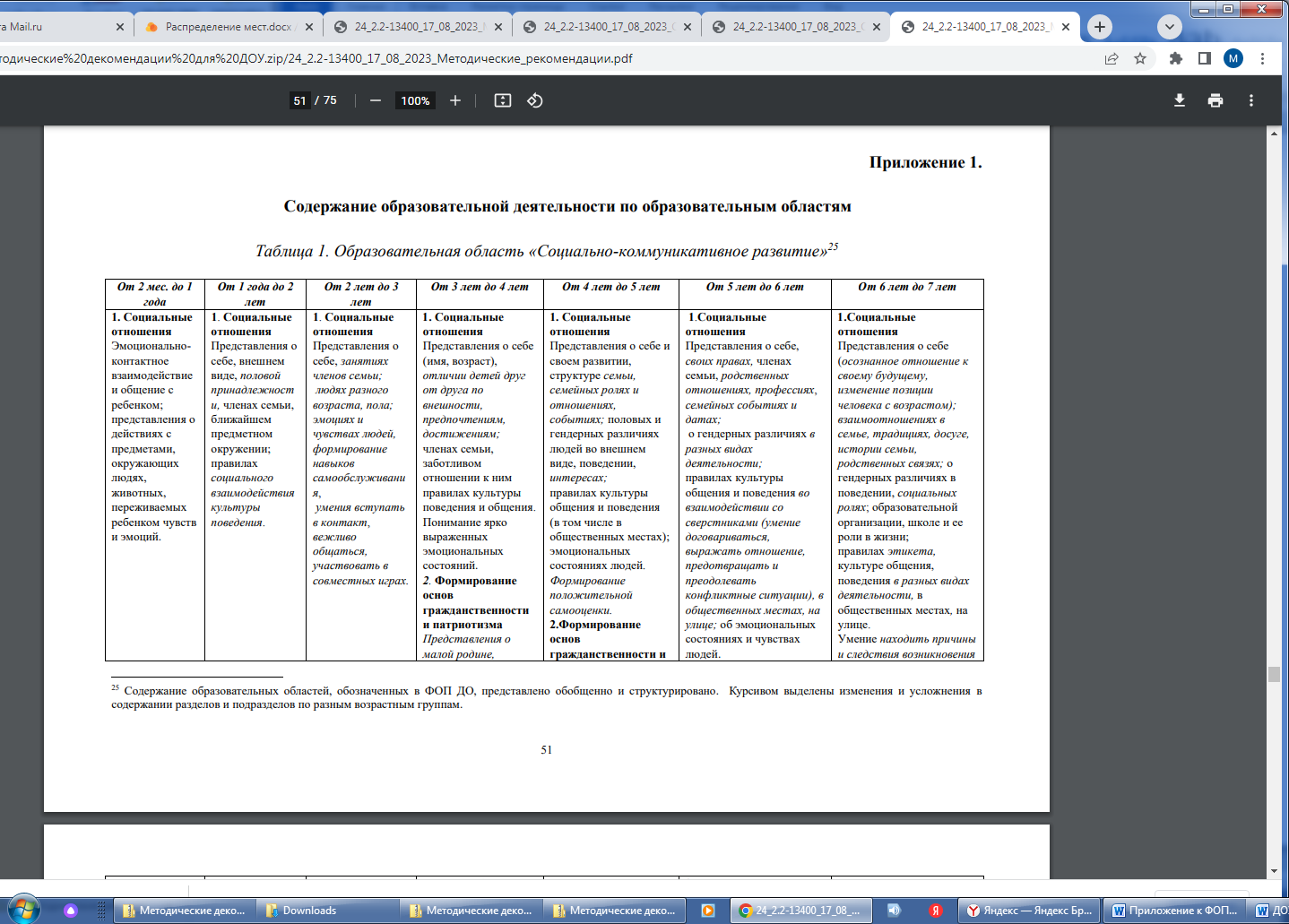 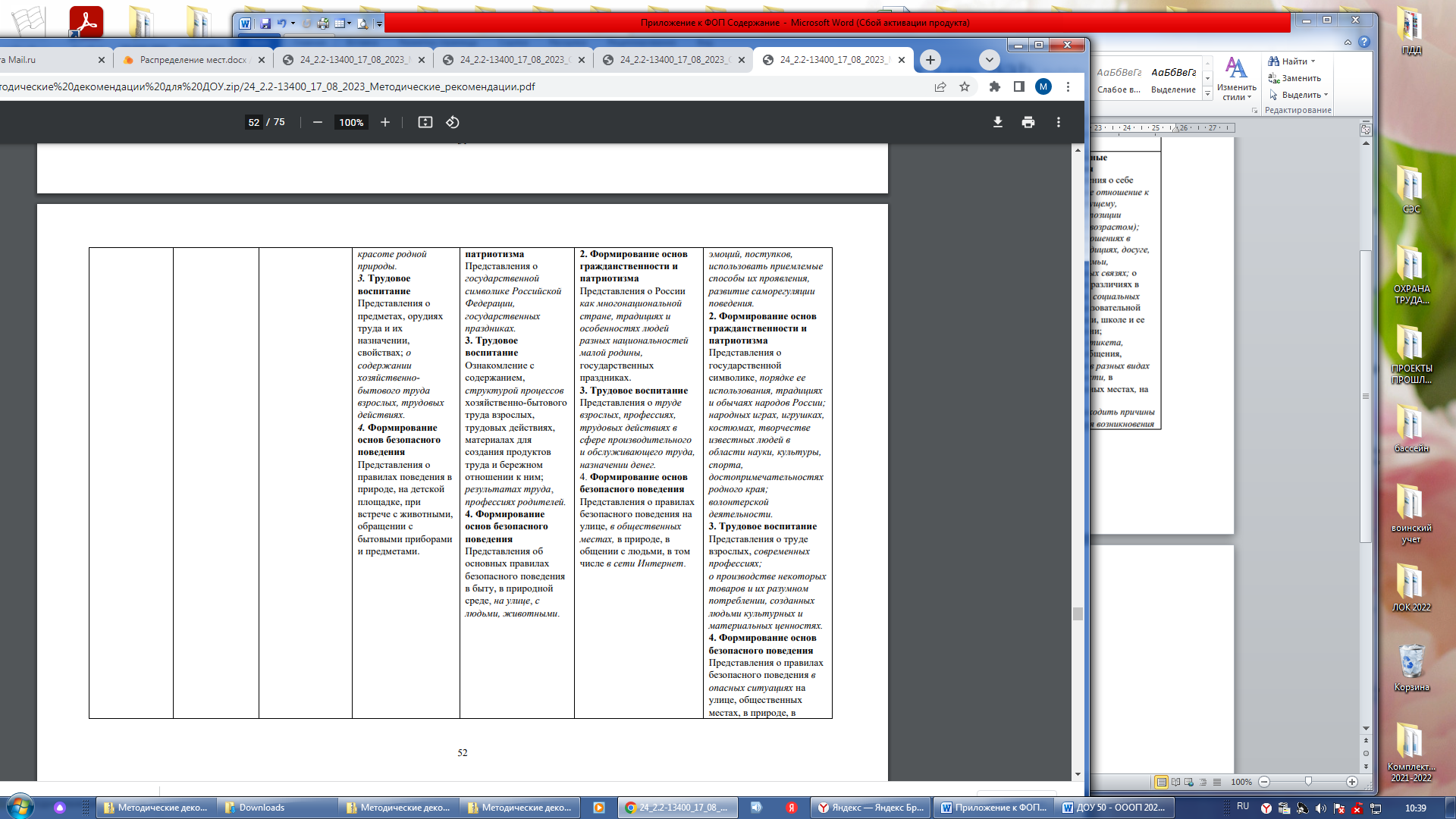 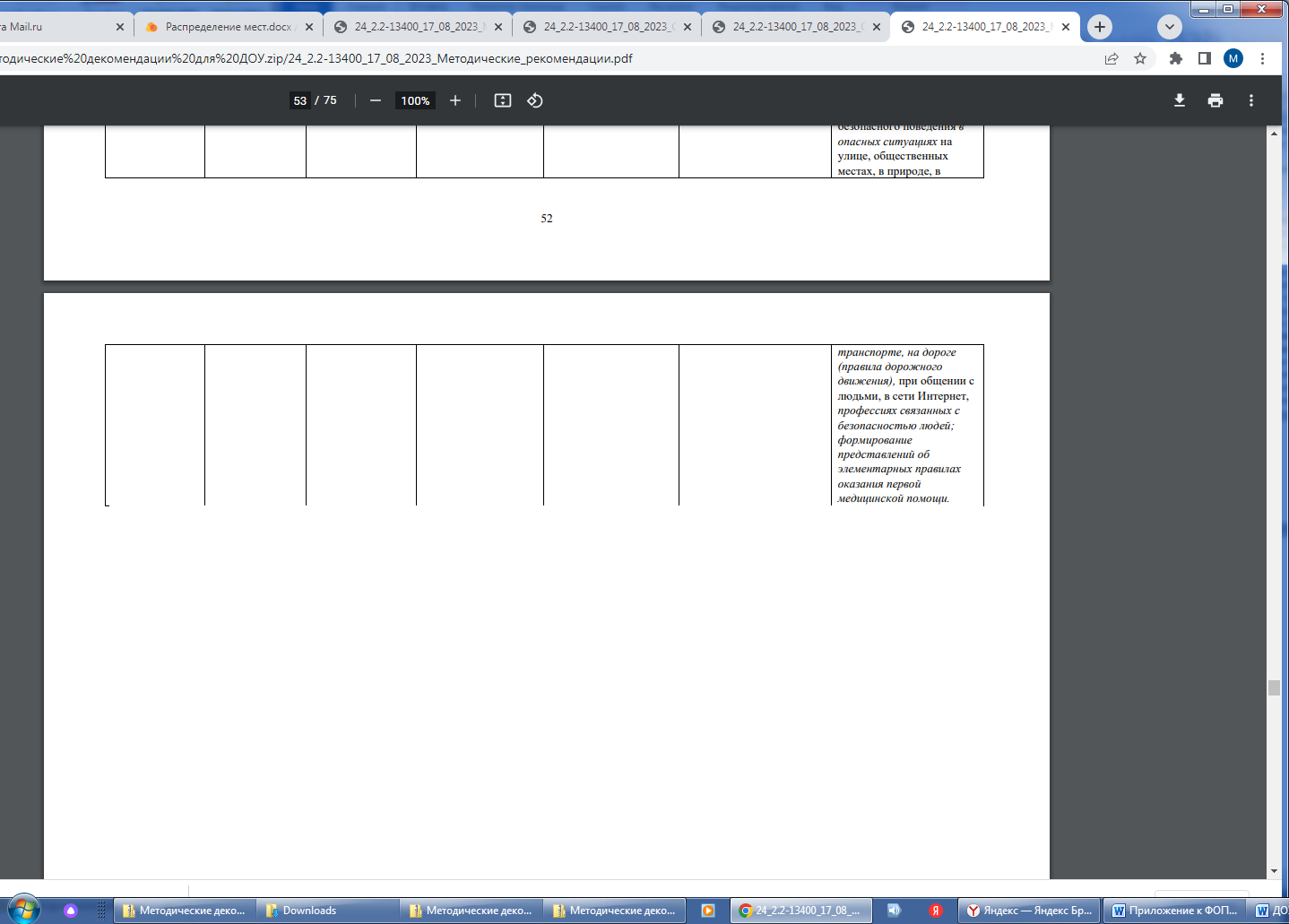 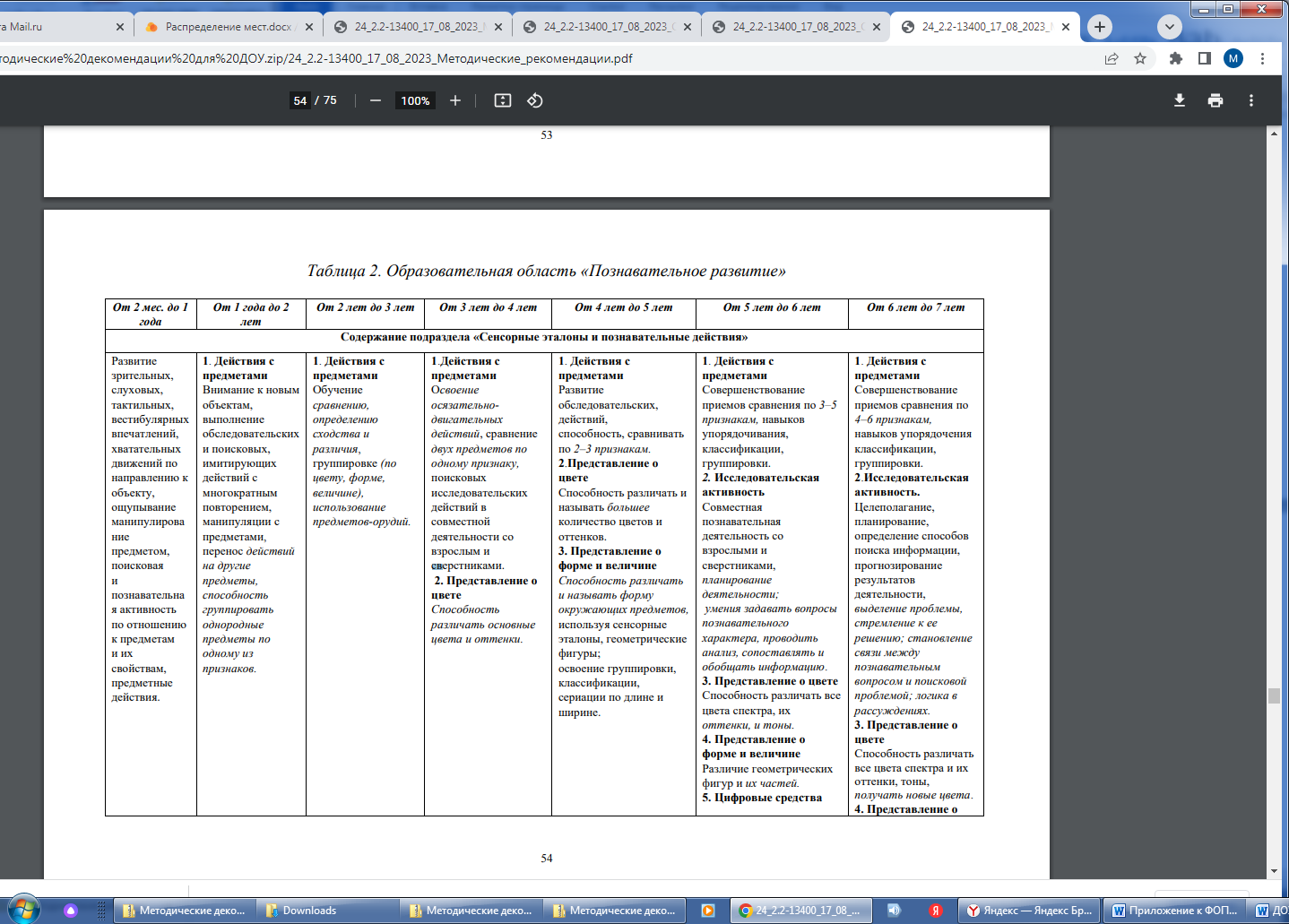 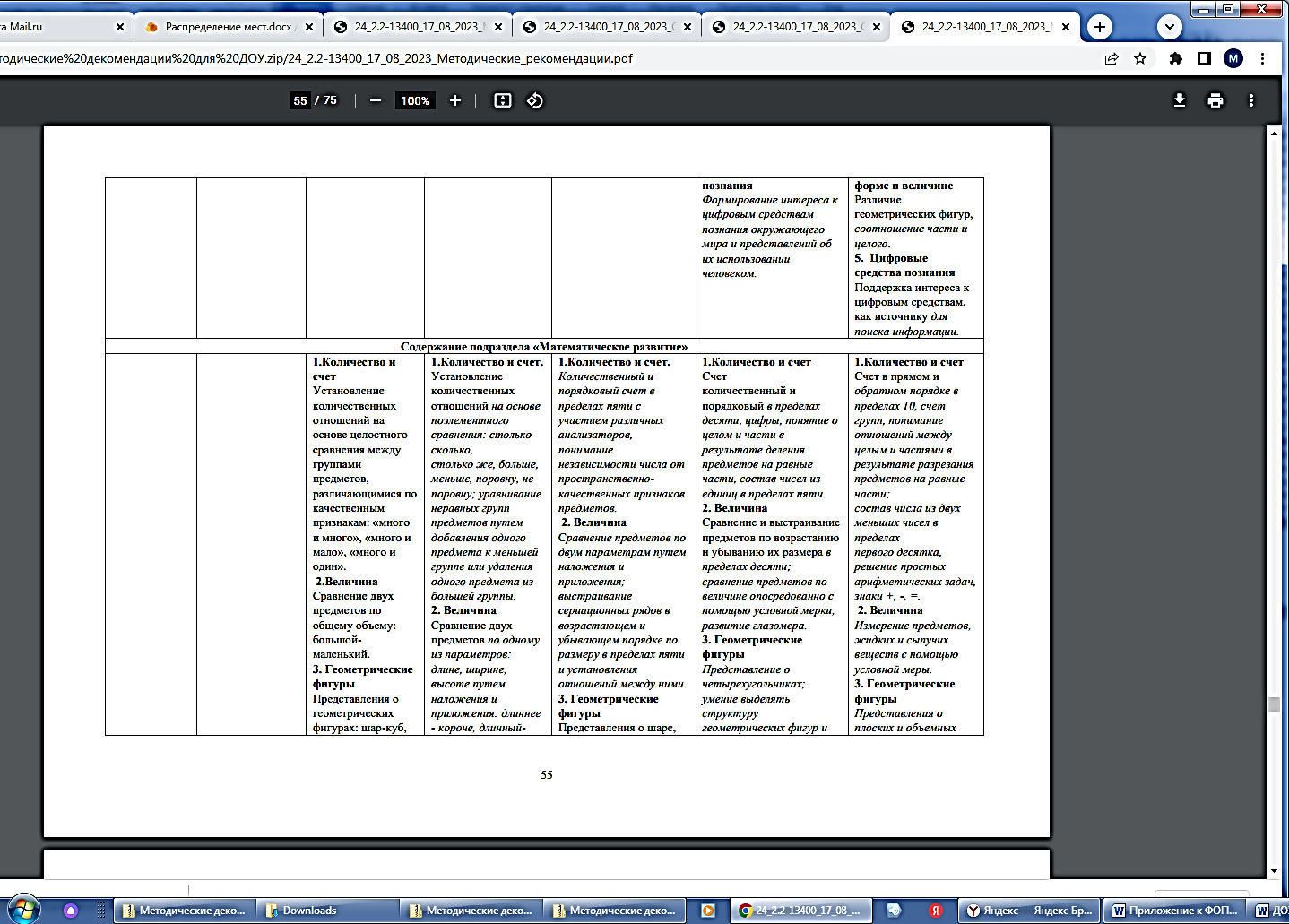 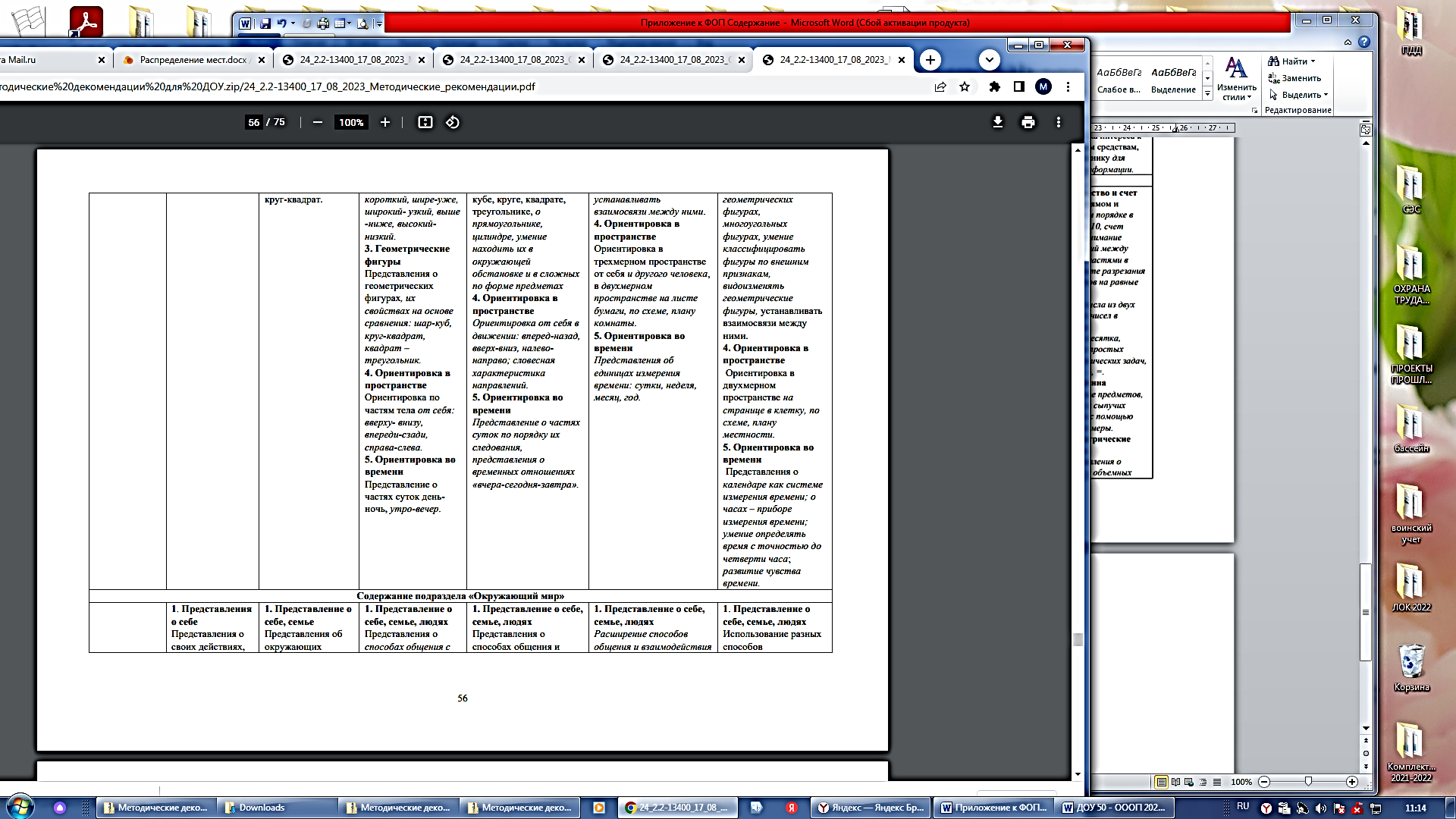 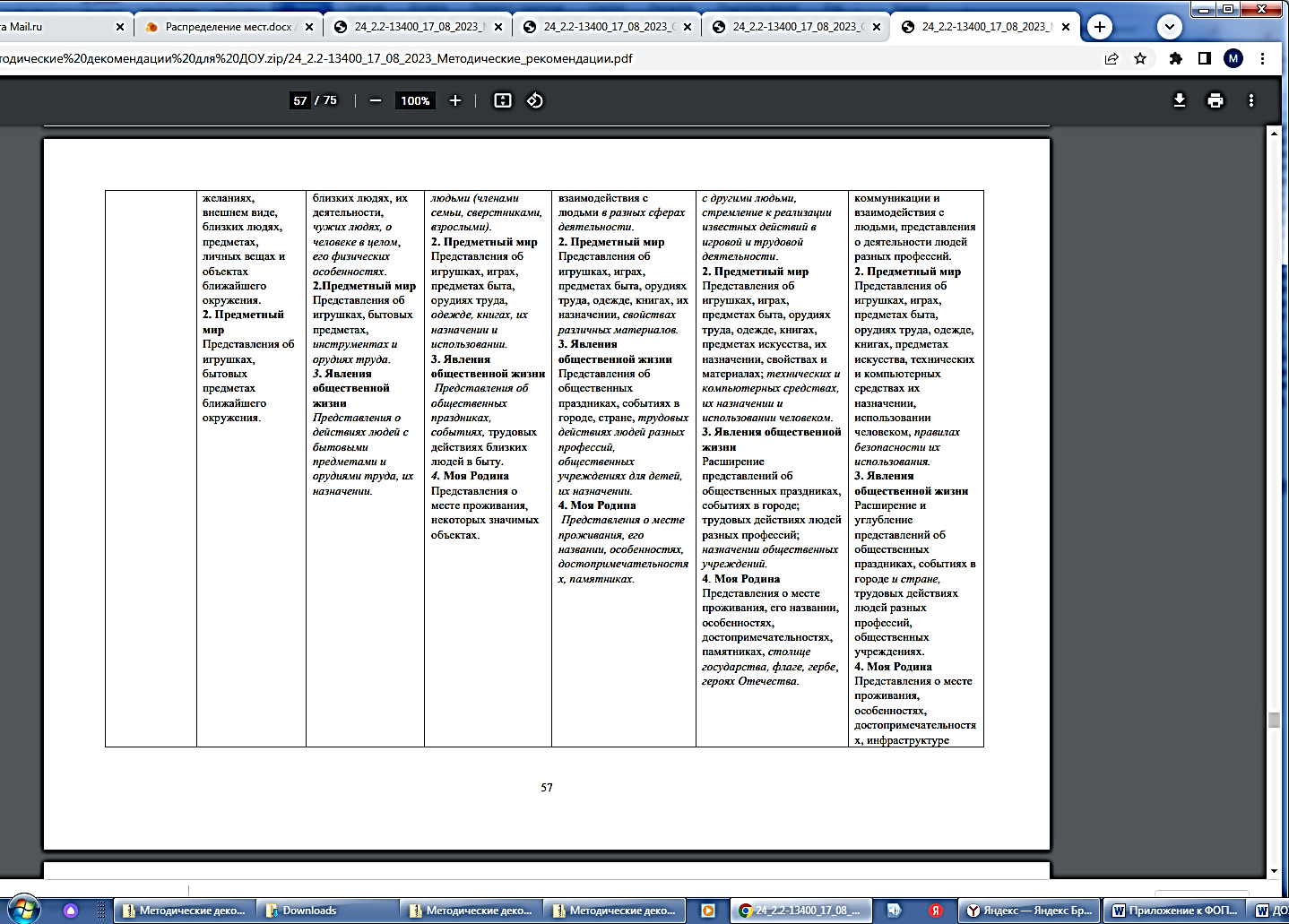 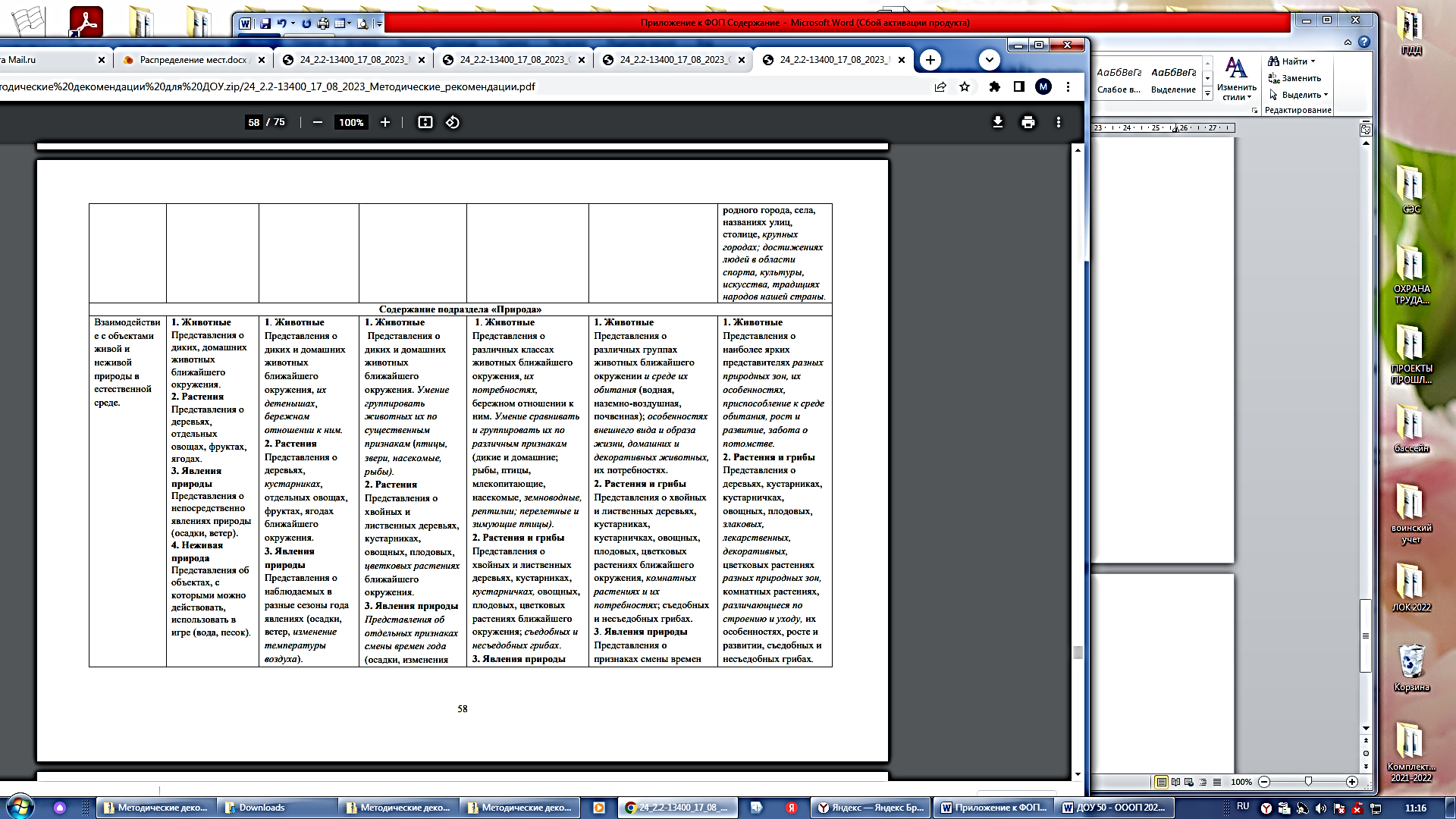 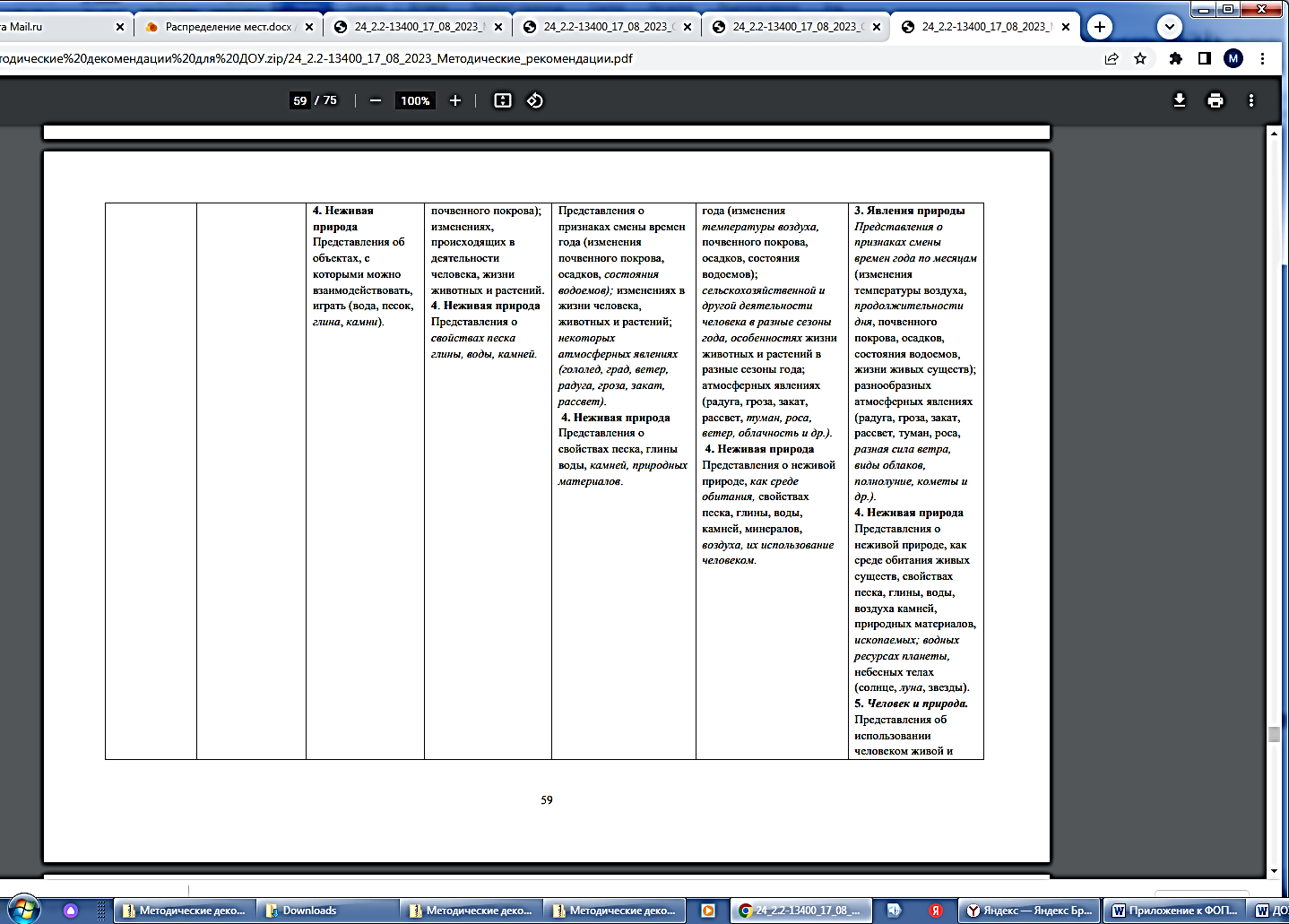 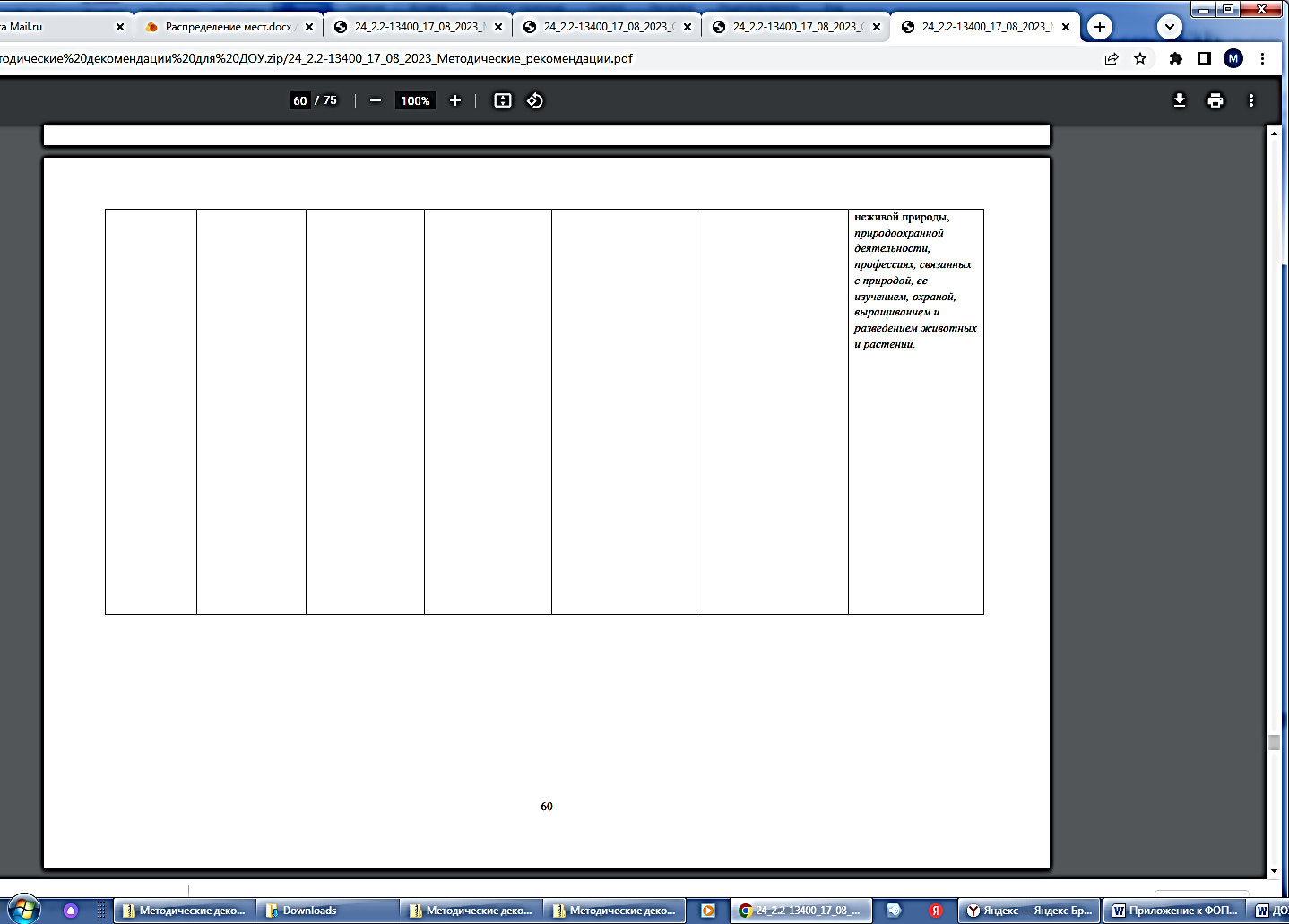 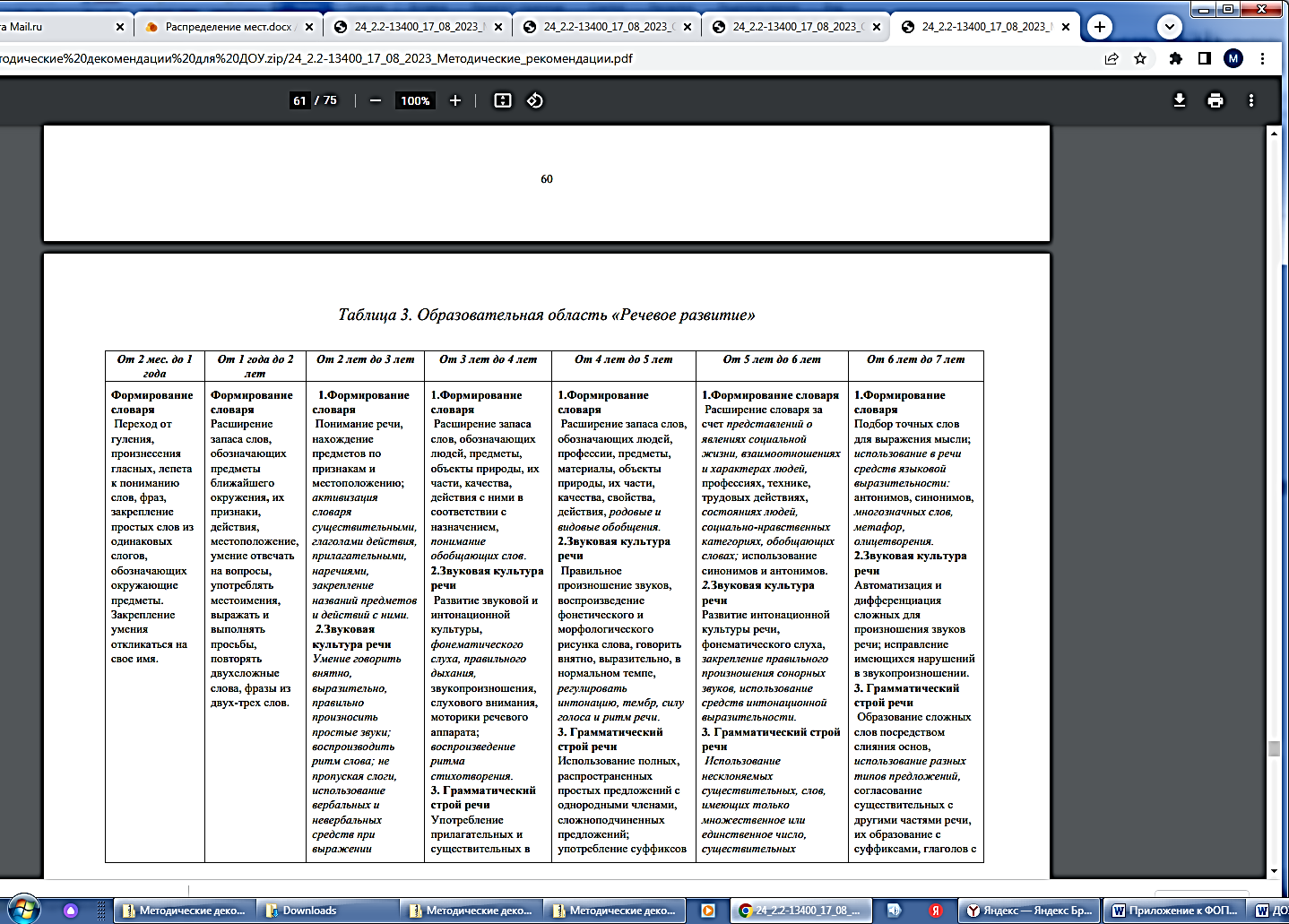 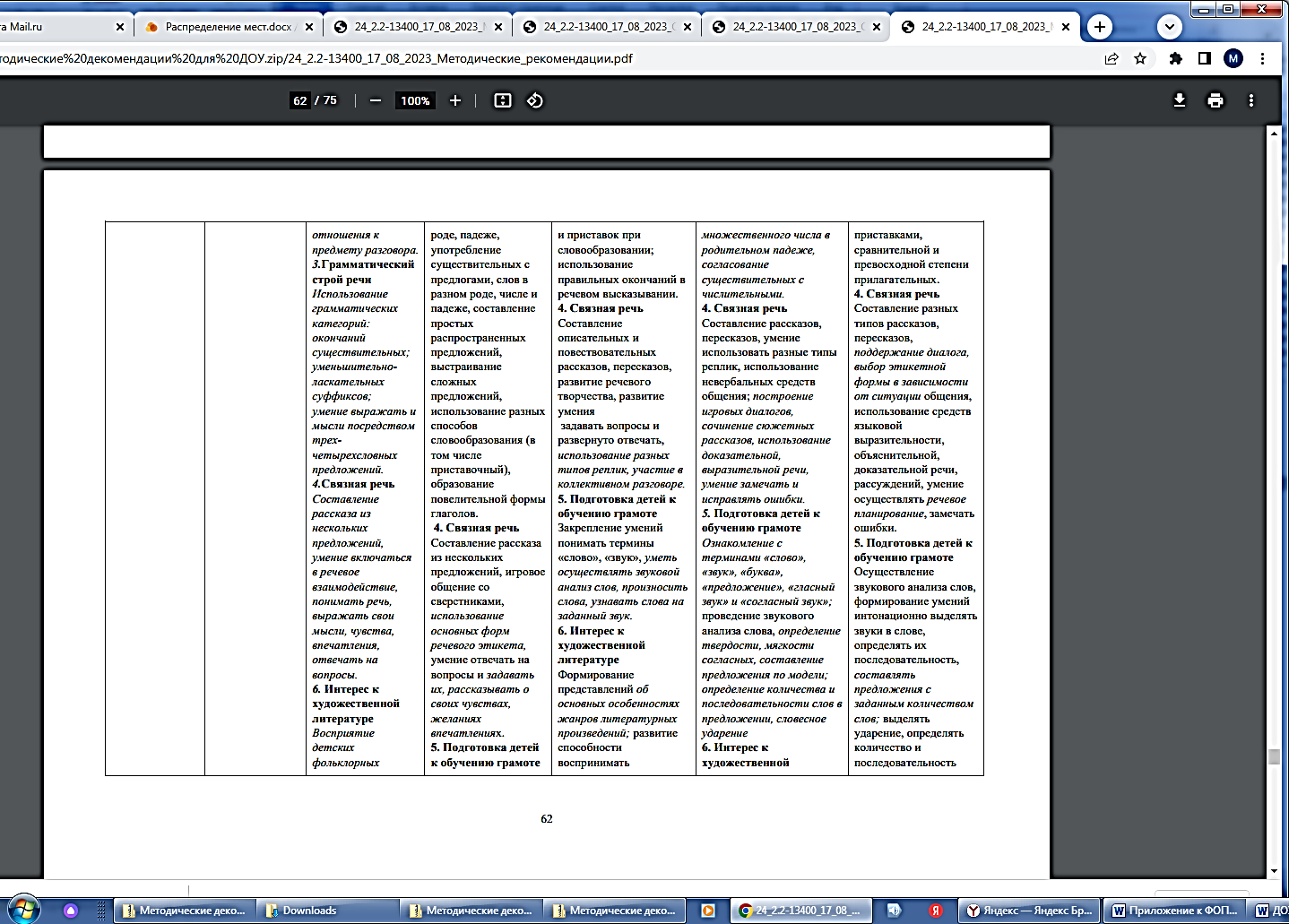 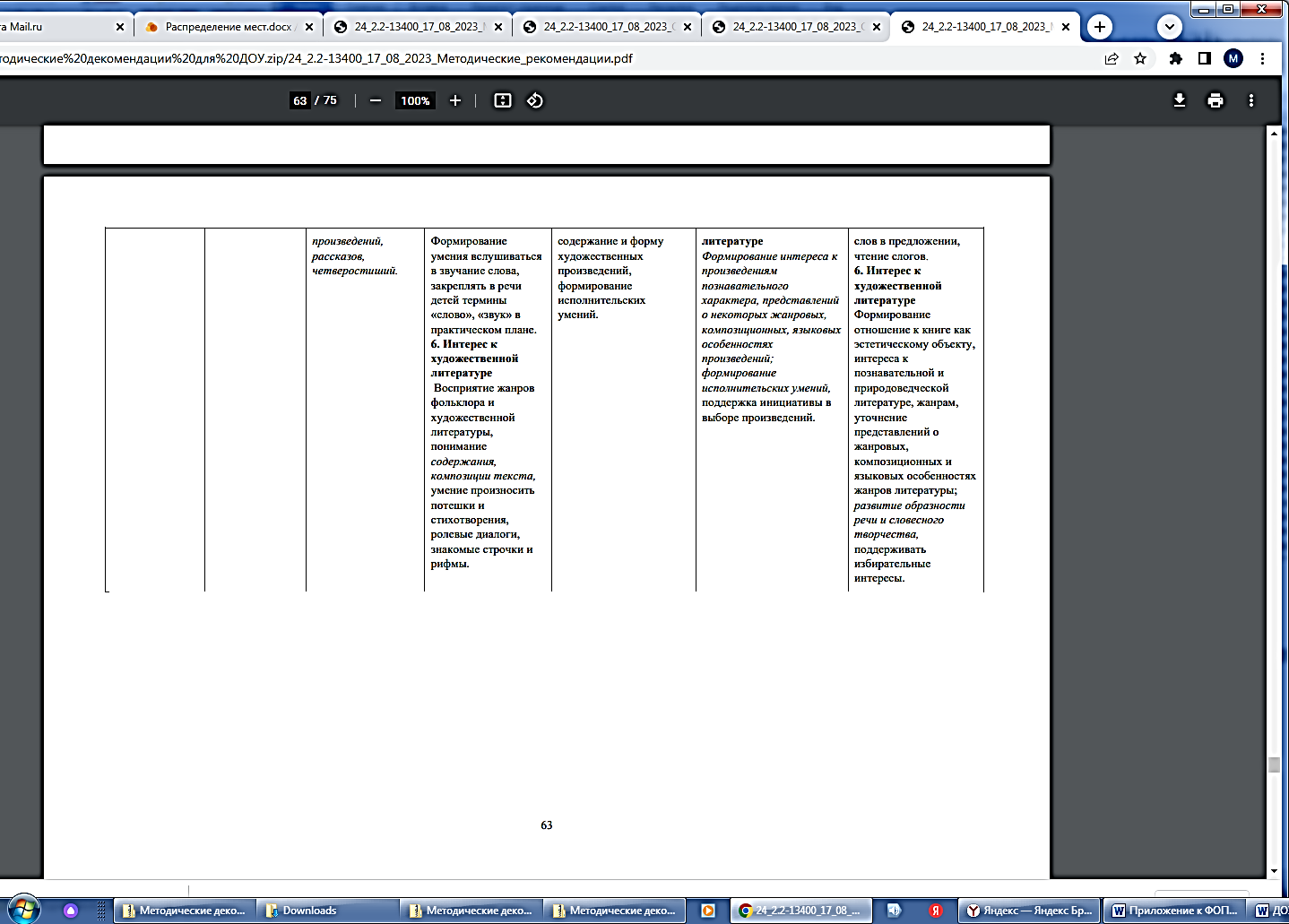 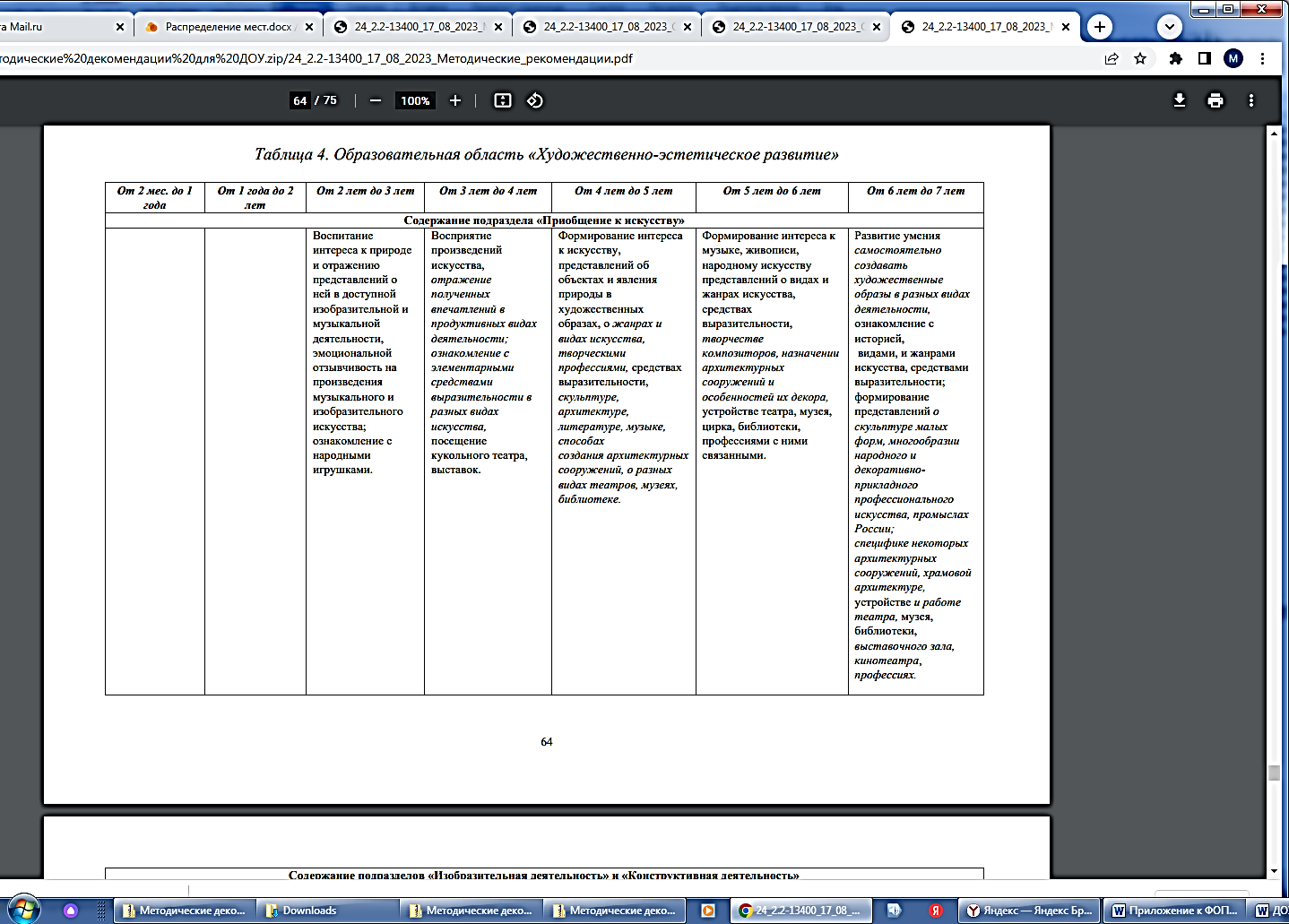 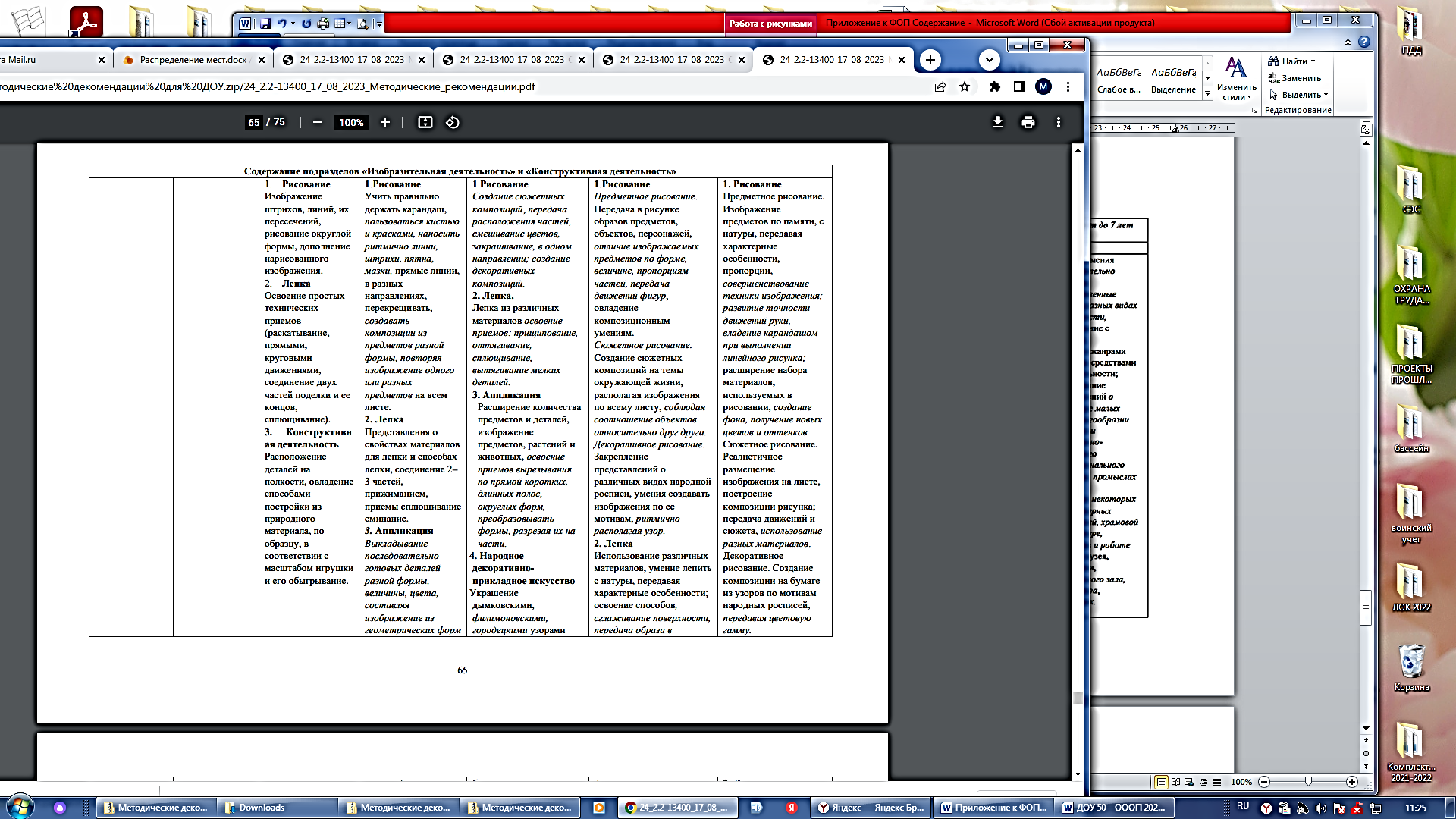 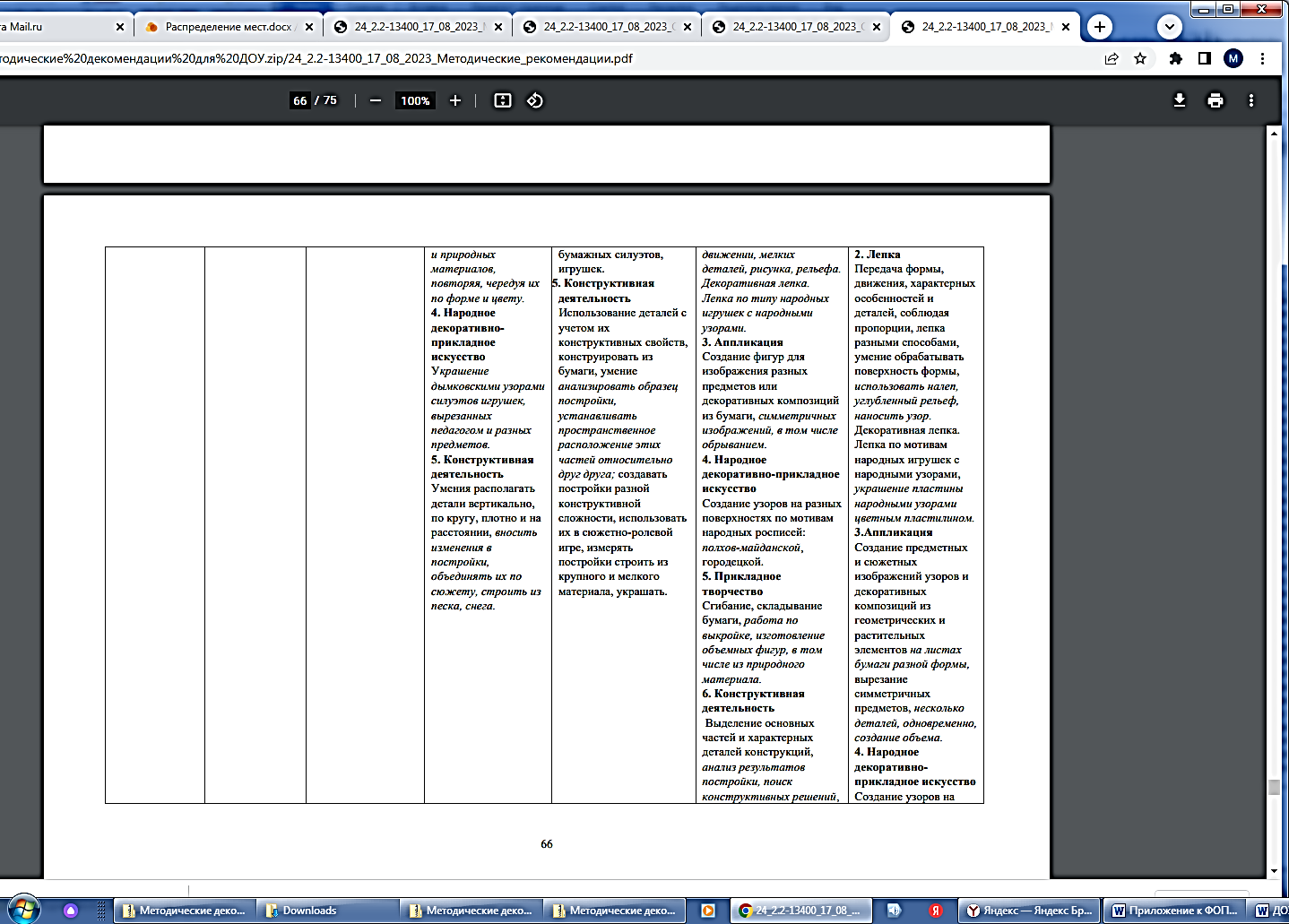 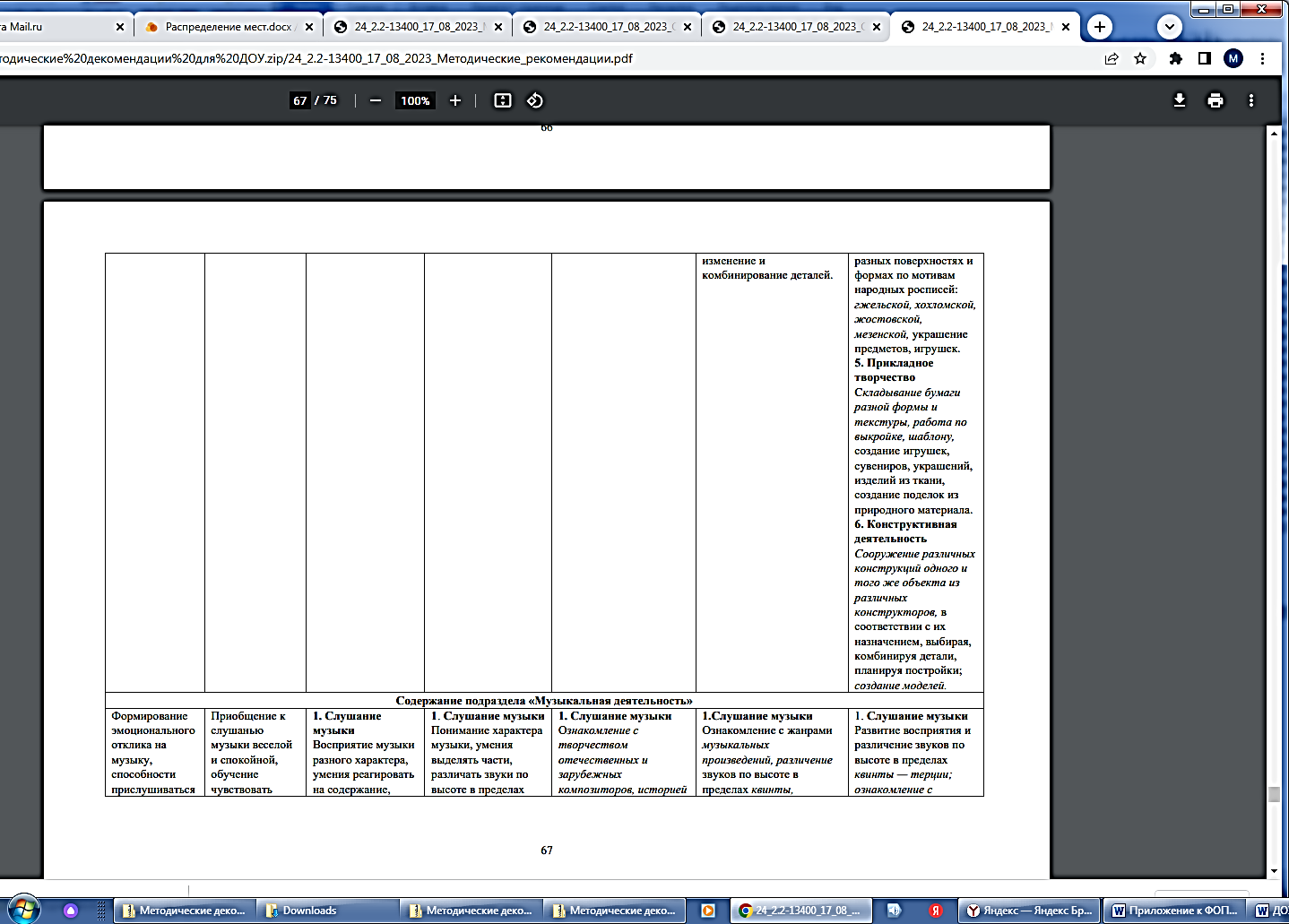 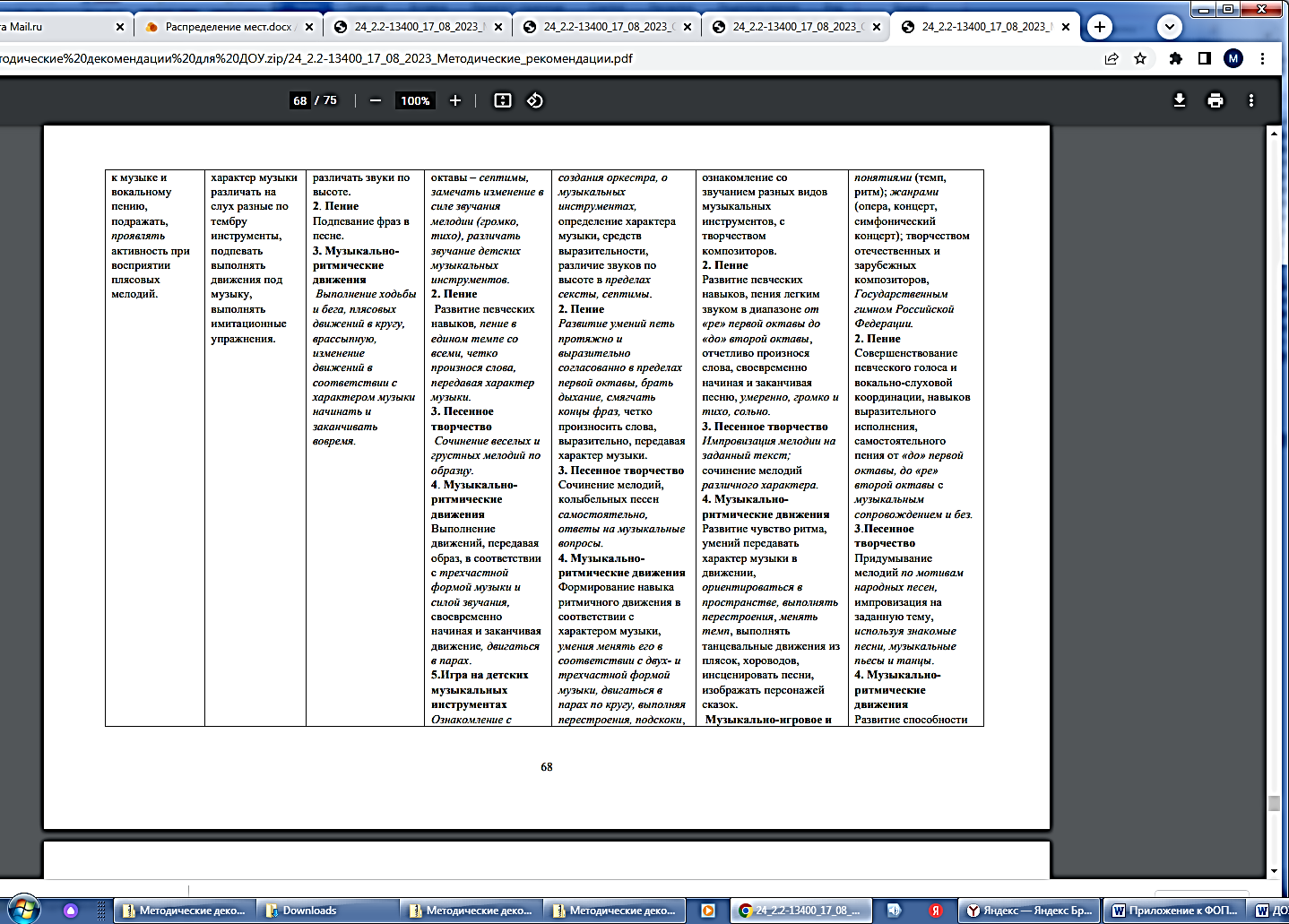 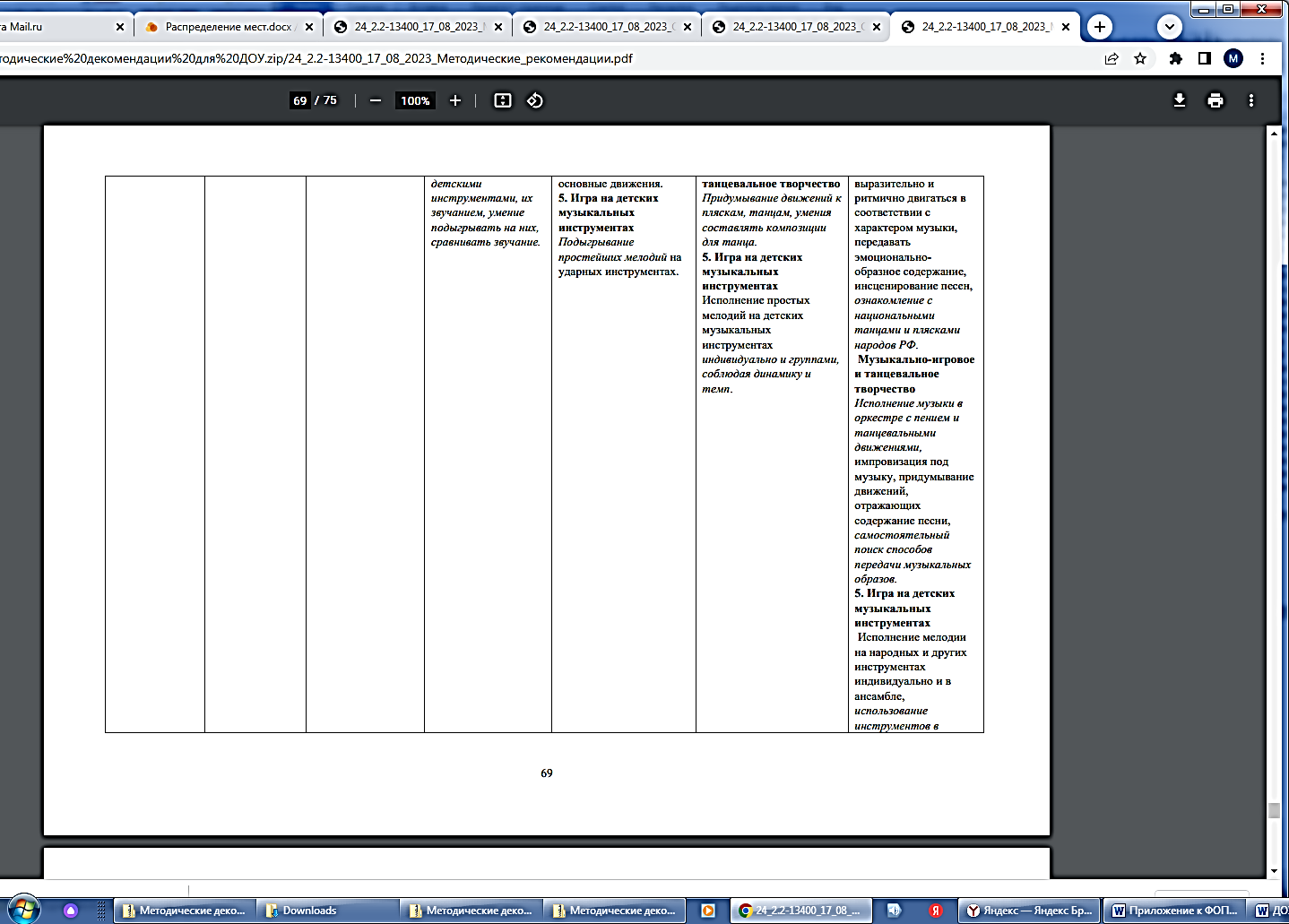 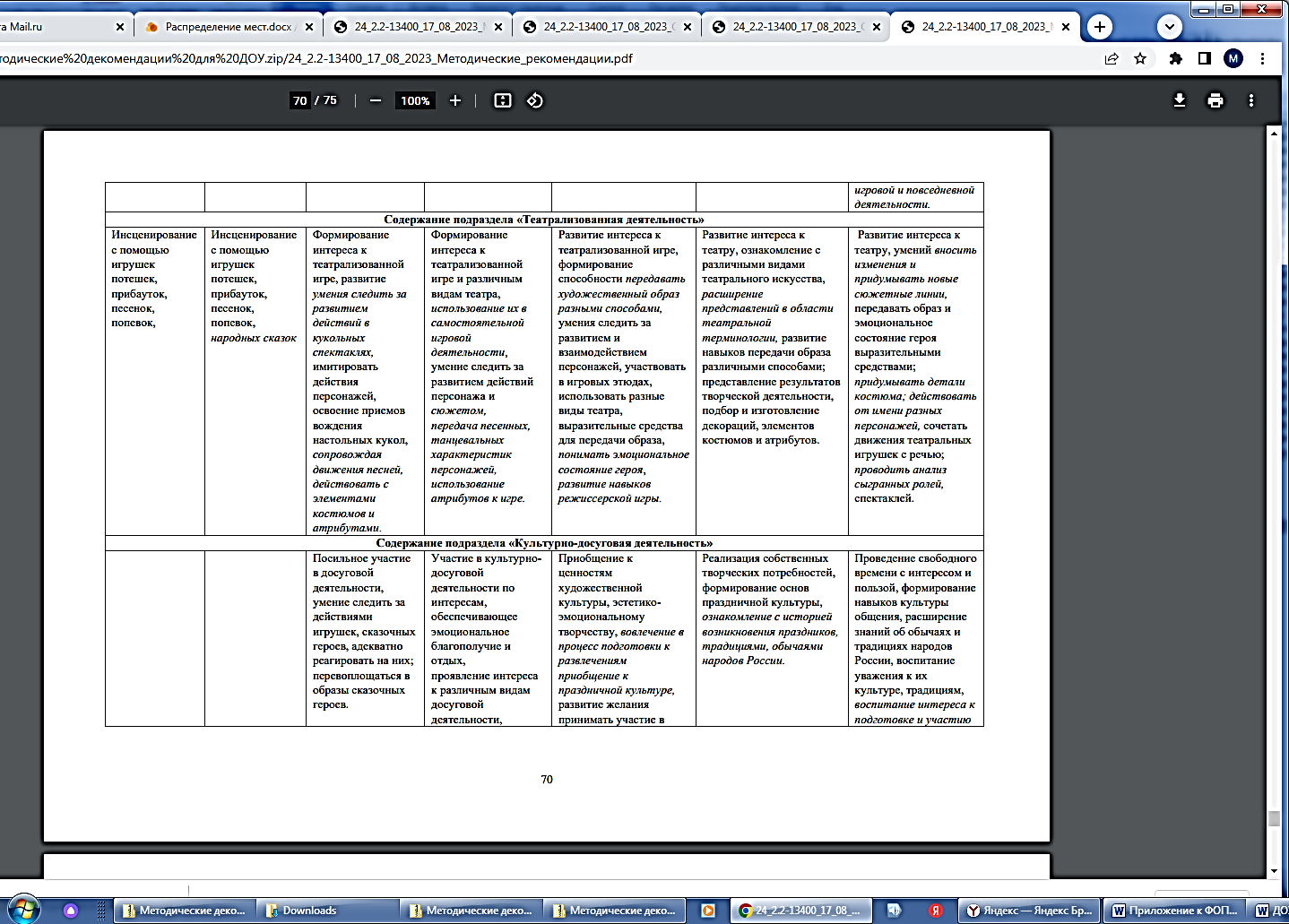 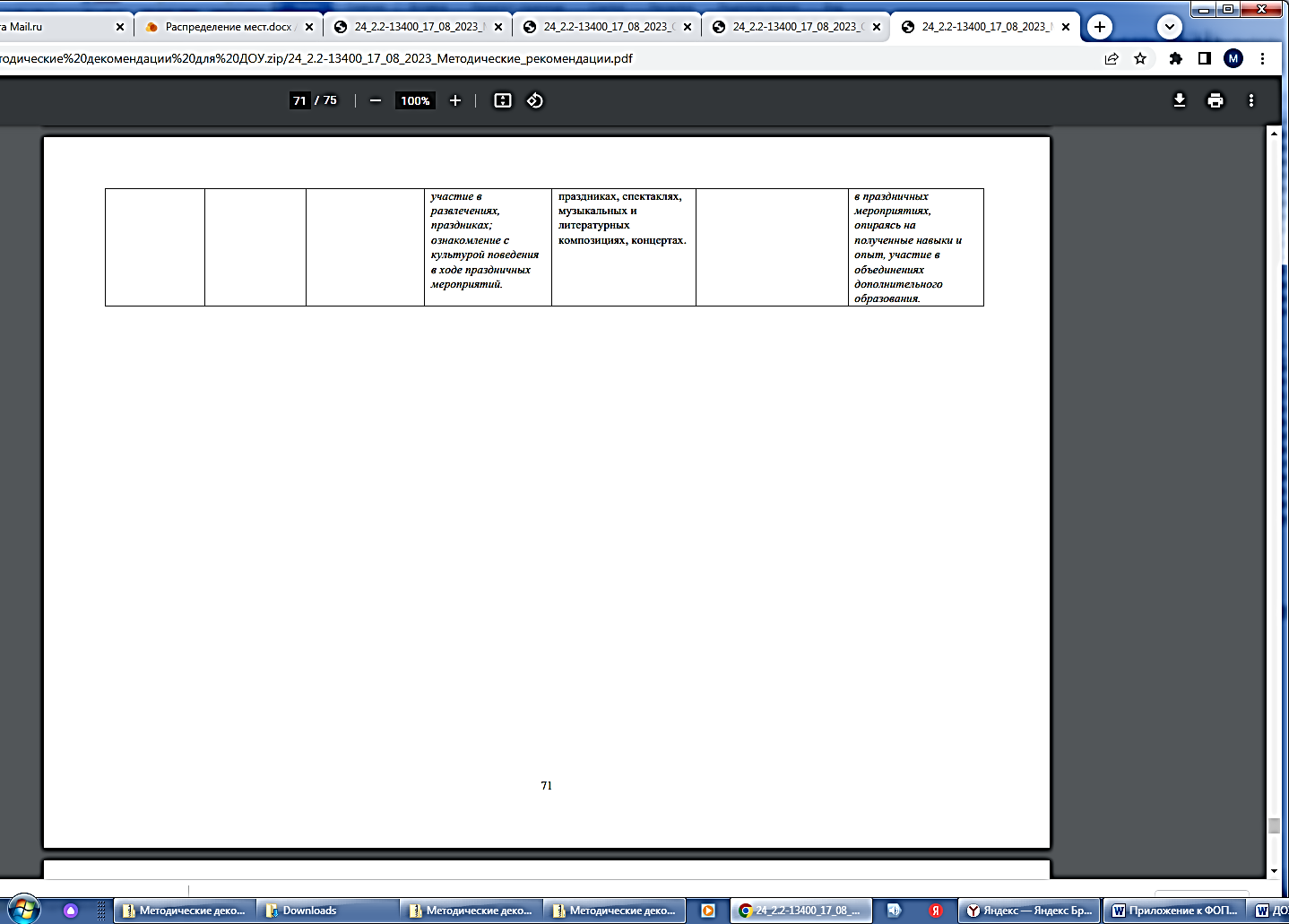 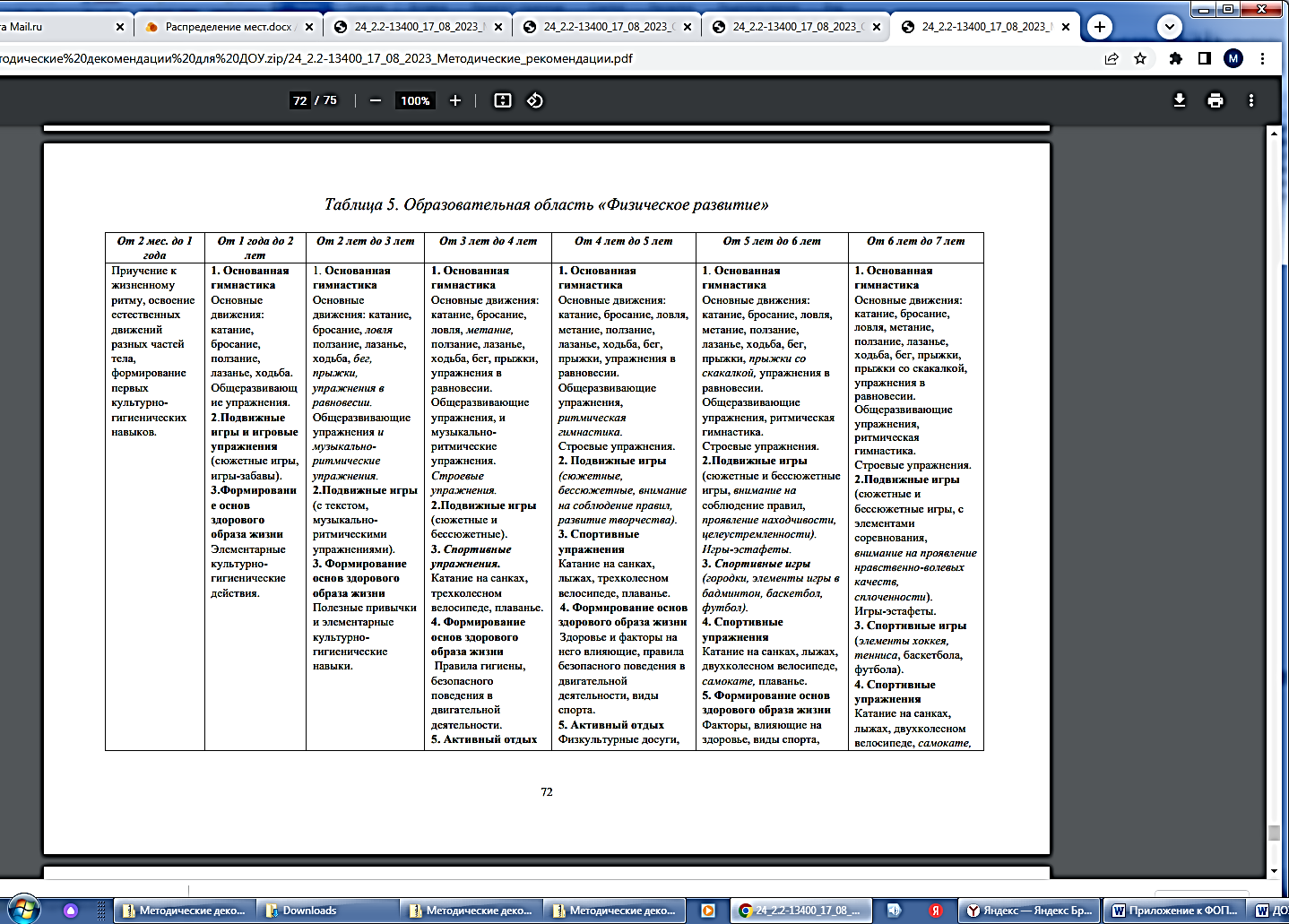 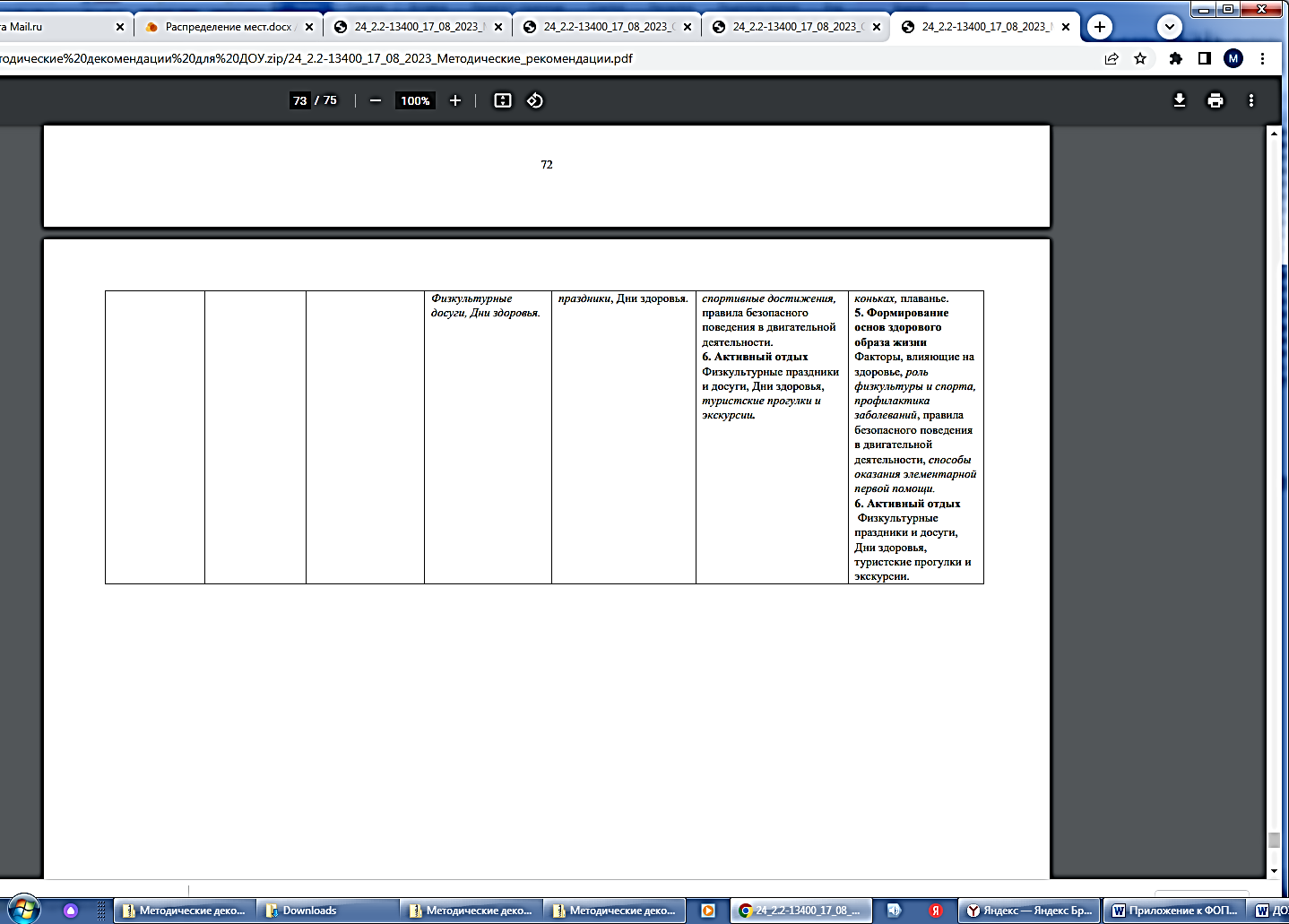 Приложение 5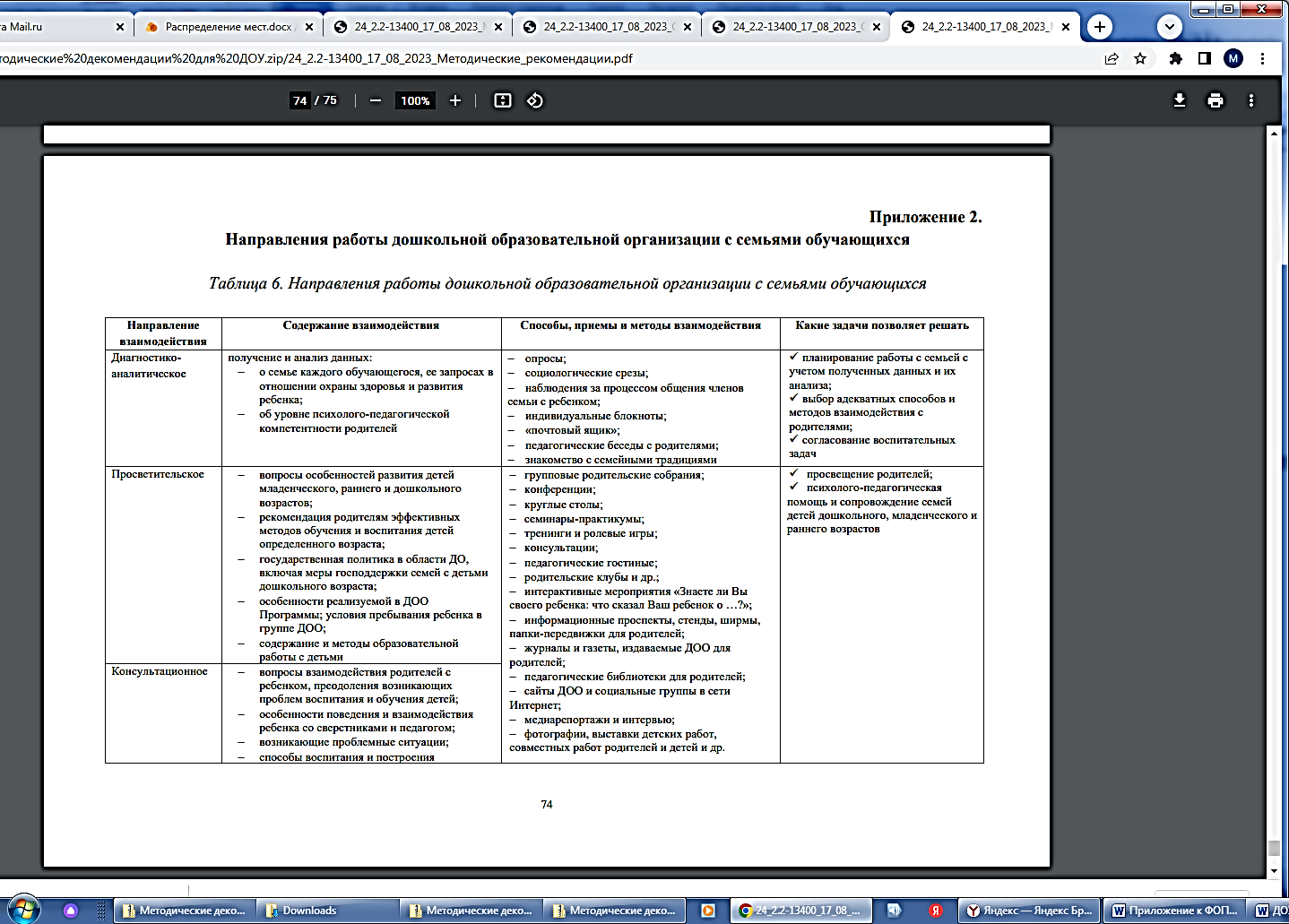 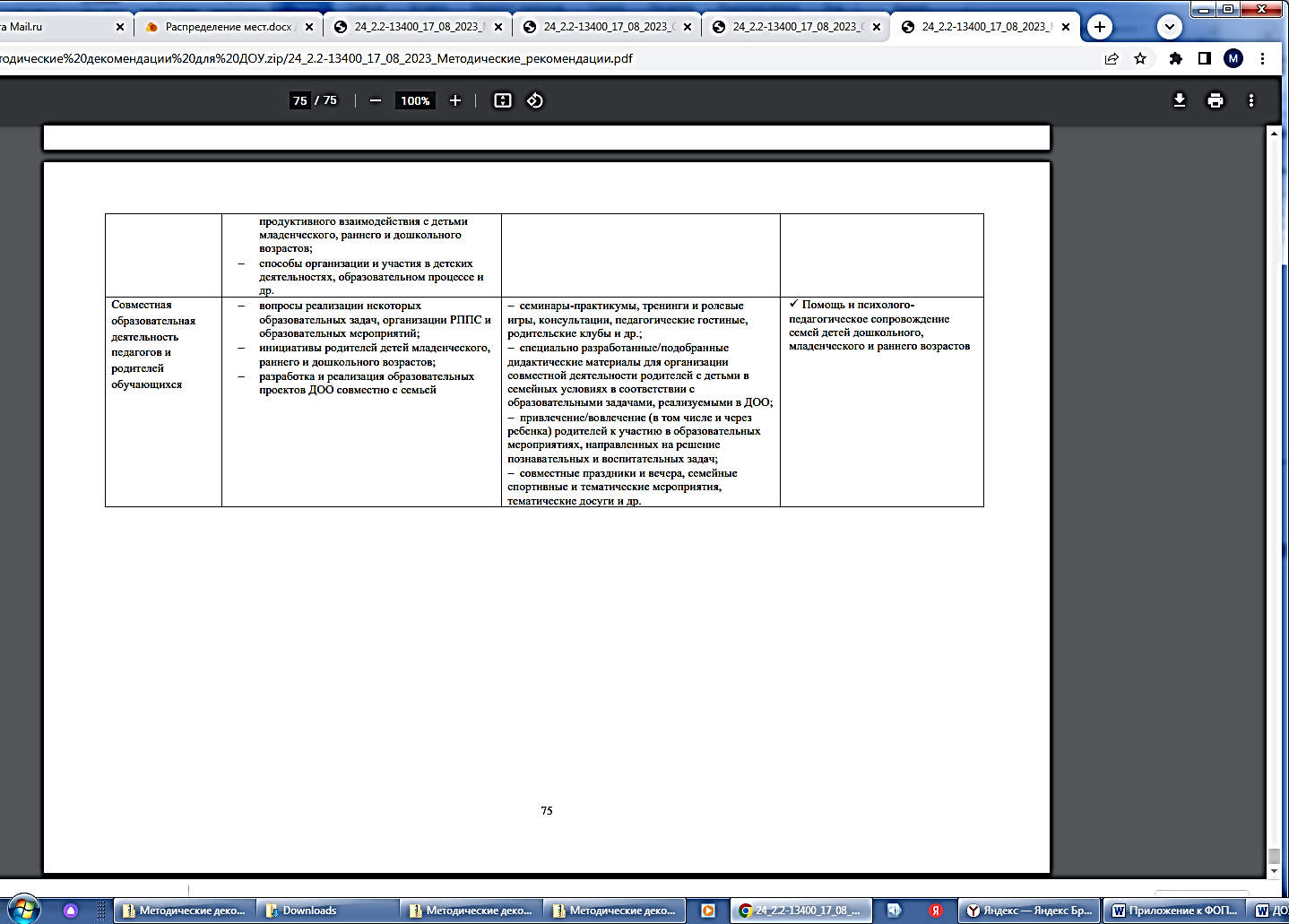 ПРИНЯТАрешением Педагогического Совета МБДОУ  детский сад № 39 «Росинка»Аксайского района протокол от 01.09. 2023 г. № 1УУТВЕРЖДЕНАзаведующим МБДОУ детский сад № 39 «Росинка» Аксайского района ___________________  Шаршакова О.Сприказ от 01. 09.2023 г. № 89УУТВЕРЖДЕНАзаведующим МБДОУ детский сад № 39 «Росинка» Аксайского района ___________________  Шаршакова О.Сприказ от 01. 09.2023 г. № 891.ЦЕЛЕВОЙ РАЗДЕЛ1.ЦЕЛЕВОЙ РАЗДЕЛ1.ЦЕЛЕВОЙ РАЗДЕЛ1.ЦЕЛЕВОЙ РАЗДЕЛ31.1.Пояснительная записка к Программе. Цели и задачи реализации Программы. Принципы и подходы к формированию Программы. Отличительные особенности Программы.Пояснительная записка к Программе. Цели и задачи реализации Программы. Принципы и подходы к формированию Программы. Отличительные особенности Программы.Пояснительная записка к Программе. Цели и задачи реализации Программы. Принципы и подходы к формированию Программы. Отличительные особенности Программы.31.2.Планируемые результаты освоения программы. Педагогическая диагностика достижения планируемых результатовПланируемые результаты освоения программы. Педагогическая диагностика достижения планируемых результатовПланируемые результаты освоения программы. Педагогическая диагностика достижения планируемых результатов72.СОДЕРЖАТЕЛЬНЫЙ РАЗДЕЛ2.СОДЕРЖАТЕЛЬНЫЙ РАЗДЕЛ2.СОДЕРЖАТЕЛЬНЫЙ РАЗДЕЛ2.СОДЕРЖАТЕЛЬНЫЙ РАЗДЕЛ162.1.2.1.Образовательная деятельность в соответствии с направлениями развития детей от 3 лет до школыОбразовательная деятельность в соответствии с направлениями развития детей от 3 лет до школы162.1.1.2.1.1.Образовательная область «Социально-коммуникативное развитие». Основные цели и задачи. Содержание психолого-педагогической работыОбразовательная область «Социально-коммуникативное развитие». Основные цели и задачи. Содержание психолого-педагогической работы162.1.2.2.1.2.Образовательная область «Познавательное развитие». Основные цели и задачи. Содержание психолого-педагогической работыОбразовательная область «Познавательное развитие». Основные цели и задачи. Содержание психолого-педагогической работы232.1.3.2.1.3.Образовательная область «Речевое развитие». Основные цели и задачи. Содержание психолого-педагогической работыОбразовательная область «Речевое развитие». Основные цели и задачи. Содержание психолого-педагогической работы292.1.4.2.1.4.Образовательная область «Художественно-эстетическое развитие». Основные цели и задачи. Содержание психолого-педагогической работыОбразовательная область «Художественно-эстетическое развитие». Основные цели и задачи. Содержание психолого-педагогической работы362.1.5.2.1.5.Образовательная область «Физическое развитие». Основные цели и задачи. Содержание психолого-педагогической работыОбразовательная область «Физическое развитие». Основные цели и задачи. Содержание психолого-педагогической работы492.1.6.2.1.6.Содержание работы, в части, формируемой участниками образовательных отношений, ориентированное на разностороннее развитие дошкольников с учетом их возрастных и индивидуальных особенностейСодержание работы, в части, формируемой участниками образовательных отношений, ориентированное на разностороннее развитие дошкольников с учетом их возрастных и индивидуальных особенностей572.2.2.2.Вариативные формы, способы, методы и средства реализации ПрограммыВариативные формы, способы, методы и средства реализации Программы592.2.1.2.2.1.Особенности образовательной деятельности разных видов и культурных практик. Способы и направления поддержки детской инициативыОсобенности образовательной деятельности разных видов и культурных практик. Способы и направления поддержки детской инициативы612.2.2.2.2.2.Особенности взаимодействия педагогического коллектива с семьями обучающихсяОсобенности взаимодействия педагогического коллектива с семьями обучающихся652.3.2.3.Воспитательная работа с детьми дошкольного возраста. Программа воспитанияВоспитательная работа с детьми дошкольного возраста. Программа воспитания723. ОРГАНИЗАЦИОННЫЙ РАЗДЕЛ3. ОРГАНИЗАЦИОННЫЙ РАЗДЕЛ3. ОРГАНИЗАЦИОННЫЙ РАЗДЕЛ3. ОРГАНИЗАЦИОННЫЙ РАЗДЕЛ773.13.13.1Психолого-педагогические условия реализации Программы773.1.13.1.13.1.1Примерный распорядок дня в дошкольных группах783.1.2.3.1.2.3.1.2.Проектирование воспитательно-образовательного процесса803.1.3.3.1.3.3.1.3.Культурно-досуговая деятельность с детьми от 3 лет до школы803.1.4.3.1.4.3.1.4.Особенности организации развивающей предметно-пространственной среды823.1.53.1.53.1.5Материально-техническое обеспечение Программы, обеспеченность методическими материалами и средствами обучения и воспитания843.1.6.3.1.6.3.1.6.Кадровые условия реализации Программы853.1.7.3.1.7.3.1.7.Примерный перечень литературных, музыкальных, художественных, анимационных произведений, методической литературы для реализации Программы873.1.8.3.1.8.3.1.8.Примерный перечень основных государственных и народных праздников, памятных дат в календарном плане воспитательной работы964. Дополнительный раздел Программы984.1.4.1.4.1.Краткая презентация Программы98Приложения1001) В сфере социальных отношений.Педагог создает условия для формирования у детей образа Я: закрепляет умение называть свое имя и возраст, говорить о себе в первом лице; проговаривает с детьми характеристики, отличающие их друг от друга Педагоги способствуют различению детьми основных эмоций (радость, печаль, грусть, гнев, страх, удивление) и пониманию ярко выраженных эмоциональных состояний. Педагог обогащает представления детей о действиях и поступках людей, в которых проявляются доброе отношение и забота о членах семьи, близком окружении, о животных, растениях; знакомит с произведениями, отражающими отношения между членами семьи. Педагог создает в группе положительный эмоциональный фон для объединения детей, проводит игры и упражнения в кругу, где дети видят и слышат друг друга. Педагог поощряет позитивный опыт взаимодействия детей, создает условия для совместных игр, демонстрирует позитивный настрой и удовольствие, которое можно испытывать от общения и совместной игры. Знакомит детей с элементарными правилами культуры поведения, упражняет в их выполнении (здороваться, прощаться, благодарить), демонстрирует одобрение при самостоятельном выполнении детьми правил поведения.2) В области формирования основ гражданственности и патриотизма.Педагог обогащает представления детей о малой родине: регулярно напоминает название населенного пункта, в котором они живут; знакомит с близлежащим окружением ДОО (зданиями, природными объектами), доступными для рассматривания с территории. Обсуждает с детьми их любимые места времяпрепровождения в населенном пункте. Демонстрирует эмоциональную отзывчивость на красоту родного края, восхищается природными явлениями. Поддерживает отражение детьми своих впечатлений о малой родине в различных видах деятельности (рассказывает, изображает, воплощает образы в играх, разворачивает сюжет и так далее).3) В сфере трудового воспитанияПедагог формирует первоначальные представления о том, что предметы делаются людьми, например, демонстрирует процессы изготовления атрибутов для игр. В процессе взаимодействия с детьми выделяет особенности строения предметов и знакомит с назначением их частей. Педагог формирует первоначальные представления о хозяйственно-бытовом труде взрослых дома и в группе ДОО, поощряет желание детей соблюдать порядок при раздевании на дневной сон (аккуратное складывание одежды), уборке рабочего места после продуктивных видов деятельности (лепки, рисования, аппликации) и тому подобное. Педагог создает условия для приучения детей к соблюдению порядка, используя приемы напоминания, упражнения, личного примера, поощрения и одобрения при самостоятельном и правильном выполнении действий по самообслуживанию. Педагог организует специальные игры и упражнения для развития мелкой моторики рук детей с целью повышения качества выполнения действий по самообслуживанию.4)   В области формирования основ безопасного поведенияПедагог поддерживает интерес детей к бытовым предметам, объясняет их назначение и правила использования, доброжелательно и корректно обращает внимание, что несоблюдение правил использования бытовых предметов позволяет создать ситуации, небезопасные для здоровья. Педагог использует игровые ситуации, создавая условия для демонстрации и формирования умений ребёнка пользоваться простыми бытовыми приборами, обсуждает с детьми какими предметами быта детям можно пользоваться только вместе со взрослыми: ножи, иголки, ножницы, лекарства, спички и так далее. Педагог обсуждает с детьми правила безопасного поведения в группе, рассказывает, почему игрушки нужно убирать на свои места, демонстрирует детям, как безопасно вести себя за столом, во время одевания на прогулку, во время совместных игр. Педагог рассказывает детям о том, как себя вести на площадке ДОО, игровой площадке рядом с домом. Педагог поддерживает интерес детей к вопросам безопасного поведения, поощряет вопросы детей дошкольного возраста, с готовностью на них отвечает, привлекая к обсуждению всех детей. Использует приемы упражнения, напоминания, личного примера для закрепления формируемых представлений.1) В сфере социальных отношений.Педагог обогащает представления детей об их развитии, проговаривает и фиксирует внимание на разнообразных возрастных изменениях способствует освоению детьми традиционных представлений о половых и тендерных различиях, семейных ролях и отношениях. Педагог способствует распознаванию и пониманию детьми эмоциональных состояний, их разнообразных проявлений, связи эмоций и поступков людей. Создает ситуации получения детьми опыта проявления сочувствия и содействия (эмпатийного поведения) в ответ на эмоциональное состояние сверстников и взрослых, воспитывает чувствительность и внимательность к затруднениям и переживаниям окружающих. Педагог развивает позитивное отношение и чувство принадлежности детей к семье, уважение к родителям (законным представителям): обогащает представление о структуре и составе семьи, родственных отношениях; семейных событиях, делах. Обеспечивает включенность детей в детское сообщество, умение согласовывать взаимоотношения со сверстниками. Побуждает детей наблюдать за поведением сверстников, развивает чувствительность к поступкам сверстников, интерес к их действиям. Поддерживает детей в ситуации, когда им трудно выразить собственные потребности и при урегулировании конфликтов между сверстниками, демонстрирует культурные формы общения. Создает условия для развития детско-взрослого сообщества. Развивает позитивное отношение к ДОО: знакомит с педагогическими и иными работниками ДОО, с доступными для восприятия детьми правилами жизнедеятельности в ДОО; её традициями; воспитывает бережное отношение к пространству и оборудованию ДОО.2) В области формирования основ гражданственности и патриотизма.Воспитывает уважительное отношение к нашей Родине - России. Продолжает знакомить с государственной символикой Российской Федерации: Российский флаг и герб России; воспитывает уважительное отношение к символам страны. Обогащает представления детей о государственных праздниках: День защитника Отечества, День Победы. Педагог обогащает представления детей о малой родине: знакомит с основными достопримечательностями населенного пункта, развивает интерес детей к их посещению с родителями (законными представителями); знакомит с названиями улиц, на которых живут дети. Поддерживает эмоциональную отзывчивость детей на красоту родного края. Создает условия для отражения детьми впечатлений о малой родине в различных видах деятельности (рассказывает, изображает, воплощает образы в играх, разворачивает сюжет и так далее). Поддерживает интерес к народной культуре страны (традициям, устному народному творчеству, народной музыке, танцам, играм, игрушкам).3)   В сфере трудового воспитанияПедагог знакомит детей с содержанием и структурой процессов хозяйственно- бытового труда взрослых, обогащает их представления, организуя специальные образовательные ситуации с моделированием конкретных трудовых процессов взрослых, работающих в ДОО Беседует с детьми, обращает внимание на целостность трудового процесса, направленного на продуктивный результат, вызывает у детей добрые и уважительные чувства к взрослым, которые заботятся о жизнедеятельности детей в ДОО. Педагог поддерживает инициативу детей узнать и рассказать о трудовой деятельности взрослых, поощряет коммуникативную активность ребёнка, связанную с желанием рассказать о профессии мамы или папы, описать их трудовые действия, рассказать о результатах их труда. Педагог расширяет представление детей о предметах как результате труда взрослых, о многообразии предметного мира, знакомит детей с ключевыми характеристиками материалов, организуя экспериментирование способствует обогащению представлений детей об отличительных признаках материалов для создания продуктов труда (прочный (ломкий) материал, промокаемый (водоотталкивающий) материал, мягкий (твердый) материал и тому подобное).Педагог рассказывает детям о бытовой технике, помогающей взрослым организовать бытовой труд дома. Педагог создает условия для позитивного включения детей в процессы самообслуживания в режимных моментах группы. Одобряет действия детей, направленные на оказание взаимопомощи (помочь доделать поделку, помочь одеться, помочь убрать со стола и тому подобное).4)   В области формирования основ безопасного поведенияПедагог способствует обогащению представлений детей об основных правилах безопасного поведения в быту, в природе, на улице, в реальном общении с незнакомыми людьми и в телефонных разговорах с ними. Рассматривает вместе с детьми картинки с правилами и алгоритмами поведения в ситуациях, опасных для здоровья и жизни, которые могут произойти с детьми дома, в условиях ДОО, в ближайшем с домом окружении: если неосторожно пользоваться, брать без разрешения или играть острыми, колющими, режущими предметами, то можно порезаться или уколоться, лучше предупредить взрослого и пользоваться только под его присмотром. Создает игровые ситуации, в которых ребёнок может закрепить опыт безопасного поведения в быту, на улице, в природе, в общении с незнакомыми людьми. 1) В сфере социальных отношений.Педагог предоставляет детям возможность рассказать о себе, выразить собственные потребности и желания, воспитывает самоуважение и уверенность в себе, подчеркивает достижения ребёнка.  Педагог знакомит детей с основными эмоциями и чувствами, их выражением в мимике, пантомимике, действиях, интонации речи. Анализирует с детьми причины и события, способствующие возникновению эмоций, рассматривает примеры из жизненного опыта детей, произведений литературы и изобразительного искусства, кинематографа и мультипликации. Педагог поддерживает стремление ребёнка быть членом детского коллектива: иметь ближайшее окружение и предпочтения в общении; стремиться к деловому сотрудничеству; в совместной деятельности ориентироваться на свои возможности и сверстника. Поддерживает предотвращение и самостоятельное преодоление конфликтных ситуаций, уступки друг другу, уточнения причин несогласия. Педагог в совместной деятельности с детьми поощряет обсуждение и установление правил взаимодействия в группе, способствует пониманию детьми последствий несоблюдения принятых правил. Расширяет представления о правилах поведения в общественных местах; об обязанностях в группе. Развивает позитивное отношение к ДОО: поддерживает желание детей соблюдать порядок и чистоту в группе, преобразовывать пространство в зависимости от предстоящих событий (праздники, мероприятия), воспитывает бережное отношение к пространству и оборудованию ДОО2) В области формирования основ гражданственности и патриотизма.Педагог воспитывает уважительное отношение к нашей Родине - России. Расширяет представления о государственных символах России - гербе, флаге, гимне, знакомит с историей их возникновения в доступной для детей форме. Обогащает представления детей о государственных праздниках: День России, День народного единства, День Государственного флага Российской Федерации, День Государственного герба Российской Федерации, День защитника Отечества, День Победы, Всемирный день авиации и космонавтики. Педагог обогащает представления детей о малой родине: поддерживает любознательность по отношению к родному краю; интерес, почему именно так устроен населенный пункт (расположение улиц, площадей, различных объектов инфраструктуры); знакомит со смыслом некоторых символов и памятников населенного пункта, развивает умения откликаться на проявления красоты в различных архитектурных объектах. Поддерживает проявления у детей первичной социальной активности: желание принять участие в значимых событиях, переживание эмоций, связанных с событиями военных лет и подвигами горожан (чествование ветеранов, социальные акции и прочее).3)   В сфере трудового воспитанияПедагог обогащает представления детей о труде взрослых, знакомит детей дошкольного возраста с разными видами производительного (промышленность, строительство, сельское хозяйство) и обслуживающего труда. Создает образовательные ситуации по ознакомлению детей с конкретными профессиями взрослых, демонстрирует возможные связи между профессиями, обращает внимание детей на содержание каждой профессии в соответствии с общей структурой трудового процесса: продавец продает товар покупателю, рабочий на фабрике изготавливает товар, шофер развозит товар по магазинам, грузчик разгружает товар. Педагог формирует представление детей о современной технике, в том числе цифровой, её разнообразии, создает образовательные ситуации для знакомства детей с конкретными техническими приборами, показывает, как техника способствует ускорению получения результата труда и облегчению труда взрослых. Педагог создает условия для знакомства детей с экономическими знаниями, рассказывает о назначении рекламы для распространения информации о товаре, формирует представление о финансовой грамотности человека. Педагог продолжает поощрять инициативность и самостоятельность детей в процессах самообслуживания в группе, создает проблемные и игровые ситуации для развития умений выполнять отдельные трудовые действия, привлекает к решению поставленных задач родителей с целью создания дома условий для развития умений реализовывать элементы хозяйственно - бытового труда: вымыть тарелку после обеда, вытереть пыль в комнате, застелить кровать, погладить носовой платок, покормить домашнего питомца и тому подобное. Педагог создает условия для коллективного выполнения детьми трудовых поручений во время дежурства, учит детей распределять между собой трудовые поручения для получения единого трудового результата.4)   В области формирования основ безопасного поведенияПедагог создает условия для закрепления представлений детей о правилах безопасного поведения в быту, на улице, в природе, в общении с людьми, в том числе в сети Интернет. Педагог создает условия для самостоятельной деятельности детей, где можно было бы применить навыки безопасного поведения: организует игровые и проблемные ситуации, решая которые ребёнок может закрепить правила безопасного поведения.  Педагог обсуждает с детьми правила пользования сетью Интернет, цифровыми ресурсами.1) В сфере социальных отношений.Педагог обеспечивает детям возможность осознания и признания собственных ошибок, рефлексии качества решения поставленных задач, определения путей развития. Педагог знакомит детей с изменением позиции человека с возрастом (ребёнок посещает ДОО, затем учится в общеобразовательной организации, в колледже, вузе, взрослый работает, пожилой человек передает опыт последующим поколениям). Педагог развивает умение детей распознавать собственные эмоции и чувства, понимать чувства и переживания окружающих; учит понимать эмоциональное состояние сверстников по невербальным признакам (обращает внимание на мимику, позу, поведение); помогает находить причины и следствия возникновения эмоций, анализировать свои переживания и рассказывать о них; использовать социально приемлемые способы проявления эмоций и доступных возрасту способы произвольной регуляции эмоциональных состояний (сменить вид деятельности и прочее).  Педагог развивает умение сотрудничать со сверстниками: побуждает к обсуждению планов, советуется с детьми по поводу дел в группе; поддерживает обращенность и интерес к мнению сверстника, инициирует ситуации взаимопомощи детей в различных видах деятельности; подчеркивает ценность каждого ребёнка и его вклада в общее дело; способствует тому, чтобы дети в течение дня в различных видах деятельности выбирали партнеров по интересам; помогает устанавливать детям темп совместных действий.2) В области формирования основ гражданственности и патриотизма.Педагог воспитывает патриотические и интернациональные чувства, уважительное отношение к нашей Родине - России. Знакомит детей с признаками и характеристиками государства с учётом возрастных особенностей восприятия ими информации (территория государства и его границы, столица и так далее). Рассказывает, что Россия - самая большая страна мира и показывает на глобусе и карте. Расширяет представления о столице России - Москве и об административном центре федерального округа, на территории которого проживают дети. Знакомит с основными положениями порядка использования государственной символики (бережно хранить, вставать во время исполнения гимна страны). Развивает интерес детей к населенному пункту, в котором живут, переживание чувства удивления, восхищения достопримечательностями, событиям прошлого и настоящего. Способствует проявлению активной деятельностной позиции детей: непосредственное познание достопримечательностей родного населенного пункта на прогулках и экскурсиях, чтение произведений детской литературы, в которой представлена художественно-эстетическая оценка родного края.3)   В сфере трудового воспитанияПедагог расширяет и углубляет представления о труде взрослых путем знакомства детей с разными профессиями, рассказывает о современных профессиях, возникших в связи с потребностями людей.  Педагог создает игровые и проблемные ситуации для расширения представлений детей об обмене ценностями в процессе производства и потребления товаров и услуг, о денежных отношениях в сфере обмена товаров и услуг, развития умений бережливости, рационального поведения в процессе реализации обменных операций: деньги - товар (продажа - покупка), формирует представления о реальной стоимости и цене отдельных продуктов питания, игрушек, детских книг.  Поощряет инициативность и самостоятельность детей в процессах самообслуживания в группе (убрать постель после сна, расставить ровно стулья за столами в зоне учебной деятельности), создает проблемные и игровые ситуации для развития умений выполнять отдельные трудовые действия, привлекает к решению поставленных задач родителей (законных представителей) с целью создания дома условий для развития умений реализовывать элементы хозяйственно-бытового труда: вымыть тарелку после обеда, вытереть пыль в комнате, застелить кровать, погладить носовой платок, покормить домашнего питомца и тому подобное.4)   В области формирования основ безопасного поведенияПедагог осуществляет ознакомление детей с правилами безопасного поведения в ситуациях, создающих угрозу жизни и здоровью ребёнка (погас свет, остался один в темноте, потерялся на улице, в лесу, в магазине, во время массового праздника, получил травму (ушиб, порез) и тому подобное). Создавая игровые, проблемные ситуации, досуги для детей, педагог активизирует самостоятельный опыт детей в области безопасного поведения, позволяет детям демонстрировать сформированные умения, связанные с безопасным поведением. Педагог инициирует самостоятельность и активность детей в соблюдении норм и правил безопасного поведения, ободряет похвалой правильно выполненные действия. Педагог рассказывает детям об элементарных правилах оказания первой медицинской помощи при первых признаках недомогания, травмах, ушибах. Закрепляет через организацию дидактических игр, упражнений действия детей, связанные с оказанием первой медицинской помощи. Организует встречи детей со специалистами, чьи профессии связаны с безопасностью (врач скорой помощи, врач - травматолог, полицейский, охранник в ДОО, пожарный и другие) с целью обогащения представлений детей о безопасном поведении дома, на улице, в природе, в ДОО, в местах большого скопления людей: в магазинах, на вокзалах, на праздниках, в развлекательных центрах и парках. Обсуждает с детьми правила безопасного общения и взаимодействия со сверстниками в разных жизненных ситуациях, поощряет стремление детей дошкольного возраста создать правила безопасного общения в группе. Обсуждает с детьми безопасные правила использования цифровых ресурсов, правила пользования мобильными телефонами 1) Сенсорные эталоны и познавательные действия:Педагог развивает у детей осязательно-двигательные действия: рассматривание, поглаживание, ощупывание ладонью, пальцами по контуру, прокатывание, бросание и тому подобное, расширяет содержание представлений ребёнка о различных цветах (красный, желтый, зеленый, синий, черный, белый), знакомит с оттенками (розовый, голубой, серый) и закрепляет слова, обозначающие цвет. Организуя поисковую деятельность, конкретизирует и обогащает познавательные действия детей, задает детям вопросы, обращает внимание на постановку цели, определение задач деятельности, развивает умения принимать образец, инструкцию взрослого, поощряет стремление самостоятельно завершить начатое действие. Организует и поддерживает совместные действия ребёнка со взрослым и сверстниками; при сравнении двух предметов по одному признаку педагог направляет внимание детей на выделение сходства, на овладение действием соединения в пары предметов с ярко выраженными признаками сходства, группировкой по заданному предметному образцу и по слову.2)   Математические представленияПедагог продолжает работу по освоению детьми практического установления простейших пространственно-количественных связей и отношений между предметами: больше-меньше, короче-длиннее, шире-уже, выше-ниже, такие же по размеру; больше-меньше, столько же, поровну, не поровну по количеству, используя приемы наложения и приложения; организует овладение уравниванием неравных групп предметов путем добавления одного предмета к меньшей группе или удаления одного предмета из большей группы; расширяет диапазон слов, обозначающих свойства, качества предметов и отношений между ними; знакомит детей с некоторыми фигурами: шар, куб, круг, квадрат, треугольник, активизируя в их речи данные названия; обращает внимание на использование в быту характеристик: ближе (дальше), раньше (позже); помогает на чувственном уровне ориентироваться в пространстве от себя: впереди (сзади), сверху (снизу), справа (слева) и времени (понимать контрастные особенности утра и вечера, дня и ночи).3)   Окружающий мирПедагог формирует у детей начальные представления и эмоционально- положительное отношение к родителям (законным представителям) и другим членам семьи, людям ближайшего окружения, поощряет стремление детей называть их по имени, включаться в диалог, в общение и игры с ними; побуждает ребёнка благодарить за подарки, оказывать посильную помощь родным, приобщаться к традициям семьи. Знакомит с населенным пунктом, в котором живет ребёнок, дает начальные представления о родной стране, о некоторых наиболее важных праздниках и событиях. Включая детей в отдельные бытовые ситуации, знакомит с трудом людей близкого окружения, (ходят в магазин, убирают квартиру, двор, готовят еду, водят транспорт и другое). Дает первые представления о разнообразии вещей: игрушек, видов транспорта (машина, автобус, корабль и другие), книг (большие, маленькие, толстые, тонкие, книжки-игрушки, книжки-картинки и другие). В ходе практического обследования знакомит с некоторыми овощами и фруктами (морковка, репка, яблоко, банан, апельсин и другие), их вкусовыми качествами (кислый, сладкий, соленый).4) Природапедагог расширяет представления о диких и домашних животных, деревьях, кустарниках, цветковых, травянистых растениях, овощах и фруктах, ягодах данной местности, помогает их различать и группировать на основе существенных признаков: внешний вид, питание; польза для человека; знакомит с объектами неживой природы и некоторыми свойствами воды, песка, глины, камней. Продолжает развивать способность наблюдать за явлениями природы в разные сезоны года и изменениями в жизни животных, растений и человека (выделять признаки времен года по состоянию листвы на деревьях, почвенному покрову). Способствует усвоению правил поведения в природе (не ломать ветки, не рвать растения, осторожно обращаться с животными, заботиться о них), развивает умение видеть красоту природы и замечать изменения в ней в связи со сменой времен года.1) Сенсорные эталоны и познавательные действия:на основе обследовательских действий педагог формирует у детей умение различать и называть уже известные цвета (красный, синий, зеленый, желтый, белый, черный) и оттенки (розовый, голубой, серый); знакомит с новыми цветами и оттенками (коричневый, оранжевый, светло-зеленый). Развивает способность различать и называть форму окружающих предметов, используя сенсорные эталоны геометрические фигуры (круг, квадрат, овал, прямоугольник, треугольник); находить отличия и сходства между предметами по 2-3 признакам путем непосредственного сравнения, осваивать группировку, классификацию и сериацию; описывать предметы по 3-4 основным свойствам.2)   Математические представленияпедагог формирует у детей умения считать в пределах пяти с участием различных анализаторов (на слух, ощупь, счет движений и другое), пересчитывать предметы и отсчитывать их по образцу и названному числу; способствует пониманию независимости числа от формы, величины и пространственного расположения предметов; помогает освоить порядковый счет в пределах пяти, познанию пространственных и временных отношений (вперед, назад, вниз, вперед, налево, направо, утро, день, вечер, ночь, вчера, сегодня, завтра).3)   Окружающий мирпедагог демонстрирует детям способы объединения со сверстниками для решения поставленных поисковых задач (обсуждать проблему, договариваться, оказывать помощь в решении поисковых задач, распределять действия, проявлять инициативу в совместном решении задач, формулировать вопросы познавательной направленности и так далее);расширяет представления детей о свойствах разных материалов в процессе работы с ними; подводит к пониманию того, что сходные по назначению предметы могут быть разной формы, сделаны из разных материалов; дает почувствовать и ощутить, что предметы имеют разный вес, объем; демонстрирует и разъясняет детям способы взвешивания, сравнения предметов между собой, показывая избегание возможности сделать ложные выводы (большой предмет не всегда оказывается более тяжелым);педагог продолжает расширять представления детей о членах семьи, о малой родине и Отечестве; представления о населенном пункте, в котором живут, некоторых городских объектах, видах транспорта; расширяет и обогащает начальные представления о родной стране, некоторых общественных праздниках и событиях. Знакомит детей с трудом взрослых в городе и сельской местности; знакомит со спецификой зданий и их устройством в городе и селе (дома высокие, с балконами, лифтами, ванной; дома невысокие, с печкой, садом, огородом, будкой для собаки и так далее), с разными учреждениями: общеобразовательные организации, ДОО, поликлиники, магазины, парки, стадионы и другие.4) Природапедагог продолжает знакомить ребёнка с многообразием природы родного края, представителями животного и растительного мира, изменениями в их жизни в разные сезоны года. Демонстрирует процесс сравнения группировки объектов живой природы на основе признаков (дикие - домашние, хищные - травоядные, перелетные - зимующие, деревья - кустарники, травы - цветковые растения, овощи - фрукты, ягоды, грибы и другое). Знакомит с объектами и свойствами неживой природы (камни, песок, глина, почва, вода), с явлениями природы в разные сезоны года (листопад, ледоход, гололед, град, ветер); свойствами и качествами природных материалов (дерево, металл и другое), используя для этого простейшие опыты, экспериментирование;в процессе труда в природе педагог формирует представление детей об элементарных потребностях растений и животных: питание, вода, тепло, свет; углубляет представление о том, что человек ухаживает за домашними животными, комнатными растениями, за огородом и садом.1) Сенсорные эталоны и познавательные действия:педагог закрепляет умения детей различать и называть все цвета спектра и ахроматические цвета, оттенки цвета, тоны цвета, теплые и холодные оттенки; расширяет знания об известных цветах, знакомит с новыми цветами (фиолетовый) и оттенками (голубой, розовый, темно-зеленый, сиреневый); развивает способность различать и называть геометрические фигуры, осваивать способы воссоздания фигуры из частей, деления фигуры на части; выделять структуру плоских геометрических фигур, использовать сенсорные эталоны для оценки свойств и качеств предмет. Педагог демонстрирует детям способы осуществления разных видов познавательной деятельности, осуществления контроля, самоконтроля и взаимоконтроля результатов деятельности и отдельных действий во взаимодействии со сверстниками, поощряет проявление наблюдательности за действиями взрослого и других детей. В процессе организации разных форм совместной познавательной деятельности показывает детей возможности для обсуждения проблемы, для совместного нахождения способов её решения, поощряет проявление инициативы, способности формулировать и отвечать на поставленные вопросы.2)   Математические представленияв процессе обучения количественному и порядковому счету в пределах десяти педагог совершенствует счетные умения детей, понимание независимости числа от пространственно-качественных признаков, знакомит с цифрами для обозначения количества и результата сравнения предметов, с составом чисел из единиц в пределах пяти; подводит к пониманию отношений между рядом стоящими числами;педагог совершенствует умения выстраивать сериационные ряды предметов, различающихся по размеру, в возрастающем и убывающем порядке в пределах десяти на основе непосредственного сравнения, показывает взаимоотношения между ними; организует освоение детьми опосредованного сравнения предметов по длине, ширине, высоте с помощью условной меры; обогащает представления и умения устанавливать пространственные отношения при ориентировке на листе бумаги и временные зависимости в календарных единицах времени: сутки, неделя, месяц, год.3) Окружающий мир расширяет первичные представления о малой родине и Отечестве, о населенном пункте, его истории, его особенностях (местах отдыха и работы близких, основных достопримечательностях). Закрепляет представления о названии ближайших улиц, назначении некоторых общественных учреждений — магазинов, поликлиники, больниц, кинотеатров, кафе. Развивает познавательный интерес к родной стране, к освоению представлений о её столице, государственном флаге и гербе, о государственных праздниках России, памятных исторических событиях, героях Отечества. Формирует представления о многообразии стран и народов мира;формирует у детей понимание многообразия людей разных национальностей - особенностей их внешнего вида, одежды, традиций; развивает интерес к сказкам, песням, играм разных народов; расширяет представления о других странах и народах мира, понимание, что в других странах есть свои достопримечательности, традиции, свои флаги и гербы.4) Природаформирует представления о многообразии объектов животного и растительного мира, их сходстве и различии во внешнем виде и образе жизни поведении в разные сезоны года; совершенствует умения сравнивать, выделять признаки, группировать объекты живой природы по их особенностям, месту обитания, образу жизни, питанию; направляет внимание детей на наличие потребностей у животных и растений (свет, тепло, вода, воздух, питание); создает ситуации для понимания необходимости ухода за растениями и животными относительно их потребностей; организует целенаправленное экспериментирование и опыты для ознакомления детей со свойствами объектов неживой природы, расширяя представления об объектах неживой природы, как среде обитания животных и растений (вода, почва, воздух, горы). Уточняет представления о признаках разных времен года (погодные изменения, состояние деревьев, покров, изменений в жизни человека, животных и растений); о деятельности человека в разные сезоны года (выращивание растений, сбор урожая, народные праздники и развлечения и другое); способствует усвоению детьми правил поведения в природе, формируя понимание ценности живого, воспитывает желание защитить и сохранить живую природу.1) Сенсорные эталоны и познавательные действия:в процессе исследовательской деятельности педагог совершенствует способы познания свойств и отношений между различными предметами, сравнения нескольких предметов по 4-6 основаниям с выделением сходства, отличия свойств материалов. В ходе специально организованной деятельности осуществляет развитие у детей способности к различению и называнию всех цветов спектра и ахроматических цветов, оттенков цвета, умения смешивать цвета для получения нужного тона и оттенка; поддерживает стремление детей к самостоятельному выбору способов осуществления разных видов познавательной деятельности, обеспечению самоконтроля и взаимоконтроля результатов деятельности и отдельных действий во взаимодействии со сверстниками, использованию разных форм совместной познавательной деятельности. Поощряет умение детей обсуждать проблему, совместно находить способы её решения, проявлять инициативу; обогащает представления о цифровых средствах познания окружающего мира, закрепляет правила безопасного обращения с ними.2)   Математические представленияформирует у детей умения использовать для познания объектов и явлений окружающего мира математические способы нахождения решений: вычисление, измерение, сравнение по количеству, форме и величине с помощью условной меры, создание планов, схем, использование знаков, эталонов и другое; совершенствует умения считать в прямом и обратном порядке, знакомит с составом чисел из двух меньших в пределах первого десятка, закрепляет знания о цифрах, развивает умение составлять и решать простые арифметические задачи на сложение и вычитание; обогащает представления о плоских и объемных геометрических фигурах, совершенствует умение выделять структуру геометрических фигур и устанавливать взаимосвязи между ними; способствует совершенствованию у детей умений классифицировать фигуры по внешним структурным признакам: округлые, многоугольники (треугольники, четырехугольники и тому подобное), овладению различными способами видоизменения геометрических фигур: наложение, соединение, разрезание и другое; формирует представления и умение измерять протяженность, массу и объем веществ с помощью условной меры и понимание взаимообратных отношений между мерой и результатом измерения. Педагог закрепляет умения ориентироваться на местности и показывает способы ориентировки в двухмерном пространстве, по схеме, плану, на странице тетради в клетку. Формирует представления о календаре как системе измерения времени, развивает чувство времени, умения определять время по часам с точностью до четверти часа.3) Окружающий мирв совместной с детьми деятельности педагог обогащает представления о родном населенном пункте (название улиц, некоторых архитектурных особенностях, достопримечательностей), о стране (герб, гимн, атрибуты государственной власти, Президент, столица и крупные города, особенности природы и населения). Раскрывает и уточняет назначения общественных учреждений, разных видов транспорта, рассказывает о местах труда и отдыха людей в городе, об истории города и выдающихся горожанах, традициях городской жизни. Посредством поисковой и игровой деятельности педагог побуждает проявление интереса детей к ярким фактам из истории и культуры страны и общества, некоторым выдающимся людям России; формирует представление о планете Земля как общем доме людей, о многообразии стран и народов мира на ней4) Природарасширяет и актуализирует представления детей о многообразии природного мира родного края, различных областей и регионов России и на Земле, поддерживает стремление детей к наблюдениям за природными явлениями, живимыми и неживыми объектами, самостоятельному экспериментированию, наблюдению и другим способам деятельности для познания свойств объектов неживой природы (воды, воздуха, песка, глины, почвы, камней и других), знакомит с многообразием водных ресурсов (моря, океаны, озера, реки, водопады), камней и минералов, некоторых полезных ископаемых региона проживания (нефть, уголь, серебро, золото, алмазы и другие); об использовании человеком свойств неживой природы для хозяйственных нужд (ветряные мельницы, водохранилища, солнечные батареи, ледяные катки); о некоторых небесных телах (планеты, кометы, звезды), роли солнечного света, тепла в жизни живой природы; углубляет представления о характерных явлениях природы в разные сезоны года (изменение температуры воздуха, роль ветра, листопада и осадков в природе), изменениях в жизни животных, растений и человека, о влиянии деятельности человека на природу; закрепляет правила поведения в природе, воспитывает осознанное, бережное и заботливое отношение к природе и её ресурсам.1) Формирование словаряобогащение словаря: педагог обогащает словарь детей за счет расширения представлений о людях, предметах, частях предметов (у рубашки - рукава, воротник, пуговица), качеств предметов (величина, цвет, форма, материал), некоторых сходных по назначению предметов (стул - табурет), объектах природы ближайшего окружения, их действиях, ярко выраженных особенностях, формирует у детей умение понимать обобщающие слова (мебель, одежда); активизация словаря: педагог формирует у детей умение использовать в речи названия предметов и объектов ближайшего окружения, знать их назначение, части и свойства, действия с ними; названия действий гигиенических процессов умывания, одевания, купания, еды, ухода за внешним видом и поддержания порядка; названия некоторых качеств и свойств предметов; материалов; объектов и явлений природы.2) Звуковая культура речи:педагог продолжает развивать у детей звуковую и интонационную культуру речи, фонематический слух, умение правильно произносить гласные звуки; твердые и мягкие согласные звуки ([м], [б], [п], [т], [д], [н], [к], [г], [х], [ф], [в], [л], [с], [ц]); слышать специально интонируемый в речи педагога звук, формирует правильное речевое дыхание, слуховое внимание, моторику речевого аппарата, совершенствует умение детей воспроизводить ритм стихотворения.3) Грамматический строй речи:формирует у детей умения использовать в речи и правильно согласовывать прилагательные и существительные в роде, падеже, употреблять существительные с предлогами (в, на, под, за), использовать в речи названия животных и их детенышей в единственном и множественном числе (кошка - котенок, котята); составлять простое распространенное предложение и с помощью педагога строить сложные предложения; закрепляет овладение детьми разными способами словообразования (наименования предметов посуды с помощью суффиксов), формирует умение образовывать повелительную форму глаголов (беги, лови), использовать приставочный способ для образования глаголов (вошел - вышел), образовывать звукоподражательные глаголы (чирикает).4)  Связная речь:развивает у детей следующие умения: по инициативе взрослого называть членов своей семьи, знакомых литературных героев и их действия на картинках, разговаривать о любимых игрушках; элементарно договариваться со сверстником о совместных действиях в игровом общении; с помощью педагога определять и называть ярко выраженные эмоциональные состояния детей, учитывать их при общении: пожалеть, развеселить, использовать ласковые слова. Педагог закрепляет у детей умения использовать основные формы речевого этикета в разных ситуациях общения; способствует освоению умений диалогической речи: отвечать на вопросы и обращения педагога; сообщать о своих впечатлениях, желаниях; задавать вопросы в условиях наглядно представленной ситуации общения. Педагог формирует умения у детей использовать дружелюбный, спокойный тон, речевые формы вежливого общения со взрослыми и сверстниками: здороваться, прощаться, благодарить, выражать просьбу, знакомиться, развивает у детей умения отвечать на вопросы, используя форму простого предложения или высказывания из 2-3 простых фраз; способствует освоению умений монологической речи: по вопросам составлять рассказ по картинке из 3-4 предложений; совместно с педагогом пересказывать хорошо знакомые сказки; читать наизусть короткие стихотворения, слушать чтение детских книг и рассматривать иллюстрации.5) Подготовка детей к обучению грамоте:педагог формирует у детей умение вслушиваться в звучание слова, закрепляет в речи детей термины «слово», «звук» в практическом плане.1) Формирование словаряпедагог формирует у детей умение использовать в речи названия предметов и материалов, из которых они изготовлены; названия живых существ и сред их обитания, некоторые трудовые процессы; слова, обозначающие части предметов, объектов и явлений природы, их свойства и качества: цветовые оттенки, вкусовые качества, степени качества объектов, явлений; употреблять слова, обозначающие некоторые родовые и видовые обобщения, а также лежащие в основе этих обобщений существенные признаки; слова извинения, участия, эмоционального сочувствия.2) Звуковая культура речи:педагог помогает детям овладеть правильным произношением звуков родного языка и словопроизношением, развивает у детей звуковую и интонационную культуру речи, фонематический слух, закрепляет у детей умения правильно произносить свистящие и шипящие звуки; четко воспроизводить фонетический и морфологический рисунок слова; формирует умения говорить внятно, в среднем темпе, голосом средней силы, выразительно читать стихи, регулируя интонацию, тембр, силу голоса и ритм речи в зависимости от содержания стихотворения.3) Грамматический строй речи:педагог формирует у детей умение использовать полные, распространенные простые с однородными членами и сложноподчиненные предложения для передачи временных, пространственных, причинно-следственных связей; правильно употреблять суффиксы и приставки при словообразовании; использовать систему окончаний существительных, прилагательных, глаголов для оформления речевого высказывания.4)  Связная речь:развивает у детей связную, грамматически правильную диалогическую и монологическую речь, обучает детей использовать вопросы поискового характера («Почему?», «Зачем?», «Для чего?»); составлять описательные рассказ из 5-6 предложений о предметах и повествовательные рассказы из личного опыта; использовать элементарные формы объяснительной речи; педагог развивает у детей речевое творчество, умения сочинять повествовательные рассказы по игрушкам, картинам; составлять описательные загадки об игрушках, объектах природы; поддерживает инициативность и самостоятельность ребёнка в речевом общении со взрослыми и сверстниками; формирует умение использовать в практике общения описательные монологи и элементы объяснительной речи; развивает у детей умения использовать вариативные формы приветствия, прощания, благодарности, обращения с просьбой, поддерживает стремление детей задавать и правильно формулировать вопросы, при ответах на вопросы использовать элементы объяснительной речи, развивает умение пересказывать сказки, составлять описательные рассказы о предметах и объектах, по картинкам; помогает детям осваивать умения вступать в речевое общение с окружающими, задавать вопросы, отвечать на вопросы, слушать ответы других детей, использовать разные типы реплик, рассказывать о событиях, приглашать к деятельности; адекватно реагировать на эмоциональное состояние собеседника речевым высказыванием.5) Подготовка детей к обучению грамоте:педагог закрепляет у детей умение понимать термины «слово», «звук», использовать их в речи; формирует представления о том, что слова состоят из звуков, могут быть длинными и короткими; формирует умение сравнивать слова по протяженности; помогает детям осваивать начальные умения звукового анализа слов: самостоятельно произносить слова, интонационно подчеркивая в них первый звук; узнавать слова на заданный звук.1) Формирование словаряпедагог осуществляет обогащение словаря за счет расширения представлений о явлениях социальной жизни, взаимоотношениях и характерах людей; за счет слов, обозначающих: названия профессий, учреждений, предметов и инструментов труда, техники, помогающей в работе, трудовые действия и качество их выполнения; личностные характеристики человека, его состояния и настроения, внутренние переживания; социально-нравственные категории, оттенки цвета, тонкое дифференцирование формы, размера и других признаков объекта; названия обследовательских действий, необходимых для выявления качеств и свойств предметов. Педагог закрепляет у детей умение обобщать предметы: объединять их в группы по существенным признакам.2) Звуковая культура речи:развивает у детей звуковую и интонационную культуру речи, фонематический слух, способствует освоению правильного произношения сонорных звуков ([л], [л'], [р], [р']); упражняет в чистом звукопроизношении в процессе повседневного речевого общения и при звуковом анализе слов; формирует умение использовать средства интонационной выразительности при чтении стихов, пересказе литературных произведений, в процессе общения (самостоятельное изменение темпа, ритма речи, силы и тембра голоса в зависимости от содержания).3) Грамматический строй речи:педагог формирует у детей умение грамматически правильно использовать в речи: несклоняемые существительные, слова, имеющие только множественное или только единственное число, глаголы «одеть» и «надеть», существительные множественного числа в родительном падеже; образовывать слова, пользуясь суффиксами, приставками.4)  Связная речь:способствует развитию у детей монологической речи, формирует умение замечать и доброжелательно исправлять ошибки в речи сверстников, обогащает представления детей о правилах речевого этикета, развивает умение соблюдать этику общения в условиях коллективного взаимодействия, поддерживает интерес детей к рассказыванию по собственной инициативе, поощряет использование в диалоге разных типов реплик;помогает детям осваивать этикет телефонного разговора, столового, гостевого этикета, этикет взаимодействия в общественных местах; использовать невербальные средства общения (мимика, жесты, позы); принятые нормы вежливого речевого общения; участвовать в коллективных разговорах, использовать разные виды деятельности и речевые ситуации для развития диалогической речи; педагог формирует у детей умения самостоятельно строить игровые и деловые диалоги; пересказывать литературные произведения по ролям, по частям, правильно передавая идею и содержание, пользоваться прямой и косвенной речью;  развивает у детей речевое творчество, формирует интерес к самостоятельному сочинению, созданию разнообразных видов творческих рассказов: придумывание продолжения и окончания к рассказу, рассказы по аналогии, рассказы по плану педагога, по модели. 5) Подготовка детей к обучению грамоте:педагог помогает детям осваивать представления о существовании разных языков, термины «слово», «звук», «буква», «предложение», «гласный звук» и «согласный звук», проводить звуковой анализ слова, делить на слоги двух-, трехслоговые слова; осуществлять звуковой анализ простых трехзвуковых слов: интонационно выделять звуки в слове, различать гласные и согласные звуки, определять твердость и мягкость согласных, составлять схемы звукового состава слова; составлять предложения по живой модели; определять количество и последовательность слов в предложении. Педагог развивает мелкую моторику кистей рук детей с помощью раскрашивания, штриховки, мелких мозаик.1) Формирование словаряформирует у детей умения подбирать точные слова для выражения мысли; выполнять операцию классификации - деления освоенных понятий на группы на основе выявленных признаков, использовать в речи средства языковой выразительности: антонимы, синонимы, многозначные слова, метафоры, олицетворения.2) Звуковая культура речи:педагог способствует автоматизации и дифференциации сложных для произношения звуков в речи; проводит работу по исправлению имеющихся нарушений в звукопроизношении.3) Грамматический строй речи:развивает у детей умения образовывать сложные слова посредством слияния основ, самостоятельно использовать в речи разные типы предложений в соответствии с содержанием высказывания, с помощью игр и упражнений закрепляет умения согласовывать существительные с числительными, существительные с прилагательными, образовывать по образцу существительные с суффиксами, глаголы с приставками, сравнительную и превосходную степени имен прилагательных.4)  Связная речь:педагог подводит детей к осознанному выбору этикетной формы в зависимости от ситуации общения, возраста собеседника, цели взаимодействия, формирует умение использовать средства языковой выразительности при сочинении загадок, сказок, стихотворений, помогает детям осваивать умения коллективного речевого взаимодействия при выполнении поручений и игровых заданий, употреблять вариативные этикетные формулы эмоционального взаимодействия с людьми, правила этикета в новых ситуациях. в описательных рассказах педагог формирует у детей умения передавать эмоциональное отношение к образам, используя средства языковой выразительности: метафоры, сравнения, эпитеты, гиперболы, олицетворения; самостоятельно определять логику описательного рассказа; использовать разнообразные средства выразительности; формирует умение составлять повествовательные рассказы по картине, из личного и коллективного опыта, по набору игрушек, закрепляет у детей умение строить свой рассказ, соблюдая структуру повествования, составлять рассказы-контаминации (сочетание описания и повествования; описания и рассуждения); 5) Подготовка детей к обучению грамоте:педагог продолжает формировать у детей интерес к языку, осознанное отношение к языковым явлениям, помогает освоить звуковой анализ четырехзвуковых и пятизвуковых слов; закрепляет умение интонационно выделять звуки в слове, определять их последовательность, давать им характеристику, составлять схемы слова, выделять ударный гласный звука в слове; определять количество и последовательность слов в предложении; составлять предложения с заданным количеством слов; ориентироваться на листе, выполнять графические диктанты; штриховку в разных направлениях, обводку; знать названия букв, читать слоги.1) Приобщение к искусству.Педагог подводит детей к восприятию произведений искусства, содействует возникновению эмоционального отклика на музыкальные произведения, произведения народного и профессионального изобразительного искусства. Знакомит детей с элементарными средствами выразительности в разных видах искусства (цвет, звук, форма, движение, жесты, интонация), подводит к различению видов искусства через художественный образ. Педагог формирует у детей умение сосредотачивать внимание на эстетическую сторону предметно-пространственной среды, природных явлений. Педагог формирует у детей патриотическое отношение и чувства сопричастности к природе родного края, к семье в процессе музыкальной, изобразительной, театрализованной деятельности. Педагог в процессе ознакомления с народным искусством: глиняными игрушками, игрушками из соломы и дерева, предметами быта и одежды; скульптурой малых форм; репродукциями картин русских художников, с детскими книгами (иллюстрации художников Ю. Васнецова, В. Сутеева, Е. Чарушина), с близкими детскому опыту живописными образами, формирует у ребёнка эстетическое и эмоционально-нравственное отношение к отражению окружающей действительности в изобразительном искусстве и художественных произведениях. Педагог развивает у детей эстетическое восприятие, умение видеть красоту и своеобразие окружающего мира, вызывать у детей положительный эмоциональный отклик на красоту природы, поддерживать желание отображать полученные впечатления в продуктивных видах художественно-эстетической деятельности. педагог начинает приобщать детей к посещению кукольного театра, различных детских художественных выставок.2) Изобразительная деятельность.Педагог формирует у детей интерес к занятиям изобразительной деятельностью; воспитывает у детей художественный вкус и чувство гармонии; продолжает развивать у детей художественное восприятие, закрепляет у детей умение выделять цвет, форму, величину как особые свойства предметов, группировать однородные предметы по нескольким сенсорным признакам: величине, форме, цвету, активно включая все органы чувств; учит детей видеть и восхищаться красотой изображенных предметов (формой, цветом) на картинах и при рассматривании народных игрушек, декоративно-прикладных изделий.1) Рисование:педагог формирует у детей интерес к рисованию; умение передавать в рисунках красоту окружающих предметов и природы; продолжает учить правильно держать карандаш, фломастер, кисть, не напрягая мышц и не сжимая сильно пальцы; формирует навык свободного движения руки с карандашом и кистью во время рисования; учит детей набирать краску на кисть: аккуратно обмакивать её всем ворсом в баночку с краской, снимать лишнюю краску о край баночки легким прикосновением ворса, хорошо промывать кисть, прежде чем набрать краску другого цвета; приучает детей осушать промытую кисть о мягкую тряпочку или бумажную салфетку; закрепляет знание названий цветов (красный, синий, зеленый, желтый, белый, черный); знакомит детей с оттенками (розовый, голубой, серый); педагог формирует у детей умение изображать простые предметы, рисовать прямые линии (короткие, длинные) в разных направлениях, перекрещивать их (полоски, ленточки, дорожки, заборчик, клетчатый платочек и другое); подводит детей к изображению предметов разной формы (округлая, прямоугольная) и предметов, состоящих из комбинаций разных форм и линий (неваляшка, снеговик, цыпленок, тележка, вагончик и другое);2) Лепка:педагог формирует у детей интерес к лепке; закрепляет представления детей о свойствах глины, пластилина, пластической массы и способах лепки; учит детей раскатывать комочки прямыми и круговыми движениями, соединять концы получившейся палочки, сплющивать шар, сминая его ладонями обеих рук; педагог побуждает детей украшать вылепленные предметы, используя палочку с заточенным концом; учит детей создавать предметы, состоящие из 2-3 частей, соединяя их путем прижимания друг к другу; закрепляет у детей умение аккуратно пользоваться глиной, класть комочки и вылепленные предметы на дощечку;3) Аппликация:педагог приобщает детей к искусству аппликации, формирует интерес к этому виду деятельности; учит детей предварительно выкладывать (в определенной последовательности) на листе бумаги готовые детали разной формы, величины, цвета, составляя изображение (задуманное ребёнком или заданное педагогом), и наклеивать их; педагог учит детей аккуратно пользоваться клеем: намазывать его кисточкой тонким слоем на обратную сторону наклеиваемой фигуры (на специально приготовленной клеенке); прикладывать стороной, намазанной клеем, к листу бумаги и плотно прижимать салфеткой; педагог формирует у детей навык аккуратной работы; учит детей создавать в аппликации на бумаге разной формы (квадрат, розетта и другое) предметные и декоративные композиции из геометрических форм и природных материалов, повторяя и чередуя их по форме и цвету; развивает у детей чувство ритма; педагог закрепляет у детей знание формы предметов и их цвета;4) Народное декоративно-прикладное искусство:педагог приобщает детей к декоративной деятельности: учит украшать дымковскими узорами силуэты игрушек, вырезанных педагогом (птичка, козлик, конь и другие), и разных предметов (блюдечко, рукавички).Конструктивная деятельность.Педагог учит детей простейшему анализу созданных построек; вызывает чувство радости при удавшейся постройке. Учит детей располагать кирпичики, пластины вертикально (в ряд, по кругу, по периметру четырехугольника), ставить их плотно друг к другу, на определенном расстоянии (заборчик, ворота). Педагог побуждает детей к созданию вариантов конструкций, добавляя другие детали (на столбики ворот ставить трехгранные призмы, рядом со столбами - кубики и другое). Учит детей изменять постройки двумя способами: заменяя одни детали другими или надстраивая их в высоту, длину (низкая и высокая башенка, короткий и длинный поезд). Развивает у детей желание сооружать постройки по собственному замыслу. Продолжает формировать умение у детей обыгрывать постройки, объединять их по сюжету: дорожка и дома - улица; стол, стул, диван - мебель для кукол. Педагог приучает детей после игры аккуратно складывать детали в коробки. Педагог знакомит детей со свойствами песка, снега, сооружая из них постройки.Музыкальная деятельность.1)  Слушание: педагог учит детей слушать музыкальное произведение до конца, понимать характер музыки, узнавать и определять, сколько частей в произведении; выражать свои впечатления после прослушивания словом, мимикой, жестом. Развивает у детей способность различать звуки по высоте в пределах октавы - септимы, замечать изменение в силе звучания мелодии (громко, тихо). Совершенствует у детей умение различать звучание музыкальных игрушек, детских музыкальных инструментов (музыкальный молоточек, шарманка, погремушка, барабан, бубен, металлофон и другие).2) Пение: педагог способствует развитию у детей певческих навыков: петь без напряжения в диапазоне ре (ми) - ля (си), в одном темпе со всеми, чисто и ясно произносить слова, передавать характер песни (весело, протяжно, ласково, напевно).3)  Песенное творчество: педагог учит детей допевать мелодии колыбельных песен на слог «баю-баю» и веселых мелодий на слог «ля-ля». Способствует у детей формированию навыка сочинительства веселых и грустных мелодий по образцу.4) Музыкально-ритмические движения: педагог учит детей двигаться в соответствии с двухчастной формой музыки и силой её звучания (громко, тихо); реагировать на начало звучания музыки и её окончание. Совершенствует у детей навыки основных движений (ходьба и бег). Учит детей маршировать вместе со всеми и индивидуально, бегать легко, в умеренном и быстром темпе под музыку. Педагог улучшает качество исполнения танцевальных движений: притопывания попеременно двумя ногами и одной ногой. Развивает у детей умение кружиться в парах, выполнять прямой галоп, двигаться под музыку ритмично и согласно темпу и характеру музыкального произведения с предметами, игрушками и без них. Педагог способствует у детей развитию навыков выразительной и эмоциональной передачи игровых и сказочных образов: идет медведь, крадется кошка, бегают мышата, скачет зайка, ходит петушок, клюют зернышки цыплята, летают птички и так далее; педагог активизирует танцевально-игровое творчество детей; поддерживает у детей самостоятельность в выполнение танцевальных движений под плясовые мелодии; учит детей точности выполнения движений, передающих характер изображаемых животных; педагог поощряет детей в использовании песен, музыкально-ритмических движений, музыкальных игр в повседневной жизни и различных видах досуговой деятельности (праздниках, развлечениях и других видах досуговой деятельности);5) Игра на детских музыкальных инструментах: педагог знакомит детей с некоторыми детскими музыкальными инструментами: дудочкой, металлофоном, колокольчиком, бубном, погремушкой, барабаном, а также их звучанием; учит детей подыгрывать на детских ударных музыкальных инструментах. Формирует умение у детей сравнивать разные по звучанию детские музыкальные инструменты (предметы) в процессе манипулирования, звукоизвлечения; поощряет детей в самостоятельном экспериментировании со звуками в разных видах деятельности, исследовании качества музыкального звука: высоты, длительности, тембра.Театрализованная деятельность.Педагог формирует у детей интерес к театрализованной деятельности, знакомит детей с различными видами театра (настольный, плоскостной, театр игрушек) и умением использовать их в самостоятельной игровой деятельности. Учит передавать песенные, танцевальные характеристики персонажей (ласковая кошечка, мишка косолапый, маленькая птичка и так далее). Формирует умение использовать в игре различные шапочки, воротники, атрибуты. Педагог поощряет участие детей в играх-драматизациях, формирует умение следить за сюжетом.Культурно-досуговая деятельность.1) Педагог организует культурно-досуговую деятельность детей по интересам, обеспечивая эмоциональное благополучие и отдых.2) Педагог учит детей организовывать свободное время с пользой. Развивает умение проявлять интерес к различным видам досуговой деятельности (рассматривание иллюстраций, рисование, пение и так далее), создает атмосферу эмоционального благополучия. Побуждает к участию в развлечениях (играх- забавах, музыкальных рассказах, просмотрах настольного театра и так далее). Формирует желание участвовать в праздниках. Педагог знакомит с культурой поведения в ходе праздничных мероприятий.1) Приобщение к искусству.1)   Педагог продолжает приобщать детей к восприятию искусства, развивать интерес к нему; поощряет выражение эстетических чувств, проявление эмоций при рассматривании предметов народного и декоративно-прикладного искусства2)   Педагог учит узнавать и называть предметы и явления природы, окружающей действительности в художественных образах (литература, музыка, изобразительное искусство); развивает у детей умение различать жанры и виды искусства: стихи, проза, загадки (литература), песни, танцы (музыка), картина (репродукция), скульптура (изобразительное искусство), здание и сооружение (архитектура); учит детей выделять и называть основные средства выразительности (цвет, форма, величина, ритм, движение, жест, звук) и создавать свои художественные образы в изобразительной, музыкальной, конструктивной деятельности.3)   Педагог знакомит детей с жанрами живописи (натюрморт, пейзаж, портрет), с разными по художественному образу и настроению произведениями; знакомит детей со средствами выразительности живописи (цвет, линия, композиция); многообразием цветов и оттенков, форм, фактуры в предметах и явлениях окружающего мира.4) Педагог знакомит детей со скульптурой, способами создания скульптуры (пластика, высекание), средствами выразительности (объемность, статика и движение, материал); особенностями её содержания - отображение животных (анималистика), портреты человека и бытовые сценки.5)   Педагог знакомит детей с архитектурой; формирует представления о том, что дома, в которых они живут- это архитектурные сооружения; учит видеть, что дома бывают разные по форме, высоте, длине, с разными окнами, с разным количеством этажей, подъездов и так далее; способствует развитию у детей интереса к различным строениям, расположенным вокруг ДОО (дома, в которых живут ребёнок и его друзья, общеобразовательная организация, кинотеатр); привлекает внимание детей к сходству и различиям разных зданий, поощряет самостоятельное выделение частей здания, его особенностей; учит детей замечать различия в сходных по форме и строению зданиях (форма и величина входных дверей, окон и других частей); педагог поощряет стремление детей изображать в рисунках, аппликации реальные и сказочные строения.6) Педагог организовывает посещение музея (совместно с родителями (законными представителями)), рассказывает о назначении музея; развивает у детей интерес к посещению кукольного театра, выставок.7)   Педагог закрепляет знания детей о книге, книжной иллюстрации; знакомит детей с библиотекой как центром хранения книг, созданных писателями и поэтами.8)  Педагог знакомит детей с произведениями народного искусства (потешки, сказки, загадки, песни, хороводы, заклички, изделия народного декоративно- прикладного искусства).9)   Педагог поощряет проявление детских предпочтений: выбор детьми любимых песен, иллюстраций, предметов народных промыслов, пояснение детьми выбора; воспитывает у детей бережное отношение к произведениям искусства.2) Изобразительная деятельность.1) Рисование: продолжает формировать у детей умение рисовать отдельные предметы и создавать сюжетные композиции, повторяя изображение одних и тех же предметов (неваляшки гуляют, деревья на нашем участке зимой, цыплята гуляют по травке) и добавляя к ним другие (солнышко, падающий снег и так далее); формирует и закрепляет у детей представления о форме предметов (круглая, овальная, квадратная, прямоугольная, треугольная), величине, расположении частей; педагог помогает детям при передаче сюжета располагать изображения на всем листе в соответствии с содержанием действия и включенными в действие объектами; направляет внимание детей на передачу соотношения предметов по величине: дерево высокое, куст ниже дерева, цветы ниже куста; продолжает закреплять и обогащать представления детей о цветах и оттенках окружающих предметов и объектов природы; педагог формирует у детей умение к уже известным цветам и оттенкам добавить новые (коричневый, оранжевый, светло-зеленый); формирует у детей представление о том, как можно получить эти цвета; учит детей смешивать краски для получения нужных цветов и оттенков; развивает у детей желание использовать в рисовании, аппликации разнообразные цвета, обращает внимание детей на многоцветие окружающего мира;2)   Народное декоративно-прикладное искусство:продолжает у детей формировать умение создавать декоративные композиции по мотивам дымковских, филимоновских узоров. Учит детей использовать дымковские и филимоновские изделия для развития эстетического восприятия прекрасного и в качестве образцов для создания узоров в стиле этих росписей (для росписи могут использоваться вылепленные детьми игрушки и силуэты игрушек, вырезанные из бумаги). Педагог знакомит детей с Городецкими изделиями. Учит детей выделять элементы городецкой росписи (бутоны, купавки, розаны, листья); видеть и называть цвета, используемые в росписи.3) Лепкапедагог продолжает развивать интерес детей к лепке; совершенствует у детей умение лепить из глины (из пластилина, пластической массы). Закрепляет у детей приемы лепки, освоенные в предыдущих группах; учит детей прищипыванию с легким оттягиванием всех краев сплюснутого шара, вытягиванию отдельных частей из целого куска, прищипыванию мелких деталей (ушки у котенка, клюв у птички).4)  Аппликация:педагог развивает у детей интерес к аппликации, усложняя её содержание и расширяя возможности создания разнообразных изображений. Формирует у детей умение правильно держать ножницы и пользоваться ими. Обучает детей вырезыванию, начиная с формирования навыка разрезания по прямой сначала коротких, а затем длинных полос. Учит детей составлять из полос изображения разных предметов (забор, скамейка, лесенка, дерево, кустик и другое). Учит детей вырезать круглые формы из квадрата и овальные из прямоугольника путем скругления углов; использовать этот прием для изображения в аппликации овощей, фруктов, ягод, цветов и тому подобное.Конструктивная деятельность.1)  Педагог продолжает развивать у детей способность различать и называть строительные детали (куб, пластина, кирпичик, брусок); учит использовать их с учётом конструктивных свойств (устойчивость, форма, величина).2) Педагог развивает у детей умение устанавливать ассоциативные связи, предлагая вспомнить, какие похожие сооружения дети видели.3)   Педагог побуждает детей создавать постройки разной конструктивной сложности (гараж для нескольких автомашин, дом в 2-3 этажа, широкий мост для проезда автомобилей или поездов, идущих в двух направлениях и другое).4)   Педагог учит детей договариваться о том, что они будут строить, распределять между собой материал, согласовывать действия и совместными усилиями достигать результат.5)   Педагог обучает детей конструированию из бумаги: сгибать прямоугольный лист бумаги пополам, совмещая стороны и углы (альбом, флажки для украшения участка, поздравительная открытка), приклеивать к основной форме детали (к дому - окна, двери, трубу; к автобусу - колеса; к стулу - спинку).Музыкальная деятельность.1) Слушание: педагог формирует навыки культуры слушания музыки (не отвлекаться, дослушивать произведение до конца); педагог знакомит детей с биографиями и творчеством русских и зарубежных композиторов, о истории создания оркестра, о истории развития музыки, о музыкальных инструментах;2) Пение: педагог учит детей выразительному пению, формирует умение петь протяжно, подвижно, согласованно (в пределах ре - си первой октавы); развивает у детей умение брать дыхание между короткими музыкальными фразами;3) Песенное творчество: педагог учит детей самостоятельно сочинять мелодию колыбельной песни и отвечать на музыкальные вопросы («Как тебя зовут?», «Что ты хочешь, кошечка?», «Где ты?»); формирует у детей умение импровизировать мелодии на заданный текст.4)   Музыкально-ритмические движения: педагог продолжает формировать у детей навык ритмичного движения в соответствии с характером музыки;5) Развитие танцевально-игрового творчества: педагог способствует у детей развитию эмоционально-образного исполнения музыкально-игровых упражнений (кружатся листочки, падают снежинки) и сценок, используя мимику и пантомиму.6) Игра на детских музыкальных инструментах: педагог формирует у детей умение подыгрывать простейшие мелодии на деревянных ложках, погремушках, барабане, металлофоне; способствует реализации музыкальных способностей ребёнка в повседневной жизни и различных видах досуговой деятельности (праздники, развлечения и другое).Театрализованная деятельность.Педагог продолжает развивать и поддерживать интерес детей к театрализованной игре путем приобретения более сложных игровых умений и навыков (способность передавать художественный образ, следить за развитием и взаимодействием персонажей). Педагог продолжает использовать возможности педагогического театра (взрослых) для накопления эмоционально-чувственного опыта, понимания детьми комплекса выразительных средств, применяемых в спектакле.Культурно-досуговая деятельность.Педагог развивает умение детей организовывать свой досуг с пользой. Осуществляет патриотическое и нравственное воспитание, приобщает к художественной культуре, эстетико-эмоциональному творчеству. Побуждает к самостоятельной организации выбранного вида деятельности (художественной, познавательной, музыкальной и другое). Вовлекает детей в процесс подготовки к развлечениям (концерт, кукольный спектакль, вечер загадок и прочее). Знакомит с традициями и культурой народов страны, воспитывает чувство гордости за свою страну (населенный пункт).1) Приобщение к искусству.1) Педагог продолжает формировать у детей интерес к музыке, живописи, народному искусству, воспитывать бережное отношение к произведениям искусства. Развивает у детей эстетические чувства, эмоции, эстетический вкус, эстетическое восприятие произведений искусства, формирует умение выделять их выразительные средства.2)   Педагог продолжает развивать у детей стремление к познанию культурных традиций через творческую деятельность (изобразительную, музыкальную, театрализованную, культурно-досуговую).3) Педагог формирует духовно-нравственные качества в процессе ознакомления с различными видами искусства духовно-нравственного содержания;4) Педагог продолжает знакомить детей (без запоминания) с видами изобразительного искусства: графика, декоративно-прикладное искусство, живопись, скульптура, фотоискусство.5)   Педагог знакомит детей с произведениями живописи (И.И. Шишкин, И.И. Левитан, В.А. Серов, И.Э. Грабарь, П.П. Кончаловский и другими), изображением родной природы в картинах художников. Расширяет представления о графике (ее выразительных средствах). Знакомить с творчеством художников- иллюстраторов детских книг и др.6)   Педагог продолжает знакомить детей с архитектурой. Закрепляет у детей знания о том, что существуют различные по назначению здания: жилые дома, магазины, театры, кинотеатры и другое. Обращает внимание детей на сходства и различия архитектурных сооружений одинакового назначения: форма, пропорции (высота, длина, украшения - декор и так далее).7) Расширяет представления детей о народном искусстве, фольклоре, музыке и художественных промыслах. Педагог знакомит детей с видами и жанрами фольклора. Поощряет участие детей в фольклорных развлечениях и праздниках.8)   Педагог поощряет активное участие детей в художественной деятельности как по собственному желанию, так и под руководством взрослых.9)   Педагог расширяет представления детей о творческих профессиях, их значении, особенностях: художник, композитор, музыкант, актер, артист балета и другие.2) Изобразительная деятельность.1) Педагог продолжает развивать интерес детей к изобразительной деятельности. Выявляет задатки у детей и развивает на их основе художественно- творческие способности в продуктивных видах детской деятельности. Педагог обогащает сенсорный опыт детей; закрепляет знания об основных формах предметов и объектов природы. Развивает у детей эстетическое восприятие, учит созерцать красоту окружающего мира. Развивает у детей способность наблюдать, всматриваться (вслушиваться) в явления и объекты природы, замечать их изменения. Педагог продолжает совершенствовать умение детей рассматривать работыПредметное рисование: педагог продолжает совершенствовать у детей умение передавать в рисунке образы предметов, объектов, персонажей сказок, литературных произведений.Сюжетное рисование: педагог учит детей создавать сюжетные композиции на темы окружающей жизни и на темы литературных произведений («Кого встретил Колобок», «Два жадных медвежонка», «Где обедал воробей?» и другие) и др.Декоративное рисование: педагог продолжает знакомить детей с изделиями народных промыслов, закрепляет и углубляет знания о дымковской и филимоновской игрушках и их росписи; предлагает создавать изображения по мотивам народной декоративной росписи, знакомит с её цветовым строем и элементами композиции, поощряет детей за разнообразие используемых элементов.2)  Лепка: педагог продолжает знакомить детей с особенностями лепки из глины, пластилина и пластической массы. Развивает у детей умение лепить с натуры и по представлению знакомые предметы (овощи, фрукты, грибы, посуда, игрушки); передавать их характерные особенности. Педагог продолжает формировать умение у детей лепить посуду из целого куска глины и пластилина ленточным способом и др.Декоративная лепка: педагог продолжает знакомить детей с особенностями декоративной лепки. Формирует у детей интерес и эстетическое отношение к предметам народного декоративно-прикладного искусства. Учит детей лепить птиц, животных, людей по типу народных игрушек (дымковской, филимоновской, каргопольской и другие).3)   Аппликация:педагог закрепляет умение детей создавать изображения (разрезать бумагу на короткие и длинные полоски; вырезать круги из квадратов, овалы из прямоугольников, преобразовывать одни геометрические фигуры в другие: квадрат - в два - четыре треугольника, прямоугольник - в полоски, квадраты или маленькие прямоугольники), создавать из этих фигур изображения разных предметов или декоративные композиции. И др.4) Прикладное творчество:педагог совершенствует у детей умение работать с бумагой: сгибать лист вчетверо в разных направлениях; работать по готовой выкройке (шапочка, лодочка, домик, кошелек). Закрепляет у детей умение создавать из бумаги объемные фигуры: делить квадратный лист на несколько равных частей, сглаживать сгибы, надрезать по сгибам (домик, корзинка, кубик) и др.Конструктивная деятельность.Педагог учит детей выделять основные части и характерные детали конструкций. Помогает детям анализировать сделанные педагогом поделки и постройки; на основе анализа находить конструктивные решения и планировать создание собственной постройки. Знакомит детей с новыми деталями: разнообразными по форме и величине пластинами, брусками, цилиндрами, конусами и другое. Учит детей заменять одни детали другими. Педагог формирует у детей умение создавать различные по величине и конструкции постройки одного и того же объекта. Учит детей строить по рисунку, самостоятельно подбирать необходимый строительный материал. Продолжает развивать у детей умение работать коллективно, объединять свои поделки в соответствии с общим замыслом, договариваться, кто какую часть работы будет выполнять.Музыкальная деятельность.1) Слушание: педагог учит детей различать жанры музыкальных произведений (песня, танец, марш). Совершенствует у детей музыкальную память через узнавание мелодий по отдельным фрагментам произведения (вступление, заключение, музыкальная фраза). Развивает у детей навык различения звуков по высоте в пределах квинты, звучания музыкальных инструментов (клавишно-ударные и струнные: фортепиано, скрипка, виолончель, балалайка). Знакомит с творчеством некоторых композиторов.2)    Пение: педагог формирует у детей певческие навыки, умение петь легким звуком в диапазоне от «ре» первой октавы до «до» второй октавы, брать дыхание перед началом песни, между музыкальными фразами, произносить отчетливо слова, своевременно начинать и заканчивать песню, эмоционально передавать характер мелодии, петь умеренно, громко и тихо. Способствует развитию у детей навыков сольного пения, с музыкальным сопровождением и без него. Педагог содействует проявлению у детей самостоятельности и творческому исполнению песен разного характера. Развивает у детей песенный музыкальный вкус.3)    Песенное творчество: педагог учит детей импровизировать мелодию на заданный текст. Учит детей сочинять мелодии различного характера: ласковую колыбельную, задорный или бодрый марш, плавный вальс, веселую плясовую.4)    Музыкально-ритмические движения: педагог развивает у детей чувство ритма, умение передавать через движения характер музыки, её эмоционально- образное содержание. Учит детей свободно ориентироваться в пространстве, выполнять простейшие перестроения, самостоятельно переходить от умеренного к быстрому или медленному темпу, менять движения в соответствии с музыкальными фразами. Педагог способствует у детей формированию навыков исполнения танцевальных движений (поочередное выбрасывание ног вперед в прыжке; приставной шаг с приседанием, с продвижением вперед, кружение; приседание с выставлением ноги вперед). Знакомит детей с русским хороводом, пляской, а также с танцами других народов. Продолжает развивать у детей навыки инсценирования песен; учит изображать сказочных животных и птиц (лошадка, коза, лиса, медведь, заяц, журавль, ворон и другие) в разных игровых ситуациях.5) Музыкально-игровое и танцевальное творчество: педагог развивает у детей танцевальное творчество; помогает придумывать движения к пляскам, танцам, составлять композицию танца, проявляя самостоятельность в творчестве. Учит детей самостоятельно придумывать движения, отражающие содержание песни. Побуждает детей к инсценированию содержания песен, хороводов.6) Игра на детских музыкальных инструментах: педагог учит детей исполнять простейшие мелодии на детских музыкальных инструментах; знакомые песенки индивидуально и небольшими группами, соблюдая при этом общую динамику и темп. Развивает творчество детей, побуждает их к активным самостоятельным действиям.Театрализованная деятельность.Педагог продолжает знакомить детей с различными видами театрального искусства (кукольный театр, балет, опера и прочее); расширяет представления детей в области театральной терминологии (акт, актер, антракт, кулисы и так далее).Педагог развивает желание детей проводить свободное время с интересом и пользой, реализуя собственные творческие потребности (чтение книг, рисование, пение и так далее). Формирует у детей основы праздничной культуры. Педагог знакомит с русскими народными традициями, а также с обычаями других народов страны. Поощряет желание участвовать в народных праздниках и развлечениях1) Приобщение к искусству.1)   Педагог продолжает развивать у детей эстетическое восприятие, художественный вкус, эстетическое отношение к окружающему, к искусству и художественной деятельности; умение самостоятельно создавать художественные образы в разных видах деятельности.2)  Педагог воспитывает гражданско-патриотические чувства средствами различных видов и жанров искусства.3)   Педагог продолжает знакомить детей с историей и видами искусства (декоративно-прикладное, изобразительное искусство, литература, музыка, архитектура, театр, танец, кино, цирк); формирует умение различать народное и профессиональное искусство.4)   Педагог воспитывает интерес к национальным и общечеловеческим ценностям, культурным традициям народа в процессе знакомства с классической и народной музыкой5)   Педагог формирует у детей основы художественной культуры, закрепляет знания об искусстве как виде творческой деятельности людей, организует посещение выставки, театра, музея, цирка (совместно с родителями (законными представителями)).6)   Педагог расширяет представления детей о творческих профессиях (художник, композитор, артист, танцор, певец, пианист, скрипач, режиссер, директор театра, архитектор и тому подобное).7)   Педагог формирует представление о значении органов чувств человека для художественной деятельности, формирует умение соотносить органы чувств с видами искусства8)   Педагог расширяет знания детей об основных видах изобразительного искусства (живопись, графика, скульптура), развивает художественное восприятие, расширяет первичные представления об основных живописных жанрах.9)   Педагог продолжает знакомить детей с творчеством русских и зарубежных композиторов.10)   Педагог обогащает представления детей о скульптуре малых форм, выделяя образные средства выразительности (форму, пропорции, цвет, характерные детали, позы, движения и другое). Продолжает знакомить детей с народным декоративно-прикладным искусством.11)   Педагог продолжает знакомить детей с архитектурой, закрепляет и обогащает знания детей о том, что существуют здания различного назначения (жилые дома, магазины, кинотеатры, ДОО, общеобразовательные организации и другое). Развивает умение выделять сходство и различия архитектурных сооружений одинакового назначения.12)   Педагог поощряет желание детей посещать выставки, спектакли детского театра, музея, цирка. Педагог развивает у детей умение выражать в речи свои впечатления, высказывать суждения, оценки.2) Изобразительная деятельность.1) Предметное рисование: педагог совершенствует у детей умение изображать предметы по памяти и с натуры; развивает наблюдательность, способность замечать характерные особенности предметов и передавать их средствами рисунка (форма, пропорции, расположение на листе бумаги). Педагог совершенствует у детей технику изображения.Сюжетное рисование: педагог продолжает формировать умение у детей размещать изображения на листе в соответствии с их реальным расположением (ближе или дальше от рисующего; ближе к нижнему краю листа - передний план или дальше от него - задний план); передавать различия в величине изображаемых предметов (дерево высокое, цветок ниже дерева; воробышек маленький, ворона большая и тому подобное) и др.Декоративное рисование: педагог продолжает развивать декоративное творчество детей; умение создавать узоры по мотивам народных росписей, уже знакомых детям и новых (городецкая, гжельская, хохломская, жостовская, мезенская роспись и другое). Закрепляет у детей умение при составлении декоративной композиции на основе того или иного вида народного искусства использовать характерные для него элементы узора и цветовую гамму.2) Лепка:педагог развивает творчество детей; учит свободно использовать для создания образов предметов, объектов природы, сказочных персонажей разнообразные приемы, усвоенные ранее; умение передавать форму основной части и других частей, их пропорции, позу, характерные особенности изображаемых объектов; обрабатывать поверхность формы движениями пальцев и стекой. Декоративная лепка: педагог продолжает развивать у детей навыки декоративной лепки; учит использовать разные способы лепки (налеп, углубленный рельеф), применять стеку.3)   Аппликация:педагог продолжает формировать умение детей создавать предметные и сюжетные изображения с натуры и по представлению: развивать чувство композиции (красиво располагать фигуры на листе бумаги формата, соответствующего пропорциям изображаемых предметов). Развивает у детей умение составлять узоры и декоративные композиции из геометрических и растительных элементов на листах бумаги разной формы; изображать птиц, животных по замыслу детей и по мотивам народного искусства и др.4)   Прикладное творчество:при работе с бумагой и картоном педагог закрепляет у детей умение складывать бумагу прямоугольной, квадратной, круглой формы в разных направлениях (пилотка); использовать разную по фактуре бумагу, делать разметку с помощью шаблона; создавать игрушки забавы (мишка-физкультурник, клюющий петушок и другие). Педагог формирует у детей умение создавать предметы из полосок цветной бумаги (коврик, дорожка, закладка), подбирать цвета и их оттенки при изготовлении игрушек, сувениров, деталей костюмов и украшений к праздникам. Формирует умение использовать образец и др.5) Народное декоративно-прикладное искусство:педагог продолжает развивать у декоративного творчества детей; умение создавать узоры по мотивам народных росписей, уже знакомых детям и новых (городецкая, гжельская, хохломская, жостовская, мезенская роспись и другие). Продолжает формировать у детей умение свободно владеть карандашом, кистью при выполнении линейного рисунка, учит плавным поворотам руки при рисовании округлых линий, завитков в разном направлении (от веточки и от конца завитка к веточке, вертикально и горизонтально), учит осуществлять движение всей рукой при рисовании длинных линий, крупных форм, одними пальцами - при рисовании небольших форм и мелких деталей, коротких линий, штрихов, травки (хохлома), оживок (городец) и другое.Конструктивная деятельность.1)  Педагог формирует у детей интерес к разнообразным зданиям и сооружениям (жилые дома, театры и другое). Поощряет желание передавать их особенности в конструктивной деятельности. Предлагает детям самостоятельно находить отдельные конструктивные решения на основе анализа существующих сооружений.2) Конструирование из строительного материала: педагог учит детей сооружать различные конструкции одного и того же объекта в соответствии с их назначением (мост для пешеходов, мост для транспорта).3)   Конструирование из деталей конструкторов: педагог знакомит детей с разнообразными пластмассовыми конструкторами. Учит детей создавать различные модели (здания, самолеты, поезда и так далее) по рисунку, по словесной инструкции педагога, по собственному замыслу.Музыкальная деятельность.1)   Слушание: педагог развивает у детей навык восприятия звуков по высоте в пределах квинты — терции; обогащает впечатления детей и формирует музыкальный вкус, развивает музыкальную память; способствует развитию у детей мышления, фантазии, памяти, слуха и др.2) Пение: педагог совершенствует у детей певческий голос и вокально- слуховую координацию; закрепляет у детей практические навыки выразительного исполнения песен в пределах от до первой октавы до ре второй октавы; учит брать дыхание и удерживать его до конца фразы;4)   Музыкально-ритмические движения: педагог способствует дальнейшему развитию у детей навыков танцевальных движений, совершенствует умение выразительно и ритмично двигаться в соответствии с разнообразным характером музыки, передавая в танце эмоционально-образное содержание;5) Музыкально-игровое и танцевальное творчество: педагог способствует развитию творческой активности детей в доступных видах музыкальной исполнительской деятельности (игра в оркестре, пение, танцевальные движения и тому подобное);6)   Игра на детских музыкальных инструментах: педагог знакомит детей с музыкальными произведениями в исполнении на различных инструментах и в оркестровой обработке;7)  Педагог активизирует использование песен, музыкально-ритмических движений, игру на музыкальных инструментах, музыкально-театрализованную деятельность в повседневной жизни и различных видах досуговой деятельности для реализации музыкально-творческих способностей ребёнка.Театрализованная деятельность.Педагог развивает самостоятельность детей в организации театрализованных игр; поддерживает желание самостоятельно выбирать литературный и музыкальный материал для театральной постановки; развивает проявление инициативы изготовления атрибутов и декораций к спектаклю; умение распределять между собой обязанности и роли; развивает творческую самостоятельность, эстетический вкус в передаче образа; отчетливость произношения; использовать средства выразительности (поза, жесты, мимика, интонация, движения). Воспитывает любовь к театру.Культурно-досуговая деятельность.Педагог продолжает формировать у детей умение проводить свободное время с интересом и пользой (рассматривание иллюстраций, просмотр анимационных фильмов, слушание музыки, конструирование и так далее). Развивает активность детей в участие в подготовке развлечений. Формирует навыки культуры общения со сверстниками, педагогами и гостями. Педагог расширяет знания детей об обычаях и традициях народов России, воспитывает уважение к культуре других этносов. Формирует чувство удовлетворения от участия в совместной досуговой деятельности. Поддерживает интерес к подготовке и участию в праздничных мероприятиях, опираясь на полученные навыки и опыт. Поощряет реализацию творческих проявлений в объединениях дополнительного образования.1) Основная гимнастика (основные движения, общеразвивающие упражнения).Основные движения:бросание, катание, ловля, метание: прокатывание двумя руками большого мяча вокруг предмета, подталкивая его сверху или сзади; скатывание мяча по наклонной доске; катание мяча друг другу, сидя парами ноги врозь, стоя на коленях; прокатывание мяча в воротца, под дугу, стоя парами; ходьба вдоль скамейки, прокатывая по ней мяч двумя и одной рукой; произвольное прокатывание обруча, ловля обруча, катящегося от педагога; бросание мешочка в горизонтальную цель (корзину) двумя и одной рукой; подбрасывание мяча вверх и ловля его; бросание мяча о землю и ловля его; бросание и ловля мяча в парах; бросание, одной рукой мяча в обруч, расположенный на уровне глаз ребёнка, с расстояния 1,5 м; метание вдаль; перебрасывание мяча через сетку;ползание, лазанье: ползание на четвереньках на расстояние 4-5-6 м до кегли (взять её, встать, выпрямиться, поднять двумя руками над головой); по гимнастической скамейке, за катящимся мячом; проползание на четвереньках под 3-4 дугами (высота 50 см, расстояние 1 м); ползание на четвереньках с опорой на ладони и ступни по доске; влезание на лесенку-стремянку или гимнастическую стенку произвольным способом (не пропуская реек) и спуск с нее; подлезание под дугу, не касаясь руками пола;ходьба: ходьба в заданном направлении, небольшими группами, друг за другом по ориентирам (по прямой, по кругу, обходя предметы, врассыпную, «змейкой», с поворотом и сменой направления); на носках; высоко поднимая колени, перешагивая предметы, с остановкой по сигналу; парами друг за другом, в разных направлениях; с выполнением заданий (присесть, встать, идти дальше); по наклонной доске; в чередовании с бегом;бег: бег группами и по одному за направляющим, врассыпную, со сменой темпа; по кругу, обегая предметы, между двух или вдоль одной линии; со сменой направления, с остановками, мелким шагом, на носках; в чередовании с ходьбой; убегание от ловящего, ловля убегающего; бег в течение 50-60 сек; быстрый бег 10-15 м; прыжки: прыжки на двух и на одной ноге; на месте, продвигаясь вперед на 2-3 м; через линию, (вперед и, развернувшись, в обратную сторону); в длину с места (не менее 40 см); через 2 линии (расстояние 25-30 см), из обруча в обруч (плоский) по прямой; через 4-6 параллельных линий (расстояние 15-20 см); спрыгивание (высота 10-15 см), перепрыгивание через веревку (высота 2-5 см);упражнения в равновесии: ходьба по прямой и извилистой дорожке (ширина 15-20 см, длина 2-2,5 м), обычным и приставным шагом; по гимнастической скамье, по ребристой доске, наклонной доске; перешагивая рейки лестницы, лежащей на полу; по шнуру, плоскому обучу, лежащему на полу, приставным шагом; с выполнением заданий (присесть, встать и продолжить движение); на носках, с остановкой.Общеразвивающие упражнения:упражнения для кистей рук, развития и укрепления мышц плечевого пояса: поднимание и опускание прямых рук вперед, отведение их в стороны, вверх, на пояс, за спину (одновременно, поочередно); перекладывание предмета из одной руки в другую; хлопки над головой и перед собой; махи руками; упражнения для кистей рук;упражнения для развития и укрепления мышц спины и гибкости позвоночника: потягивание, приседание, обхватив руками колени; наклоны вперед и в стороны; сгибание и разгибание ног из положения сидя; поднимание и опускание ног из положения лежа; повороты со спины на живот и обратно;упражнения для развития и укрепления мышц ног и брюшного пресса: поднимание и опускание ног, согнутых в коленях; приседание с предметами, поднимание на носки; выставление ноги вперед, в сторону, назад;музыкально-ритмические упражнения, разученные на музыкальных занятиях, педагог включает в содержание физкультурных занятий, различные формы активного отдыха и подвижные игры: ритмичная ходьба и бег под музыку по прямой и по кругу, держась за руки, на носках, топающим шагом, вперед, приставным шагом; поочередное выставление ноги вперед, на пятку, притопывание, приседания «пружинки», кружение; имитационные движения - разнообразные упражнения, раскрывающие понятный детям образ, настроение или состояние (веселый котенок, хитрая лиса, шустрый зайчик и так далее).Строевые упражнения:педагог предлагает детям следующие строевые упражнения: построение в колонну по одному, в шеренгу, в круг по ориентирам; перестроение в колонну по два, врассыпную, смыкание и размыкание обычным шагом, повороты направо и налево переступанием.Педагог выполняет вместе с детьми упражнения из разных исходных положений (стоя, ноги слегка расставлены, ноги врозь, сидя, лежа на спине, животе, с заданным положением рук), с предметами (кубики двух цветов, флажки, кегли и другое).2) Подвижные игры:педагог поддерживает активность детей в процессе двигательной деятельности, организуя сюжетные и несюжетные подвижные игры. Воспитывает умение действовать сообща, соблюдать правила, начинать и заканчивать действия по указанию и в соответствии с сюжетом игры, двигаться определенным способом и в заданном направлении, придавать своим движениям выразительность (кошка просыпается, потягивается, мяукает).3) Спортивные упражнения:педагог обучает детей спортивным упражнениям на прогулке или во время физкультурных занятий на свежем воздухе. Катание на санках, лыжах, велосипеде может быть организовано в самостоятельной двигательной деятельности в зависимости от имеющихся условий, а также региональных и климатических особенностей.Катание на санках: по прямой, перевозя игрушки или друг друга, и самостоятельно с невысокой горки.Ходьба на лыжах: по прямой, ровной лыжне ступающим и скользящим шагом, с поворотами переступанием.Катание на трехколесном велосипеде: по прямой, по кругу, с поворотами направо, налево.Плавание: погружение в воду, ходьба и бег в воде прямо и по кругу, игры с плавающими игрушками в воде.4) Формирование основ здорового образа жизни:педагог поддерживает стремление ребёнка самостоятельно ухаживать за собой, соблюдать порядок и чистоту, ухаживать за своими вещами и игрушками; формирует первичные представления о роли чистоты, аккуратности для сохранения здоровья, напоминает о необходимости соблюдения правил безопасности в двигательной деятельности (бегать, не наталкиваясь друг на друга, не толкать товарища, не нарушать правила).5) Активный отдых.Физкультурные досуги: досуг проводится 1-2 раза в месяц во второй половине дня на свежем воздухе, продолжительностью 20-25 минут. Содержание составляют подвижные игры и игровые упражнения, игры-забавы, аттракционы, хороводы, игры с пением, музыкально-ритмические упражнения.1) Основная гимнастика (основные движения, общеразвивающие упражнения).Основные движения:бросание, катание, ловля, метание: прокатывание мяча между линиями, шнурами, палками (длина 2-3 м), положенными (на расстоянии 15-20 см одна от другой) и огибая кубики или кегли, расставленные по одной линии на расстоянии 70-80 см; прокатывание обруча педагогу, удержание обруча, катящегося от педагога; прокатывание обруча друг другу в парах; подбрасывание мяча вверх и ловля его после удара об пол; бросание и ловля мяча в паре; перебрасывание мяча друг другу в кругу;ползание, лазанье: ползание на четвереньках «змейкой» между расставленными кеглями, по наклонной доске, по гимнастической скамейке на животе, подтягиваясь руками; проползание в обручи, под дуги; влезание на гимнастическую стенку и спуск с нее, не пропуская реек; переход по гимнастической стенке с пролета на пролет вправо и влево на уровне 1-2 рейки, ползание на четвереньках с опорой на стопы и ладони; подлезание под веревку или дугу, не касаясь руками пола прямо и боком;ходьба: ходьба обычная, в колонне по одному, придерживаясь указанного направления, с изменением темпа; на носках, на пятках, на внешней стороне стопы, приставным шагом вперед и по шнуру; перешагивая предметы; чередуя мелкий и широкий шаг, «змейкой», с остановкой по сигналу, в противоположную сторону; со сменой ведущего; в чередовании с бегом, прыжками; приставным шагом вперед, в сторону, назад на месте; с разным положением рук (на поясе, в стороны (плечи развести), за спиной);бег: бег в колонне по одному, на носках, высоко поднимая колени; обегая предметы; на месте; бег врассыпную по сигналу с последующим нахождением своего места в колонне; в парах; по кругу, держась за руки; со сменой направляющего, меняя направление движения и темп; непрерывный бег 1-1,5 мин; пробегание 30-40 м в чередовании с ходьбой 2-3 раза; медленный бег 150-200 м; бег на скорость 20 м; челночный бег 2x5 м; перебегание подгруппами по 5-6 человек с одной стороны площадки на другую; бег врассыпную с ловлей и увертыванием;прыжки: прыжки на двух ногах на месте, с поворотом вправо и влево, вокруг себя, ноги вместе-ноги врозь, стараясь достать предмет, подвешенный над головой; подпрыгивание на двух ногах с продвижением вперед на 2-3 м; перепрыгивание через шнур, плоский кубик (высота 5 см), через 4-6 линий (расстояние между линиями 40-50 см); выполнение 20 подпрыгиваний с небольшими перерывами; прыжки в длину с места; спрыгивание со скамейки; прямой галоп; попытки выполнения прыжков с короткой скакалкой;упражнения в равновесии: ходьба по доске, по скамье (с перешагиванием через предметы, с мешочком на голове, с предметом в руках, ставя ногу с носка руки в стороны); ходьба по доске до конца и обратно с поворотом; ходьба по наклонной доске вверх и вниз; стойка на одной ноге, вторая поднята коленом вперед, в сторону, руки в стороны или на поясе; пробегание по наклонной доске вверх и вниз; ходьба по доске и расхождение вдвоем на ней; кружение в одну, затем в другую сторону с платочками, руки на пояс, руки в стороны.Общеразвивающие упражнения:упражнения для кистей рук, развития и укрепления мышц рук и плечевого пояса: основные положения и движения рук (в стороны, вперед, вверх, назад, за спину, на пояс, перед грудью); перекладывание предмета из одной руки в другую; сгибание и разгибание рук, махи руками; сжимание и разжимание кистей рук, вращение кистями; выполнение упражнений пальчиковой гимнастики; повороты головы вправо и влево, наклоны головы;упражнения для развития и укрепления мышц спины и гибкости позвоночника: наклоны вперед, вправо, влево, повороты корпуса вправо и влево из исходных положений стоя и сидя; поочередное поднимание ног из положения лежа на спине, на животе, стоя на четвереньках;упражнения для развития и укрепления мышц ног и брюшного пресса: сгибание и разгибание ног; отведение ноги вперед, в сторону, назад; выставление ноги на пятку (носок); приседания на всей стопе и на носках с разведением коленей в стороны; поднимание на носки и опускание на всю ступню; захватывание стопами и перекладывание предметов с места на место.Ритмическая гимнастика:музыкально-ритмические упражнения, разученные на музыкальном занятии, педагог включает в комплексы общеразвивающих упражнений (простейшие связки упражнений ритмической гимнастики), в физкультминутки и подвижные игры. Рекомендуемые упражнения: ритмичная ходьба под музыку в разном темпе; на носках, топающим шагом, приставным шагом прямо и боком, прямым галопом, по кругу, держась за руки, с высоким подниманием колена на месте и в движении прямо и вокруг себя, подскоки по одному и в парах под музыку; выставление ноги на пятку, на носок, притопывание под ритм, повороты, поочередное «выбрасывание» ног, движение по кругу выполняя шаг с носка, ритмичные хлопки в ладоши под ритмичную музыку, комбинации из двух освоенных движений в сочетании с хлопками.Строевые упражнения:педагог предлагает детям следующие строевые упражнения: построение в колонну по одному, по два, по росту, врассыпную; размыкание и смыкание на вытянутые руки, равнение по ориентирам и без; перестроение из колонны по одному в колонну по два в движении, со сменой ведущего; из одной колонны или шеренги в звенья на месте и в движении; повороты направо, налево, кругом на месте переступанием и в движении.2) Подвижные игры:педагог продолжает закреплять основные движения и развивать психофизические качества в подвижных играх, поощряет желание выполнять роль водящего, развивает пространственную ориентировку, самостоятельность и инициативность в организации знакомых игр с небольшой группой сверстников; приучает к выполнению правил, поощряет проявление целеустремленности, настойчивости, творческих способностей детей (придумывание и комбинирование движений в игре).3) Спортивные упражнения:педагог обучает детей спортивным упражнениям на прогулке или во время физкультурных занятий на свежем воздухе. Катание на санках, лыжах, велосипеде может быть организовано в самостоятельной двигательной деятельности в зависимости от имеющихся условий, а также региональных и климатических особенностей.Катание на санках: подъем с санками на гору, скатывание с горки, торможение при спуске, катание на санках друг друга.Катание на трехколесном и двухколесном велосипеде, самокате: по прямой, по кругу с поворотами, с разной скоростью.Ходьба на лыжах: скользящим шагом, повороты на месте, подъем на гору «ступающим шагом» и «полуёлочкой».Плавание: погружение в воду с головой, попеременные движения ног в воде, держась за бортик, доску, палку, игры с предметами в воде, доставание их со дна, ходьба за предметом в воде.4) Формирование основ здорового образа жизни:педагог уточняет представления детей о здоровье, факторах, положительно влияющих на него, правилах безопасного поведения в двигательной деятельности (соблюдать очередность при занятиях с оборудованием, не толкать товарища, бегать в колонне, не обгоняя друг друга и другое), способствует пониманию детьми необходимости занятий физической культурой, важности правильного питания, соблюдения гигиены, закаливания для сохранения и укрепления здоровья. Формирует первичные представления об отдельных видах спорта.5) Активный отдых.Физкультурные праздники и досуги: педагог привлекает детей данной возрастной группы к участию в праздниках детей старшего дошкольного возраста в качестве зрителей. Праздники проводятся 2 раза в год, продолжительностью не более 1-1,5 часов.Досуг организуется 1 -2 раза в месяц во второй половине дня преимущественно на свежем воздухе, продолжительностью 20-25 минут. Содержание составляют: подвижные игры, игры с элементами соревнования, аттракционы, музыкально- ритмические и танцевальные упражнения.Досуги и праздники могут быть направлены на решение задач приобщения к здоровому образу жизни, иметь социально-значимую и патриотическую тематику, посвящаться государственным праздникам, включать подвижные игры народов России.1) Основная гимнастика (основные движения, общеразвивающие упражнения).Основные движения:бросание, катание, ловля, метание: прокатывание мяча по гимнастической скамейке, направляя его рукой (правой и левой); прокатывание обруча, бег за ним и ловля; прокатывание набивного мяча; передача мяча друг другу стоя и сидя, в разных построениях; перебрасывание мяча друг другу и ловля его разными способами стоя и сидя, в разных построениях; отбивание мяча об пол на месте 10 раз; ведение мяча 5-6 м; метание в цель одной и двумя руками снизу и из-за головы; метание вдаль предметов разной массыползание, лазанье: ползание на четвереньках, разными способами (с опорой на ладони и колени, на ступни и ладони, предплечья и колени), ползание на четвереньках по прямой, толкая головой мяч (3-4 м), «змейкой» между кеглями; переползание через несколько предметов подряд, под дугами, в туннеле; ползание на животе; ползание по скамейке с опорой на предплечья и колени; ползание на четвереньках по скамейке назад; проползание под скамейкой; лазанье по гимнастической стенке чередующимся шагом;ходьба: ходьба обычным шагом, на носках, на пятках, с высоким подниманием колен, приставным шагом в сторону (направо и налево), в полуприседе, мелким и широким шагом, перекатом с пятки на носок, гимнастическим шагом, с закрытыми глазами 3-4 м; ходьба «змейкой» без ориентиров; в колонне по одному и по два вдоль границ зала, обозначая повороты;бег: бег в колонне по одному, «змейкой», с перестроением на ходу в пары, звенья, со сменой ведущих; бег с пролезанием в обруч; с ловлей и увертыванием; высоко поднимая колени; между расставленными предметами; группами, догоняя убегающих, и убегая от ловящих; в заданном темпе, обегая предметы; мелким и широким шагом; непрерывный бег 1,5-2 мин; медленный бег 250-300 м; быстрый бег 10 м 2-3-4 раза; челночный бег 2x10 м, 3x10 м; пробегание на скорость 20 м; бег под вращающейся скакалкой;прыжки: подпрыгивание на месте одна нога вперед-другая назад, ноги скрестно-ноги врозь; на одной ноге; подпрыгивание с хлопками перед собой, над головой, за спиной; подпрыгивание с ноги на ногу, продвигаясь вперед через начерченные линии, из кружка в кружок; перепрыгивание с места прыжки со скакалкой: перешагивание и прыжки через неподвижную скакалку (высота 3-5 см); перепрыгивание через скакалку с одной ноги на другую с места, шагом и бегом; прыжки через скакалку на двух ногах, через вращающуюся скакалку;упражнения в равновесии: ходьба по шнуру прямо и зигзагообразно, приставляя пятку одной ноги к носку другой; стойка на гимнастической скамье на одной ноге; поднимание на носки и опускание на всю стопу, стоя на скамье; пробегание по скамье; ходьба навстречу и расхождение вдвоем на лежащей на полу доске; ходьба по узкой рейке гимнастической скамейки (с поддержкой); приседание после бега на носках, руки в стороны; кружение парами, держась за руки; «ласточка».Общеразвивающие упражнения:упражнения для кистей рук, развития и укрепления мышц рук и плечевого пояса: поднимание рук вперед, в стороны, вверх, через стороны вверх (одновременно, поочередно, последовательно); махи руками вперед-назад с хлопком впереди и сзади себя; перекладывание предмета из одной руки в другую впереди и сзади себя; поднимание рук со сцепленными в замок пальцами (кисти повернуть тыльной стороной внутрь); сжимание и разжимание кистей;упражнения для развития и укрепления мышц спины и гибкости позвоночника: поднимание рук вверх и опускание вниз, стоя у стены, касаясь её затылком, лопатками и ягодицами или лежа на спине; наклоны вперед, касаясь ладонями пола, наклоны вправо и влево; поднимание ног, сгибание и разгибание и скрещивание их из исходного положения лежа на спине;упражнения для развития и укрепления мышц ног и брюшного пресса: приседание, обхватывая колени руками; махи ногами; поочередное поднимание и опускание ног из положения лежа на спине, руки в упоре; захватывание предметов ступнями и пальцами ног и перекладывание их с места на место.Ритмическая гимнастика:музыкально-ритмические упражнения и комплексы общеразвивающих упражнений (ритмической гимнастики) педагог включает в содержание физкультурных занятий, некоторые из упражнений в физкультминутки, утреннюю гимнастику, различные формы активного отдыха и подвижные игры.Строевые упражнения:педагог продолжает обучение детей строевым упражнениям: построение по росту, поддерживая равнение в колонне, шеренге; построение в колонну по одному, в шеренгу, в круг; перестроение в колонну по три, в две шеренги на месте и при передвижении; размыкание в колонне на вытянутые вперед руки, в шеренге на вытянутые руки в стороны; повороты налево, направо, кругом переступанием и прыжком; ходьба «змейкой», расхождение из колонны по одному в разные стороны с последующим слиянием в пары.2) Подвижные игры:Подвижные игры: педагог продолжает закреплять и совершенствовать основные движения детей в сюжетных и несюжетных подвижных играх, в играх с элементами соревнования, играх-эстафетах, оценивает качество движений и поощряет соблюдение правил, помогает быстро ориентироваться в пространстве, наращивать и удерживать скорость, проявлять находчивость, целеустремленность.3) Спортивные игрСпортивные игры: педагог обучает детей элементам спортивных игр, которые проводятся в спортивном зале или на спортивной площадке в зависимости от имеющихся условий и оборудования, а также региональных и климатических особенностей.4) Спортивные упражненияпедагог обучает детей спортивным упражнениям на прогулке или во время физкультурных занятий на свежем воздухе в зависимости от условий: наличия оборудования и климатических условий региона.5) Формирование основ здорового образа жизни:Формирование основ здорового образа жизни: педагог продолжает уточнять и расширять представления детей о факторах, положительно влияющих на здоровье6) Активный отдых.Физкультурные праздники и досуги: педагоги организуют праздники (2 раза в год, продолжительностью не более 1,5 часов). Содержание праздников составляют ранее освоенные движения, в том числе, спортивные и гимнастические упражнения, подвижные и спортивные игры.1) Основная гимнастика (основные движения, общеразвивающие упражнения).1) Основная гимнастика (основные движения, общеразвивающие упражнения, ритмическая гимнастика и строевые упражнения).Основные движения:бросание, катание, ловля, метание: бросание мяча вверх, о землю и ловля его двумя руками не менее 20 раз подряд, одной рукой не менее 10 раз; передача и перебрасывание мяча друг другу сидя по-турецки, лежа на животе и на спине, в ходьбе; прокатывание и перебрасывание друг другу набивных мячей; перебрасывание мяча друг другу снизу, от груди, сверху двумя руками; одной рукой от плеча; передача мяча с отскоком от пола из одной руки в другую; метание в цель из положения стоя на коленях и сидя;ползание, лазанье: ползание на четвереньках по гимнастической скамейке вперед и назад; на животе и на спине, отталкиваясь руками и ногами; влезание на гимнастическую стенку до верха и спуск с нее чередующимся шагом одноименным и разноименным способом; перелезание с пролета на пролет по диагонали; пролезание в обруч разными способами; лазанье по веревочной лестнице;ходьба: ходьба обычная, гимнастическим шагом, скрестным шагом, спиной вперед; выпадами, с закрытыми глазами, приставными шагами назад; в приседе, с различными движениями рук, в различных построениях;бег: бег в колонне по одному, врассыпную, парами, тройками, четверками; с остановкой по сигналу, в сочетании с прыжками (с линии на линию, из кружка в кружок); высоко поднимая колени, стараясь коснуться коленями ладоней согнутых в локтях рук; с захлестыванием голени назад; выбрасывая прямые ноги вперед;прыжки: подпрыгивания на двух ногах 30 раз в чередовании с ходьбой, на месте и с поворотом кругом; смещая ноги вправо-влево-вперед-назад, с движениями рук; впрыгивание на предметы высотой 30 см с разбега 3 шага; подпрыгивания вверх из глубокого приседа; прыжки на одной ноге, другой толкая перед собой камешек; прыжки в длину и в высоту с места и с разбега на соревнование;прыжки с короткой скакалкой: прыжки на двух ногах с промежуточными прыжками и без них; прыжки с ноги на ногу; бег со скакалкой; прыжки через обруч, вращая его как скакалку; прыжки через длинную скакалку:упражнения в равновесии: подпрыгивание на одной ноге, продвигаясь вперед, другой ногой катя перед собой набивной мяч; стойка на носках; стойка на одной ноге, закрыв по сигналу глаза; ходьба по гимнастической скамейке, с перешагиванием посередине палки, пролезанием в обруч, приседанием и поворотом кругом;Общеразвивающие упражнения:упражнения для кистей рук, развития и укрепления мышц рук и плечевого пояса: поднимание и опускание рук (одновременное, поочередное и последовательное) вперед, в сторону, вверх, сгибание и разгибание рук; сжимание пальцев в кулак и разжимание; махи и рывки руками; круговые движения вперед и назад; упражнения пальчиковой гимнастики;упражнения для развития и укрепления мышц спины и гибкости позвоночника: повороты корпуса вправо и влево из разных исходных положений, наклоны вперед, вправо, влево из положения стоя и сидя; поочередное поднимание и опускание ног лежа на спине;упражнения для развития и укрепления мышц ног и брюшного пресса: сгибание и разгибание ног, махи ногами из положения стоя, держась за опору, лежа на боку, сидя, стоя на четвереньках; выпады вперед и в сторону; приседания у стены (затылок, лопатки, ягодицы и пятки касаются стены); подошвенное и тыльное сгибание и разгибание стоп; захватывание предметов ступнями и пальцами ног, перекладывание их с места на место.Ритмическая гимнастика:музыкально-ритмические упражнения и комплексы общеразвивающих упражнений (ритмической гимнастики) педагог включает в содержание физкультурных занятий, в физкультминутки, утреннюю гимнастику, различные формы активного отдыха и подвижные игры.Строевые упражнения:педагог совершенствует навыки детей в построении, перестроении, передвижении строем: быстрое и самостоятельное построение в колонну по одному и по два, в круг, в шеренгу; равнение в колонне, шеренге; перестроение из одной колонны в колонну по двое, по трое, по четыре на ходу,2) Подвижные игры:педагог продолжает знакомить детей подвижным играм, поощряет использование детьми в самостоятельной деятельности разнообразных по содержанию подвижных игр (в том числе, игр с элементами соревнования, игр-эстафет), способствующих развитию психофизических и личностных качеств, координации движений, умению ориентироваться в пространстве.3) Спортивные игрСпортивные игры: педагог обучает детей элементам спортивных игр, которые проводятся в спортивном зале или на площадке в зависимости от имеющихся условий и оборудования, а также региональных и климатических особенностей.4) Спортивные упражненияпедагог продолжает обучать детей спортивным упражнениям на прогулке или во время физкультурных занятий на свежем воздухе в зависимости от имеющихся условий, а также региональных и климатических особенностей.5) Формирование основ здорового образа жизни:Формирование основ здорового образа жизни: педагог расширяет, уточняет и закрепляет представления о факторах, положительно влияющих на здоровье, роли физической культуры и спорта в укреплении здоровья; разных видах спорта (санный спорт, борьба, теннис, синхронное плавание и другие), спортивных событиях и достижениях отечественных спортсменов.6) Активный отдых.Физкультурные праздники и досуги: педагоги организуют праздники (2 раза в год, продолжительностью не более 1,5 часов). Содержание праздников предусматривают сезонные спортивные упражнения, элементы соревнования, с включением игр-эстафет, спортивных игр, на базе ранее освоенных физических упражнений.МероприятияВозраст воспитанниковВозраст воспитанниковВозраст воспитанниковОриентировочное время проведенияОтветственные1.Патриотическое направление1.Патриотическое направление1.Патриотическое направление1.Патриотическое направление1.Патриотическое направление1.Патриотическое направлениеБеседа-диалог«Семья — источник радости и счастья»3 года3 года3 годаСентябрьВоспитатели возрастных группРассматривание фотографий«Под крышей дома своего»3 года3 года3 годаОктябрьВоспитатели возрастных группБеседа-диалог«Детский садик, детский сад, малыши туда спешат»3 года3 года3 годаНоябрьВоспитатели возрастных группИнтерактивная беседа «Папа, мама, я – любимая семья»3-6 лет3-6 лет3-6 летСентябрь Воспитатели возрастных группТворческий конкурс «Семейный альбом»4-7 лет4-7 лет4-7 летСентябрьМузыкальный руководительОформление фотогазеты «Один день из жизни семьи»4-7 лет4-7 лет4-7 летОктябрьВоспитатели возрастных группЭкскурсия в краеведческий музей «История родного края»6-7 лет6-7 лет6-7 летОктябрьЗаведующий, Музыкальный праздник «Люблю березку русскую»6-7 лет6-7 лет6-7 летСентябрьМузыкальный руководительКонкурс рисунков «Край родной навек любимый»5-7 лет5-7 лет5-7 летДекабрьВоспитатели возрастных группКонкурс чтецов «Край родной, навек любимый»6-7 лет6-7 лет6-7 летМартВоспитатели возрастных группОформление фотоальбома с описание исторических событий «Улицы, названные в честь героев Великой Отечественной войны», «Это было в суровом сорок третьем году...», «Дети – герои войны».6-7 лет6-7 лет6-7 летАпрельЗаведующий, Проект по нравственно – патриотическому воспитанию дошкольников «Мы помню подвиг наших дедов».5-7 лет5-7 лет5-7 летМайЗаведующий, Создание виртуальной «Книги памяти» на странице официального сайта детского сада»6-7 лет6-7 лет6-7 летМайЗаведующий, Поэтический марафон «Стихи о великой Победе»5-7 лет5-7 лет5-7 летМайМузыкальный руководитель2.Социальное направление2.Социальное направление2.Социальное направление2.Социальное направление2.Социальное направление2.Социальное направлениеДень народных песен«Споемте, друзья»3-7 лет3-7 лет3-7 летНоябрьМузыкальный руководительДень детских фантазий «В гостях у сказки»3-7 лет3-7 лет3-7 летАпрельВоспитатели возрастных группМузыкальная викторина«Лето красное пришло»3-7 лет3-7 лет3-7 летМайМузыкальный руководительНеделя безопасности дорожного движения3-7 лет3-7 лет3-7 летСентябрьВоспитатели возрастных группПроектная деятельность «Моя семья»:«День матери», «День отца» (19 июня), «Деньбратьев и сестер» (10 апреля), «День внучат»,«День пожилого человека»,5-7 лет5-7 лет5-7 летВ течение годаЗаведующий, старший воспитательРазвлечение «Дружба-главное чудо»4-7 лет4-7 лет4-7 летМартМузыкальный руководительТренинг «Профилактика конфликтных ситуаций»6-7 лет6-7 лет6-7 летФевральПедагог-психологФотоколлаж «Дружат дети всей Земли»6-7 лет6-7 лет6-7 летАпрельВоспитатели возрастных группФлешмоб «Пусть всегда будет солнце»4-7 лет4-7 лет4-7 летМайМузыкальный руководительТворческая мастерская «Подарок моему другу»4-7 лет4-7 лет4-7 летФевральВоспитатели возрастных группВолонтерская акция «Спасибо врачам»5-7 лет5-7 лет5-7 летДекабрьВоспитатели возрастных групп3.Познавательное направление3.Познавательное направление3.Познавательное направление3.Познавательное направление3.Познавательное направление3.Познавательное направлениеПроектная деятельность «Международный День климата» (15мая), «Международный День Земли» (22 апреля),«Час Земли» (26 марта), «Международный Деньлесов» (21 марта), «Международный День птиц»(1 апреля), «Международный День рек» (14марта), «Международный день водныхресурсов» (22 марта), «Международный день гор» (11 декабря)Проектная деятельность «Международный День климата» (15мая), «Международный День Земли» (22 апреля),«Час Земли» (26 марта), «Международный Деньлесов» (21 марта), «Международный День птиц»(1 апреля), «Международный День рек» (14марта), «Международный день водныхресурсов» (22 марта), «Международный день гор» (11 декабря)Проектная деятельность «Международный День климата» (15мая), «Международный День Земли» (22 апреля),«Час Земли» (26 марта), «Международный Деньлесов» (21 марта), «Международный День птиц»(1 апреля), «Международный День рек» (14марта), «Международный день водныхресурсов» (22 марта), «Международный день гор» (11 декабря)5-7 летВ течение годаЗаведующий, Коллекционирование «Минералы», «Сувениры из разных стран мира», «Дикие животные», «Домашние животные»Коллекционирование «Минералы», «Сувениры из разных стран мира», «Дикие животные», «Домашние животные»Коллекционирование «Минералы», «Сувениры из разных стран мира», «Дикие животные», «Домашние животные»4-7 летСентябрьВоспитатели возрастных группОпыты, эксперименты с объектами живой и неживой природы (камни, вода, песок, растения и др.)Опыты, эксперименты с объектами живой и неживой природы (камни, вода, песок, растения и др.)Опыты, эксперименты с объектами живой и неживой природы (камни, вода, песок, растения и др.)3-7 летВ течении годаВоспитатели возрастных группОрганизация художественно-творческой деятельности (коллективное рисование на темы «Климатические зоны», «Растения степи», «Животные Крайнего севера», «Достопримечательности родного края» и т.п.; эскиз плакатов «Береги природу!», «Не бери домой диких животных!»; «Изготовление макетов национальных костюмов», раскраски для дошкольников «Природа», «Земная поверхность», «Почва», «Вода», «Климат», «Полезные ископаемые», «Население» и т.п.)Организация художественно-творческой деятельности (коллективное рисование на темы «Климатические зоны», «Растения степи», «Животные Крайнего севера», «Достопримечательности родного края» и т.п.; эскиз плакатов «Береги природу!», «Не бери домой диких животных!»; «Изготовление макетов национальных костюмов», раскраски для дошкольников «Природа», «Земная поверхность», «Почва», «Вода», «Климат», «Полезные ископаемые», «Население» и т.п.)Организация художественно-творческой деятельности (коллективное рисование на темы «Климатические зоны», «Растения степи», «Животные Крайнего севера», «Достопримечательности родного края» и т.п.; эскиз плакатов «Береги природу!», «Не бери домой диких животных!»; «Изготовление макетов национальных костюмов», раскраски для дошкольников «Природа», «Земная поверхность», «Почва», «Вода», «Климат», «Полезные ископаемые», «Население» и т.п.)5-7 летВ течение годаВоспитатели возрастных группОрганизация и проведение с дошкольниками прогулок и виртуальных экскурсий («Вода в природе», «Рельеф земной коры», «Человек как часть природы» «Ветер – движение воздуха», «Полезные ископаемые России «Национальный костюм народов России» и т.п.).Организация и проведение с дошкольниками прогулок и виртуальных экскурсий («Вода в природе», «Рельеф земной коры», «Человек как часть природы» «Ветер – движение воздуха», «Полезные ископаемые России «Национальный костюм народов России» и т.п.).Организация и проведение с дошкольниками прогулок и виртуальных экскурсий («Вода в природе», «Рельеф земной коры», «Человек как часть природы» «Ветер – движение воздуха», «Полезные ископаемые России «Национальный костюм народов России» и т.п.).5-7 летВ течение годаВоспитатели возрастных группПознавательные экскурсии в мини-музей созданный на базе детского сада «Дошкольная Академия естественных наук» (экспозиции «Образцы почвы», «Минералы», «Макеты земной коры, вулканов, гор», альбомы с фотографиями достопримечательностей из разных уголков России и мира», «Куклы в национальных костюмах, «Коллекция минералов» и т.п.).Познавательные экскурсии в мини-музей созданный на базе детского сада «Дошкольная Академия естественных наук» (экспозиции «Образцы почвы», «Минералы», «Макеты земной коры, вулканов, гор», альбомы с фотографиями достопримечательностей из разных уголков России и мира», «Куклы в национальных костюмах, «Коллекция минералов» и т.п.).Познавательные экскурсии в мини-музей созданный на базе детского сада «Дошкольная Академия естественных наук» (экспозиции «Образцы почвы», «Минералы», «Макеты земной коры, вулканов, гор», альбомы с фотографиями достопримечательностей из разных уголков России и мира», «Куклы в национальных костюмах, «Коллекция минералов» и т.п.).5-7 летВ течение годаСтарший воспитательВоспитатели возрастных группБеседа-диалог («Идет дождь: хорошо - плохо?» «Ярко светит солнце: хорошо - плохо? Ядовитые грибы: опасно-неопасно» и т.п.).Беседа-диалог («Идет дождь: хорошо - плохо?» «Ярко светит солнце: хорошо - плохо? Ядовитые грибы: опасно-неопасно» и т.п.).Беседа-диалог («Идет дождь: хорошо - плохо?» «Ярко светит солнце: хорошо - плохо? Ядовитые грибы: опасно-неопасно» и т.п.).4-7 летФевральВоспитатели возрастных группРечевые игры «Доскажи предложение», «Расскажи, что живет в твоем сердце», спортивные игры «Спасатели», «Горнолыжники», «Покорите гор» и т.п.).Речевые игры «Доскажи предложение», «Расскажи, что живет в твоем сердце», спортивные игры «Спасатели», «Горнолыжники», «Покорите гор» и т.п.).Речевые игры «Доскажи предложение», «Расскажи, что живет в твоем сердце», спортивные игры «Спасатели», «Горнолыжники», «Покорите гор» и т.п.).5-7 летМартВоспитатели возрастных группИнструктор по физической культуреПросмотр и обсуждение видеофрагментов «Природа родного края», «Климат Ростовской области», «Население России», «Традиции встречи Нового года в разных странах и т.п.;Просмотр и обсуждение видеофрагментов «Природа родного края», «Климат Ростовской области», «Население России», «Традиции встречи Нового года в разных странах и т.п.;Просмотр и обсуждение видеофрагментов «Природа родного края», «Климат Ростовской области», «Население России», «Традиции встречи Нового года в разных странах и т.п.;5-7 летАпрель-майВоспитатели возрастных группЧтение художественной литературы (В. Бианки. «Лесные разведчики», «Где раки зимуют», «Снежная книга», «Лесная газета»; Ш. Перро. Сказки; Братья Гримм. Сказки; X. К. Андерсен. Сказки; П. Бажов. «Каменный цветок», «Малахитовая шкатулка»; Ж. Родари. «Путешествие Голубой Стрелы»; Г. Снегирев. «Звери наших лесов»; С. Воронин. «Моя береза», «Девять белых лебедей» и др.).Чтение художественной литературы (В. Бианки. «Лесные разведчики», «Где раки зимуют», «Снежная книга», «Лесная газета»; Ш. Перро. Сказки; Братья Гримм. Сказки; X. К. Андерсен. Сказки; П. Бажов. «Каменный цветок», «Малахитовая шкатулка»; Ж. Родари. «Путешествие Голубой Стрелы»; Г. Снегирев. «Звери наших лесов»; С. Воронин. «Моя береза», «Девять белых лебедей» и др.).Чтение художественной литературы (В. Бианки. «Лесные разведчики», «Где раки зимуют», «Снежная книга», «Лесная газета»; Ш. Перро. Сказки; Братья Гримм. Сказки; X. К. Андерсен. Сказки; П. Бажов. «Каменный цветок», «Малахитовая шкатулка»; Ж. Родари. «Путешествие Голубой Стрелы»; Г. Снегирев. «Звери наших лесов»; С. Воронин. «Моя береза», «Девять белых лебедей» и др.).5-7 летВ течение годаВоспитатели возрастных группРазвлечение «Приключения Знайки и Незнайки»Развлечение «Приключения Знайки и Незнайки»Развлечение «Приключения Знайки и Незнайки»3-7 летМайМузыкальный руководитель4.Физическое и оздоровительное направление4.Физическое и оздоровительное направление4.Физическое и оздоровительное направление4.Физическое и оздоровительное направление4.Физическое и оздоровительное направление4.Физическое и оздоровительное направлениеПроектная деятельность «Здоровое питание»3-7 лет3-7 лет3-7 летМартВоспитатели возрастных группКонкурс стенгазет «Папа, мама, я – спортивнаясемья» (в рамках Международного дня семьи (15мая)5-7 лет5-7 лет5-7 летМайВоспитатели возрастных группФестиваль народных подвижных игр «Игры донских казачат!» 3-7 лет3-7 лет3-7 летДекабрьВоспитатели возрастных группКвест «О, спорт,ты–мир» (приуроченный ко Дню здоровья (7 апреля)5-7 лет5-7 лет5-7 летАпрельВоспитатели возрастных группСпортивный праздник «Быстрее, выше, сильнее»5-7 лет5-7 лет5-7 летСентябрьВоспитатели возрастных группЦикл интерактивных бесед с детьми: «Зимние и летние виды спорта», «Ктотакие спортсмены», «Дружим со спортом», «Мой весёлый звонкий мяч»,«История развития спорта», «Олимпийские игры».5-7 лет5-7 лет5-7 летВ течение годаВоспитатели возрастных группТренинг «Учимся оказывать первую помощь»5-6 лет5-6 лет5-6 летОктябрьВоспитатели возрастных группЦикл интерактивных бесед с детьми:«Солнце, воздух и вода – нашилучшие друзья!»,«О пользе движений (зарядка, спорт)»,«Если ты заболелВрачи – наши друзья»5-7 лет5-7 лет5-7 летВ течение годаВоспитатели возрастных группСказкотерапия «Приключения Здоровячка в царстве злых вирусов»5-7 лет5-7 лет5-7 летФевральВоспитатели возрастных группТренинг «Профилактика простудных заболеваний»4-7 лет4-7 лет4-7 летОктябрьСтаршая медсестра, воспитатели возрастных группСпортивный праздник «Здорово быть здоровым»3-7 лет3-7 лет3-7 летМайВоспитатели возрастных групп5.Трудовое направление5.Трудовое направление5.Трудовое направление5.Трудовое направление5.Трудовое направление5.Трудовое направлениеВстреча с интересным человеком «Писатели родного края»5-7 лет5-7 лет5-7 летСентябрьВоспитатели возрастных группБеседа - диалог с детьми «Трудится– всегда пригодится»»6-7 лет6-7 лет6-7 летНоябрьВоспитатели возрастных группВолонтерская акция «Поможем малышам убрать листья на участке»6-7лет6-7лет6-7летОктябрьВоспитатели возрастных группЭкскурсия на кухню «Знакомство с профессией повара»5-7 лет5-7 лет5-7 летДекабрьВоспитатели возрастных группСмотр – конкурс «Наш участок самый чистый»4-7 лет4-7 лет4-7 летМартВоспитатели возрастных группЛэпбук «Профессии моих родителей»6-7 лет6-7 лет6-7 летФевральВоспитатели возрастных группВолонтерская акция «Помогаем малышам одеться на прогулку»5-6 лет5-6 лет5-6 летНоябрьВоспитатели возрастных группРазвлечение «Путешествие в страну чистоты»6-7 лет6-7 лет6-7 летАпрельМузыкальный руководительТеатральная постановка «Кем быть?»5-6 лет5-6 лет5-6 летМайМузыкальный руководительКонкурс поделок «Кормушки для птиц»4-7 лет4-7 лет4-7 летДекабрьВоспитатели возрастных группРазвлечение «Парад профессий»4-7 лет4-7 лет4-7 летАпрельМузыкальный руководительПроектная деятельность «Скучен день до вечера, коли делать нечего»6-7 лет6-7 лет6-7 летМайВоспитатели возрастных групп6.Этико-эстетическое направление6.Этико-эстетическое направление6.Этико-эстетическое направление6.Этико-эстетическое направление6.Этико-эстетическое направление6.Этико-эстетическое направлениеКонкурс детского рисунка «Осенние приключения сказочных героев»Конкурс детского рисунка «Осенние приключения сказочных героев»4-7 лет4-7 летОктябрьВоспитатели возрастных группВыставка семейных поделок из природного и бросового материала «Новогодняя елочка своими руками»Выставка семейных поделок из природного и бросового материала «Новогодняя елочка своими руками»3-7 лет3-7 летДекабрьВоспитатели возрастных группВыставка детских рисунков «Я выбираю здоровый образ жизни»Выставка детских рисунков «Я выбираю здоровый образ жизни»3-7 лет3-7 летЯнварьВоспитатели возрастных группМузыкальная гостиная«Масленица пришла, отворяй ворота»Музыкальная гостиная«Масленица пришла, отворяй ворота»3-7 лет3-7 летМартВоспитатели возрастных группКонкурс рисунков «Моя мама – лучшая на свете».Выставка поделок из теста, изготовленных мамами воспитанниковКонкурс рисунков «Моя мама – лучшая на свете».Выставка поделок из теста, изготовленных мамами воспитанников3-7 лет3-7 летМартВоспитатели возрастных группКонкурс поделок из природного материала «Береги природу родного края»Конкурс поделок из природного материала «Береги природу родного края»4-7 лет4-7 летАпрельВоспитатели возрастных группКонкурс детско-родительских проектов «Ребенок в мире музыки»Конкурс детско-родительских проектов «Ребенок в мире музыки»3-7 лет3-7 летМайВоспитатели возрастных группПраздник осени «Прекрасна мне твоя прощальная краса»Праздник осени «Прекрасна мне твоя прощальная краса»3-7 лет3-7 летПоследняя неделя октябряВоспитатели возрастных группПраздничный концерт «Приключения сказочных героев в новогоднюю ночьПраздничный концерт «Приключения сказочных героев в новогоднюю ночь3-7 лет3-7 летПоследняя неделя декабряМузыкальный руководитель Музыкальная гостиная «Рождество – любимый праздник в РоссииМузыкальная гостиная «Рождество – любимый праздник в России5-6 лет5-6 летВторая неделя январяМузыкальный руководитель Музыкальное развлечение «Мамочка, родная, любимая»Музыкальное развлечение «Мамочка, родная, любимая»3-7 лет3-7 летВторая неделя мартаМузыкальный руководитель Праздничный концерт«День Победы как он был от нас далек!Праздничный концерт«День Победы как он был от нас далек!5-6 лет5-6 летВторя неделя маяМузыкальный руководитель Содержание3 - 4 года4 - 5 лет5 - 6 лет6 - 7 летХолодный период годаХолодный период годаХолодный период годаХолодный период годаХолодный период годаУтренний прием детей, игры, самостоятельная деятельность, утренняя гимнастика (не менее 10 минут)7.00 - 8.307.00 - 8.307.00 - 8.307.00 - 8.30Завтрак8.30 - 9.008.30 - 9.008.30 - 9.008.30 - 9.00Игры, подготовка к занятиям9.00 - 9.209.00 - 9.159.00 - 9.15-Занятия (включая гимнастику в процессе занятия - 2 минуты, перерывы между занятиями, не менее 10 минут)9.20 - 10.009.15 - 10.059.15 - 10.159.00 - 10.50Подготовка к прогулке, прогулка, возвращение с прогулки10.00 - 12.0010.05 - 12.0010.15 - 12.0010.50 - 12.00Второй завтрак <17>10.30 - 11.0010.30 - 11.0010.30 - 11.0010.30 - 11.00Обед12.00 - 13.0012.00 - 13.0012.00 - 13.0012.00 - 13.00Подготовка ко сну, сон, постепенный подъем детей, закаливающие процедуры13.00 - 15.3013.00 - 15.3013.00 - 15.3013.00 - 15.30Полдник15.30 - 16.0015.30 - 16.0015.30 - 16.0015.30 - 16.00Занятия (при необходимости)--16.00 - 16.25-Игры, самостоятельная деятельность детей16.00 - 17.0016.00 - 17.0016.25 - 17.0016.00 - 16.40Подготовка к прогулке, прогулка, самостоятельная деятельность детей, возвращение с прогулки17.00 - 18.3017.00 - 18.3017.00 - 18.3016.40 - 18.30Ужин18.3018.3018.3018.30Уход домойдо 19.00до 19.00до 19.00до 19.00Теплый период годаТеплый период годаТеплый период годаТеплый период годаТеплый период годаУтренний прием детей, игры, самостоятельная деятельность, утренняя гимнастика (не менее 10 минут)7.00 - 8.307.00 - 8.307.00 - 8.307.00 - 8.30Завтрак8.30 - 9.008.30 - 9.008.30 - 9.008.30 - 9.00Игры, самостоятельная деятельность9.00 - 9.209.00 - 9.159.00 - 9.15-Второй завтрак10.30 - 11.0010.30 - 11.0010.30 - 11.0010.30 - 11.00Подготовка к прогулке, прогулка, занятия на прогулке, возвращение с прогулки9.20 - 12.009.15 - 12.009.15 - 12.009.00 - 12.00Обед12.00 - 13.0012.00 - 13.0012.00 - 13.0012.00 - 13.00Подготовка ко сну, сон, постепенный подъем детей, закаливающие процедуры13.00 - 15.3013.00 - 15.3013.00 - 15.3013.00 - 15.30Полдник15.30 - 16.0015.30 - 16.0015.30 - 16.0015.30 - 16.00Игры, самостоятельная деятельность детей16.00 - 17.0016.00 - 17.0016.00 - 17.0016.00 - 17.00Подготовка к прогулке, прогулка, самостоятельная деятельность детей17.00 - 18.3017.00 - 18.3017.00 - 18.3017.00 - 18.30Ужин18.3018.3018.3018.30Уход домойдо 19.00до 19.00до 19.00до 19.00